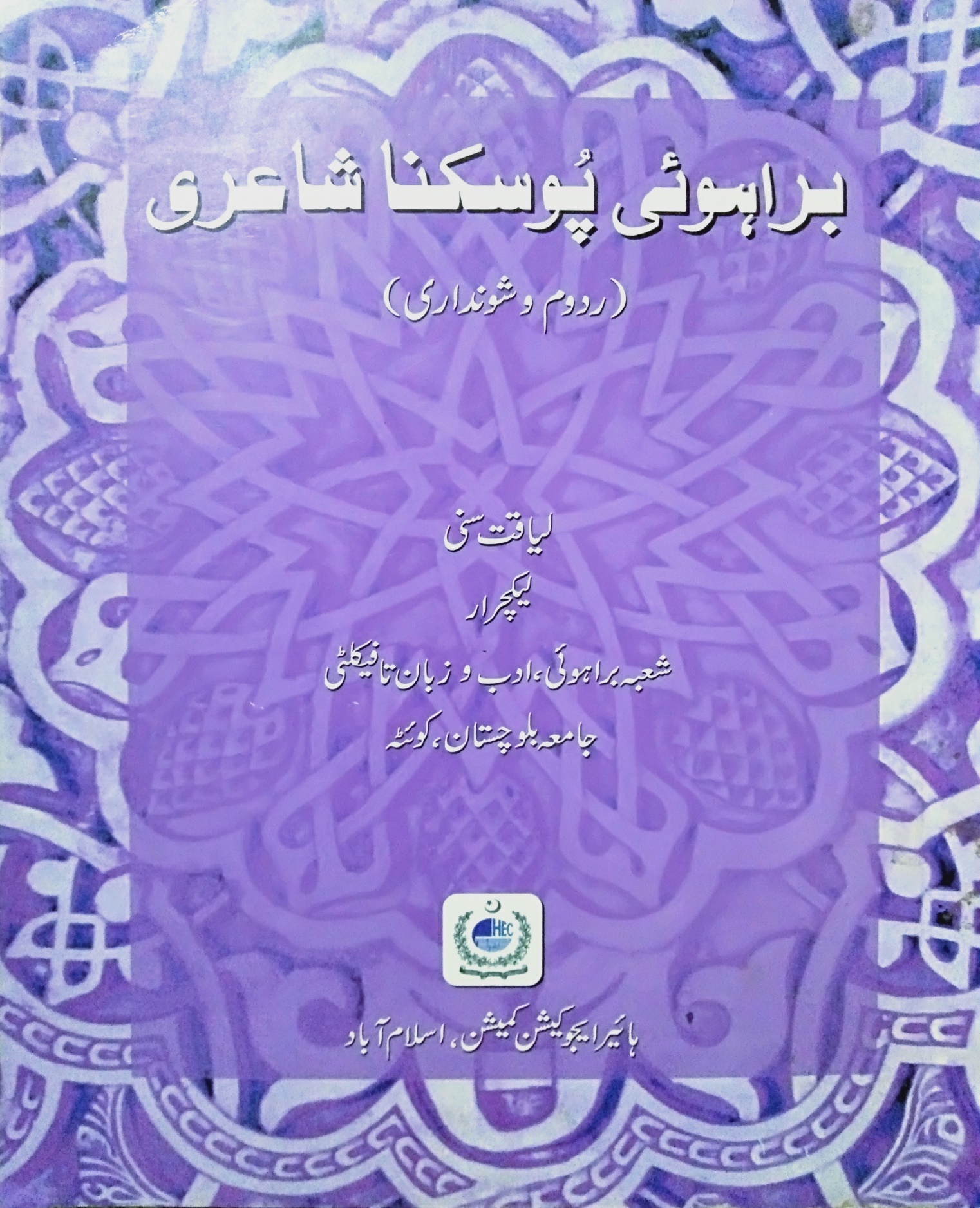 براہوئی پوْسکنا شاعری(ردوم و شوندای)لیاقت سنیلیکچرارشعبہ براہوئی، ادب و زبان تا فیکلٹیجامعہ بلوچستان، کوئٹہ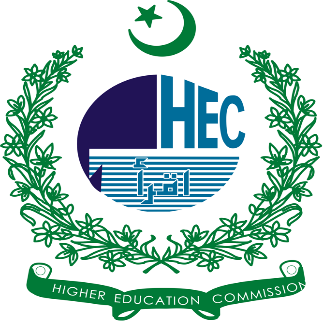 ہائیر ایجوکیشن کمیشن، اسلام آباد   Copyrights @     Higher        Education    Commission         Islamabad,         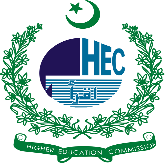 Lahor			        Krachi			        PeshawarAll Rights are reserved. No part of this publication may be reproduced, or transmitted, in any form or by any means- including, but not limited to, electronic, mechanical, photocopying, recording, or, otherwise or used for any commercial purpose what so ever without the prior written permission of the publisher and, if publisher considers necessary, formal license agreement with publisher may be executed.Project: “Monograph and Textbook Writing Scheme”    aims  to develop a culture of writing and to develop authorship cadre among teaching and researcher community of higher education institutions in the country. For information please visit: www.hec.gov.pkHEC – Cataloging in Publication (CIP Data):Sani LiaquatBrahui Pooskuna Shairi (Rudom o Shondaari)Includes biblioghrapyBrahui Poetry- History and Criticism894.83- dc22ISBN: 978-969-417-138-5First Edition: 2009Copies Printed: 500Publisher: Higher Education Commission – PakistanDisclaimer: the publisher has used its best efforts for this publication through a rigorous system of evaluation and quality standards, but does not assume, and hereby disclaims, any liability to any person for any loss or damage caused by the errors or omissions in this publications, whether such errors or omissions result from negligence, accident, or any other cause.پنافی		پنٹ،ہمو خزم آتا ،۔۔۔۔۔۔۔۔،ہرافک ڈیہہ نا ننگ او لج کندتر وہفینو، وہفنگ او۔منت واریبراہوئی پوسکنا شاعری آ پٹ پولی او کاریم اسے نا پارہ غا رغاموکا مچا سنگت آتا است نا ہب اٹ منت وار اٹ کہ اوفتا سوب آن،  براہوئی پوسکنا شاعری (ردوم او شونداری) نما موناٹے۔کل آن زیات ہائیر ایجوکیشن کمیشن اسلام آباد نا منت وار اٹ کہ کتاب اے گڈیکو دروشم تس۔یاتیدا کتاب ۲۰۰۹ ٹی ان پیج دروشم ٹی ہائیر ایجوکیشن کمیشن پاکستان نا پارہ غان شینک مسونے۔ دا نا آن لائن دروشم، براہوئی ڈیپارٹمنٹ ، بلوچستان یونیورسٹی  نا کنڈان لیٹر نمبر۔بی ڈی۸۲۲، بتاریخ۲۲ نومبر ۲۰۱۹ نا رد اٹ ۲۸ نومبر ۲۰۱۹ نادے اڈ ہلوکا میٹنگ نا رداٹ کننگانے۔ میٹنگ نا خواست نا رد اٹ کہ براہوئی ٹی ادبی دزی یا پلیجریزم اے توننگ کن نوشت او کتاب آتے ایم۔اسی ورڈ ہڑسسہ دافتے انٹر نیٹ آ تالان کننگے۔ہندا رد اٹ دا کتاب اے ان پیج آن درڈ ٹی ہڑسنگ وخت آ باز مشکل دو بس۔ ہندا مشکل آتا در شانی نمے کتاب ٹی نظر برو جاگہ اس حولہ یا سر حال نمبر آک مواد آں پد نوشتہ او۔ یا جاگہ اس ڈبہ یا لیک اس خنورے۔ دا ٹیکنیکل او ردی او۔ امیتے دا ردی تے بشخور۔ منتوار                      (ڈاکٹر لیاقت سنی، چیئرمین، براہوئی ڈیپارٹمنٹ)لڑو بندچاہنداری	ڈاکٹر حسرت کاسگنجوی، نوشتہ کیک کہ ادب نا دروشینک ٹی داخس شابیتی ارے کہ داٹی، اخلاق، انسان دوستی و محبت اوڑدہ مریک۔ دانا سیالی، راجداری، مذہب،اخلاقیات، فلسفہ و دیہاڑتون ملیک‘‘ فنون لطیفہ ٹی ادب نا تینا جند نا جتا ئُ کدکاٹ ئسے، شاعری، ہرا ادب نا اسہ بشخ ئسے داٹی وجدانی ئُ کیفیت ئس مریک داٹی انسان نا تہہ و پیشن نا مچا کیفیت آک اوار مریرہ ذات نا دڑد ہرا نا پیمانہ ئِ انسان تینٹ جوڑ کیک داٹی پیشن نا احساس آک اوارو۔ علمی و تعلیمی گشاد، شاعری نا جوزہ غاتے درشان کیک، او انسان اسہ ہندنو دنیا ئسے ٹی بریک ہراڑے احساس آتا ڈکھ آک اونا پیشن نا کیفیت آتے گواچی کیرہ،۔	براہوئی پوسکنا شاعری(ردوم و شونداری) ئِ نوشتہ کننگ نا اولیکو مقصد تو دادے کہ ’’ایم۔اے براہوئی نا خوانوکاتیکن نصابی کتاب ئس مونی ہتنگ ئِ ایلو داٹی براہوئی شاعری نا ہمو کیفیت و حالیت آتے ہم ہتنگ نا کوشست کننگ آنے ہرا انسان نا جوزہ وتب ئِ گواچی کیرہ۔ کتاب ٹی براہوئی پوسکنا شاعری نا بناء ہرا اسہ چیڑگن ئُ سوج ئس اسک دادے پٹ و پول و دلیل آتا کمک اٹ ایسر کننگ نا متاہ خلنگانے داکان بیدس، براہوئی پوسکنا شاعری نا کدکاٹ و اسلوب ئِ داوڑ درشان کننگانے کہ دا وخت اسکان براہوئی پوسکنا شاعری تینا بنائی دور آن اینو نا دے اسکان اٹ اسلوبی لویس بینانے۔	کتاب نا چارمیکو و پنجمیکو بشخ ہراٹی براہوئی شاعرآتا شاعری و اسلوب و اوفتا فکر نا گؤنڈو جاچ ئس ہلنگانے مننگ کیک بازآتے دافتون جتا وڑ نا اختلاف مرے دونو ہم سوج چست مروئِ کہ فلاں شاعر ئِ کتاب ٹی انتئہ اوڑدہ کننگتنے یا فلاں شاعر ئِ انتئہ اوار کننگانے دانا ورندی دادے کہ کتاب ایم۔اے نا نصاب نا بابت جوڑ کننگانے او نصاب ٹی ہرا شاعر آک اوارو ہموفتے اوار کننگانے و گڑاس شاعرآک ’’براہوئی جدید شاعری‘‘ ٹی مننگ نا سوب آن ہم دا کتاب ٹی اورڈہ افس۔اولیکو بشخشاعری نا فنفنون لطیفہ یا زیبا انگا ہُنرک، ہرافتا خننگ، بننگ آن اُست گَل مریک دافتیٹی، ادب باالخصوص شاعری ایلو بشخ آتیان اہمیت نا لائخ ئِ، شاعری ہرا لوز، جوزہ غاتا اواری آن مونا بریک لوزآک زبان نا وڑ ہیت (علامت) آتیان جوڑ مریرہ او زبان نا سیالی، مدام زندہ انگا بندغ آتون مریک، اودا، سوچ فکر نا درشانی نا کسر ئِ۔ ہراتینا داپار ایپار، یا چپ چاگِرد آن گواچی مرسہ کیک یعنی، زبان، بود بیرشت (تہذیب) و راج آن تینا خوراک ئِ کنُسہ کیک۔ ہر اسہ قوم ئس یا اسہ تہذیب ئس شونداری نا مِزل آتیا مُستی ہنسہ کیک و اونا گُرج او خواست آک ہم تالان مرسہ کیرہ، ہنداکان، فلسفہ، فکرو خیال آتیٹی، مونی پدی یا تبدیلی برسہ کیک او زبان ہم بدل مرسہ کیک، لوزآک کہیرہ او زندہ مریرہ، یعنی انسان نا زندہ نا بھلا غزہ زبان ئِ بیدس دا زبان آن،ہچ گِڑانا تصور مننگ کپک ہندن، فنون لطیفہ ہم زبان نا آہری مریک و خاص کر شاعری ہرا زبان نا بیرشت او زیبائی نا سوب آن ودی مریک۔1.1۔ شاعری انت ئسے؟(۳۵۰۰ ق م) عراق ٹی ’’تصویری لکھوڑ‘‘ نا بناء مریک و ہندا تصویری لکھوڑ سومیری تا درشانی نا وڑ و ڈول اسک داکان گڈ سومیریک تصویری لکھوڑ ئِ شون ترسہ میخی (پیکانی Cuneiform(نا وڑاٹ جوڑ کریر (1)دنیا ٹی بنائی ادبی نوشت نا بناء ہندا تصویری لکھوڑ آن اسہ ہزار سال پد یعنی 2500(ق م) ٹی مریک۔ ودا ادبی نوشت آتے نوشتہ کروکاک ہم سومیریکو و ہندا نوشت آتیٹی، اساطیری و رزمیہ قصہ تیان بیدس، مناجات، مہر و حکیمانہ ئُ اقوال اوار اسک۔(2)یعنی ادبی نوشت نا بناء 4600سال مست آن مسونے۔ و ادبی نوشت ٹی ہر ہمو نوشت آک بریرہ ہرا شعری دروشم اٹ مریر یا نثری وڑ اٹ‘ مون مستی نوشتئی آ ادب اِرا جتا جتا ہندا بشخ مریک اولیکو بشخ نثری ادب آ تالان ئِ تو ارٹمیکو بشخ ئِ منظوم یعنی شعری ادب پاننگ اِک۔ننا سرحال تو شاعری ئِ سرپند مننگ ئِ کہ شاعری انت ئسے؟ شاعری ئِ سرپند مننگ‘ دادے گچین وڑاٹ بلد مننگ ئِ ہر اسٹ تینا تینا وڑاٹ جتا ء تعریف آ تیٹی درشان کیک دنکہ‘شاعری انت ئسے؟ دا سوج نا ورندی ئِ قبلہ نا گڑاس نقاد آک داوڑ اٹ ایترہ۔1۔میتھیوآرنلڈ دا خواجہ شاعری نا باروٹ تینا خیال آتا درشانی ئِ داوڑ کیک کہ ’’شاعری آن بیدس سائنس نیم گڈلو سلک۔(۳)-2ورڈسورتھ دا خواجہ آرنلڈ نا ہیت آتے تینا لوزآتیٹی داوڑدرشان کیک کہ ’’شاعری جوزہ غان پُرانگا ہمو ادائیگی یا لوزآتا درشانی ئِ‘ ہرا مُچا سائنس نا چہرہ غا خننگ اِک‘‘(4)بڑزکو ہڑتوما نقادآک شاعری ئِ داخس اہمیت و قدر نا نگاہ اٹ ہریرہ کہ اوفتا ہیت آتیٹ شاعری آن سواسائنس نا پورو خننگ اِک۔ اوفتا دا تران آن تو شاعری ئِ اہمیت ملیک ولے شاعری تینٹ سائنس  اس افک انتئے کہ سائنس  تجربہ، مشاہدہ و نتیجہ نا زی آ بحث کیک ہاں اوفتا دا ہیت آن دا گڑائِ کشنگ کینہ کہ شاعری اسہ فن ئسے۔ ہندن شاعری ئِ فن ئس سرپند مروکاتیٹی اسٹ ئس فرانسیسی شاعر و نقاد پئول کلودیل ہم ارے۔3۔پئول کلودیل Paul Daudelپئول نا خڑک آ شاعری اسہ فن ئسے ہرا لوز آتا اسہ ردوبند ئسے آ تالان مریک و دانا مقصد انسان نا روح ئِ سیبو و ہبس دوئی کننگ ئِ و ہندا مقصد شعوری یا ارادی کوشش اٹ دوئی مفک بلکہ داڑکن غیبی کمک یعنی الہام نا بننگ ضروری ئِ۔(5) پئول کلودیل اِرا گڑا نا درشانی ئِ کیک اول او پائک کہ شاعری اسہ فن ئسے ولدا او داہم پائک کہ شاعری نا مقصد ارادی یا شعوری کوشش اٹ دوئی مفک۔ پئول نا دا ھیت آن کس ئِ انکار افک کہ شاعری فن ئسے دا تعریف پک و امنا کروکے ولے ہرا وخت کہ او شاعری نا مقصد ئِ دوئی کننگ نا پائک گُڑا اونا تعریف نا ارٹمیکو بشخ شک بر مریک او پائک کہ دانا مقصد الہامی وڑاٹ دوئی مریک نہ کہ شعوری یا ارادی کوشش اٹ۔اگہ ’’پئول‘‘ تینا پاروکا تعریف نا بابت زرس غور کروسُس تو یقیناً او شاعری نا مقصد ئِ دوئی کننگ کن شعوری کوشش ئِ گچین خیال کریکہ انتئے کہ ہراتم فن نا ہیت مریک یا کس شاعری ئِ فن ئس پائک تو اوڑا دا ھیت درشان مرے کہ فن تینٹ اسہ شعوری یا ارادی ئُ کوشش ئس مریک انتئے کہ فن نہ تو الہامی ئُ کمک ئس خوائک نہ غیر ارادی کوشش اٹ سُجفنگ اِک۔ اگہ اسہ گڑاسے نا بناد ئِ شعوری وڑاٹ تخنگ اک گڑا اونا مقصد ہم شعور و ارادہ تون گنڈوک مریک۔-4پیئرروردی Pierre Reverdyروردی نا، شاعری نا باروٹ درشان خیال دادے کہ ’’شاعری حُسن زیبائی و حقیقت نا اواری آن جوڑ مروکا ہمو عرق یا جُوس ئِ ہرادے انسان نا روح تینا بے تہملی ئِ سیبو تننگ کن کشیک یا استعمال کیک۔(6)روردی و پئول کلودیل نا تعریف آک مچہ باز اسہ ایلوتون ملیرہ و دافتیان بیدس پین چندیک ہم شاعری نا باروٹ دا خیال تخرہ کہ شاعری انتس مرے؟ یا امر مرے؟ ولے داڑان انسان نا روح ئِ سیبو رسینگ اِک۔ اصل ٹی شاعری نا مقصد کس ئِ سیبو تننگ یا شادکامی تننگ نا اف بلکہ شاعر دا خاطران شعر نوشتہ کیک کہ ہراتم یا ہرا گڑا اودے بے تہمل کیک اے اونا روح ئِ و ہندا روح ٹی اسہ جوزہ یا احساس ئس بند ارے ہرا حسی یعنی انسان نا تہہ نا و پیشن نا دنیا نا مچا زود، بندش و ہُسونی تیٹی ہم تینے پاش کننگ نا کوشست کیک و ہراتم اونا روح ئِ ہُسون کروکا گڑا مُر مریک تو اودے سیبو رسینگ اِک۔ہندن ہرا گِڑا شاعر ئِ شعر سُجفنگ آ مجبور کیک اودا ہیت نا خواست گار مریک کہ شاعر تینے تینٹ پہہ مرے تینا تب ئِ سرپند مرے و تینا تہہ نا طاقت روح یا خیال نا مدام امتحان ئِ ہلسہ کے۔ قبلئی نقاد آتا تعریف آتے پہہ مننگ آن پد کنا پام و چائنداری نا رداٹ ’’شاعری انسان نا ہمو خواست، احساسات، جوزہ، ہُب و مہرآتا درشانی نا پن ئِ ہرا لوز آتا دروشم اٹ اسہ جتا ئُ (عَروضی) ردوبند سے ٹی فن تو تُد مرسہ فنکاری تون اوار اسہ مقصد اس پاش کے۔(7)داکان بیدس براہوئی ادب ٹی اینو پگہ اِرا وڑانا شاعری نا رواج ئِ اِسٹ ہمو شاعری ئِ ہرا فطری یا عاشقانہ مرے و ارٹمیکو شاعری نا ہمو وڑ ئِ ہرا نا سرحال ڈغار، وطن، بھاتی  نا زود زہیری ئِ۔ ہندن دے پدے آن ارٹمیکو وڑنا شاعری داخہ زو تالان مننگ ئِ ہرانا تصور مہالو کننگتنے و اولیکو وڑنا شاعری ارٹمیکو وڑ نا شاعری نا مونا سُبک و کھوجا نظر بریک۔ شعری نوشت ٹی ڈغار نا سرحال ئِ سوگو کننگ ٹی شعور و محکومی نا بھلو دوئسے۔داکان بیدس محمد ھادی حسین ’’تینا کتاب‘‘ مغربی شعریات‘‘ ٹی شاعری و زند نا خڑکی و سیالی نا باروٹ دن پائک کہ شاعری زندنا باروٹ یا حق ٹی ہمو حکم یا سوچ ئس تخک دنکہ خاخر جنگل نا بارواٹ تخک کہ خاخر ہمو جنگل نا تہہ آن بش مریک ولے جنگل نا ھاٹی و ہیئت ئِ چٹ بدل کیک یعنی جک انگا درخت ئِ ہِس نا ڈھیر ئس جوڑ کیک بالکل ہندا وڑ زندنا حقیقت ہم ہندنے (8)۔ اگہ محمد ھادی حسین شاعری ئِ خاخر و زندگی ئِ جنگل نا مثال پائک گُڑا شاعری ئِ نن دور آتا تبدیلی یعنی بدل مننگ نا اوزار ہم پاننگ کینہ انتیکہ دا تبدیلی آن بیدس گڑاک ہندن آن ہندن سلیرہ‘دنکہ مہالو اسُرہ۔ و لوزآک ہم سَنٹ آن سَنٹ سلیرہ داکان بیدس شاعری انتئے مریک و دانا مقصد انت ئِ دا باروٹ گڑاس قبل مسیح دور نا نقادآتا دا خیال ئِ دنکہ  5۔ھومر (12-9 ق م)ھومر ہرا دنیا نا اولیکو معلوم آ شاعر ئِ او شاعری نا مقصد ئِ ہبس (لطف) پائک ہرا اسہ قسم ئسے نا جادو آن ودی مریک و شاعرانہ لائخی تے غیبی طاقت (الہامی قوت) پائک کہ شاعری دیوتا تا کمک و دعا و ہندا دیوتاتے خوش تخنگ اٹ جوڑ مریک(9)۔6۔ ھیسیڈ (ہشتمیکو صدی ق۔م)ھیسیڈ ہم ھومر نا تقلید ئِ کرسہ شاعری نا باروٹ دن درشانِ خیال کیک کہ ’’شاعری نا کاریم الہامی سبخ تننگ نا ئِ۔ ہندا دور نا اسہ پین نقاد ئس کہ پن تہ زنوفیز ئِ او ھومر و ھیسیڈ آستا شاعری نا باروٹ خیال آتے رد کیک او پائک ھومر و ھیسیڈ ’’دیوتا تیان شرو خیر نا خواست نا باروٹ ہندنو ھیت مونی ہتیرہ  ہرافک انسان آتیٹی سُبک و ملامت خیال کننگرہ (10)۔-7 جورجس (380-485ق م)یونانی مفکر ’’جورجس‘‘ شاعری نا بارواٹ تینا خیال آتا درشانی ئِ داوڑ کیک ’’شاعری عَروضی نظام نا ہمو شکل ئِ ہرانا مقصد قاری یا بنوکاتے تینا پلّو آ چکنگ ئِ و حالیت آتا بابت رغامنگ ئِ (11)۔ جورجس شاعری کن فن یعنی عروض ئِ بنادی گڑا خیال کیک و شاعری ئِ عروض نا بابت جوڑ مروکا ہمولوزآتا ردوبند پائک ہرافتے خواننگ یا بننگ آن خڑکی نا احساس ئس ودی مریک۔-8	ہوریس (65-8ق م) ہوریس شاعری نا مقصد نا باروٹ دن پائک کہ ’’شاعری نا مقصد اوّل تو فائدہ تننگ نا ئِ یا چس (دلچسپی) ئس ودی کننگ نا ئِ یا ہندا چس و گلوبالی تے اس گچینو زندئسے نا ڈس و نشان ئِ پٹنگ کے اوڑدہ کننگ نا ئِ (12)۔ بڑزکو نقاد آتا خیال و قول آتیان دا ثابت مریک کہ شاعری حقیقت نا بیرُم نا خواست گار مریک و شعری لوزآتیان زندنا دروشم نظر بریک ہندن شاعری و زند اسہ ایلو آن اخس خڑک ئُ ہندا خاطران شاعری ئِ زندنا آدینک پاننگ اِک و دانا مقصد یا کھٹیا خوشی و شادکامی تون اوار چاہنداری و شعور نا احساس تننگ ئِ و شاعری ہموخس گچین مریک اخس کہ او زند آن خڑک مریک۔شاعری انت ئسے؟ و دانا قدر و اہمیت اخس ئِ دا باروٹ قبلہ نا نقاد آک شاعری نا اہمیت آن جوان بلد اسُر دنکہ میتھوآرنلڈ و ورڈسورتھ ہرا شاعری ئِ سائنس کن ہم لازمی پارہ کہ شاعری آن بیدس ننا سائنس نا پورو خننگ اِک۔ ہندن دا بارواٹ باز آ شاعر و ادیب آتا جتا جتا تعریف آکو ہرا تعریف کہ براہوئی ادب اٹ شاعری کن کننگ اک داڑے شاعری آن مراد لوزآتا ہمو شعری دروشمئِ ہرا اسہ سوچ، ارمان، فکر، خیال، جوزہ، احساس یا نشاندہی ئس درشان کے تو شاعری پاننگ اِک‘‘ شعری دروشم ہمو مچا ردوبند یا وڑ و ڈول کن پاننگ اِک ہراڑان لوزآک شعر نا دروشم ایترہ یعنی فن، وزن، ردیف قافیہ و ایلو شعری گُرج آتا خیال ئِ تخسہ لوز آتے شعری دروشم تننگ اِک۔ ہندا تعریف نا بج آ براہوئی ادب ٹی اِرا وڑنا شاعری دو بریک اسٹ ہمو شاعری ہرا آ مد یعنی بروک مریک داڑان مراد ہمو شاعری کہ شاعر نا باٹی و دماغ ٹی انتس و ہرا وخت ہندنو ردوبند سیٹی لوز آتا لڑی ئس بریک ہرا پاننگ و ادائیگی ٹی ایلو ہیت آتیان زرس جتا خیال کننگ اِک‘‘ کلان بھلا الزام دا وڑنا شاعری آ دادے کہ داٹی شاعر نا سجفوک ہچس مفک یعنی شاعر محنت کپک و مقصد و شعور آن ہم کاریم ہلپک و دا وڑنا شاعری ئِ اسہ بھلو کچ ئس آسانی و اصول آ تا نا بلدی نا سوب آن دوست تخک۔ انتئے کہ داٹی نہ وزن نا نہہ پہہ ئس مریک نہ فنکاری نا خیال تخنگ اِک۔ و دا ہمو بندغاک مریرہ ہرافک علم العروض یا بحر وزن آن نا بلد ئُ۔ دا ٹولی آن بیدس ایلو ہمو شاعراک ئُ ہرافتا نزد اٹ شاعری لوزآتا ہمو شعری دروشم ئِ پاننگ اِک ہرادے شاعر تینٹ سُجفک یعنی اوٹی اسہ مقصد ئس یا شعوری ئُ احساس ئس سوگو کننگ اِک ہرادے آ ورد یعنی ہتوک آ شاعری پارہ و داہمو شاعراک ئُ ہرافک فن،فنکاری، بحر و وزن و شاعری نا اہمیت اصل مقصدیت آن جوان سرپند ئُ۔1.2 شاعری نا بناء۔ شاعری نا بناء ہم راجی تول و بش نا بناء تون اوار مریک۔ ہندن شاعری نا دیہاڑ ہم ہنداخس متکن ئِ اخس کہ انسان نا بود بیرشتی دیہاڑ (تمدن، تہذیبی تاریخ) ناچ و باگل آنبار شاعری ہم زندنا زود زہیری، خواری ڈھکیائی تے آسان کننگ کن جوڑ مس و دا انسان نا زندے گلوبال کننگ نا سوب مس۔ شاعری اسہ راجی ئُ عمل اس پاننگ اِک و شاعری تینے ٹی حُسن، زیبائی، شادکامی آن بیدس مقصد و سرسہبی ئس سوگو تخک، شاعری نا بناء مننگ نا سوب آتے ارسطو نقل آن پائک کہ فن اسہ نقل ئسے۔ ہندن ہندا نقل ہرادے براہوئی زبان ٹی بانگل ہلنگ یا للِک ہلنگ ہم پارہ دا انسان نا علت ٹی اوڑدہ ئِ یعنی علت انسان نا ہمو عنصرآتیان اسٹ ئسے ہرا ہچ بدل مفک دانا ہندا عادت تو تول و بش و تجربہ و سبخ آن بدل مریک ولے علت ہرا بے سُدی (لاشعوری) وڑاٹ انسان نا تہٹی مریک اودے بدل کننگ باز مشکل ئِ۔ ہندا سوب ئِ کہ ارسطو شاعری نا ودی مننگ یا جوڑ مننگ ئِ نقل آن بھائک کہ ’’نقل کننگ انسان نا علت ٹی اوارے ’’ہندا علت نا سوب آن بندغ تینا اولیکو تعلیم ئِ دوئی کیک اگہ ہندا علت ئِ نن انسان نا اولیکو جستجو یعنی کوشست پان ہم سہی ئِ دانا مثال داوڑے کہ چنا ہراتم مدان مدانا ہیت کننگ ئِ شروع کیک گُڑا, امروکہ ہیت ئس یا توار ئس بنک تو چُنا ہندا ہیت یا توار ئِ ہندن پاننگ نا متاہ خلیک اگہ کہ او تینا کوشست ٹی سرسہب مریک یا بے سہب ولے ہرا گڑا (مادہ) اودے ہمو ہیت یا توارتے ہندن پاننگ آ آہری کیک اودے ارسطو علت پائک ہرا جستجو ہم پاننگ اِک ہندن ہمو کوشست آن پد ہرا ہیت یا توار چنانا باء آن پیشن مریک تو ادے ارسطو نقل پارینے ہرادے نن ’’سبخ‘‘ ہم پاننگ کینہ ہندن ارسطو نا پاننگ نا بابت ہندا یعنی ’’نقل‘‘ ہمو گڑا ئِ ہرانا سوب آن بندغ آک خوشی و شادکام مریرہ و اخس کہ گچین وڑاٹ بانگل ہلنگ اِک، خوشی و چَس ہموخس گیشتر مریک دانا سوب دادے کہ ’’ہیل کننگ‘‘ (ہرادے نقل پاننگانے) دا اسہ قدرتی ئُ خوشی اسے ہرا کل انسان تا حق ئِ گڑا بانگل ہلنگ یا ’’نقل‘‘ ئِ نن قدرتی ئُ عمل ئس پا نہ، وشعر، نغمہ ہم قدرتی ئِ گڑا ہر بندغ آتے ٹی اوّل سرٹی ہندا (ہیل کننگ) نا خواست ئس ہراتم اوفتا ہندا خواست مدان مدانا شون ہلسہ کرے گڑا اوفتیان شاعری ودی مس(13)۔ ارسطو تو شاعری نا بنائِ بنیادی ئُ جستجو یا ہیل کننگ نا کوشست پائک کہ ہیل کننگ نا شونق یا علت ہراسٹ ٹی مریک ہراتم شاعر قدرت نا زیبائی، تینا است نا خواست، ارمان آتے درشان کیک ہرافتیان اودے ہبَس یا خوشی دوبرے تو او شاعری پاننگ اِک و ہندا ہیت ئِ گیشتر پٹ و پول کروکا و شاعر و ادیب آک ہم پارہ کہ ادب یا شاعری نا مقصد ہبس دوئی کننگ نائِ۔ یعنی ہراتم شعر ئس سُجفنگ اک یا تفنگ اِک یا نوشتہ کننگ اِک تو کل آن مست دانا اثر ہمو سُجفوک، تفوکا یا نوشتوک نا زی آ مریک او داڑان خوشی و شادکامی محسوس کیک۔ ارسطو نا دا ہیت تینا جاگہ غا درست ئِ ولے کس ئِ نا خڑکی نا احساس یا عشق یا ارمان ہم شاعری نا سوب مریک دا ہیت ئِ پک ثابت کننگ کن ’’ویدی ادب‘‘ نا زکر ئِ کینہ کہ کل آن مست شعری نوشتہ نا اولیکو وڑک یا نمونہ غاک ویدی ادب نا اولیکو بشخ نا ہمو چار جتا جتا غا بشخ آکو ہرافتیٹی، رگ وید، سام وید، یجر وید و اتھر وید‘ اوارو(14)۔ ہندا بشخ ٹی رگ وید کل آن اول ٹی بریک داٹی دہ (منڈل) کتاب آک اوارو و ہندا کتاب آتیٹی اسہ ہزار ہفدہ (1017)سُوکت یعنی بجھن (حمد و مناجات) اریر (15)۔بھجن ہندی ٹی ’’حمد‘‘ نا مفہوم کن پاننگ اِک و دا شاعری نا ہمو وڑ ئِ ہراٹی بگوان،خدا ئِ خوش کننگ اک و اودے ہر گڑانا مالک خیال کننگ اِک۔ یعنی کس آن خڑک مننگ اودے خوش کرفنگ یا اونا دیدار نا شونق یا وسوسہ ئِ لوزآتا دروشم ایتک او شاعری ئِ۔  شاعری جوڑ مننگ نا ھاٹی ئِ پٹنگ نا وڑ دا مریک کہ اول دانا بنچخ یا گُژغ (منبع) ئِ پٹنگ ئِ کہ ہمو انت گڑاسے ہرانا طاقت، سوب آن شاعری جوڑ مریک یا شاعری نوشتہ کننگ اک شاعری نا بارواٹ ہرا نظریہ غاک اریر او نظریہ تروکاتے ارا ہندا بشخنگانے۔ اولیکو بشخ نا بابت شاعری اسہ وجدانی (غیبی) و غیر شعوری (بے سُدی)  ئُ عمل ئسے۔ ہندن ارٹمیکو بشخ نا خڑک اٹ شاعری فنی ریاضت و عقل و فکر نا میوہ ئس ارے۔دا یقین کہ شاعراک تخلیقی قوت (سوجُندی طاقت) نا اسہ نہ اسہ بشخ ئسے آن سرسہب مریرہ دا ہیت نا عمر ہم انسان نا عمر نا کچ ئِ۔ ہراتم انسان تینا بنائی آ دور ٹی اسک تو او تینا داپار ہیپار نا دنیا نا چیڑگنی تے ختم کننگ کن ’’سحرو جادو‘‘ نا کمک ئِ ہلککہ۔ و ہندا جادو اونا مچا علم و حکمت، اونا فلسفہ، اونا مذہب او نا زند ئِ تدیفنگ نا قانود و راہند اسک (16)۔و جادو  نا بنیادی مفروضہ دا  اس کہ قدرت نا مچا گڑاک و درشانی زندہ ئُ گڑا ئُ ہرافتے انسان آتیامبار، احساس و جوزہ ہم مریک دا گڑا تینا مرضی نا مالک اُسرہ واہم داتے گواچی کننگ یا سُرفنگ کن ہرا گڑانا کمک ہلنگاکہ اے تیٹی ’’جنتر منتر‘‘ باز اہمیت تخاکہ ہندا جنتر منتر ہرافک منہ لوز آتا ردوبند، توارآتا شین، و حرکت و سکون نا اواری ٹی جوڑ کننگارہ۔ انسان نا ہمو اولیکو شعری ہیت آک اُسرہ۔ ہرافک ہڑدے نا کاریم و خواری، تول و بش، ہثل و تِس آن بیدس اسہ مقصد ئسے کن یعنی قدرتی آ طاقت تون اواری و سنگتی جوڑ کننگ کن استعمال مسُرہ(17)۔ولے دا ہم ضروری اف کہ دا شاعری نا دروشم اٹ مریر، نثر ٹی ہم مننگ کیرہ شاعری دا خاطران کہ ہمو نوشتوک یا شاعر تینا لوز یا ہیت آتے ایلو تیان چٹ جتا کننگ نا پداٹ و اوفتے زیبا جوڑ کننگ کن لوزآتا و توار آتا ردوبند آن کمک ہلیک ہرا نا فن نثر آن زیات شاعری ٹی ئِ۔ہندن براہوئی شاعری نا بناء خلقی شاعری آن مریک ہرافک اسہ احساس ئسے ختم کننگ کن تفِنگانو یعنی یکئی نا احساس ئِ اواری ٹی بدل کننگ یا تنیائی و یکئی ٹی خیال وفکرئِ بد انگا سوچ آتیان بچِفنگ نا خاطران، ہندن، سیبو یا ہبس ئِ دوئی کننگ کن زود، خواری یا ڈکھیائی و گھڑتی نا احساس ئِ ختم کننگ کن شاعری نا کمک گچین خیال کننگاکہ و ہمو وخت نا شاعر ہرا خرین انگا خیال و احساس آتا جاگہ غا ہنین ئُ تغ و سیبو رسیفنگ کن تفنگار اینو ننا ادب نا اولیکو مڈی و میراث خیال کننگرہ۔ ہندن براہوئی خلقی شاعری نا بھلا بشخ بے سُدی (لاشعور ی) ٹی تفنگانے۔ و دافتا تفنگ ٹی ہُب، جوزہ یا شونق نا بھلو دوئس ارے ہراتم شوہان ئس تینا بزگل ئِ خوافنگ کن کشیک تو دا قدرتی ئُ عمل ئسے کہ اسہ کنڈان بزگل نا چڑینگ آتا ہمو توار ہرا اسہ لئے و سُرئس جوڑ کیرہ و ہیٹ تا سرنمپ ڈغار آ تخنگ وخت آ بڑزمروکا ہمو لوڑ، دنز شوہان نا جون آ لگاکہ تو دا تینے مچا ڈغار و بزگل نا اسٹ انگا بادشاہ خیال کننگ نا احساس ٹی تیا است ئِ دلاسہ تننگ یا تینا چُپی ئِ پرغنگ کن بے ساختہ, غیرارادی وڑ اٹ دونو ٹھپو پاریکہ ہراڑان سیبو و ہبس نا گند بسکہ دنکہشوہان درینے بُزگلےگودی تورینے بُندرےشوہان نا لَٹ ئِ نشانیمالے ہکّلا بشامیکرنوتہ تخوکے آنگرآمال تہ مُچ ئِ ڈنگر آ (18)خلقی شاعری براہوئی شاعری نا بنیادی وڑ ئِ ہندن داکان گڈ قدیم شاعری نا بناء مریک ہرا رگ وید آتیامبار، مذہبی رنگ آن پُھر مریرہ ہندن اینو ہرا وڑنا شاعری مننگے ئِ دا جتا جتا دور و خیال آتا دیر اٹ سلنگسہ پوسکنا دروشم اٹ ننا موناٹے ہراٹی مقصدیت پوسکنیئت کل آن بھلن خیال کننگ اِک۔1.3شعر و ٹھپو ٹی فرقدنتو دا سرحال آ مہالو قلم ہرفنگتنے ونہ دانا گُرج مسونے شعر یا ٹھپو اسہ گِڑانا اِرا پن ئُ اگہ فرق ئس ارے تو بیرہ ردیف و قافیہ نا رِدوبند نا ئِ۔ شعر و ٹھپو نا فرق ئِ درشان کننگ آن مُست دا ہننگ مرے کہ شعر انت ئسے؟۔1.3.1شعر شعر ہمو موزوں و مقفیٰ غا اِرا مصرعہ ئِ پارہ ہراٹی مقصدیت ئس ہم مرے واہم ہر کس تینا تینا وڑاٹ شعر نا تعریف ئِ کرینے۔ شعر نا ہرا تعریف آتے ابوالا عجاز حفیظ صدیقی کرینے گڑاس داوڑ ئُ۔۔	ہمو کلام یا گال آک ہرافک اسہ مقصد ئسے کن ٹہفنگانو۔۔	ہمو گال آک ہراتیان بندغ نا تب یا ٹِنڑ گواچی مرے۔۔	ہمو گال آک ہرافتیٹی انسان نا جوزہ ئِ تاڑواڑ یا بش کننگ نا لائخی مرے۔۔	ہمو خیال ہرا گُھٹ نا پُراٹ پاننگے تو شعر پاننگ اِک۔۔	منت یا چن (تخیل) نا ردوبند ہم شعر پاننگ اِک۔۔	خیال و جوزہ غاتے اسہ ہند کننگ آن شعر ودی مریک (19)۔بڑزکو ہرا تعریف آک شعر کِن کننگانو دافتیٹی۔	جوزہ (جذبہ)۔	چن یا منت (تخیل)۔	وزنمشترک ئُ یعنی دا ہیت مونی بریک کہ ’’ہمو با وزن آگال آک ہرافک انسان نا، جوزہ و تخیل نا کوالخوائی ئِ درشان کیر شعر پاننگرہ۔ہندن شعر نا ہرا ھاٹی اوِ اوٹی ارا مصرعہ مریرہ، دا مصرعہ غاک ہم قافیہ وہم ردیف  مریرہ و بے قافیہ ہم مریرہ۔ ولے ہرا مضمون یا سرحال اِرا مصرعہ ٹی بند مریک گڑا اودے شعراوس پاننگ مریک۔داکان بیدس، گچین آ شعر نا تعریف اوِ بازآک تینا تینا وڑاٹ کرینو ہمو تعریف آتیان گڑاس اوِ صاحبزادہ حمید اللہ، فن اور تکنیک (20)ٹی دن نوشتہ کیک۔۔	ملٹن نا نزداٹ ہرا شعر آسان و سادہ مرے اوٹی جوش مرے گچین اوُ شعراوس خیال کننگ اک۔۔	خلیل بن احمد جوان انگا شعر اوِ داوڑدرشان کیک۔’’کہ جوان انگا شعر نا اسہ خوبی اس دا مننگ کیک کہ اگہ کس دادے بنک تو اودے ہمو شعر نا ایلو قافیہ نا بارواٹ معلومداری مریک یا اندازہ مریک۔۔	زبیر بن ابی سلمیٰ نا رداٹ ہمو جوانو شعراوسے ہرادے بننگ آن پد بندغ آک، داپار کہ شاعر حق و پَک پارینے۔جوان انگا شعر نا تعریف آک تینا جاگہ غا درست اوُ ولے اسہ گچین اوُ شعر سے نا پہچان داہم مننگ کیک کہ دادے بننگ آن پد قاری اوڑا دوارہ سوچ کے اونا مضمون و سرحال اوِ پہہ مننگ کن ہمو شعر اوِ دوارہ خواننگ نا اُست خواہی کے۔شعر نا قافیہ و ردیف نا بابت فنی رداٹ اِرا پہچان مننگ کیک۔ اسٹ اوس غزل ٹی ایلو غزل آن بیدس، غزل ٹی ہر اِرا مصرعہ نا زی آ سُجفوکا بند، شعراوس پاننگ اِک۔ ولے اگہ ہمو بند نا ہڑتوما مصرعہ غاک ہم قافیہ و ردیف مریر او غزل نا بناٹی برے تو اودے مطلع پاننگ اِک۔ اگہ مطلع آن پد ہم اسہ بنداوسے نا  ہڑتوما مصرعہ غاک ہم قافیہ مسُر تو اودے حسُن مطلع پاننگ اِک داکان بیدس غزل نا ایلو مچا بندآک ہم شعر پاننگرہ ہرافتا ارٹمیکو مصرعہ مطلع نا ہم قافیہ مریک۔ہندن بیدس غزل آن، ہمو ارا مصرعہ والا بند،ہراٹی قافیہ نا بندِش مف او ہم شعر پاننگ اِک ولے دانا مخصوص آ پِن ’’فرد‘‘ اوِ انتیکہ فرد نا مضمون و سرحال ہم پورو مریک تو دا بیرہ اِرا مصرعہ ٹی درشان مریک۔شعر نا ہرا جامع غا تعریف اوِ مونی ہتنگ کننگ کینہ اونا رداٹ شعر نا مصرعہ غاک باز کم ہم قافیہ مریرہ۔ یعنی ’’فرد‘‘ اوِ اصل شعر نا دروشم پاننگ مننگ کیک دنکہ’’تاثیر و رنگ دروشم ایتوک پین اسٹ ناایہُن تو تینا حال اٹ دُردانہ ہچس افک(فتح شاد، راز نا ہیتس،پ90) 1.3.2   ٹھپو      اِرا مصرعہ والا بندآتے ’’ٹھپو‘‘ پاننگ نا تصور یا دود ننے خلقی شاعری آن دو بریک۔ او خلقی یا الُسی شاعری ٹی، ارا مصرعہ والا بندآتے ٹھپو پاننگانے۔ولے اگہ ٹھپو نا ھاٹی آ غور کین یا بڑزکو چِست مروکا سوج کہ شعرو ٹھپو ٹی انت فرق اوِ؟ دانا ولدی اوِ تننگ خواہن، تو ٹھپو نا ھاٹی شعر نا ھاٹی آن جتا مریک یعنی اگہ دا ہیت اوِ امنا کننگے کہ ٹھپو نا دود خلقی شاعری آن برجا اوِ تو خلقی شاعری نا اسہ گچینی اوس دا ہم ارے کہ خلقی شاعری نا تیواوی بشخ مثنوی نا دروشم ٹی ملیک یعنی ہر اِرا مصرعہ والا بند اسہ ایلوتون ہم قافیہ ارے۔ ہرانا سرجمی اٹ زکر ’’مثنوی نگاری‘‘ ٹی ملیک۔دنتو ٹھپو و شعرٹی مصرعہ غاتا کچ مدام اسہ وڑ مریک یعنی دافتیٹی ارا، ارا مصرعہ مریک، اگہ شعرو ٹھپو نا نیام ٹی فرق اوس کننگ کینہ تو قافیہ و ردیف نا ردوبند آن کننگ مریک یعنی -i	ٹھپو نا بندٹی ہر ہڑتوما مصرعہ غاک مدام ہم قافیہ و ردیف مریرہ۔ولے قافیہ و ردیف نا پابندی، شعر کن داخس اف انتاوے کہ شعر نا بندٹی مصرعہ غاک ہم قافیہ ردیف ہم مننگ کیرہ و بے قافیہ ہم مننگ کیرہ ہڑتوما دروشم ٹی اودے شعر پاننگ اِک ولے بے قافیہ و ردیف والا بند اوِ شعر پاننگ نا حق زیات ارے۔داکان بیدس، شعر آنبار، ٹھپو نا مضمون و سرحال ہم پورو مریک ولے گیشتری، ٹھپو نا اولیکو مصرعہ بے معنی مریک یعنی ارٹمیکو مصرعہ ہراٹی مقصد مریک اونا ردیف و قافیہ نا ترتیب یا زیبااوی اوِ برجا تخنگ کن ہمو ردیف و قافیہ نا بابت، ٹھپو نا اولیکو مصرعہ تفنگ اِک۔ ٹھپو تا گچین انگا مثال، مثنوی تے پاننگ کننگ کینہ انتاوے کہ مثنوی نا ہربند جتا جتا، قافیہ و ردیف نا ردوبند نا برجااوی ٹی جوڑ مریک۔وڑک کن منہ ٹھپو۔مَلا سلوک اوِ سُہب نا صلاۃ آایتے رخصت کانہ نن قلات آ……چکہ چلم اوِ پُھلی آ نل اوِ تہدشمن سلوکے اﷲ خلے تہ……پاٹ تے تخاسُن ظالم بری آکنے خوار کپیس پیراں سری آ(21)۔1.4 براہواوی شاعری ٹی آمدو آ ورد ناو اویل۔آمدو آورد نا واویل براہواوی شاعری ٹی گیر اوسے آن برجا اوِ۔ دا بارواٹ ہر،اسٹ نا جتا جتا خیال و گپ آکو۔ باز آک، تینا گڑاس خامی تا ڈکھنگ کن آمد نا دفاع اوِ ہر وڑاٹ کیرہ تو بازآک تینا فنی بلدی و عروض آن وافقیت اوِ درشان کننگ کن آ ورد نا دفاع اوِ کیرہ۔آمد و آورد نا واویل بیرہ براہواوی ادب کن کاٹم نا خل افک بلکہ اردو شاعری ٹی ہم داڑا باز گپ و تران مسونے خاص کر ’’الطاف حسین حالی‘‘ اولیکوار، اردو شاعری ٹی، آمدوآورد نا تران اوِ باقاعدہ وڑاٹ درشان کرے۔الطاف حسین حالی ہرا بحث نا بنااوِ کرینے اونا اصل ہیت آتیان گڑاس داڑے نقل کینہ۔’’گڑاس بندغ آتا دا خیال اوِ کہ ہموشعر ہرا شاعر نا زبان و قلم آن پویسٹ یا بے سمااوی ٹی پیشن مریک، او اے وڑنا شعر آن زیات زیبا و چس تخک ہرادے غوروفکر و باز ہُرے آن پد جوڑ کننگ اِک‘‘ اولیکو وڑنا شعرتے آمدو ارٹمیکو زیل نا شعرک آ ورد پاننگرہ‘‘(22)    الطاف حسین حالی نا بڑزکو اقتباس آ ہیت، تران کننگ آن مست، آمدو آورد نا تعریف اوِ کننگ المی اوِ۔1.4.1 آمد۔دنتو’’آمد‘‘ فارسی نا ’’آمدن‘‘ نا فعل ماضی اوِ۔ ہرانا معنہ اوِ ’’بس‘‘۔  شعری زبان ٹی، آمد ہمو وڑنا شعر اوِ پاننگ اِک ہرا سوچ و فکر آن بیدس،  زبان آ برے یعنی،بے ساختہ، یا ہبو با ہراتم ٹنڑ یا تب، سیبو محسوس کے تو اگہ شعراوس بیدس ارادہ آن زبان آ برے تو اودے آمد نا شعر پاننگ اِک۔آمد شعرتا وڑک توتننگ مفک انتاوے کہ شعر نا دا خصوصیت بیرہ ہمو شعر نا سجفوکا شاعر اوِ سمااوِ۔ 1.4.2 آورد۔’’آورد‘‘ ہم فارسی زبان نا لوزاوسے ہرانا مطلب اوِ، ’ہیس‘ یا ہتنگا۔ ولے شعری زبان ٹی دا ہمو شعر کن پاننگ اکِ ہرا سوچ و فکر یا مغز خلنگ آن پد جوڑ مرے۔سلیس ہیت دا فتا نیام ٹی فرق نا تو براہواوی ادب ٹی ہم دافتا بارواٹ اِرا رااویہ تخوکو شاعر آتا ٹولی ملیک۔ہمو شاعراک ہرافک علم العروض آن سہی بلد افس یا دادے اسہ مشکل و پیچیدہ اوُ عمل اوس پارہ۔ اوفتا نزداٹ گچین آ شعر ’’آمد‘‘ پاننگ اِک۔ہندن گڑاس شاعرآک ہرافک، فن و عروض تون است خواہی تخیرہ یا ہرافک دا پارہ کہ عروض یا فن نا ہیل کننگ شاعری کن المی اوِ اوفتا نزد اٹ گچین آ شعر یا شاعری آورد اوِ۔حالی نا دور باری ٹی، فن و عروض نا ڈکھیااوی آن خلوکا شاعرآک آمد نا دفاع ٹی، شیرہ انگور نا مثال آتے تسرہ کہ ہمو انگور بسُن و مزہ دار مریک ہرا خوشہ آن تینٹ تمک۔ ولے ہمو انگور ٹی داخس مزہ مفک ہرادے خوشہ آن تینٹ کشکِنگے۔ولے الطاف حسین حالی دا سوچ و رااویہ اوِ ہم منپک او پااوک ہرا انگور خوشہ آن تینٹ تمک اودے ہم بسنگ ٹی باز وخت لگک۔حالی نا دا رایہ غان دا ہیت درشان مریک کہ آمد نا شعر ٹی ہم سوچ و فکر نا عنصر مریک یعنی شعر، شاعر نا لاشعوری وڑاٹ دماغ ٹی لوزآتا گردآب و فکر و خیال نا دریاب ٹی پھیری کنسہ کیک ہراتم او بسِّس تو دوی نا زریعہ اٹ پیشن مریک۔شعرٹی اِرا گِڑا مریرہ خیال و لوز، خیال تو غیبی یا قدرتی مننگ کیک ولے لوزآتا جوڑ جاڑ، شاعر نا دوٹی مریک۔ آمد نا شعر ٹی،لوز و خیال نا اہمیت اوِ بازآک داوڑ درشان کیرہ کہ دا ھیت مننگ کیک کہ خیال شاعر نا دماغ ٹی زو اوس بننگ کیک ولے اوڑکن لوزآتا ردوبند و جوڑ جاڑ ٹی وخت لگک بالکل ہندا وڑ اگہ اسہ مستری اوسے نا دماغ ٹی مکان سے نا ’’نقشہ‘‘ منہ ساعت ٹی بننگ کیک ولے ہمو نقشہ آمکان اوِ دم جٹ ٹی تیار کننگ مفک۔بالکل ہندا وڑ خیال اگہ زواوس برے یا مدان آ ولے اوڑکن لوز آتا بیرِشت و ردوبند ٹی وخت لگک۔ داہم مننگ کیک کہ اسہ خیال اوسے شعری دروشم تننگ کن لوزآتے تراش، خراش کننگ ٹی دے تا دے لگیک ہندا وڑ ’’روما نا پنی آ شاعر‘‘ ’’ورجل‘‘ ہرا اگہ سہب تون شعراوس نوشتہ کریکہ تو دُرست آ دے اوڑا غوروفکر کریکہ اوٹی کاٹ و کوٹ کریکہ انتاوے کہ اونا مونا رِچ نا مثال اسک کہ رچ اوس تینا بدصورت آ چُوری تے، چٹنگ ٹی، زیبا جوڑ کیک‘‘(مقدمہ شعرو شاعری،ص49)آوردنا اہمیت، سوچ و غور آن پد سجفوکا شعر،نا قدرقیمت اوِ ابن رشیق ہم درشان کرینے او تینا کتاب ’’عمدہ‘‘ ٹی نوشتہ کیک۔’’ہراتم شعرس جوڑ مریک تو اوڑا، وار وار غوروفکر کننگے ہراڑسکان مننگ کیک اوٹی جوان، تنضیح و تہذیب کننگ اوِ‘‘(مقدمہ شعرو شاعری،ص49)براہواوی شاعری ٹی دا تران ہمو وخت تُرندی اختیار کیک ہراتم، عَروض نا ہیت مرے، یا فن و بحر نا واویل ہرفنگے۔ ولے داسہ ’’آورد‘‘ شعر نا اہمیت ٹی دے پدے ودیکی مننگ اوِ انتاوے کہ شاعری خیال تون اوار،اوار، فن و عروض نا عرق ریزی اوِ ہم خوااوک۔او خاص کر داسہ نا براہواوی شاعری ٹی مدام آورد نا رجحان تالان مننگے۔ انتاوے کہ ہراتم، تشبیہ، استعارہ، یا متل وساہت یا مجاز مرسل اوس شعرسیٹی کس ہتنگ خوااوے تو اوڑکن آورد نا عمل اوِ کرواوی مریک۔ ہندن، پوسکن آن پوسکن ردیف و قافیہ و جتا انگا اسلوب اوِ تینااوی کروکا شاعرآک آورد نا کمک اوِ ہلیرہ۔ ہرا براہواوی شاعری کن بختاوری نا گمان اوسے۔I.5 	براہواوی شاعری و علم العروض براہواوی شاعری ٹی، علم العروض نا کدکاٹ و حیثیت، اہمیت، کڑدار آ نظر شاغنگ آن مست دا ہننگ المی اوِ کہ تینٹ علم العروض انت اوسے؟علم العروضچااووکاک یا زانتکاراک، شعر نا وزن نا چاہنداری کن گڑاس قانود و را ہند جوڑ کرینو ہرافتا بازی اوِ ’’عروض‘‘ پاننگ اِک۔تراب براہواوی لاڑکانوی (پندرہ روزہ ایلم 1960) ’’عروض‘‘ نا معنہ اوِ دن نوشتہ کیک ’’عروض نا معنہ تول کننگ نا اوِ‘‘بالکل ہنداوڑ شعر اوِ ہم مخصوص آ وزن آتیا تول کننگ اِک گڑا ہمو علم ہراٹی شعر اوِ موزوں و غیر موزوں ہننگ کن ہرا عمل کننگ اِک اودے عروض پاننگ اِک۔تول کننگ عروض نا اصطلاحی معنہ ٹی بریک داکان بیدس عروض، نسبتی معنہ نا ہندا ہم پاننگک یعنی علم العروض نا چِرجو یا بانی ’’خلیل بن احمد بصری (متوقی ۱۷۵ ھجری) (کشاف تنقیدی اصطلاحات ص ۱۲۲) اوِ۔ ہرا مکّہ شریف ٹی ہنکینی اسک و مکہ نا ارٹمیکو پن ’’عروض‘‘ (23)اوِ انتیکہ دا علم نا جوڑ کروکا نا تعلق عروض (مکہ) آن اسک ہندا سوب اوِ کہ دا علم عروض نا پنٹ درست مریک۔ براہواوی شاعری ٹی علم العروض ہندنو باز آ بحرآک اریر ہرافک مہالو آن براہواوی خلقی شاعری  ٹی ساڑی اوُ دنکہ ۱) 	لاڈے لڈے، لاڈے لڈے۲) 	لیلڑے لاڈے، لیلڑے لاڈے۳) 	لیلڈے لا، لیلڈے لا۴) 	لیلڑی آ لا، لیلڑی آ لا۵(	 لڈے لاڈے، لڈے لاڈے۶(	 لڈے لا، لڈے لا، لڈے لا، لڈے۷(	 برنازنا، برنازنابراہواوی خلقی شاعری ٹی بڑزکو کل بحرآک پاننگانو، دا ہیت آن سما تمک کہ براہواوی شاعری ٹی ’عروض‘ نا ساڑی مننگ خلقی شاعری آن مریک اگہ کہ شعوری وڑاٹ دافتیا کاریم متنے۔ واہم براہواوی جدید شاعری ٹی، 1960 آن ’’عروض‘‘ نا چاہنداری نا بارواٹ نوشت آک دو بریرہ۔اولیکوار، تراب براہواوی لاڑکانوی، علم العروض نا جتا جتا بشخ آتا بارواٹ ’’شعر او شاعری‘‘ نا پنٹ نوشتہ کننگ نا بناء کرے او اونا نوشت آک پندرہ روزہ ایلم مستونگ ٹی شینک مرسہ کریرہ۔ تراب تینا نوشت آتیٹی چنک آن چنک عروضی، واویل آتا نشاندہی اوِ کرسہ اوفتا اہمیت اوِ پین درشان کرے تراب براہواوی تینا دا نوشت آتے ’’استاد شعرو شاعری براہواوی ٹی‘‘ نا پنٹ کتابی دروشم تننگ نا است خواہی تخاکہ ولے افسوز اونا دا کاوش اونا زند اٹ مونی بتو۔تراب نا عروض نا بارواٹ چاہنداری تننگ نا مقصد دا اسکہ کہ براہواوی شاعری ٹی دانا بارواٹ چاہنداری مرے و براہواوی شاعر عروضی اصول و راہند آتیان بلد مرے انتاوے کہ او تینا اولیکو نوشت اٹی ’’میر خدابخش مینگل صاحب نا حوالہ اٹ دا ہیت نا درشانی اوِ کیک۔’’منہ ایلم تیان سوا براہواوی شعراکثر ردیف، قافیہ و علم عروض نا قید و بند آن آزادے‘‘ (ایلم, 16اگست, 1960)میر خدابخش مینگل نا دا رااویہ اینو ہم برقرار و برجا خننگ اِک انتاوے کہ اینو ہم باز آ شاعراک دا قید و بند آن آجو اوُ۔تراب لاڑکانوی شعوری وڑاٹ براہواوی شاعری ٹی، علم العروض اوِ درستی راستی کننگ نا کوشست کرے۔ ولے واہم اونا ہمو دور ٹی کہ ہرا نوشت آک شینک مسورہ، اگہ شاعری نا جاچ اوِ ہلنگے تو ہندن لگک کہ کس اوس دا نوشت آتے سہی معنہ اٹ پہہ متنے۔داکان گڈ باز آ نوشتوک آک دا سرحال آ قلم ہرفیر دنکہ 1981ء ٹی ڈاکٹر رزاق صابر نا ’’ادب نا بشخاک‘‘ ٹی ہم گڑانہ گڑاس دا سرحال آ ملیک ہندن باز آ رسااول و اخبار آتیٹی ہم دا سرحال آ نوشتہ کننگانے و 2005ٹی‘ نوشتوک نا ’’براہواوی جدید شاعری‘‘ ٹی ہم، علم العروض نا بنیادی اصول و راہند آتیا بحث و تران ملیک۔تراب نا نوشت آتیٹی شاعری نا بشخ آک اوفتا تعریف، ردیف و قافیہ، بحرآتا کچ وپنک نوشتہ اوُ تراب نا رداٹ دا وخت اسکان، مشہور آ بحرآتا تعداد نوزدہ اوِ۔ ہرافتیٹی باز آ بحرآک سالم اوُ باز آک ناقص اوُ۔سالم (مکمل) و ناقص نا فرق اوِ دن درشان کرینے سالم بحرآتا رکن آک ثابت اوُ و ناقص بحرآک ارا وڑنا اوُ۔(i مقصور۔  اگہ اسہ بحر اوسے نا گڈیکو رکن آن اسہ حرف اوس کم مرے اودے مقصور پاننگ اِک دنکہ، مفاعلین نا مقصور ’’مفاعیل‘‘ مریک۔ مقصور نا معنہ ’’کم‘‘ نا اوِ۔ (ii	محذوف مقصور۔ اگہ اسہ بحر سے نا گڈیکو رکن آن اسٹ آن گیشتر حرف آک کھٹوک یا کم مُسر اودے محذوف مقصور پاننگ اِک۔ دنکہ، مفاعلین  آ ن ’’مفاعی‘‘ محذوف مقصور اوسے او محذوف نا معنہ چھانگنگ یا تراشنگ نا اوِ۔(24)عروض ہرادے سنسکرت و ہندی ٹی پنگل (25)پارہ۔ داسکان اوِ داڑکن براہواوی ٹی ہچو دروشینک اوس جوڑ متنے دادے براہواوی ٹی ہم ’’عروض‘‘ پاننگ اِک۔ براہواوی جدید شاعرآتیٹی اسحاق سوز اولیکوار تینا غزل آتا زی آ بحر آتے ہم نوشتہ کننگ نا بنا اوِ کرے ہندن اونا 1962ء ٹی شینک مروکا’’غزلیات سوز‘‘ گلشن سوز (1969) و اوکان گڈ گروشک (1995)ٹی تینا باز انگا غزل و شعر آتا بحرآتے ہم نوشتہ کرینے ہراڑان سوز شعوری اوُ کوشست سے نا بنا اوِ کرینے کہ شاعری کن فن و بحرآتا مننگ المی اوِ۔ ہندن سوز آن مست، تراب لاڑکانوی ہم، بحرآتیا تران کننگ تون اوار باز آ شعر آتیٹی دافتا نشاندہی اوِ ہم کیک دنکہ تراب نا دا نعت ٹی اونا وزن ہم نوشتہ اوِ۔فاعلاتن، مفاعلن، فعلاتخواجہ نا پنا شل ہزار صلوٰۃمرے بیحد و بے شمار صلوٰۃرب خوانینگ کے نصیب شل کےمصطفیٰ آ پان بار بار صلوٰۃمومناک خوانیبو مدنی عربی آعشق و ادبٹ باوقار صلوٰۃقبرسکرات قیام ٹی نن توشل مرے یار غمگسار صلوٰۃکس کہ عاشق نبی نا مرے او ترابخوانے ایاواتے مرے نثار صلوٰۃ (26) تراب نا بڑزکو نعت ٹی بیرہ منہ مصرعہ’’ہمو وزن آ بریبر بریرہ ہرادے تراب نا جند نوشتہ کرینے ایلو کل مصرعہ و شعر آتیٹی فنی کمبوتی ارے۔دنکہ ’’خواننگ‘‘ نا خوا ’’ہرادے ’’علا‘‘ نا وزن آ ہتنگانے ولے عروضی قانود آتیٹی ’’و‘‘ ہمو حرف آتیان اوِ ہرا نوشتہ مننگ کیرہ ولے خواننگ مفسہ او دن انگا لوز آک ہورک ہورک پاننگرہ ہرانا تلفظ ’’خا‘‘ مریک۔ ہندن ’’مصطفیٰ آ پان بار بار صلوٰۃ‘‘ ٹی ’’ن‘‘ وزن ٹی کمبوتی نا سوب مریک ہندن ’’مومناک خوانبو مدنی عربی آ‘‘ مچا بے وزن اوِ۔یعنی تراب لاڑکانوی تینٹ عروضی غلطی کرینے او چنکا چنکا کمبوتی تا خیالداری اوِ کتنے  یا اوفتے نظر انداز کرینے۔ غزلیات سوز (1962)ٹی سوز نا ہمو غزل نا منہ بند‘ ہرانا وزن)بحر(اوِ سوز غزل نازی آ نوشتہ کیک۔وزن۔مفاعیلن، مفاعیلن، مفاعیلہرادے آں جدا مسُٹ کہ نے آنمسنٹ نیکہ بیمار یار جانیخڑینکاک خنتیان جاری اریرککیوہ فریاد زار ار جانیہمیشہ دردوغمتیٹ ارے استکپہ اُستے کنا آزار جانیٹکر ٹکر صفا است اوِ نی کیسہہراتم کیسہ نی سینگار جانی (27)سوز تینا دا غزل ٹی ’’مسنُٹ، کیوہ، کپہ، ٹکر‘‘ اوِ ’’مفا‘‘ نا وزن آ ہیسونے یعنی اودے وتد اوس ہتواوی اسک او سبب اوس ہیسونے ہراڑان سوز تینٹ وزن نا خیالداری اوِ تختنے۔ دنتو براہواوی شاعری ٹی ہم ’’عروض‘‘ اوِ چیڑگن یا مشکل پہہ مننگ اِک و باز آک خیال اوِ ترجیع ایترہ، ولے انتس مرے فنِ شاعری کن خیال تون اوار موزنیت ہم المّی اوِ و دا موزونیت وزن اوِ چاہنداری آن بیدس مفک۔ولے اینو پگہ ورنا شاعرآک عروضی راہند و قانود آتیان بلد اوُ و دافتا رداٹ شاعری کننگ اوُ۔ مہالو نا بابت داسہ نا براہواوی شاعری ٹی ’’علم العروض‘‘ چاہوک اوُ گڑاسے دا کس کن بدرافک۔ عروض نا داخس ہوکا مننگ آن گڈ ہر شاعر اوس اوّل دانا بارواٹ سوچک, ہرا براہواوی شاعری ٹی یقیناً اسہ گچینو تبدیلی اوسے نا وڑ ہیت (علامت) اوِ۔1.6   حوالہ غاک1۔  حنیف، ابن،’’دنیا کا قدیم ترین ادب، جلد اوّل، بارہ سواوم، 1998ء بیکن بکس، گل گشت، ملتان،پنہ 83۔-2 حنیف، ابن،’’دنیا کا قدیم ترین ادب، جلد اوّل، بارہ سواوم، 1998ء بیکن بکس، گل گشت، ملتان،پنہ  87۔-3 جالبی، ڈاکٹر جمیل، ’’ارسطو سے ایلیٹ تک‘‘ 1975، نیشنل بک فااوونڈیشن، پریس ٹرسٹ ہااووس آاوی، آاوی چندریگر روڈ، کراچی، پنہ 351۔-4 جالبی، ڈاکٹر جمیل، ’’ارسطو سے ایلیٹ تک‘‘ 1975، نیشنل بک فااوونڈیشن، پریس ٹرسٹ ہااووس آاوی، آاوی چندریگر روڈ، کراچی، پنہ 351-5حسین، محمد ھادی، ’’مغربی شعریات‘‘،1968، مجلس ترقی ادب، کلب روڈ،لاہور، پنہ 401۔-6 حسین، محمد ھادی، ’’مغربی شعریات‘‘،1968، مجلس ترقی ادب، کلب روڈ،لاہور پنہ، 409۔-7سنی، لیاقت، ’’براہواوی جدید شاعری‘‘ نومبر،2005، شون ادبی دیوان کواوٹہ، پنہ 13۔-8حسین،محمدھادی،’’مغربی شعریات‘‘،1968، مجلس ترقی ادب، کلب روڈ،لاہور، پنہ، 413۔-9جالبی،ڈاکٹرجمیل،’’ارسطو سے ایلیٹ تک‘‘،1975ء، نیشنل بک فااوونڈیشن، پریس ٹرسٹ ھااووس آاوی، آاوی چندریگرروڈ،کراچی، پنہ 1۔-10 جالبی،ڈاکٹرجمیل،’’ارسطو سے ایلیٹ تک‘‘،1975ء، نیشنل بک فااوونڈیشن، پریس ٹرسٹ ھااووس آاوی، آاوی چندریگرروڈ،کراچی، پنہ 2۔ 11۔ ایضاً-12  جالبی،ڈاکٹرجمیل،’’ارسطو سے ایلیٹ تک‘‘،1975ء، نیشنل بک فااوونڈیشن، پریس ٹرسٹ ھااووس آاوی، آاوی چندریگرروڈ،کراچی، پنہ، 144۔-13 جالبی،ڈاکٹرجمیل،’’ارسطو سے ایلیٹ تک‘‘ایضاً پنہ، 10۔-14حنیف،ابن،’’دنیا کا قدیم ترین ادب، جلد اوّل‘‘ مسٹمیکووار،1998ء بیکن بکس، گل گشت، ملتان، پ،108۔-15حنیف،ابن،’’دنیا کا قدیم ترین ادب، جلد اوّل‘‘ مسٹمیکووار،1998ء بیکن بکس، گل گشت، ملتان، پ،108۔-16حسین،محمدہادی،’’شاعری اورتخیل‘‘1966ء مجلس ترقی ادب،2کلب روڈ، لاہور پنہ،17۔-17حسین،محمدہادی،’’شاعری اورتخیل‘‘ایضاً,پ,18۔-18مینگل،افضل،’’چوٹولی‘‘ 1994ء براہواوی اکیڈیمی پاکستان کواوٹہ، پنہ‘ 133۔-19صدیقی،ابوالاعجاز، حفیظ،’’کشاف تنقیدی اصطلاحات‘‘،1985،مقتدرہ قومی زبان، اسلام آباد،پ،109-110۔-20حمیداﷲ، صاحبزادہ ’’فن اور تکنیک‘‘1991ء، نیو کواوٹہ بکسٹال، جناح روڈ، کواوٹہ، پ،26۔-21مینگل، افضل،’’شوشنگ‘‘،1992، براہواوی اکیڈیمی کواوٹہ، پ،178۔-22حالی، الطاف حسین، ’’مقدمہ شعرو شاعری‘‘،2001ء، خزینہ علم و ادب، الکریم مارکیٹ، اردوبازار،لاہور،پ،48۔-23 پندرہ روزہ ایلم مستونگ، جلد اوّل، شمارہ نمبر12، 16اگست1960ء پ،6۔-24پندرہ روزہ ایلم مستونگ، جلد اوّل، شمارہ نمبر13، ستمبر1960، پ،6۔-25صادق،آغا، ’’جوہر عروض‘‘،1968، آغا صادق، نمبر691سی گلگشت‘ ملتان،پ،17۔-26پندرہ روزہ ایلم، مستونگ، جلد اوّل، شمارہ نمبر22،جنوری1961، پ،2۔-27سوز اسحاق،’’غزلیات سوز‘‘،1962،’’عبدالنبی نسوار فروش، اسٹیشن سلُسرا‘ شہدادکوٹ،پ,15-14۔ارٹمیکوبشخبراہوئی پوسکنا شاعری نا بناء-1    پوسکنا شاعری نا بناء براہوئی ادب ٹی، کل آن زیات مشکل و چیڑگن آ سرحال ’’براہوئی پوسکنا شاعری نا بناء‘‘ نا تعین کننگ نائِ۔ انتئے کہ دا وخت اسکان اخس کہ پٹ و پول کروکو مسونو، ہراسٹ نا جتا جتا نظریہ و خیال آک دا سرحال آ ملیرہ۔ دا وخت اسکان پک ئُُ ولدی ئس مونی بتنے واہم دا سرحال آ گپ و تران کروکا تا خیال آتیٹی، اسہ گڑاس مشترکہ ئِ کہ بازآک دا گڑاغا امنا کیرہ کہ براہوئی پوسکنا شاعری یا ادب نا بناء، 1947ء آن مریک، ولے 1947ء آن تا 1960ء اسکان دا ہمو دور ئِ ہراٹی براہوئی پوسکنا ادب نا بناء مننگ کیک یا دا سوج نا ورندی ڈھکوکے۔اولیکوار ڈاکٹر عبدالرحمٰن براہوئی داخیال نا درشانی ئِ، براہوئی، نوشتئی ادب نا بشخ آتیٹی داوڑ کرے۔’’ہراتم نن براہوئی نوشتئی آ ادب ئِ ہرینہ تو نن اودے چار جاگہ بشخ کینہ اولیکو بشخ 1666، خان آتا دوران مست نا ادب‘-iiخان آتا دور آن درخانی مدرسہ 1883ء نا جوڑ مننگ اسکان،-iiiدرخانی مدرسہ نا جوڑ مننگ آن پاکستان نا  جوڑمننگ1947ء اسکان و چارمیکو دور نا بناء ئِ 1947ء آن تا اینو نا دے اسکان (1)سرپند مننگ اِک۔بڑزکو سترآتیٹی پوسکنا شاعری نا تعین ئِ۔1947ء تون گنڈنگا ولے داڑے ہم باز آ سوال آک مدام ملاس سلیرہ کہ اگہ اسہ ملک ئسے نا پوسکن جوڑ مننگ یا پین ملک ئسے آن جتا مننگ نا دے ئِ سوب جوڑ کرسہ براہوئی پوسکنا ادب و شاعری نا بناء ناذریعہ, خیال کننگ اِک۔ ہراٹی ہچو دلیل ئس دو بفک انتئے کہ دا ہیت کل آ پاش و درشان ئِ کہ نن براہوئی زبان و ادب نا بارواٹ ہیت کننگ اُن و دا ہمو قوم و نسل نا زبان و ادب ئِ ہرا ہمو راج نا ودی مروکے یا ہمو قوم نا پجار ئِ ہرا، پاکستان نا جوڑ مننگ آن مسہ نیم سد سال مست دا ڈغار آ آباد اسُر و حکمرانی کرسہ بننگو۔واہم اگہ ادب ٹی پوسکنی یا جدّت یا جدیدیت نا ہیت نا سوال ئِ تو اوڑے، خیال، فکر و سوچ آتیٹی تبدیلی نا ہمو محرکات آتے پٹنگ ئِ ہرانا سوب آن، متکنا سوچ و خیال آتا ہند ئِ پوسکنو خیال و سوچ آک ہلیرہ۔خیال و سوچ آتیٹی تبدیلی و پوسکنی نا بابت ہم براہوئی پوسکنا ادب نا بنا ئِ 1947ء آن کننگک دنکہ، ڈاکٹرحمید شاہوانی تینا پی ایچ ڈی نا مقالہ ٹی براہوئی جدید ادب نا بارواٹ دن نوشتہ کیک۔’’1947ء آن گڈ نا دور ئِ براہوئی پوسکنا ادب نا روشن آ دور پاننگ کینہ انتئے کہ براہوئی ادب ٹی جدیدیت نا رجحان, رویہ غاتیٹی ترقی پسندیت و تبدیلی نا بناء مریک دا دور ٹی باز جتا جتا فکر و گشاد نا علمی و ادبی گل آک جوڑ کننگار‘‘(2)۔داہم مننگ کیک کہ ڈاکٹر حمید شاہوانی، ڈاکٹر عبدالرحمن براہوئی نا ہمو مقالہ غان بڑزکو خیال آتے اخذ کرینے ہرا بلسم رنگ ٹی، براہوئی ادب نا سرحال آ نوشتہ ئِ۔ اونا ہمو پیراگراف آن گڑاس ستر داڑے نوشتہ کینہ ہرافتیٹی براہوئی پوسکنا ادب نا بناء ئِ 1947 آن پد پاننگک دنکہ۔’’پاکستان جوڑ مننگ آن پد نا دور ئِ نن پوسکنا دور پانہ دا دور ٹی براہوئیک انگریزی، اردو تعلیم حاصل کریر او ہندا سوب ئِ کہ اوفک براہوئی ادب ٹی پوسکنا خیالاتے کن کسراس ملار، 1957ء ٹی براہوئی افسانہ، ڈرامہ نوشتہ کننگ شروع مس ہراتم ریڈیو، ٹیلی ویژن بسُرتو داڑاٹ براہوئی زبان و ادب ئِ شون رسینگا‘‘(3)۔بڑزکو ہڑتوما اقتباساک اسہ وڑ ئُ کہ قیام پاکستان آن گڈ، خیال آتیٹی تبدیلی بس، ہرانا سوب آن، قدیم شاعری یا قدیم و متکنا خیال آتیٹی پوسکنی برسہ کرے۔ ولے ڈاکٹر عبدالرحمن براہوئی، ارا پوسکنو ہیت کرینے اسٹ داکہ،’’دا دور ٹی براہوئیک، انگریزی اردو تعلیم حاصل کریر،، یعنی او مذہبی یا ملائی خواننگ نا ہندا، انگریزی و اردو تعلیم نا بناء نا پائک ہرا اونا نزداٹ اسہ تبدیلی ئسے۔ ایلو دا ہیت کہ ’’ہراتم ریڈیو، ٹیلی ویژن بسُرتو داڑان براہوئی زبان و ادب ئِ شون رسینگا‘‘ڈاکٹرعبدالرحمن براہوئی نا دا خیال آن واقعی حقیقت نا گند بریک انتئے کہ، زبان ئسیٹی تبدیلی و انقلاب نا سوب، میڈیم مریک اے میڈیم، پرنٹ میڈیا نا رداٹ مرے یا الیکٹرانک میڈیا نا پنٹ چائنگے۔ہندا دور یعنی 1956ء ٹی ریڈیو پاکستان کوئٹہ سینٹر نا بندائو تخنگا، اسہ سال ئسے آن گڈ یعنی 1957ء ٹی کوئٹہ سینٹر آن براہوئی پروگرام آتا بناء مس۔ ہراڑان، براہوئی زبان و ادب ٹی شون حالی نا کسر ئس ملنگا یا ریڈیو ٹی براہوئی پروگرام آتا بناء آن براہوئی پوسکنا ادب نا دریچہ ملنگا۔ انتئے کہ ہمو وخت ریڈیو ٹی بیرہ پنچ منٹ براہوئی پروگرام آتیکن اسک ہرا 18مئی 1961ء ٹی پنچ منٹ آن ودیسہ پانزدہ منٹ کننگا یعنی ہمو وخت ہفتہ ٹی براہوئی نا بیرہ مُسہ شعر شینک کننگارہ(4)او وخت آ ہم براہوئی شعرآتا انائونسمنٹ اردو ٹی کننگاکہ ہندن،25دسمبر1963آن براہوئی پروگراماک ہڑدے شام نا شش بجہ ئُ پنچ منٹ آن  تا شش بجہ ئُ بیست منٹ اسکان شینک مننگ بناء کریر ہرافتا انائونسمنٹ بلوچی ٹی کننگاکہ۔داڑان سماتمک کہ 1964ء اسکان بیرہ بیست منٹ براہوئی پروگرام آتیکن اسکہ ہرا اسہ ہندنو زبان ئسیکن باز مچٹ اسکہ ہرا مچا بلوچستان ٹی تالان ئِ۔دا دور ٹی ریڈیوتون اواراوار،گڑاس اخبارآتا بناء ہم مس دنکہ، 1950 ٹی مولانا عبدالباقی درخانی نا توئی معلم, کوئٹہ غان شینک مننگ بناء کرے ہرا اردو ٹی اسکہ ولے اونا گڈیکو پنہ غاتیا براہوئی و بلوچی نا نوشت آک چھاپ مسرہ۔ہندا سال 1950ء ٹی توئی’’مبلغ‘‘ ہم اردو ٹی کوئٹہ غان مولانا عبدالغفور درخانی نا ادارت اٹ شینک مسکہ ولے دا سما افک کہ داٹی براہوئی و بلوچی نا بشخ اسک یا الوّ؟۔ہندن1960ء ٹی پانزدہ دے ئی ’’ایلم‘‘ مستونگ آن نورمحمد پروانہ نا ادارت اٹ شینک مننگ نا بناء کرے ہرا براہوئی زبان ٹی اسک و اوٹی کزاں کزاں اردو نا نوشت ہم اوار کننگاکہ یعنی، 1960ء آن باقاعدہ وڑاٹ اخباری بابت براہوئی زبان ٹی شون نا چوہائو ئس خننگا۔بڑزکو دلائل آتا زی آ دا ہیت کننگ کینہ کہ 1960ء و داکان گڈ براہوئی پوسکنا ادب و شاعری نا بناء مریک، انتئے کہ ریڈیو نا بناء یا گڑاس اخبار و رسالہ غاتا اجراء آن براہوئی زبان و اونا ادب ئِ لس خلکت اسکان رسینگنگ نا کمک ملیک۔2.1 	براہوئی پوسکنا شاعری نا بنائی دوردنتو، براہوئی پوسکنا ادب نا بناء 1960ء یا داکان گڈ باقاعدہ وڑاٹ مریک انتئے کہ 1957ء ٹی ریڈیو پاکستان کوئٹہ سینٹرآن براہوئی شعر آتے شینک کننگ کن بیرہ ہفتہ ٹی، پنچ منٹ، مختص اسک، دا دورانیہ 25دسمبر1963ء اسکان بیست منٹ اسک، داکان بیدس، گڑاس، اخبار و رسالہ آتیٹی براہوئی نوشت آک چھاپ مننگ نا بناء کریر۔ولے براہوئی پوسکنا شاعری نا بنائی دور،  1960ء آن مہالو ئِ دا بابت ڈاکٹر عبدالرزاق صابر، نا دا ہیت ئِ یات کینہ بقول اونا ’’خلیفہ گل محمد نوشکوی و پیرمحمد نیمرغی مکتبہ درخانی و پوسکنا ادیب آتا نیام ٹی پول نا حیثیت تخرہ‘‘(5)۔ ڈاکٹررزاق صابر، براہوئی پوسکنا ادب نا تعین ئِ کتنے بلکہ، دافتا نیام نا فاصلہ ئِ چنک کننگ یا مکتبہ درخانی نا دورآن و پوسکنا دور ئِ جتا کننگ کن خلیفہ گل محمد نوشکوی و پیر محمد نیمرغی ئِ ’’پول‘‘ نا حیثیت ایتک کہ دافتیان مہالو مکتبہ درخانی نا دور ئِ تو دافتیان پد پوسکنا دور نا بناء مریک۔ ولے دا ہڑتوما تا جندنا کیفیت و حالیت ئِ درشان کتنے کہ انت دافتے مکتبہ درخانی تون گنڈنگیک یا دافتے پوسکنا ادب نا مہاڑو خیال کننگے؟۔دنتو ْ ْبازار سخن نیمرغی‘‘ 1948ء ٹی چھاپ مریک ہراٹی مکتبہ درخانی نا روایتی شاعری آن جتا، غزل نا دروشم ملیک، ہندن نیمرغی نا ’’مہروفا‘‘ 1961ء ٹی چھاپ مریک۔ خلیفہ گل محمد نوشکوی، نا ْ ْگلدستہ نوشکوی‘‘ 1954ء ٹی چھاپ مریک،1958ٹی چھاپ مروکا کتاب ’’تحفتہ الفقراء‘‘ ٹی ہم مکتبہ درخانی نا روایتی شاعری دو بریک۔ولے ہندا دور ٹی یعنی 1951ء ٹی، میاں عبدالحق لاکھوریانی نا چھاپ مروکا کتاب ’’سخن حق‘‘ ہراٹی،روایت آتیان جتا ئُ شاعری ئس دو بریک داڑان، پوسکنی و جدیدیت نا گند بریک، خلیفہ گل محمد نوشکوی، عبدالحق لاکھوریانی، پیر محمد نیمرغی، دافک براہوئی پوسکنا شاعری نا بنائی دور نا شاعر آکو  دافتیان گڈ، براہوئی پوسکنا شاعری نا باقاعدہ بناء مریک یا دا بابت داہم پاننگ کینہ کہ بازآک دا پارہ کہ براہوئی پوسکنا ادب 1947ء آن بناء مریک تو 1960ء آن مست براہوئی پوسکنا شاعری نا بناء مننگ نا نشانیک دو بریرہ ولے دافتے پوسکنا شاعری نا بنائی یا ابتدائی دور پاننگ کینہ باقاعدہ براہوئی پوسکنا شاعری نا بناء 1960ء و داکان گڈ مریک ہراڑے ریڈیو و پانزدہ دے ئی ایلم و ایلو اخبار و رسالہ غاتیٹی، براہوئی ٹی نوشتہ مننگ نا بناء مس۔         رسالہ غاک۔ 2.2   زبان و ادب نا شونداری ٹی، میڈیم بھلو کڑدئس ادا کیک اخبار، رسالہ یا میڈیا ہمو کسر یا ذریعہ ئِ ہرانا کمک اٹ، زبان و ادب ئس لس تالان مریک، او ہمو مقصدآک خؤندی مریرہ ہرافتا گُرج مریک، اینو پگہ دنیا اسہ ایلوآن داخس خڑک مسونے کہ ہچ تصور کننگ مفک دانا کل آن بھلا سوب، میڈیا ئِ، خواہ اے میڈیا پرنٹ مرے یا الیکٹرانک، ہر حالیت ٹی دا نااہمیت آن کس ئِ انکار مفک۔دا بشخ ٹی رسالہ غاتا کڑدار ئِ براہوئی پوسکنا شاعری نا شونداری نا بابت ہننگ اِک کہ بنائی رسالہ غاک ہرا ہرا مسونو دافک براہوئی پوسکنا شاعری ئِ مونی دننگ کن انت, نت و دو خلکنو؟۔ولے اگہ براہوئی ادب ٹی اولیکو رسالہ نا ہیت مریک تو ڈاکٹر عبدالرحمن براہوئی نا پٹ و پول نا رداٹ ’’توئی الحق‘‘ اولیکو براہوئی رسالہ ئِ ہرادے مولانا محمد عمر دینپوری اونا مسڑ گودی تاج بانو،1923ء (6)ٹی تینا خڑچ اٹ کشار، ہرانا اسہ ارا شمارہ شینک مسر، ’’الحق‘‘ آن براہوئی ادب یا شاعری ئِ اخس سیبو رسینگا دا سوج نا ورندی تننگ مفک انتئے کہ الحق نا ہچو وڑک یا نمونہ کن شمارہ ئس افک واہم ڈاکٹر عبدالرحمن براہوئی تینا کتاب’’براہوئی زبان و ادب کی مختصر تاریخ‘‘ ٹی، دا رسالہ نا ٹائٹل پنہ نا نقل ئس اوار کرینے۔دا ہیت نا ذکر ئِ منظور بلوچ ہم کیک کہ 1940ء آن پد اخبار و رسالہ غاتا شینک مننگ، 1957ء ٹی ریڈیو پاکستان کوئٹہ او 1974ء آن پی ٹی وی کوئٹہ نا نشریات آتا بناء مننگ آن پد براہوئی نثر نا کاریم روان مس‘‘(7)۔گوکہ منظور بلوچ بیرہ براہوئی نثر نا درشانی ئِ کرینے ولے نثر تون اوار اوار شاعری آ ہم کاریم نا بناء مس ریڈیو پاکستان کوئٹہ سینٹر نا بنا دنتو 1956ء ٹی مریک او 1957ء آن پنچ منٹ آن براہوئی پروگرام آتا بناء مریک و 1961ء آن ہفتہ ٹی بیرہ مسہ براہوئی شعر ریڈیو آن پیش مسکہ داڑان براہوئی شاعرآتیٹی جوزہ و حوصلہ ئس ودی مریک او مستی شاعری نا پلو ئِ ہلسہ کارہ، ہندن ریڈیو پاکستان آن اولیکو براہوئی مشاعرہ 28مارچ 1965ء آن نشر مس ہراٹی، پیرمحمدزبیرانی، غلام حیدر حسرت، یارحزیں، حکیم خدائے رحیم، مولوی محمد یعقوب شرودی و مولوی عبدالباقی درخانی (8)تینا تینا شعرآتے بنفیر۔براہوئی پوسکنا شاعری نا بنائی دور و دانا شونحالی ٹی ہرا ہرا رسالہ غاک گام گیج نا بنائِ کریر اوفتا گونڈ و جاچ ئس داوڑ ئِ۔ 2.2.1توئی معلم۔’’توئی معلم‘‘ 1950ء ٹی کوئٹہ سریاب آن اردو ٹی شینک مننگ نا بنائِ کرے۔ ہرانا کماش مدیر مولوی عبدالباقی درخانی اس۔ دنتو، معلم اردوٹی شینک مسکہ ولے اوٹی،براہوئی بلوچی ٹی شعری نوشتہ و نثری مواد آک چھاپ مسورہ۔پروفیسرقیوم سوسن نوشتہ کیک کہ توئی معلم مالی نزوری نا سوب آن 1958ء ٹی بند مس ولے دا بارواٹ پروفیسر ڈاکٹر حمید شاہوانی نا جتاء خیال ئِ کہدوانزدہ سال اسکان برجا مننگ آن گڈ، 1961ء ٹی رسالہ ’’معلم‘‘ پوسکنا پریس آرڈیننس نا پلویڑ ٹی برسہ بند کننگا(9)۔براہوئی رسالہ غاتا اسہ المیہ ئس دا مسونے کہ دافک نیام تیٹی چندی وار کیہی سوب آتا گواچی مرسہ بند مسونو یا بند کننگانو واہم پٹ و پول نا رداٹ، توئی ’’معلم‘‘ اولیکو رسالہئِ ہرا براہوئی پوسکنا شاعری نا بنائی دور ٹی شینک مرسہ کرے ہراٹی، اردو، بلوچی، براہوئی، فارسی و پشتو زبان نا مرواریک چھاپ مرسہ کریر۔ہندا سال یعنی 1950ء ٹی، توئی معلم تون اوار اوار ’’توئی مبلغ‘‘ ہم کوئٹہ غان اردو زبان ٹی شینک مرسہ کرے ہرانا مدیر، مولاناعبدالغفور درخانی اسک ہرا اسہ وار 1961ء ٹی بند مس، منہ سال آن پد ولدا جاری مس و 1970ء ٹی دا رسالہ  ہفت روزہ، شائع مرسہ کرے 1987ء آن مدان مدان 1991ء ٹی ولدا بند مس(10)۔ولے مبلغ ٹی براہوئی زبان اٹ شعر چھاپ مسکہ یا نہ دا بارواٹ کس ہچ پاپک۔توئی ’’معلم‘‘ نا نوشتوک آتیٹی، عبدالباقی درخانی، پیرمحمد زبیرانی، رحیم داد مولائی شیدائی آسک اوارو،وڑک کن توئی معلم ٹی مولوی عبدالباقی درخانی نانظم’’نسیمہ‘‘ نا ارٹمیکو بشخ آن منہ بند‘خننگاکہ دے کہ او خاچوک اسمگر جنتہ اراکا بش مروسُسنسیمہ درد سوزان خلک نارہدتر خنتیان خڑینک اونا وہارہکریکہ مس غمزدہ فریاد و زاریخڑینکاک عشق نا کریر جوُتہ جاریہرا او, زی ئِ تینا دوستی آن تُنخڑینک جاری دِتر بس خنتیان تُننسیمہ کاغذس پُر غم دِلی آکہ نوشتہ دُن کرے کاغذ نا زی آکنا قبر ئِ کبو اے مہرباناسر ئِ کسرا کے محمود دلرباناخنوٹ اونا نوا شکل ئِ پری آہنوکے او بروکے نوکری آ (11)۔عبدالباقی درخانی نا بڑزکو نوشت اولیکو منظوم افسانہ ئِ داکان مست براہوئی ادب ٹی، منظوم افسانہ نا ہچ درک لگپک۔توئی معلم آن شاعری نا وڑک ئس ہرادے پیرمحمد زبیرانی نوشتہ کرینے۔ گڑاس شعر تہ نمونہ کن‘مُر کرنی سازی سازو ربابےدڑدان وطن نا دا است عذابےاینو دا اُستا باریم ئِ غم تامُر کرنی ساقی رنگیں شرابےدا اُستے ہُر نی سجی مروکےمر کر کبابی سجی کبابےگواڑخ گلاباک کنکن حرامومُر کر نی مہلنج گواڑخ گلابےایڑے جہاں کل خوشحال خوش بختداڑے کنا قوم بے شون کریابےدنیا نا کنڈ کنڈ گلزار بہشتےہُر دا کنا باغ خاخوتا ہابےاِلے او ورنا توپُہ زبیرےمزّل تہ مُرچا باز بے حسابے (12)۔2.2.2 	نوائے وطن۔ہفت روزہ ’’نوائے وطن‘‘ بلوچستان نا لائخ آ صحافی و ادیب لالہ غلام محمد شاہوانی و پروفیسر عبداﷲجان جمالدینی نا کماشی ٹی 1953ء ٹی کوئٹہ غان اردو زبان ٹی شینک مننگ نا بناء کرے۔ ہراٹی اردو، بلوچی تون اوار اوار براہوئی زبان ٹی ہم شعری و نثری مرواریک چھاپ مرسہ کریرہ(13)۔ولے دا  ہفت روزہ، بیرہ سال سے آن گڈ، 1954ء ٹی یوسف عزیز مگسی نمبر ئس شائع کرے ہراٹی مظلوم و لاچار و مسڑ ئسے نا چھٹی ئس شائع کننگا او دا چھٹی ئِ نیمون جوڑ کرسہ نوائے وطن ئِ بند کریر۔2.2.3  	ماہنامہ، بلوچی۔توئی، بلوچی، کراچی نا بارواٹ، ڈاکٹر حمید شاہوانی تینا پی ایچ ڈی نا مقالہ ٹی نوشتہ کیک ’’1956ء جون نا توٹی، آزاد جمالدینی و اونا ایلم عبداﷲ جان جمالدینی توئی ’’بلوچی‘‘ئِ کراچی آن شینک کریر ہراٹی بلوچی زبان تون اوار، اوار براہوئی شعری و نثری تخلیقات آک چھاپ مسورہ، اِرا سال آن گڈ ’’بلوچی‘‘ نا مدیر آزاد جمالدینی نا، نا جوڑی نا سوب آن رسالہ نا شینکاری گہگیری نا گواچی مس، گڑا 1978ء ٹی دادے کوئٹہ غان شینک کننگ نا بناء دوارہ کننگا، اسہ وارس ولدا آزاد جمالدینی نا کزیت آن گڈ رسالہ نا شینکاری بند مس تو پدان ماہنامہ ’’بلوچی‘‘ عبدالواحد بندیگ نا کماشی ٹی کوئٹہ آن شینک مرسہ کرے‘‘توئی بلوچی مرے یا نوائے وطن یا توئی معلم دافتیٹی اسٹ آن زیات زبان تا شہ پارہ غاک و نثر پارہ غاک اوڑدہ چھاپ مسورہ دافتیٹی، براہوئی نا ہم بشخ اسک ہراٹی شاعری و نثر ہڑتوماتیا نوشتہ مسکہ، ولے اخس کہ ہمو دور ٹی، براہوئی پوسکنا شاعری نا گُرج و خواست آک اسُر داخدر نوشت آک دو بفسہ دانا باز آ سوب آک مننگ کیرہ۔ -iاسٹ داکہ لس خلکت یا نوشتوک آتے  دافتا بارواٹ ذہنی گشاد یا سما الو۔-iiیا داکہ براہوئی زبان و ادب ٹی ہمو وخت کس ئس شاعری نا پڑاپنی الو، ولے واہم گڑاس پن ہمو دور ٹی ہم نظر بریک۔-iiiمسٹمیکوسوب دا مننگ کیک کہ دا رسالہ غاک براہوئی زبان اٹ الوسہ بلکہ براہوئی ئِ اسہ چنکو بشخ ئس تننگاسُس۔ہرافتیٹی، براہوئی پوسکنا شاعری نا بنائی آ شعرآک چھاپ مسورہ، داکان گڈ یعنی 1960ء آن براہوئی نا پانزدہ دے ئی ئُ اخبارس شینک مریک ہراڑان، براہوئی شاعری ئِ اسہ پوسکنوجوزہ ئس رسینگیک۔2.2.4		پانزدہ دے ئی ایلم مستونگ۔24 فروری 1960ء ٹی، مستونگ آن براہوئی زبان ٹی پانزدہ دے ئی ئُ اخبار ئس ’’ایلم‘‘ نا پنٹ، براہوئی نورمحمد پروانہ نا کماشی اٹ شینک مننگ نا بناء کرے۔ ہراٹی، براہوئی تون اوار اردو ٹی ہم نوشت آک اوار اسُر دانا بناء آن، براہوئی شاعر آتا کچ ٹی ودیکی مرسہ کرے و براہوئی پوسکنا شاعری ردوم نا سفر ئِ برجا تخا، دنتو باز آ پوسکن آ بندغ آک ہرافک شاعری نا الف و بے آن نا بلد اُسر اوفک ہم ایلم نا سوب آن شاعری نا لڑی ٹی خننگرہ۔ ایلم نا اولیکو سال نا شمارہ غاتیٹی گیشتری ایلم نا جند آ شاعری کننگانے یا ہمو وخت نا صدر، نا قصیدہ گوئی ٹی شعری نوشت آک ملیرہ۔دا اخبار ٹی، ڈہنداری، ہردے نا خبر، آتیان بیدس، ادبی ئُ نوشت ہم چھاپ مسکہ، دانا نوشتوک آتیٹی، خلیفہ گل محمد نوشکوی، موسیٰ طور، تراب براہوئی لاڑکانوی، ابوالنصر مولانا محمد صاحب لہڑی، مولانا محمد اسماعیل مینگل، حاجی محمد عمر شیرین آبی، حکیم جی ایم مہجور، واحد بخش جمالی، محمد عارف جگر مینگل، فتح محمد سمالاڑی، پیرمحمد نیمرغی، پیرمحمد زبیرانی، مہیم خان سُرخی، مولانا عبدالحق قلندرانی، نورمحمد پروانہ، حاجی عبداﷲ جان لانگو، عبدالکریم عاصی، بیگ محمد بے وطن، حکیم فیض، محمدپوری، خدابخش مینگل، عبدالرحمن کرد، نادر قمبرانی، عبدالقادر شاہوانی خارانی، مہردل پندرانی، امیراکرم مینگل لاہور، گلشن بلوچ، عسکر بلوچ، رئیس نبی داد، غلام محمد کرد، و ایم امین براہوئی و پین چندی شاعرآتا پنک بریرہ، دا پاننگ مریک کہ ایلو اخبار و رسالہ تیان زیات ہمو دور ٹی براہوئی زبان و ادب نا شونداری ٹی ایلم نا دو  اسک اولیکوار، پانزدہ دیئی ایلم آن،’’شعرو شاعری نا سرحال اٹ، تراب لاڑکانوی نا فن شاعری نا بابت نوشتہ آک چھاپ مسر، ہرافتیٹی، شاعری نا بنیادی آ گڑاتیان بیدس، اصول و راہند آتا بارواٹ چاہنداری تننگ نا کوشست مسکہ، ہندن براہوئی لکھوڑ یا براہوئی لوز آتا بارواٹ نوشت آک ہم چھاپ مسرہ غلام نبی راہی نا گچین و اصلاحی نوشت ’’سہل و ہتم‘‘ سلسلہ وار چھاپ مسکہ،  دا پاننگ مریک کہ براہوئی نوشتوک خواہ شاعر مرے یا نثر نگار دافتے پلیٹ فارم ئس دو بس، ہراڑٹ او تینا خیال و جوزہ غاتا درشانی ئِ کریرہ۔ موسیٰ طور نا چورک ئس ہرا 1960 نا ایلم ٹی چھاپ ئِ۔تما نظر دا شیشہ غا چہرہ بہ چہر رو بروتماٹ غم تا غم تیا نکتہ بہ نکتہ ہو بہ ہوتنیا خناٹ ای کش تیا پٹو بیاباں مش تیاخانہ بہ خانہ درپدر، کوچہ بہ کوچہ کو بہ کو  (14)ارا سال آن دا اخبار  ہفت روزہ چھاپ مننگے شروع کرے (براہوئی قدیم نثری ادب,ص120) ہرا گڈیکو دے تے اسکان برجا سلیس ولے پروانہ غان پد، ایلم نا چھپائی نا چرجوئی و تسلسل پنسہ کرے و اونا معیار ہم دے پدے شیف تمسہ کرے انتئے کہ مقصد آتیٹی تبدیلی بس، مہالو ایلم بیرہ براہوئی زبان و ادب نا خذمت نا اِرادہ تون چھاپ مسکہ ولے ہراتم دادے کاروباری نگاہ اٹ ہننگا تو ہموکان پد دانا نوشتوک آتا کچ کم مرسہ کرے۔داکان بیدس براہوئی صحافتی دنیا ٹی باز آ رسالہ غاتا پنک بریرہ ہرافتیٹی، براہوئی شاعری چھاپ مسکہ دنکہ‘(i 1957ء ٹی، ’’نوائے بولان‘‘ نا پنٹ بابو عبدالرحمن کرد نا کماشی ٹی پانزدہ دے ئی اخبار ئس کوئٹہ آن شینک مسکہ، ہرا اکتوبر1959ء ٹی ایوبی آمریت نا دور ٹی، بند کننگا (15) داٹی ہم براہوئی  شاعری چھاپ مرسہ کریکہ ولے اسہ وار ئس ولدا 2004ء ٹی توئی نوائے بولان، شینک مننگ نا بناء کرے ہرا اینو اسکان برجا ئِ۔(ii 1961ء کوئٹہ آن، وفاقی محکمہ نشرواشاعت نا پارہ غان ’’ماہتاک الس‘‘ بلوچی چھاپ مسکہ ہرا بلوچی، پشتو و براہوئی نا تاک ہم شینک کرے داکان بیدس الس بلوچی نا گڈیکو پنہ غاتیا، براہوئی بشخ چھاپ مسکہ ہراٹی، براہوئی شاعری و نثر چھاپ مسکہ، داٹی پیر محمد زبیرانی، تنگولہڑی، عبدالقادرشاہوانی، امیر الملک مینگل، ملک رمضان بلوچ، نادر قمبرانی، مدد خان بنگلزئی، مولوی عبدالباقی درخانی، تاج محمد رند، مولوی محمد یعقوب شرودی، محمد خان مینگل و پین چندی نوشتوک آتا نوشت آک شینک مسرہ۔الُس کوئٹہ غان نمونہ کن تنگو لہڑی نا غزل سے نا منہ شعر‘ مُرکہ مونان پردہ ئِ رنگے ہناری نا خنوگُل گلاپس موسماں وا ای بہاری نا بنوزُلف ولول پیچ تس ئُس سا نا ہر بند ٹیسست کرلوپاتہ مُستی دور باری آسُروساز آوازے ہنینا بند کپہ سازگرشعرو باگل نا توارے نا کہ کاری آ بنودن اِرا پن گل گلاب نا با ئِ زیبا لاڈنادانہ مرواری نا دنداناتہ جاری آ ہُروکپہ داخہ بے رخی دُراھے نے نارنگ نامرکہ موناں پلوے خن تن خماری آ خنو (16)۔ء-iii 1974 ٹی محکمہ اطلاعات پاکستان نا پارہ غان، ’’توئی احوال‘‘ خضدار نااجراء مس ہراٹی براہوئی ادب نا مچا صنف آتیا نوشت آک چھاپ مسرہ، دا رسالہ 1979ء آن پد دوارہ شینک متنے۔1977ء نا ’’بام‘‘ ٹی ہم براہوئی شاعری چھاپ مسکہ۔داکان بیدس باز آ ادبی تنظیم آتا پارہ غان ادبی رپورٹ ہم شائع مسنے دنکہ 1983ء ٹی براہوئی پبلیکشن فرید آباد نا ’’سنگت‘‘1983ٹی براہوئی آرٹس اکیڈیمی کوئٹہ نا ’’ادبی رپورٹ’’طوطکی‘‘ جون 1987ء ٹی، چلتن ادبی دیوان رجسٹرڈ مستونگ نا پارہ غان چلتن ادبی رپورٹ و 1989ٹی ادبی رپورٹ ’’القلم‘‘ شینک مرسہ کرینو۔1983ء ٹی شش توئی کپوت، جیکب آباد بزم مولائی شیدائی نا پارہ غان ادبی رپورٹ ئس شینک مسکہ۔1986ء ٹی، براہوئی ادبی سوسائٹی کوئٹہ نا پارہ غان ادبی رپورٹ سہ ماہی ’’دے ٹک‘‘ ہندا سال حیدرآباد سندھ آن ادبی رپورٹ ’’گودی‘‘1984ء ٹی براہوئی ادبی تنظیم بلوچستان کوئٹہ نا پارہ غان توئی ادبی رپورٹ ’’تلار‘‘ شینک مسکہ۔داکان بیدس، ماہنامہ توار 1991ء ٹی شینک مننگ نا بناء کرے ہراٹی اردو و براہوئی نوشت آک چھاپ مسورہ ہندن باز آ ہفت روزہ غاک ہم براہوئی شعری نوشت چھاپ کرینو دنکہ، ہفت روزہ ’’خانہ بدوش‘‘کوئٹہ ہفت روزہ کاشتکار مستونگ،  ہفت روزہ گدان مستونگ،  ہفت روزہ خوشبو کوئٹہ،  ہفت روزہ صبح نو چاغی کوئٹہ،  ہفت روزہ چنگ کوئٹہ،     ہفت روزہ  شال کوئٹہ،(17) ہرافتیٹی اردو براہوئی اوار چھاپ مسکہ۔ہندن مستونگ آن 1996ء ٹی ماہنامہ ’’آدینک‘‘ٹی ہم اردو براہوئی نوشت آک ملیرہ۔بڑزکو ہمو کل  ہفت دیئی، توئی و مسہ توئی یا شش توئی اخبار و ادبی رپورٹ آتا گونڈ ئُ جاچ ئس اسک ہرافتیٹی براہوئی شعری نوشت آک چھاپ و شینک مسورہ یعنی براہوئی پوسکنا شاعری نا شونداری ٹی دا کل مچا اخبار و رسالہ غاک تینا تینا وڑاٹ کڑدار ادا کرینو، ولے ہراسٹ نا جتا جتا وڑ و ڈول و گڑاس مجبوری تا سوب آن بڑزکو مچا اخبار و رسالہ غاک بند مسونو ہندن اخبار و رسالہ غاتیا باز آ ادبی حلقہ غاتا پارہ غان دا دو با خلنگ اِک کہ ہراسٹ اسہ نا اسہ ادبی تنظیم یا سوچ و فکر سے نا کوالخوائی ئِ کیک دا ہیت بالکل درست ئِ کہ ہر اخبار و رسالہ اسہ نا اسہ سوچ و خیال یا ادبی ئُ گل سے نا کوالخواہ مریک ولے داڑے ننا مقصد، دا اخبار آتیٹی براہوئی پوسکنا شاعری ئِ مونی دننگ نا بابت کردار آتا یات گیری ئِ کہ ہرا رسالہ مسونے دافتیٹی براہوئی نثر تون اوار، براہوئی شاعری چھاپ مسونے۔چھاپ مروکا شعری نوشت آک اخس معیاری ئُ دا بابت پین بشخ سیٹی ہیت و گپ مریک۔گڑاس ہندنو ہفت دیئی، توئی، مسہ توئی اخبار و رسالہ غاتا پنک بریرہ ہرافک اینو پگہ باقاعدہ وڑاٹ چھاپ مرسہ ئُ ہرافتیٹی براہوئی پوسکنا شاعرآتا خیال آک لس خلکت اسکان رسینگنگ ئُ۔ دافتیٹی، توئی استارسوراب ہرا 2000آن تا اینو اسکان شینک مننگے، توئی، ہتم قلات ہرا 2004آن شینک مرسہ ئِ دانا شینک مننگ وخت وخت گہگیری نا شکار مریک ولے اینو پگہ داہم متکنا رسالہ غاتیامبار مالی نزوری نا دوآن ساء نا گڈیکو جت پت آتیٹی ئِ۔ ہندن توئی ’’مہر‘‘ نوشکی ہرا 2005آن شینک مننگ ئِ دا کل ٹی براہوئی پوسکنا شاعری شینک بننگے و دافتیان ہراسٹ اسہ جتا ء یا مخصوص ئُ ادبی گل یا فکر ئسے نا کوالخوائی ئِ کننگ ئِ۔داکان بیدس 2005ٹی شینک مروکا مسہ توئی ’’چراگ‘‘ نوشکی ہم براہوئی پوسکنا شاعری ئِ شون تننگ ٹی اہم ئُ کڑدار سے نا خواجہ ئِ داٹی پوسکنو ورنا شاعر آتا گچینو خیال و جوزہ غاک شعری دروشم اٹ ننا مونا بریرہ ہرافتیان گڑانہ گڑاس معیار و گچینی نا گند بریک چراگ ٹی، براہوئی، بلوچی، پشتو و اردو انگریزی نا نوشتاک اسہ ہندا شینک مرسہ کننگ ئُ یعنی دا بین السانی ئُ رسالہ ئسے داٹی ہر فکر تون گنڈوک نوشت آک شینک مریرہ۔2006ء ٹی مستونگ آن شینک مروکا ْ ْتوئی کیسکیڈ‘‘ٹی ہم براہوئی نوشتاک چھاپ مننگو۔ ساڑی آ وخت ٹی براہوئی زبان نا پنی آ  ہفت دیئی تلار ہرا بلا ناغہ شینک مننگ ئِ اونا گونڈ ئُ جاچ ئس۔2.2.5	ہفت روزہ تلار کوئٹہہفت روزہ تلار کوئٹہ نا اجراء جنوری 2004ء ٹی مس ہرا تینا اولیکو ہفتہ غان تا اینو نا دے اسکان بلاناغہ شینک مننگٹی ئِ۔ دنتو داکان مست ہم  ہفت دیئی اخباراک  شینک مرسہ کرینو ولے اوفتیٹی و تلار ٹی بیرہ دا فرق ئِ کہ اسہ تو دا تینا مخصوص وخت آ شینک مریک‘ ایلو داکہ داٹی ہر طبقہ فکر یا نظریہ نا نوشتاک چھاپ مریرہ‘ مسٹمیکو دا کہ دا ادارہ نا مقصد بیرہ براہوئی زبان نا شونداری ئِ نہ کہ کاروبار ئِ خدا کے دافتا جوزہ  مون مُستی ہم ہنداوڑ برجا سلے، واہم بازآک تلار آ ہم مخصوص ئُ ادبی تنظیم سے نا کوالخواہ مننگ نا دوبا خلیرہ ولے دافتیان بیدس ہم دا  ہفت دیئی اخبار  ٹی ہر وڑنا نوشت دوبریک و خاص کر شاعری کن داٹی بشخ آک مخصوص ئُ باز آ پوسکن شاعر و نوشتوک آتے درستی راستی کرفنگ ٹی تلار نا بھلو دوئسے داکان بیدس ہفت روزہ تلار واقعی زبان و ادب نا خذمت ٹی لگوکے اونا دا گڑانا ثبوت داوڑ ئِ کہ دا ادارہ نا کوشست دادے کہ براہوئی نا اسہ تینا و جتا ئُ لکھوڑ ئس مرے تینا لوز آتا جتا ئُ پہچان ئس مرے و دا مقصد ٹی جوانو حد ئس سرسہب ہم مسونے ایلو داکہ باز آ لوز آتیکن پوسکن ئُ دروشینک (اصطلاح) ہم تلار ٹی چھاپ مریک ہرافک ایلو اخبار و رسالہ غاتا نسبت باز موثر ئُ انتئے کہ دا اخبار، مچا بلوچستان ٹی ہر ہندآ  لَس رسینگیک ہندا سوب ئِ کہ براہوئی زبانُ ادب ئِ خواننگ کن اسٹ انگا موثر آ میڈیم یا زریعہ نا سوب تلار ئِ پاننگ کننگ کینہ دانا سوب آن باز آ پوسکن آدروشینک آک دود ہلکنو ہرافک اینو پگہ لس ہیت و گپ آتیٹی پاننگرہ۔ولے تلار ٹی شینک مروکا شاعریک‘ معیار نا بابت کھوجا خننگیرہ دانا باز آ سوب آک مننگ کیرہ کہ ہر پوسکن آ شاعر نا کوشست مریک کہ انتس کہ نوشتہ کیو ہمووڑ چھاپ مرے۔2.3	شاعرکدا بشخ ٹی ہم براہوئی پوسکنا شاعری نا بنائی دور نا شاعر آتا کاریم تا گونڈ و جاچ ئس ہلینہ ہرافتا شاعری نا بناء قدیم شاعری یا مکتبہ درخانی نا گڈیکو دورآن بناء مریک و براہوئی پوسکنا شاعری نا بنائی دور اسکان برجاء مریک ہندن دافتیٹی گڑاس ہندنو ہم شاعرآک اریر ہرافک براہوئی پوسکنا شاعری‘)ہرا 1960 ء آن باقاعدہ وڑاٹ بناء مریک ہرادے نن 1980ء اسکان ایسر کینہ و 1980آن گڈ براہوئی پوسکنا شاعری نا ارٹمیکو دور نا بناء مریک ہراٹی 1990ء آن پد جدت و پین پوسکنی برسہ کائک ہرا اینو اسکان برجا ئِ(نا اولیکو دور ٹی ہم شاعری کننگ ئُ۔ تو دا دور ٹی باز آ شاعرآتا پنک بریرہ ولے دافتیان گڑاس ہندنو پن ئُ ہرافک براہوئی ادب اٹ لس چائنگرہ دنکہ خلیفہ گل محمد نوشکوی، پیر محمد نیمرغی، میاں عبدالحق لاکھوریانی، تراب لاڑکانوی، موسیٰ طور، عبدالباقی درخانی، عبدالغفور درخانی، و پین پین ہندن دافتیان خلیفہ گل محمد نوشکوی و پیر محمد نیمرغی نا بارواٹ ڈاکٹر رزاق صابر نا دا رائیہ، براہوئی پوسکنا شاعری نا دور نا تعین ئِ کننگ ٹی کمک کیک بقول صابر نا کہ خلیفہ گل محمد نوشکوی، پیر محمد نیمرغی، براہوئی قدیم شاعری و پوسکنا شاعری نا نیام ٹی پول نا کردار ئِ ادا کیرہ، داڑان دا ہیت ئِ ہلنگ کینہ کہ مذکورہ شاعرآتا تعلق تو قدیم شاعری آن یا مکتبہ درخانی تون گنڈنگ کننگ مریرہ‘ ولے دافتا خذمت آک پوسکنا دور اسکان برجاء مریرہ یا مہالو ہم زکر کننگاکہ پوسکنا شاعری نا اولیکو دور اسکان برجا سلیرہ۔2.3.1۔  خلیفہ گل محمد نوشکویخلیفہ گل محمد نوشکوی بلوچ نا تعلق ہم ہمو شاعرآتیانئِ ہرا کثیر التصانیف پاننگرہ دا وخت اسکان نوشکوی نا بیست آن زیات کتاب آک مختلف سرحال و صنف آتیٹی چھاپ مسونو، ہرافتا فہرست اونا کتاب تحفتہ رئیسانی گفتار رخشانی،(18) ٹی داوڑ ئِ۔۱۔ تحفتہ البلوچ۲۔ جذب الفقراء۳۔ تحفتہ خان قلات۴۔ گلشن مصطفیٰ۵۔ تحفتہ الفقراء ۶۔ گلدستہ نوشکوی۷۔ مجربات نوشکوی حصہ اول۸۔ مجربات نوشکوی حصہ دوئم۹۔ شروط الصلوٰۃ۱۰۔ معلم الحج۱۱۔ رفیق راہ مدینہ۱۲۔ قاعدہ نوشکوی۱۳۔ مجربات فارسی ۱۴۔ قصیدہ شاہ حسین۱۵۔ پوسکنا دور و براہوئی حکومت نا زوال ۱۶۔ قصیدہ شاہ فصیل ۱۷۔ قصیدہ کرنل قذافی۱۸۔ تحفتہ ریئسانی، گفتار رخشانی ۱۹۔ قصیدۃ البلوشی فی مدح جلالۃ الملک الحسین۲۰۔ تاریخ اسلام حصہ اول، دوئم، سوئمبڑزکو کتاب آتیٹی گڑاس کتاب قصیدہ صنف آ نوشتہ ئُ ہرا براہوئی شاعری ٹی، نوشکوی ئِ قصیدہ نا صنف آ کل آن بڑز کیرہ یعنی دانا کچ پین ئس قصیدہ نوشتہ کتنے، نوشکوی نا گڑاس، کتاب آتا زکر ئِ کینہ تانکہ اونا فکر و خیال نا بارواٹ چاہنداری ئس مرے۔2.3.1.1	گلدستہ نوشکوی1954ءگلدستہ نوشکوی ٹی اسہ ہندنو سرحال ئسے آ قلم ہرفنگانے ہرا اینو اسکان ایسر متنے یعنی انگریزآک ہراتم بلوچ قوم نا دلیری و بہادری ئِ خنار تو اوفتا نیام ٹی تاڑ واڑ ودی کننگ کن یا اوفتے اسہ ایلو تون جنگ تننگ کن اسہ ویل ئس بڑز کریر یعنی براہوئی و بلوچ ئِ نسلی حوالہ اٹ اسہ ایلو آن جتا کریر و ہندا وئیل اینو نا دے اسکان حل طلب ئِ۔ گڑاس ہندا وڑنا سوج آتا ورندی تے نوشکوی  ْگلدستہ نوشکوی‘ ٹی تننگ نا کوشست ئِ منظوم انداز ٹی کیک، دا کتاب، نصلیت بلوچ و براہوئی نا سرحال آ نوشتہئِ‘ نصلیت بلوچ و براہوئی ئِ نوشتہ کننگ نا مقصد ئِ نوشکوی تینٹ دن بیان کیک۔ ’’اسہ دے کنا مہربان میر علم خان صاحب بادینی کنے پارے کہ اے گل محمد بلوچاتا لیڈراک بلوچاتیکن پوسکنو تاریخ جوڑ کرینو مگر ننا قومنا (رخشانی) اصلیت ئِ ختم کرینوہندا سببان داسہ ای اوفتیکن گڑا نہ گڑاس روشنی لکِو تاکہ آئندہ اوفک غلطی ٹی بفس، واہم کنے دا گڑانا ضرورت الویکہ لیکن سندھی اخبارآتیٹی خناٹ کہ اوفک سندھی زبانٹ لکاسُر کہ کتاب ’’تاریخ بلوچستان‘‘ صاف غلط ئِ چونکہ ای بلوچستان نا باشندہ و بلوچاتیان پیدا اٹ گڑا کنے دا ضرورت تما، حیاتی وفا کرے انشاء اﷲ مکمل تاریخ بلوچستان ئِ جوڑ کروٹ‘‘(19)۔ولے افسوز اینو اسکان نوشکوی نا است نا دا خواست پورو متو کہ او تاریخ بلوچستان ئِ سہی وڑاٹ نوشتہ کے یا داہم مننگ کیک کہ او تاریخ بلوچستان آ کاریم کرو ئِ ہرا چھاپ مفرور ئِ۔نوشکوی ایلو دا وئیل ئِ ہم ہرفینے کہ باز آتا دا خیال ئِ کہ بلوچاک امیر حمزہ نا اولاد آن ئُ دانا ورندی ئِ داوڑ تسُنے۔بنگٹ داسہ نا ای بلوچاتیانپارہ پیدا ان نن امیرحمزہ غانہرا کا نمے دا خیال توسُنےامیرحمزہ نا نسل ختم مُسنےکتاب الُمغاری نم سیل کبوبابُ القتل الحمزہ ئِ نم خوانبواوڑان پتہ ایلم نمے جوان مریککہ امیر حمزہ کن مار مسِڑاٹ کیکو ایلو نُمے دا خیال ہچ بفکشانامہ نا قصہ نمے یاد افکبلوچ خان تینا قوم تون پارے انتنوشیروان پہ زاما وتی نون جنتارے شانامہ ٹی صفادا بیانبلوچاک پیشتمار عادل نا دو آناریس رعیتس نی کُسریٰ تخت نانوشیروان و حمزہ اسہ وخت نااو وخت حمزہ ئِ مار الو اصُلنما چل چار بُولک پیشن مس کلنمے انگریزآک داسہ گمراہ کریرنما نسل ئِ چکار امیرا دریرہندا تعریفٹ نا مونے مون کریرتخار دوستی ملک ئِ نا قوزہ کریربلوچ حمزہ نانی اولادس مروسانگریزاتے ملکان تینا بند کروستواریخ حمزہ نانی خوان ہُرکگڑا تینے اونا اولادس کرکاگر اف نے معلوم نی چُپ کرکبرک نوشکوی آن نی معلوم کرک(20)داکان بیدس، گلدستہ نوشکوی ٹی بلوچی نظم, دردو نا فضلیت، مدینہ غا ہننگ نا است خواہی، لمہ و باوہ نا نافرمانی کروکا بندغاتابیان, بخیلی و سخاوت نا بیان، ہِڑس، جوفہ نا بیان،  قیامت ٹی مروکا دوانزدہ ٹولی تا زکر ہم منظوم وڑاٹ درشان کننگانے، دنتو، گلدستہ نوشکوی، 1954ء ٹی شینک مریک ولے دانا خیال آتیٹی ہچو پوسکنی ئس افک دافتیٹی مکتبہ درخانی نا روایتی آ خیال آتا چرجوئی خننگک۔2.3.1.2	تحفتہ الفقراء 1958ء  تحفتہ الفقراء ٹی ہم مکتبہ درخان نا روایتی شاعری ملیک یعنی داٹی ہم مذہبی رجحان نا درشانی مریک، تاریخی آ قصہ غاتا بیان، مختلف پیغمبر آتا صفت و اوفتا واقعہ غاتے، منظوم کننگانے، بیرہ دا کتاب ٹی اسہ نظم ئس مثنوی نا وڑاٹ ملیک ہراٹی، نوشکوی نا خیال آتیٹی عشقیہ مضمون نا اواری نا گند بریک او تینا شاعری ٹی اولیکو وار، پوسکنُ، تشبیہ و استعارہ استعمال کرینے، یعنی او تینا محبوب نا دروشم ئِ اونا جون نا عضوآتے، خن، کلک، دندان تے باز گچین وڑاٹ شعریت تریسہ اوتے اسہ جتائُ رنگ سیٹی دن مونی ہتیک‘’’یا خدا ایتس نشان نی نورخن تا جلد برےدا غریب نا اُست ئِ تینکہ او غارت درےش،ک،ر،ز ئُ ب تا ن کنا است ئِ درےہندن زیبا صنوبر قول کہ پین تین مرےمثل طوطی او شکر لب مون ملوس ہیتس کروسدو اشارت مئُ خ اٹ او کنے خوشحال کروسدا صنم قد ئِ خداوند قدرت اٹ پیدا کرےکل دنیا ئِ نازی آ عاشق ئُ شیدا کرےزاعفران نا درخت سے اوخ ئُ ن دن اس کناب ئُ ل، د، درمیانہ اوڑکہ قربان ساہ کنامرواری دنداک ئُ اونا دنکہ کافور پہین مرےل ئُ ب، اٹ گل گلابی اوفتا بج پردہ ارےک ئُ ل،ک،ا,ک کرے شبنم دن بہارےمُرواریان زیب ہرفک گل گلاب وقت سحار(21)2.3.1.3	پوسکنا دور، و براہوئی حکومت نا زوال، 1984ءخلیفہ گل محمد نوشکوی نا دا کتاب و ایلو کتاب آتیٹی باز فرق ئِ یعنی داٹی روایتی سرحال آتیان جتا ئُ سوچ و خیال ئس مونی ہیسونے او داٹی اولیکوار، تینا راج، سرڈار، میر معتبرآتیا تنقید کرینے و اوفتے کسرنشان تننگ نا کوشست کرینے۔ہندن باز آتا جوانگا کاریم تا زی آ اوفتیکن قصیدہ ہم نوشتہ کرینے ہمو وخت نا گورنر، بزنجو تو مکالمہ ہم کرینے و اونا حج پالیسی تیا تنقید ہم کیک داکان بیدس، یورپی فیشن نا خرابی تے ہم درشان کیک ہمو خیال و سوچ آتیا ہم تنقید کیک ہرافک روس آن متاثر ئُ ہندن وطن نا توار کہ وطن نا گرج آک انت ئُ بلوچ قیدی تا آجوئی کن حکومت وخت آتے یات گیری کننگ، بلوچستان نا سردارآتیان گلہ شونی تون اوار، بلوچی حکومت نا بے سہبی و زوال نا سوب آتے ہم درشان کیک و بلوچ قوم نا تین پتین نا،نااتفاقی آن مروکا نقصان نا اندازہ ئِ ہم خلیک عرض دا کہ نوشکوی دا کتاب ٹی راج آ است نا ہب اٹ تنقید کرینے, ہراڑان دا درشان مریک کہ شاعر تینا ڈیہے و ڈغار تون تفوکے و شاعری نا حق آتے ادا کننگ نا کوشست ٹی لگوکے، اولیکوار نوشکوی نا شاعری ٹی مزاحمتی، رجحان خننگک۔ یورپی فیشن آن مرمننگ و دانا اثر آتے داوڑ بیان کیک۔مُست کریر انگریزاک ہندن داکہ مسیحاتے خنارخان و سردار و نواباک کل نماہوشان ہنارآخر گیرام مس غیرت ملک ئِ تینا گم کریرلاٹ نا بگی ئِ چکار بے ہلی آن رُم کریردے پدے پد سلیسُر دافتے ترقی ئس متوخیسُن چاندی کشار دافتے میمس دو بتو(22)2.3.2	پیر محمد نیمرغی    پیر محمد نیمرغی ہم براہوئی پوسکنا شاعری نا بنائی شاعرآتیان ئِ اونا شاعری ٹی روایتی وڑوڈول ہچ خننگپک بلکہ او براہوئی غزل نا ساک ئِ برجا تخانے او غزل ٹی ہجر و فراق ئِ ہنداوڑ درشان کیک ہرافک استا یک پٹک اثر کیرہ۔نیمرغی نا شاعر مننگ نا پس منظر ئِ اسحاق سوز، اسہ عشقیہ حادثہ ئس پائک۔براہوئی پوسکنا شاعری ٹی، نیمرغی نا نوشست آک تینا مٹ تینٹ ئُ دا وخت اسکان اونا ارا کتاب چھاپ مسونو، (i	بازار سخن نیمرغی 1948ء و مہروفا 1961ء داکان بیدس بہادر مسلمان‘ باوہ نا پنتاک، خدانہ مہربانی، آزموندہ، صاف براہوئی زبان، خیرخواہ‘ غائو نیمرغی (25)چھاپ مسونو۔2.3.2.1	بازار سخن نیمرغی 1948ء    بازار سخن ٹی ’’براہوئی غزل نا اسل دروشم خننگ اک داٹی، غزل نا ہر ہمو گرج و خواست آک پورو ئُ ہرافتا مننگ غزل کن المّی ئِ یا ہراتم غزل نا تعریف کننگ اِک کہ داٹی حسن و عشق نا قصہ، ہجر و فراق، زہیری نا احساس، محبوب نا جون نا ہر بشخ ئِ شاعری ٹی نازیفنگ و اونا ہر عضوکن، مناسب و گچین و تشبیہ و استعارہ آتا ہتنگ دا کل بازار سخن نیمرغی ٹی ملیرہ۔ داٹی گڑاس ہندنو غزل اریر ہرافک اسٹ آن زیات زبان تیٹی اوار نوشتہ ئُ یعنی اسہ مصرعہ ٹی، براہوئی، اردو، براہوئی، فارسی و فارسی وار دونا لوزآتے باز جوانی اٹ و گرج آتا بابت ہنداوڑ خلانے کہ ایلو زبان نا لوز آتیا ہم براہوئی لوز آتا گمان مریک دنکہ او دا غزل ٹی، فارسی، اردو، براہوئی ئِ داوڑ اوار کرینے۔پُرسیدم ازیار، انت کیسہ تس جواب, کچھ بھی نہیںگفتُمت‘ دانگی برک پارے، کبھی ہوتا نہیںانتظارام، تس جواب بننگ نا، منزل دورہےمیروم رائِ رضا، پروا اف، تیرا کبھیدل بگوید‘حال ئِ تیناکے بیان، منظور ہےگفت ندارم باوفا، ہرکس کہ پا ئِ‘ جھوٹ ئِ سبھیچشم بادامی ئِ‘ او خلکر تیرٹ‘ دور سےزدم آہ، ہُتو او ہچ پارے‘ تم پر رحم نہیںانتظارم روز شب، خیال کے نوا، میری طرفنیمرغی مے گفت، آخررحم کر، مجھ پروہی (23)   نیمرغی نا شاعری ٹی، تینا ہم عصر شاعر آتیان زیات، غزل نا حق آک سوگو ئُ۔ دانا شاعری ٹی سوز گداز نا ہراوڑ دو بریک او پین کس تون افک، اونا شعرآک آمد افس بلکہ است نا تہہ آن، ہمو احساس و فکر نا کوالخوائی ئِ کیرہ، ہرا احساس، یا غم گھڑتی اودے کُنگکہ یا اونا تہہ ٹی اسک، اسہ جاگہ ئس محبوب نا جتائی نا درد گھڑتی تے داوڑ درشان کیک۔ تمام دنیا ئِ چرینگاٹ کہ نا غمتان جدائی نابتو آرام کنے جاگہ ئس نا دردان جدائی ناکسس تو اف اسہ عضوئس خنوتہ ای مثالٹ نادمس مشغول مریو اوڑتو کرے ویران جدائی ناکیوہ ہیتاتے نا ہرجاکسس کپک کنے آباوردماغ ئِ چاوہ کمزور ئِ کہ نا فکران جدائی ناوطن نا اف کنے پروا، نہ اولادُ مال نا خیالامر کیو ای اریٹ لاچار مِڑا کلان جتائیارے لاچار نیمرغی کروکے دے و نن زاریتمام غمتے اسہ دیدار کرے تالان جدائی نا (24)۔2.3.2.2	مہروفا 1961   داٹی، حمد، نعت آتیان پد، چنانا نا تعلیم و تربیت‘1965ء نا جنگ نا زی آ نظم آتیان بیدس، منہ غزل ہم نوشتہ ئُ۔ مہروفا اینو پگہ ہچ رسینگپک ڈاکٹر عبدالرحمن مہروفاغان غزل ئسے نا منہ شعر نوشتہ کرینے ہرا داوڑ ئُ۔ہچ سُرنگ نا وس اف اوڑسکہ سرکیوایبش کرے کنکن بلائس ہُر, بے غم او خاچانےہنداخس نے خنواسہ دے بنس جوانی اٹ انت پائوگڑا ہیتاتے خف تورس امر یادا ہیتوہ ای (26)۔2.3.3   	میاں عبدالحق لاکھوریانی (1905-1985)میاںعبدالحق لاکھوریانی، ہرانا تعلق خضدار نا علاقہ لاکھوریان آن اس،او26 دسمبر1905ء ٹی، داد محمد سندڑ زہری نا خلق سوراب ٹی ودی مس(27)۔میاں عبدالحق لاکوریان ٹی رہینگنگ نا سوب آن'' لاکھوریانی''پِن تما۔او، براہوئی پوسکنا شاعری نا بنائی شاعر آتیان ئِ۔ دا وخت اسکان اونا اسہ منظوم ئُ کتاب ئس ْ ْسخن حق (1951) نا پنٹ چھاپ مسونے۔2.3.3.1	سخن حق 1951ء      سخن حق ٹی مختلف سرحال آتیا شعرآک دو بریرہ۔ والئی ریاست نا شان ٹی قصیدہ ہم ملک داکان بیدس سردارآتیا تنقید ہم کننگانے۔ میاں عبدالحق مزاحمتی سوچ ئس تخوکو شاعر ئسے انتئے کہ اونا تعلق راج نا غریب ئُ خاہوت ئسے آن اسکہ ہندا سوب ئِ کہ او میر معتبر و سردار آتیان بد‘دریکہ اونا انقلابی ئُ سوچ ئس اسک۔ سخن حق ٹی بلوچستان نا حالت زار آ ہم قلم ہرفنینے یعنی دانا ڈکالی و خشک سالی آن پد دا جاگہ نا آلم نا بے وسی کہ او سندھ نا پارہ غاتینا گزران کن کارہ، دا مچا واقعہ غاتے منظوم کرینے ہرانا درشانی ئِ شعرئسیٹی داوڑ کیک۔ڈیہے تینا الار آلمک سندھ کن رُمب کریرڈالے گیشتر مچ کریر مانے تینا گم کریراﷲ ننے چُھٹِفو دا سندھ نا پنداتانبیزارنن مسنُن ہڑدے نا ہمپ آتانسندھ نا بندش ٹی فہمی آتا راز ارےپوریا اگر کے او کس ئس داڑے ہم بازارےخواجہ ننے چھٹفو سندھ نا خواری تیانسندھ آ کس ہنپرو مینگل تونڑی‘ زہری تیانمولا ننے چھٹفو سندھ نا پنڈنگانسندھی تا در درا باخو کن زنڈنگان (28)۔میاں عبدالحق لاکھوریانی خضدار ٹی رہینگ انگ نا سوب آن اونا شاعری جھالاوانی لہجہ آن گواچی ئِ ہندن سندھ نا خڑک مننگ نا سوب آن، اونا شعرآتیٹی سندھی لوزآک ہم اوار مسونو دنکہ‘مِٹھا مور منٹھار، کپہ ناز کنتوخدا پاک چائک اُست کنا باز نم توص،28اُمید آسرو ئس ننا نی سدا یا حبیبِ خدا ص، ۹۔نُما آسرو، آعالم کل لگایا حبیب خدادینی خواننگ نا سوب آن اونا شعرآتیٹی باز آ قرآنی آیات آک ہم اوار دنکہ،و مَن رَبُک و من نبیِّک و مادِینُکَ برور ہّرفورکروس انتس ہرانگ نروس نہ کس ایڑے کُچوئی ئِص۔14قیموالصلوٰۃ قرآن ٹی کاملے آ توالزاکوٰۃ اوڑتو ارے شاملےجی جی کبو نم صادقا صدیقےؓ سختی ٹی پیغمبر نا غارنا رفیقےص، 20۔داکان بیدس، باز آ سندھی لوزآک ہرافک جھالاوانی لہجہ ٹی پاننگرہ اوفتے شعری لوز نا وڑاٹ شعرآتیٹی ہیسونے، دنکہ، لائنگ، کھتوری، سموری، عصیان، اوندھائی، فقیر یانڑی، براگیانڑی، جوگیانڑی، سامیانڑی، کُھڈی و پین ہندا وڑنا لوزآک شعرآتیٹی دو بریرہ۔    باز آ لوز آتیکن تینا وڑاٹ لوز ہم ہیسونے دنکہ، مسیت یا مسجد کن منجد، بلوچستان کن، (مَش) ریل کن، انجڑ و چمن کن گواڑخان ہرافتے باز زیبائی اٹ تینا شعرآتیٹی خلانے۔سخن حق ٹی، مثنوی، قصیدہ، کافی، حمد و نعت آن بیدس، غزل ہم دو بریک اونا غزل نا وڑک داوڑ ئِ۔اریٹ ای بے بہا مے ئس است کنا پائک خدا چاہکہر وخت گھڑی غماتے ٹی عمر کائک خدا چائکجدائی ئس ہراوختا کیسہ‘ کنا ہوشے تینتو دیسہتولنگ تنتو الیپیسہ ہوش کنا کائک خدا چاہکدے ئس اسہ جا، نے تو اسُٹ‘ ہرک داسہ جدا مسُٹنما دیدار کن بسُٹ است کنا خواہک خدا چاہکعبدالحق نی کرک قربان تینے محبوب نا محبانسیرے تینا ہم خوبان اگر خوائک خدا چاہک (29)2.3.4باباعبدالحق شاہوانی(1911-1983)بہادر خان ہرا پدا ن با با عبدالحق ناپنٹ پنی مس او عبدالغفور شاہوانی نا اراٹی  1911ٹی خلق حسنی تحصیل دشت ضلع مستونگ ٹی ودی مس (30)۔البتہ بہادر خان آن بابا عبدالحق مننگ نا سوب آتے اثیر عبدالقادر دن درشان کرینے کہ‘’’بہادرخان تینا خواننگے اراغان شروع کرے مُستی خواننگ کن او بلوچستان و سندھ نا مدرسہ غاتیٹی ہنا خوانا، مدرسہ دارالعلوم کھوسہ (کچھی) نا مہتم اونا پنے بہادرخان آن بدل کرسہ عبدالحق تخا‘‘(کسر نا چاری،پ،15)۔1.3.4.1کسر نا چاری (1992)    دا کتاب عبدالقادرشاہوانی نا مرتب کروکے، داٹی، باباعبدالحق شاہوانی نا شعرآتے، داکان ایکان پٹ و پول کننگ آن گڈ، شعری دروشم تننگانے، کسر نا چاری، غزل نا ہیئت ٹی ئِ داٹی، حمد و نعت آن گڈ، غزل آتا چرجوئی بناء مریک۔باباعبدالحق، نا شاعری ٹی، لوزآتا ترکیب او افتا سہی ہندا ہتنگ نا کاریگری درشان مریک، او براہوئی پوسکنا شاعری ٹی تینادورناہموشاعرے ہرا  پوسکنو تشبیہ،استعارہ، مجاز مُرسل نا استعمال آن سہی بلد اسک، ہراوڑ نا استعارہ، او امر دافتے استعمال کرینے گڑاس وڑک۔زلف نا کمک اٹ شکارے ہلکونس زو زو برکگُھٹ ٹی بابا نا شاغانس تنا بے برہُرککسر نا چاری‘ ص‘ 44موننگا زولفاکتہ ٹِکی دوشہ غان بار اسورہچپ کریسر او کننگ کن عاشقاتا چا‘ دروکسرنا چاری‘ص‘ 46……ہر تہوآن بار چنڈی ہلیوہ دانگ اینگاف کنے آرام درختان بار کاٹم خسیوہای سہیل آ پھُل نا وڑ باریسٹ دیدن کے ناوا ہتم نا گوش تون دیدن کے نا ای مخیوہ(31)۔……باباعبدالحق شاہوانی باز آ پن تا،صفتی ئُ پن (اسم صفت) جوڑ کرینے دنکہ ڈنگ آن ’’ڈنگوک‘‘ ہمو بندغ ہرادے ڈنگ خلنگ ئِ تو اودے ’’ڈنگوک‘‘ پارینے دنکہ دوشہ نا ڈنگوکے جوگی دم کرے صحت خنازلف نا ڈنگوکے ہچو دارو ئس صحت تتو(کسر نا چاری‘ ص،43)اونا غزل ئسے نا منہ شعر ہراٹی، استعارہ آن بیدس، تشبیہ تا جوان وڑاٹ استعمال ہم کرینے، اونا لوز آتا ترکیب داخس زیبا ئِ کہ اوفتا روانی ہچو ہند ئس پنپک، اونا اسلوب تینا ہمعصر آتیان جتا ئِ، براہوئی پوسکنا شاعری ٹی، بابا عبدالحق کل آن زیات استعاراتی و تشبیہاتی شاعری کرینے، دنکہآہو آ خنک نا خمارا اُست ٹی سُم خلکونوزغم بروانک تیر مچا چاک جانے سیبوتسونوعاشق ئِ الّے برے خڑک حسن نا دیدار کےزیب نا رنگاتے ہُرنی مون و پیہن خیسونودھنکہ سیارمار زلفے ہرنی بامُسے تہ خنجراولولٹ قیدی کرینو خنجرٹ استے تڑینوانت گڑاسے شہد و شکل انت مرے قندو نباتگواڑخان زیات کاغذی آ جوڑک اونا خیسونوچلّوی آباتہ دھنکہ، دبلُّی ئِ دُر ناہیت سیتون مردہ ئِ زندہ کروک او مسونو (32)۔2.3.5	عبدالکریم تراب لاڑکانوی،(1913،ودِشت) عبدالکریم تراب‘ لاڑکانہ ٹی ہنکینی مننگ نا سوب آن تراب لاڑکانوی نا پنٹ چائنگک، تراب، سندھی او براہوئی ہڑتوما زبان تیٹی نثر و نظم نوشتہ کرینے، دا وخت اسکان اونا ہچو، کتاب ئس شینک متنے ولے، ڈاکٹر حمید شاہوانی تراب لاڑکانوی ئِ ہم کثیرالتصانیف درشان کرینے اونا بابت، تراب‘سد آن زیات سندھی، پنج کتاب اردو، اِرا کتاب سرائیکی او سی آن زیات کتاب (33)براہوئی ٹی نوشتہ کرینے، ولے پٹ پول آن پد اونا ہچو کتاب ئسے نا ڈس ملیپک، البتہ او ایلم اخبار ٹی، شعر اوشاعری نا سرحال آ، شاعری نا فن، او پٹی آتا بشخ نا سرحال آ نیاڑی تیکن  نوشتہ کرینے۔ رئیس نبی داد نا گلدستہ ٹی ہم اونا گڑاس شاعری دو بریک،’’شعر و شاعری، ہرا فن ئِ شاعری نا زی آ‘ اونا پٹ پولی ئُ سلسلہ وار ئُ کالم ئس اس ہرا  ہفت دیئی ایلم ٹی شینک مرسہ کریکہ ہموڑے او جاگہ ئس نوشتہ کیک کہ کنا است خواہی ئِ کہ دا کالم آتے ’’استاد براہوئی شاعری‘‘ نا پنٹ کتابی دروشم ایتو ولے اونا دا خواست اینو اسکان پورو متنے، بیرہ اونا جاگہ نا جاگہ ئس غزل آک دو بریرہ، اونا شعر آتیٹی فنی بِسُنی اسکہ انتئے کہ او فن شاعری نا زی آ پر مغز ئُ نوشت، نوشتہ کرینے۔  شاہ بھٹائی نا شان ٹی نظم ئسے نا تہ گڑاس بند‘او دلبر او پروانہ شہ پنجتن نااریس بادشاہ نی تو مَلک سخن نابلے! خواجئُس خواجہ! ہر انجمن نانی پھلُس گلاب آتا نی زیبس چمن نادا دنیا گنوکے نا شعر و بیانااو شاہ گدا صدخہ نا آستان نا……محبت نا نن دے کریس نی مئے نوشیاو میدان ٹی عشق نا سرفروشینا اسکندران بڑز‘ ایشی بلوشیدا ہر سال ارے نا جشن تاجپوشیکریس ہروجہ ٹی نی قادر کلامیقیامس کا دنیا نا دلبر سلامی (34)  تراب لاڑکانوی تینا دور او ہم عصر شاعر آتیٹی، فنی و فکری بابت بِسُن ئُ گشاد ئسے نا خواجہ ئس اونا غزل سے نا منہ شعر، دیرے ای کاوّ بنفو درداتا داستانےصد رنگ نشان ایتک ہڑدے عجب زمانہاست ئِ اِرا کہ پرغک دنیا نا دور گردشدوستی ٹی درد ملِک قدرت نا کارخانہدا باغ ٹی حسن نا لکّاکو پھل عجیبودنیا نا ہر حسین آن دلبر کنا یگانہدنیا ٹی عشق حسن نا ہستی ارے کہ ایکاقائم تراب نا ھم ھندا مرو ترانہ (35)دا ہمو شاعر آتا گونڈو جاچ ئس اسک ہرافتے، براہوئی پوسکنا شاعری نا بنائی شاعر پاننگ کننگ کینہ یا دافتے مکتبہ درخانی و براہوئی پوسکنا شاعری نا نیام نا دور نا شاعر پاننگ مریک، داکان گڈ، باقاعدہ وڑاٹ، براہوئی پوسکنا شاعری نا بناء مریک، دا دور ٹی بازآ پین شاعرآک ہم اوار ئُ دنکہ موسیٰ طور، مولوی عبدالباقی درخانی، مولوی عبدالغفور درخانی ولے مولوی عبدالباقی درخانی نا کتاب و نوشت آک 1960ء آن پد زیات نظر بریرہ گڑا دانا زکر،1960ء آن پد نا شاعرآتیٹی کننگک۔2.4۔	براہوئی ادبی تنظیم آک۔  براہوئی پوسکنا شاعری نا شونداری و تالانی ٹی، براہوئی ادبی گل آتا کڑدار ئِ نہ کننگ کپنہ انتئے کہ دن انگا گل (تنظیم) آتا جوڑ مننگ آن، ادب و زبان مُستی ہننگ نا کوشست کیک، دافتیان، ادب نا مقصد درشان مریک، دافتا مننگ آن، تنقید پُھل وَل خلیک و ہر گڑا ئِ اصلاحی وڑاٹ ہننگ اِک۔(i)۔ براہوئی ادب ٹی اولیکوار، دا گل آتا خیال ئِ 4نومبر1959ء ٹی حقیقی دروشم ملا ہراتم، نورمحمد پروانہ اونا سنگت آک، ’’براہوئی ادبی بورڈ‘‘ (36) نا پنٹ، اسہ ادبی ئُ ادارہ ئس جوڑ کریر، ہرا منہ وخت آن پد، براہوئی ادبی دیوان نا پنٹ مونی بس، ہرا، دیوان آن، براہوئی ادبی اکیڈمی نا پنٹ پنی مس، ہندن 1962ء ٹی دا براہوئی ادبی اکیڈیمی پاکستان نا پنٹ جوڑ مس ہرانا اولیکو بانی صدر، عبدالرحمن کرد (37) اسک و نورمحمد پروانہ دانا نائب صدر اسک۔ ہرافتا مقصد براہوئی، زبان  و ادب نا شونداری اس، ہرا اینو اسکان برجا ئِ۔ و دا وخت اسکان دوسد آن زیات کتاب آتا اشاعت ئِ ہم کرینے۔(ii   ہراتم، پانزدہ دے ئی ایلم مستونگ نا بناء مریک۔ تو اوٹی براہوئی شاعری شینک مرسہ کیک تو گڑاس، شاعر آتا صلاح و سوج اٹ، ’’اصلاحی بورڈ‘‘ نا پنٹ اٹ گل سے نا بندائو ئِ تخیرہ ہرانا مقصد، براہوئی شاعری نا فنی وڑاٹ جاچ و اصلاح کننگ اسک، اصلاحی بورڈ نا باسک آتیٹی نورمحمد پروانہ، میر عبدالرحمن کرد، عسکر بلوچ، ابوالنصر مولوی محمد لہڑی، غلام نبی راہی، پیر محمد زبیراڑی و نادر قمبرانی (38) آسک اسر دافک شاعری تو اوار، نثری نوشت آتا جاڑ جوڑی ئِ ہم کریرہ۔-(iii 1968ء ٹی، مولانا عبدالباقی درخانی نا کماشی ٹی، ڈھاڈر ٹی، براہوئی ادبی سنگت (39)نا پنٹ گل سے نا بناء مس۔ ہرانا مقصد ہم براہوئی زبان و ادب نا شونداری اسک ولے دا وخت آ دا گل بیرہ کتابی آتیٹی ملیک دانا ہچو ڈس و نشان ئس افک، تینا دور ٹی چندی کتاب آتے چھاپ کرفینے۔(iv۔  1960ء آن پد گڑاس، ادبی گل آتا پنک بریرہ ہرافک داخس تو پنی متوس واہم گڑاس اشاعت نا کاریم تے کریر، دنکہ ’’ادارہ ادب بلوچستان‘‘ ہرا اسحاق سوز، نا ’’ہدایت نماز‘‘ ئِ 1968ء ٹی چھاپ کریسُس ہرانا سیکرٹری ’’عبدالرحمن براہوئی‘‘ آسک اسُر و باسک اتیٹی، اسحاق سوز، مولوی عبدالباقی درخانی، مولوی دین محمد شاہوانی، آسک اوار اسُر۔داکان گڈ اسحاق سوز نا کتاب ’’گلشن سوز‘‘ ہرا 1969ء ٹی چھاپ مریک اودا ’’براہوئی ادبی دنیا شیخ واصل بلوچستان‘‘ پنی آ ادبی گل نا پارہ غان شینک مریک، ہمو وخت اسحاق سوز، براہوئی ادبی دنیا شیخ واصل نا جنرل سیکرٹری  اسک ’’جذبات سوز‘‘ ہم ہندا ادبی گل نا پارہ غان شینک مسونے ولے داکان گڈ، دا ادبی گل ہرا وخت اسکان برجا مس ہچ سماء تفک البتہ دانا باسک آتیٹی کریم بخش سائل، عبدالغفوراحسن خارانی آسک اوار اسُر۔-v براہوئی اکیڈمی پاکستان نا گڑاس باسک آتا، رکنیت آتے دا سوب آن ختم کننگاکہ کہ اکیڈیمی نا باسک مننگ کن پٹ و پولی اسکالر نا مننگ ضروری ئِ تو ہندا ٹولی، 18مارچ 1978ء ٹی اکیڈیمی آن جتا مرسہ براہوئی ادبی سوسائٹی (40) نا پنٹ ادبی گل ئسے نا پڑو ئِ کریر ہرانا اولیکو چیئرمین خدادادگل گچین کننگا ہرا اینو اسکان تینا علمی و ادبی کوشست آتیئٹ براہوئی زبان و ادب نا خذمت ئِ کننگ ئِ۔ براہوئی ادبی سوسائٹی آن جباریار نا کماشی ٹی غصہ مروکا ٹولی ’’براہوئی آرٹس آکیڈیمی‘‘ نا بندائوے تخا۔دنتو ادبی گل آتا اہمیت و کڑدار آن ادب ئس مونی کائک تو دافتیان شاعری ئِ ہم شون ملیک براہوئی پوسکنا شاعری اینو ہرا ہند آ سلوکے داٹی، ادبی گل آتا کڑدار ئس ارے۔بڑزکو سترآتیٹی کیہی ادبی گل آتا زکر مس ولے دافتیان بیرہ ارا ادبی گل، براہوئی اکیڈیمی و براہوئی ادبی سوسائٹی فعال ئُ داکان بیدس براہوئی پوسکنا شاعری ٹی جدت ہتنگ و دادے تنقیدی وڑاٹ ہتنگ اٹ، ہرا ادبی گل آک کڑدار ادا کرینو اوفک داوڑ ئُ۔(vii۔1989ء ٹی راسکو ادبی دیوان نا پنٹ ادبی گل سے نا بندائو تخننگا ہرا باز زو، چنکو وخت ئسیٹی ادبی حلقہ غاتیٹی تینا لائخی تا سوب آن درستی راستی مس ہرانا کماشی و کارندہ غاک ورنا سوچ فکر نا خواجہ ئُ دافک براہوئی ادب زبان کن اسُت ہشوکی اٹ کاریم کننگ کن مخ تفیر، براہوئی نثر ٹی، مختلف صنف دنکہ، ناول، افسانہ، سفرنامہ تیٹی تینا لائخی تا درشانی تون اوار، شاعری نا دنیا ٹی انقلاب ئس ہتنگ کن گام تخار او تینا دا مقصد ئِ دوئی کننگ کن متاہ خلنگو۔(viii	براہوئی ادب ٹی تنقید نا مُرّی ئِ خت کننگ و تنقید ئِ تخلیق کن المی پاننگ ورنا غا نوشتوک آتا اسُت بڈی تون اوار دافتے ٹی کماشی نا لائخی تے ودی کننگ حقیقی، غیر حقیقی ادب و ادیب نا فرق ئِ درشان کننگ فکر تون اوار فن نا اہمیت ئِ بڑزا تخنگ نا منشورتون، براہوئی ادب ٹی، انقلابی ئُ سوچ ئسے تون 2003ء ٹی ’’شون ادبی دیوان‘‘ نا پنٹ ادبی گل سے نا بندائو تخنگا۔شون ادبی دیوان نا فعال مننگ آن، براہوئی ادب ٹی، ترنُدی ئس ودی مس، تنقید لَس مس و ہر گڑا ئِ تنقیدی تناظر اٹ ہننگ نا بناء مس شون آن مُست تنقید آ  بندش اسک، او کس دا جیرت کتویکہ کہ مست نا تخلیق ئسے آ اصلاحی ئُ نظر ئس شاغنگ ئِ شون نا بننگ تون، دا بندش آک ایسر مُسر۔براہوئی ادب نا حقیقی شاعرآتا است بڈی اوفتا لائخی تا اعتراف ٹی، مجلس و دیوان آک اڈ تننگار۔شون نا دا موقف و کمٹمنٹ آن داپار ہیپار نا ایلو ادبی گل آتا کاریم تیٹی ترندی بس۔شون آن بیدس، گدان ادبی دیوان سوراب، انجمن شعراء مچھ بولان، شاشان ادبی دیوان کوئٹہ، چلتن ادبی گل مستونگ، شرود ادبی دیوان و پین کہی چنکا چنکا ادبی گل آک تینا وڑاٹ براہوئی ادب و باالخصوص شاعری نا شونداری ٹی تینا خذمت آتے مستی ہتنگو۔دا وخت آ براہوئی زبان نا اخس کہ ادبی گل آک اریر اوفتیٹی براہوئی اکیڈیمی پاکستان، براہوئی ادبی سوسائٹی پاکستان، ہرافتے سرکار نا کنڈان سالانہ گرانٹ ہم ملیک۔ ہندن راسکوہ ادبی دیوان، شون ادبی دیوان، و گدان ادبی دیوان تینا خڑچ آ، کتاب آتا اشاعت نا سلسلہ ئِ برجا تخانو او دا پڑا نثر آن بیدس، شاعری نا مختلف صنف آتیا کتاب آک دو بریرہ، ہندن راسکو، شون ادبی دیوان نا پارہ غان، تنقیدی نشست آتا بناء غان ورنا غا نوشتوک آتا اسہ جوانو کچ ئس شاعری نا پڑا خنگیک۔ ہرافک فنی و فکری بابت مُست نا نوشتوک آتیان باز مونی ء ُ۔2.5۔حوالہ غاک1. براہوئی، ڈاکٹر عبدالرحمن،’’براہوئی زبان و ادب کی مختصر تاریخ‘‘، 1982ء مرکزی اردو بورڈ، 299۔ اپرمال لاہور پنہ غاک87-91۔2. شاہوانی، ڈاکٹر عبدالحمید، پی ایچ ڈی مقالہ،’’براہوئی غزل کا آغاز و ارتقاء‘‘2002، جامعہ بلوچستان کوئٹہ، پ،71۔3.بلسم رنگ،1983ء، مقالہ ’’براہوئی ادب‘‘ قلات پبلشرز، رستم جی لائن جناح روڈ کوئٹہ، ص،7۔4.-ہفت روزہ تلار، کوئٹہ، مقالہ ’’ریڈیو سے براہوئی پروگراموں کا آغاز و ارتقاء‘‘ جلد نمبر1شمارہ نمبر33، 2004،پ،2۔-5سنی، لیاقت، ’’براہوئی جدید شاعری‘‘2005ء، شون ادبی دیوان، ص،30۔-6براہوئی، پروفیسر سوسن، براہوئی قدیم نثری ادب‘‘ 1998ء براہوئی اکیڈیمی پاکستان کوئٹہ پ،113۔-7بلوچ، منظور ایم براہوئی اولیکو بشخ‘‘ 2007شون ادبی دیوان،پ،100۔-8مقالہ ریڈیو سے براہوئی پروگراموں کا آغاز و ارتقاء ہفت روزہ تلار کوئٹہ، جلد نمبر1شمارہ نمبر33، اگست2004، پ،2۔-9شاہوانی، پروفیسر ڈاکٹر حمید’’جدید براہوئی نثری ادب‘‘ 1999ء ساراوان، اکیڈیمی، مستونگ،پ،48۔-10براہوئی، پروفیسر سوسن،’’براہوئی قدیم نثری ادب‘‘1998ء براہوئی اکیڈیمی پاکستان کوئٹہ، پ،118۔-11توئی ’’معلم‘‘ کوئٹہ، جلد نمبر2شمارہ نمبر5مارچ 1952ء افسانہ نسیمہ از عبدالباقی درخانی، پ،20۔-12توئی معلم،کوئٹہ، جلد نمبر7شمارہ نمبر12اکتوبر1957، غزل از پیرمحمد زبیرانی،ص،ندارد-13شاہوانی، پروفیسر ڈاکٹر حمید’’مقالہ پی ایچ ڈی’’براہوئی غزل کا آغاز و ارتقاء‘‘ 2002ء شعبہ براہوئی جامعہ بلوچستان، کوئٹہ، پ،72۔-14پندرہ روزہ ایلم مستونگ1960ء، جلد نمبر1، شمارہ نمبر10،پ14۔-15سنگت، نومبر2003ء، مقالہ ’’عبدالرحمن کرد‘‘ از ڈاکٹر سلیم کرد، پ،86۔-16ماہنامہ الُس کوئٹہ، مارچ، اپریل1965ء-17شاہوانی، ڈاکٹر حمید ’’جدید براہوئی نثری ادب‘‘ 1999ء ساراوان اکیڈیمی مستونگ پنہ غاک52-56۔-18نوشکوی، گل محمد، ’’تحفتہ رئیسانی، گفتار رخشانی‘‘، 1973ء بلوچی، دکان بھڑیا روڈ، ضلع نوابشاہ سندھ،،34۔-19نوشکوی، گل محمد، ’’گلدستہ نوشکوی‘‘1954ء بلوچی دکان بریا روڈ، ضلع نوابشاہ، سندھ پنہ 162-163۔-20نوشکوی گل محمد، گلدستہ نوشکوی 1954، بلوچی دکان بریا روڈ روڈ ضلع نوابشاہ، سندھ، پنہ 164-65۔-21نوشکوی گل محمد، تحفتہ الفقراء 1958، محلہ کیریہ  بریا روڈ روڈ ضلع نوشہروفیروز، سندھ،  پنہ 79-80۔-22نوشکوی،گل محمد،’’پوسکنا دور، براہوئی حکومت نا زوال،‘‘ 1984، محلہ کیریا بھریا روڈ ضلع نوشہرو فیروز سندھ پنہ‘10-11۔-23نیمرغی، پیر محمد،’’بازار سخن نیمرغی‘‘ 1948، ص،8۔-24نیمرغی،پیرمحمد’’بازار سخن نیمرغی‘‘1948ء ص، 11۔-25 براہوئی، ڈاکٹر عبدالرحمن، براہوئی زبان و ادب کی مختصر تاریخ‘‘ 1982، مرکزی اردو بورڈ، 299، اپرمال، لاہور، پنہ،134۔-26براہوئی ڈاکٹر عبدالرحمن ’’براہوئی زبان و ادب کی مختصر تاریخ‘‘ ایضاً پنہ،134۔-27لاکھوریانی، بابا عبدالحق،’’سخن حق‘‘ اولیکوار،1951، ارٹمیکو2006، براہوئی اکیڈیمی پاکستان کوئٹہ،  پنہ،الف28۔لاکھوریانی، بابا عبدالحق،’’سخن حق‘‘1951، اولیکووار، 2006ء، ارٹمیکوار، براہوئی اکیڈیمی پاکستان، کوئٹہ،  پنہ،83۔-29لاکھوریانی، بابا عبدالحق،’’سخن حق‘‘ایضاً، پنہ،27۔30۔اثیر،عبدالقادرشاہوانی،’’کسرنا چاری کلام بابا عبدالحق،‘‘ 1992ء، براہوئی اکیڈیمی کوئٹہ، پنہ،13۔-31اثیر،عبدالقادرشاہوانی،’’کسرنا چاری کلام بابا عبدالحق،‘‘ ایضًا، پنہ،47۔32۔اثیر،عبدالقادرشاہوانی،’’کسرنا چاری کلام بابا عبدالحق،‘‘ ایضًا، پنہ،49۔-33شاہوانی، عبدالحمید،’’براہوئی زبان و ادب‘‘ 1995، صادق پرنٹنگ پریس مریم مارکیٹ، سبزل روڈ کوئٹہ،  پنہ،135۔-34پانزدہ دے ئی ایلم مستونگ جلد نمبر1، شمارہ نمبر11، اگست 1960، پنہ،12۔-35درخانی، مولوی عبدالباقی، ’’سوغات‘‘ 1972ء، براہوئی ادبی سنگت، بلوچستان،  پنہ،29-30۔-36براہوئی، پروفیسر سوسن،’’براہوئی قدیم نثری ادب‘‘ 1998ء براہوئی اکیڈیمی پاکستان، کوئٹہ، پنہ،120۔-37ماہتاک’’سنگت‘‘ کوئٹہ، نومبر2003ء، مقالہ ’’عبدالرحمن کرد، از ڈاکٹر سلیم کرد،  پنہ،86۔-38پانزدہ دے ئی، ایلم مستونگ، جلد اوّل، شمارہ نمبر8، جون 1960،  پنہ،9-10۔-39براہوئی، پروفیسر سوسن،’’براہوئی قدیم نثری ادب‘‘ 1998ء براہوئی اکیڈیمی پاکستان، کوئٹہ، پنہ،116۔-40گل، پروفیسرخداداد،’’براہوئی ادبی سوسائٹی پاکستان‘‘ ایک جائزہ، 2004ء، براہوئی ادبی سوسائٹی پاکستان، کوئٹہ‘  پنہ،12۔-41سوز،اسحاق،’’گلشن سوز‘‘،1969، براہوئی ادبی دنیا، شیخ واصل بلوچستان، پنہ،4۔مسٹمیکو بشخبراہوئی شاعری نا بشخ آکبراہوئی شاعری نا بشخاکبراہوئی پوسکنا یا جدید شاعری آ فنی وڑاٹ پٹ و پول کننگ کن کل آن مست داہروئی تمک کہ براہوئی شاعری ئِ اٹ ہندا و ہر اگڑ اتازی آبشخنگ اِک دنتو، ہاٹی و سرحال، داہمو گڑاکو ہرافک ہر نوشت کن بنداؤنا حیثیت تخیرہ خواہ او نوشت نثرٹی مرے یا نظم ٹی۔ ایلو زبان تا شاعری آنبار براہوئی جدید شاعری ئِ ہاٹی و سرحال نا زی آ اِرا جتا جتا ہندا بشخنگانے تانکہ ہراسٹ نا زی آسرجمی اٹ پٹ و پول سرسہب مرے۔3.1   ہاٹی نا وڑاٹ براہوئی پوسکُنا شاعری نا بشخاکبراہوئی شاعری ئِ ہائی یا ہئیت نا بابت جتا بشخ آتیٹی پرغنگ و ہر‘اسٹ ئِ جتا پٹ وپولی وڑاٹ جاچ کننگ آن مُست ہاٹی یاہیئت نا پد مون نا بارواٹ چاہنداری کن گوپی چند نارنگ نا کتاب’’ساختیات  پس ساختیات اور مشرقی ساختیات‘‘ آن کمک ہلنگ المی ئِ کہ’’ہئیت پسندی‘‘ روس ٹی مروکا ہمو تحریک نا پن ئس ہرانا بنائی سرکڑدہ غا تیٹی رومن جیکب سن ناپن کل آن مست بریک، روسی ہئیت پسندی نا تحریک 1917 ٹی اکتوبرنا انقلاب آن مست نظریاتی وڑاٹ چائنگاکہ۔روسی ہئیت پسند آک دا گِڑا نا زی آسلوک اسُر کہ ’’ادب نا اسہ ہند نو نظریہ ئس مونی ہتنگ ئِ ہرا ادیب یا  نوشتوک نا چاہنداری نالائخی یا تکنیکی لائخی تا درشانی ئِ کے‘‘۔(I)و روسی ہئیت پسند آک فن پارہ نا گڑمبی و ہُب اٹ خواننگ ئِ رواج تِسُر۔ہئیت پسندی نا تحریک آن عام ہیت و گپ نا زبان و شعری زبان یا ادبی زبان و غیرادبی زبان نا فرق ئس مونی بس۔ ادب یا نوشت ئِ ہراگڑا کہ عام ہیت و گپ آن جتا کیک یا بِرک او ہمو نوشت نا بیر شت و جاڑ جوڑی ئِ۔ و ادب ٹی ہم شاعری ادبی زبان نا گچین آوڑک خیال کننگ اک۔شعری نوشت آ تا زیبائی ٹی لوز وسرحال آن بیدس ہمو وڑیا ڈغار ناکڑِد نا ہم بھلو دوئس مریک اگہ لوزآتے بندغ نا مثال ترسہ، نرمادہ مننگ ئِ اونا سرحال پارسہ، اونا پُچ‘ بیرشت ئِ اگہ ھاٹی پاننگ ئِ تو داکل اسہ ایلوکن المیّ مریرہ۔ یعنی امروکہ جوانو بندغ ئس مرے بے پُچ آن لجی خننگ اِک ہند اوڑ ہر شعری آنوشت کن لویس و پُچ نا گرُج مریک ہرادے ہاٹی یا ہئیت نا پن تننگ اِک۔ و دابشخ ٹی براہوئی شاعری ئِ ہاٹی نارداٹ ہُننگ اِک ہندن دا فطری ئُ قانودئسے کہ ہر گڑاکن سرحال و ہئیت نا مننگ لازم ئِ۔شاعری بلحاظِ ہاٹی ٹی ہراہرا شعری صنف آک بریرہ داوڑو، مثنوی، رباعی، قطعہ، ہائیکو‘ مسمط، مستزاد، معریٰ نظم‘ آجو نظم، پابند نظم، اگہ نظم نا بشخ ئِ جتاکننگ ئِ گڑا دا صنف آ بچیرہ۔ i)مثنوی۔ii)رباعی۔iii)قطعہ۔iv) مسمط۔v) ہائیکو۔vi)جدید نظمبراہوئی شاعر و نوشتوک آک گڑاس پوسکنو تجربہ ہم کرینو او اوفتے جتاوُ پن ہم تِسنو ولے اوفتا تجربہ غاک لاشعوری ٹی ئُ انتیکہ ہراہاٹی و ہئیت آتے کن جتا ئُ پن تخنگانے یا اوفتا خیال دادے کہ دافک پوسکنُ  ہئیت ئُ ‘ ولے دُن اف انتیکہ ہمو ہئیت آک مست آن ساڑی اریر۔  3.1.1    مثنوی۔ابوالاعجاز حفیظ صدیقی نا کتاب’کشاف تنقیدی اصطلاحات‘ ٹی مثنوی نا بابت داوڑ نوشتہ ئِ۔’’گیشتری پٹ و پول کروکاتا نزداٹ مثنوی ایران آن بسو نے یا دانا جوڑکروکاک ایرانیکئُ۔عربی شاعری ٹی مثنوی رسینگپک واہم عرب آتا شاعری ٹی ’’رجَز‘‘ مثنوی آنبار اسک ہند احوالہ اٹ مولانا شبلی نعمانی نادا خیال‘ مثنوی نا باروٹ معتبر لگیک کہ مننگ کیک’’مثنوی ئِ جوڑ کروکا ایرانی آشاعر آتا مونا’رجَز‘ ناوڑِک یا نمونہ مروئِ‘‘(2)۔ بڑزکو حوالہ آتیان دا درشان مریک کہ ’’مثنوی‘‘ فارسی شاعری نا صنف ئسے و فارسی آن ایلو زبان تیٹی اوڑ دہ مسونے۔مثنوی شاعری نا ہمو بشخ ئِ ہرانا سیالی و تعلق، شاعری بلحاظ ہیئت آن مریک یعنی دانا مصرعہ و ٹھپوتا ردو بند نا سوب آن دانا ہاٹی و ہیئت ایلو صنف آتیان جتائِ۔ مثنوی‘ غزل وقصیدہ نا مقابلہ ٹی زیات آسان‘سُبکُ صنف ئسے انتیکہ غزل و قصیدہ ٹی اولیکو شعرآن ہلیس تا گڈیکو شعراِسکان اسہ قافیہ ئسے نا پابندی مریک او دافتیٹی مرغنو سرحال یا مضمون نوشتہ کننگ نا گنجائش مفک ولے مثنوی ہمو شعری صنف ئِ ہراٹی قافیہ نا ہچو پابندی اس مفک یعنی ہر شعرنا قافیہ جتا مننگ کیک‘غزل و قصیدہ نا بابت مثنوی ٹی حد آن زیات مرغنا سرحال آک نوشتہ مننگ کیرہ۔ دنکہ دا گڑا نا درشانی مہالو کننگا کہ مثنو ی فارسی شاعری نا صنف ئسے دانا سُجفوکاک ہم ایرانیکو گڑا داپاننگ مریک کہ عربی شاعری نا ’’رجَز‘‘ نا پوسکنا دروشم مثنوی ئِ ہندن مثنوی فارسی شاعری آن داجاگہ نا زبان تیٹی (اردو‘ براہوئی‘ بلوچی‘ پشتو یا ایلوز زبانک) اوار مس۔براہوئی مثنوی نگاری نا تاریخئِ پٹنگ و جاچ ئِ ہلنگ آن مُست مثنوی نا ہاٹی و ہئیت  نا بارواٹ گڑاس چاہنداری مرے تانکہ مثنوی ئِ پہہ مننگ آسان مرے۔ 3.1.1.1    مثنوی نا ہاٹیمثنوی نا ہاٹی ئِ ایلو صنف آتیان جتا کننگ ٹی قافیہ و ردیف نا بھلو دوئسے۔ و ایلو ہراگِڑاک مثنوی نا ہاٹی ئِ درشان کیرہ داوڑ ئُ۔i) مثنوی نا  ہر شعرٹی اِرا‘اِرا مصرعہ مریک‘ ہرافک اسہ ایلو تون ردیف و قافیہ نا بابت بریبر مریرہ‘ خلقی شاعری ٹی مثنوی نا بابت ہر شعر’’ٹھپو‘‘ پاننگ اِک۔مثنوی نا ہر ٹھپو یا شعر مطلع یا اول ٹھپہ ئس پاننگ اِک۔ii)مثنوی ٹی ردیف و قافیہ نا پابندی مفک یعنی اسہ شعر یا ٹھپوئس ایلو شعر یا ٹھپو نا محتاج مفک‘ ہرشعر نا ردیف و قافیہ غاک جتا جتامریرہ۔iii) مثنوی نا شعر تا کچ یا تعداد آہچو پابندی اس مفک دانا شعر تا کچ سد آتیان گیثتر مننگ کیک۔مثنوی نا ہاٹی ئِ پہہ مننگ کن دا ہیت کافی ئِ کہ مثنوی نا ہر شعر غزل نا مطلع آنبار مریک۔iv) مُچا مثنوی اسہ بحریا اسہ وزن نازی آمریک۔3.1.1.2     مثنوی نا سرحال آکسرحال نا بابت مثنوی ٹی ہچو پابندی ئس افک عشق و محبت‘ جنگ وجدل‘ قومی تاریخ‘ فلسفہ‘ تصوف‘ دین‘ اصلاحِ راج‘ یااخلاقیات‘ مثنوی نا سرحال آتیٹی اوڑدہ ئُ۔واہم گڑاس ہند نوہیت اریر ہرافتا خیال داری مثنوی ٹی المی مریک، ہراتم اسہ مخصوص یا جتا ئُ سرحال ئس نوشتہ کننگ ئِ۔ یاi) ہراتم مثنوی ٹی تاریخ ئس یا قصہ ئس بیان کننگ ئِ گڑا داٹی ربطِ کلام یعنی شعر آتا اسہ ایلوتون سرحال نا بابت خیالداری المی مریک یعنی ہمو موضوع یا سرحال نا تسلسل ئِ برجا تخنگ نا کوشت مدام کننگ اِک۔ii) ہراتم مثنوی ٹی قصہ ئس بیان کننگ اک گڑا داخیال تخوئی مریک کہ ہمو قصہ نا بنیاد دروغ و نا ممکن مف یا فوق العادت ہیت آتا زی آمف۔iii) مثنوی ٹی ہراگڑا نا درشانی مننگ ٹی ئِ ہمو گڑاتا جوانی ولائخی تا درشانی ٹی ابہام مف یعنی ہرگڑا نا لائخی و جوانیک ہمو نا حیثیت نا کچ آمریر۔ یا ہراگڑا نا ذکر مننگ ٹی ئِ او لوز آتیٹ و معنی نا رِداٹ فطری مرے ہرا لس تول وبش ٹی مننگ کیک۔iv) مثنوی ٹی دا گڑا غا ہم غور کروئی تمک کہ اسہ بیان یا قصہ ئس ایلو بیان یا قصہ ئِ دورغ جِن کپ داڑان مثنوی نگار نا کم لائخی و کم علمی درشان مریک۔v) مثنوی ٹی ہراگڑانا ذکر مریک او تجربہ و مشاہدہ نا بابت درست مرے۔vi)داگڑا ہم مثنوی نا خامی تیٹی اوار مریک کہ کردار نا بابت اگہ اسہ بندغ ئسے اول ٹی دلیر نشان تننگ اک پدآن یا آخیرٹی ہمو بندغ ئِ لغور ظاہر کننگ ئِ تو داگِڑا مثنوی نا خامی  پاننگ اِک یعنی مثنوی نا کردار آک اول آن تا آخیر اِسکان اسٹ مریر۔3.1.1.3       براہوئی مثنوی نگاریبراہوئی شاعری ٹی مثنوی نگاری نا ہرابشخ ئِ اونا تعلق اسٹ آن زیات دور آتیاٹے داڑے ننا مطلب براہوئی پوسکنا شاعری ٹی مثنوی نگاری نا تاریخ و جاچ نا ئِ‘ گُڑا اسل سرحال آبننگ آن مُست براہوئی ادب ٹی مثنوی نا زی آگئونڈو جاچ ئس ہلنگ المی مریک تانکہ مثنوی نا بنائی دور او، رُدوم نا بارواٹ سہی چاہنداری مرے۔3.1.1.4   براہوئی خلقی شاعری ٹی مثنوی نگاریبراہوئی خلقی شاعری نا تیوئی بشخ مثنوی نا دورشم ٹی ملیک یعنی ہر ٹھپونا قافیہ و ردیف آک ایلو شعر یا ٹھپو آن جتا مریرہ‘ ٹھپو تیٹی قافیہ و ردیف نا داوڑ‘براہوئی خلقی شاعری نا کوالخوائی ئِ کیک ہندا سوب‘ براہوئی خلقی شاعری و براہوئی قدیم یا جدید شاعری ٹی فرق ئس تِخک یعنی براہوئی خلقی شاعری نا اسہ چاہنداری ئس تو دا مریک کہ دافتا نوشتوک آتا بارواٹ معلومداری افک ایلو داکہ داشعر آک‘ ٹھپو تیٹی بشخوکو او‘ہر ٹھپو اسہ ایلوآن جتا مریک۔دنکہ دا ہیت ناذکر مہالوکننگا کہ خلقی شاعری نا تیوئی بشخ مثنوی نا دروشم ٹی ملیک ولے داڑے دا گِڑا نا وضاحت مرے کہ مچاخلقی شاعری ئِ نن مثنوی پاننگ کپنہ انتیکہ مثنوی نا سرحال نا برجائی کن ہرا گِڑا تا خیالداری تخوئی مریک او خلقی شاعری ٹی ملیپسہ‘ مثنوی  نا بیرہ‘ شعرتا دورشم ہراقافیہ و ردیف نا بابت ئِ دا گِڑا خلقی شاعری ٹی مشترک ئِ۔براہوئی خلقی شاعری ٹی ٹھپو تا وڑڈول نا سوب آک دا مننگ کیرہ۔ خلقی شاعری نا ہر ٹھپو نا اولیکو مصرعہ معنیاتی و نفسیاتی حوالہ اٹ سُبک مریک مطلب دا اولیکو مصرعہ بیرہ ارٹمیکو مصرعہ نا ردیف و قافیہ نا لئے‘ یا سُر یا ترتیب نا پورواری کن مریک باز کم خلقی شعرآتا اولیکو مصرعہ ٹی مقصد و معنی مریک۔وڑِک کن دا خلقی شعرنا گڑاس ٹھپو۔ساسول پائے گورو آن مُرّئِزیدو ڈیہہ ئسے احوال آن پھُرئِ۔۔۔۔۔۔۔ہئے ہئے نیکے بریوہ شیداشیدا ناپُچاک اریر کشیدہ۔۔۔۔۔۔۔سیخا پُدینے پا ئِ بھنگ ناای تو ہلکٹ جاگہ ئِ جنگ نا۔۔۔۔۔۔۔برکنا لیلیٰ بریوہ بال اٹاینو جن ئس گدا رانُٹ نال اٹ۔۔۔۔۔۔۔ارمان چِٹس ملیوہ ای میخاتینا دو تیٹی کروٹ نے سیخا۔۔۔۔۔۔ارمان ایلم ئِ کنا تو عیدوباغل آن ہمپیٹ جاگہ ئِ کہ زیدو۔۔۔۔۔برکنا لیلیٰ بریوہ جلدیبہ ذوُ کہ ایت کنے ورندی۔۔۔۔ارمان جواناک خلیرہ کوڈالتینے مے کیو کوشی تا لوڈانارمان بارِفو  دِتر نا گندےسُم تُن درینے جغرتون بندے۔۔۔۔۔۔۔ایلی!بگ تہ ہنانے پنجگور آہلار تیان کنیوہ بور بور آ۔۔۔۔۔۔ایلی!جمہر تفینے سنداناینو دُوکنا خل کیک بندان(3)براہوئی خلقی شاعری ٹی ہم کزان کزان ہندنو شعر یا نوشت دوبریک ہرافک مثنوی نا اسہ حدئس مچا گرُج و لوازم آتے پورو کیرہ یعنی اوفتیٹی سرحال یا مضمون نا مرغُنی و بحر وزن نا خیالداری بلکل مثنوی آنبار لگیک۔دنکہ ’’چانجل‘‘ نا شعر مثنوی نا گِڑانہ گڑاس گرُج آتا پورواری کیک۔چانجل ئِ پارین جنگ آہمپہجنگل آ کاسہ بندغے کُنپہچانجل نا گودی اسکہ حانوچانجل آ شعرس نن تفین جوانوچانجل نا گودی اسکہ حوراشعر ئس نن تفین چانجل آ پوراچانجل کہ اسکہ جوانو ہُچ ئسچانجل ئِ درے کچھی نا لچُ ئسجنگل اٹ پٹان چانجل نا رندےملیتوڈس تہ ہراڑے بندےدا احوالی اُن سید نا جندآنچانجل ئِ کشار مولہ و سندھ آنچانجل ئِ خوافین‘ ناڑی نا خوشہچانجل نا رنداٹ کلی و توشہجی افسوز! اینو چانجل ئِ دریرچانجل ئِ دریر خوار زار کریرداکان نن کانہ  سرکارے پانہدُز نا کاٹم آمِش تے نن شانہبینٹ ٹی تما چانجل نا ہوکاوابس اینو دا شعر نا موقعغیب نا ہیت ئِ رب تینٹ چائکچانجل نا شعر ئِ ہر اسٹ پائکاے اللہ تعالیٰ ہُر ننا حال آچانجل ئِ کشار موُ لہ و نال آ (4)بڑزکو شعر اسہ سرحال ئسے آ اس۔ ہراٹی ’’چانجل‘‘ ہُچ ئسے نا پن ئس داٹی چانجل نا دُزنگ یاگم مننگ نا مچا احوال ئِ مثنوی نا دروشم ٹی سوگو کننگا سُس۔ چانجل نا شعر آنبار ہندا وڑ نا پین سد آ شعرآک ملیرہ ہرافتیٹی سرحال ئس ارے دنکہ‘ پُھل جان‘ شتکو‘ کیلو ہڑا پین پین۔3.1.1.5   براہوئی کلاسیکل شاعری ٹی مثنوی نگاریبراہوئی کلاسیکل شاعری ٹی ہم مثنوی نا وڑ ڈول آ نوِشت آک دو بریرہ ہندا دورٹی باز آنظم آک ہرافک مثنوی نا دروشم ٹی اریر۔ یعنی ردیف و قافیہ نا بابت مثنوی نا مچا اصول آک برجا اریر اگہ چنکو سُبکی ئس خننگ اِک تو سرحال و شعر آتا تسلسل یعنی ربطِ کلام نا ئِ یا بحرو زون نا خیالداری تخننگ تنے۔ دا دورنا ہرا مثنوی پن کٹھانے او ’’ماہ گل‘‘ ئِاو دا مثنوی یا قصہ نا نوشتوک نا باروٹ داخس چاہنداری اف کہ دا دے دیر نوشتہ کرینے؟ واہم ڈاکٹر عبدالرحمن براہوئی ہراتم دا قصہ ئِ کتابی دروشم ایتک ہرا 1967ٹی شینک مریک  توکتاب نا پیش لوزٹی داوڑ نوشتہ کیک’’داسہ سلیس دا ہیت کہ دا قصہ ئِ باز سال مریک و داقصہ چہ وخت پیش بس؟ ودانا جوڑ کروکا شاعر نا پن دیر ئِ؟ ارمانے کہ دا قصہ نا جوڑ کروکا شاعر نا پن ننے دو بتو۔ البتہ دا قصہ نا تفوکا شعراک ننے دو بُسّر و تاج محمد سمالاڑی‘ وزیرخان سمالاڑی‘ بلوشاو ہارون‘ ہرافک شاعر اسُرہ دافتے دا قصہ نا شعرآک یات اسُر‘‘(5)۔عبدالرحمن براہوئی نا دا نوشت آن دا درشان مریک کہ دا قصہ نا نوشتوک نا پن نا بارواٹ معلومداری افک البتہ گڑاس پِن تا ذکر مس ہرافک دا قصہ ئِ یات کریسُر اوفتیٹی‘ بلوشا نا ہم ذکر مس۔ ہندن اینو پگہ ہم بازآتا خیال دادے کہ قصہ،ماہ گُل،ئِ بلو شا نوشتہ کرینے ولے عبدالرحمن براہوئی نا تحقیق آن سما تمِک کہ بلوشا بیرہ دا قصہ نا گڑاس بند آتے یات کریسُس دانا نوشتوک نا بارواٹ سہی معلومداری افک۔3.1.1.5.1     مثنوی ماہ گل’’ماہ گل‘‘  براہوئی ادب ٹی شاہکارئُ مثنوی ئس پاننگ اِک ہندن‘ بلو شا ئِ دانا نوشتوک پارہ۔ ’’ماہ گل‘‘ نا قصہ ئِ ہرا منظوم پاننگانے مچہ باز دانا دروشم آن مثنوی نا گند بریک ولے دا مثنوی نا ہئیت آ بریبر بفک انتیکہ دا وخت اِسکان دا قصہ‘ ہرادے عبدالرحمن براہوئی کتابی دروشم تسونے دا نا مسہ سد(300)نا کچ آٹھپو تے سوگو کننگانے داہم مننگ کیک کہ دانا ٹھپو تا کچ پین زیات مرو ئِ۔  انتیکہ دا قصہ نوشت نا دروشم ٹی دوبتنے بلکہ گڑاس بندغ آتیان دا دے بننگانے دنکہ‘ تاج محمدسمالاڑی‘ وزیرخان سمالاڑی‘ بلو شا و ہارون پنی آ شاعرآک دا دے یات تخاسُر۔ ہندن قصہ ماہ گُل نا مچاٹھپو تیان بیرہ بیستُ دو 22ہندنو ٹھپو ملیرہ ہرافک ردیف و قافیہ نا بابت اسہ ایلو آن جتا ئُ۔ دنکہکریم و رحیم کریم مہربانقادر کریم و کہ رب مہربان۔۔۔۔۔۔کہ بے شک ارے تویک دریکانکہ جوڑ ہم کرینے رب او آخر زمان۔۔۔۔۔درختاک صفت نا قلم مریردریا واک ہم ہاوار مریر۔۔۔۔۔۔۔نوشتہ صفتاک رب نا شروع مریرصفتاک ختم مفس دریا واک بارن مریر(6)۔بڑزکو منہ ٹھپو ہندا قصہ نا بنائی بشخ ٹی حمد آن ہلنگانو ہرا فتانوشتہ نا مقصد دا اسک کہ دا وگِڑاس ہندنو پین ٹھپو اریر ہرافک ردیف و قافیہ نا بابت اسہ ایلوآن گِڑاس جتا ئُ داکان بیدس مچا قصہ’’رِے‘‘ نا ردیف آ ایسر مریک‘ ایلو ہیت داکہ دا حمد داسہ نوشتہ کننگانے دا ٹی ہرا‘اِ ستعارہ و مثال آ تا استعمال مسونے یقیناً دافک اسہ خوانندہ ئُ بندغ ئسے نا تخلیق مننگ کیک‘ ولے ایلو کنڈان ننے دا ہم سمائِ کہ قصہ ماہ گل نا نوشتوک ئِ درست کپنہ۔ مثنوی ماہ گل ٹی ٹھپو تا ہرا تسلسل ئِ یا فنی حوالہ اٹ دا فتا بشخ پانٹ کننگانے دا اسل قصہ ٹی شمار افس یعنی‘ حمد‘ نعت ومنقبت آن پد ماہ گل نا قصہ داکان گڈ ماہ گل  نا صفت کننگانے سرحال آتا تسلسل آن مثنوی نا دروشم ئِ ایتک ولے دامثنوی آن زیات ’’نظم‘‘ ئس پاننگ ئِ توجوان مریک اسہ ہندنو مرغنو نظم ئس ہراٹی اسہ کردار ئس مرے و موضوع و سرحال تہ اسٹ مرے انتیکہ اگر قصہ ئِ  ماہ گل ئِ مثنوی پاننگ ئِ تو باز آسوال آک چِست مریرہ ہرافتا جواب ’’قصہ ماہ گل‘‘ ٹی ملیپک ہراتم شاعر قصہ ئِ بناء کیک تو بنائی آ ٹھپوتیٹی گڑاس ہندنو بند یا ٹھپو بریرہ ہرافک ربطِ کلام ئِ پرغیرہ یعنی اوکان مُست ہرا سرحال بیان مننگے یکدم اسہ ہندنو سرحال سے آٹھپوتفنگانے ہرانا ایلو ٹھپو تون ہچ سیالی ملیپک دنکہکہ زُرّت بے بقا ئُ روزی ئس ارےکہ نئے کہ دعا ئُ پاتحہ ٹی برےکہ نہ خیر و ثوابس اوٹی ارے۔۔۔۔۔۔(دا مصرعہ ضائع مسونے)۔۔۔۔۔۔۔۔۔کہ لعنت زُرّت نا خریدار آمرےنغد انگا پیسہ ایمانے درے۔۔۔۔۔خوشی کہ زرّتے خرید کرےکہ چند دے کوڑی ٹی تیر ہم مرے(7)۔دنکہ داہیت ناذکر مہالومس کہ داقصہ داوخت مسہ سد آن زیات ٹھپو تیا تالان ئِ ہرافتیان 270ٹھپو بیرہ اسہ ردیف آختم مریرہ گڑا داپاننگ مریک کہ قصہ ماہ گل مثنوی ئس افک بلکہ دا اسہ تاریخیئُ قصہ ئسے ہرا دے منظوم کننگانے ردیف’’رے‘‘ نا تکرار’’قصہ ماہ گل‘‘ ئِ مثنوی نا سانچہ آن کشک دادے نظم ناقسم آ تیٹی گنڈک‘ دنکہچاغے بلوچستان ٹی ارےماہ گل چاغے نا تولوک ارےحُسن اوڑا ختم مرےہر جاگہ اونا صفت مرےنبی بشخ تراسی زئی ارےماہ گل کہ رسالی برے۔۔۔۔نبی بشخ میثل تا خواجہ ارےجوابان نا امیت ہراکان برے۔۔۔۔۔۔۔صوب شام پیغام راہی کرےبرام نا شڑتاتے اومعلوم کرے۔۔۔۔۔۔۔ایس میثل تے او مونی کرےلوکاتے ہم او راہی کرے(8)ایلو دا کہ وزن نا ہچو خیالداری ئس رسینگپک‘ اگہ بڑز کو سوال آتا ورندیک قصہ ئِ ماہ گل ٹی مسورہ تو دادے مثنوی ئس پاننگا کہ البتہ پٹ وپول آن پد دا ہیت مونی بریک کہ قصہ ماہ گل مثنوی ئس افک بلکہ دا تاریخی و رومانوی ئُ قصہ ئسے ہرادے منظوم کننگا نے‘ ایلودا ہیت دانا نوشتوک نا بارواٹ داسکان داسما افک کہ او دیرئِ۔گڑا کلاسیکل ادب ٹی باقاعدہ مثنوی نا ڈس ملیپک البتہ مثنوی نا دروشم جاگہ نا جاگہ ریسنگیک و قصہ ماہ گل ٹی ہم دا گڑا ارے ولے دا دورٹی دونو مثنوی ئس افک ہرا مثنوی نا مُچا اصول و قانود آتے بریبر کے۔داکان گڈ‘ قدیم شاعری ٹی مثنوی نا دروشم آگیشتر شاعریک ملیرہ انتیکہ داسہ ہرا دورٹی مثنوی نا ذکر کننگ اِک دا دورٹی مذہبی رنگ حد آن زیارت ئِ دا دور نا گڈ سر1960اسکان برجا مریک۔ملا مزار نا’’لاٹ نا بھگی‘‘ ریکی نا’’اینو ننے دے دیگرے‘‘ مثنوی نا دروشم ٹی نوشتہ ئُ اگہ کہ دافتیٹی ہئیت نا فنی و خیال نا حوالہ اٹ کمبوتی ارے ہندن آخس کہ کلاسیکل شاعراک اریر دافتا نوشت آتیٹی جاگہ نا جاگہ ئس مثنوی نا ہٹ و پیرٹی نظم آک ملیرہ۔3.1.1.6     درخانی دورٹی مثنوی نگاریدرخانی دور نا شاعری نا بھلا بشخ شعوری وڑاٹ مثنوی نا ہاٹی ٹی نوشتہ ئُ ‘ دا دورنا سرحال آتیٹی یکسانیت نا اسہ سلسلہ ئس گنڈو کے انتیکہ دادور نا شاعری ٹی مذہبی رنگ نا غلبہ گیشترے دا دورنا ہر شاعر مثنوی نا وڑاٹ شاعری کرینےدا دور آن اگہ مست کان تو ملک داد قلاتی نا ’’تحفتہ العجائب‘‘ ہم مثنوی نا دروشم ٹی نوشتہ ئِ ہرادے 1760 ٹی نوشتہ کریُس گڑا اولیکو وار ملانبو جان 1905ٹی شینک کرےملک داد قلاتیارے حمد و ثنا کلی خداناکہ روزی تیک اوشاہ گدانا۔۔۔۔۔کبو حمدو ثنا پر وردگارےکہ او بے رنگ صورت کردگارے۔۔۔۔۔ننا حق حُیّ قیوم ابدناننا حق لایزالے ہم ازل نا۔۔۔۔۔صفت حق نا کہ او بے خن ہروکےکہ بے جان زندہ و بے خف بنوکے(9)مثنوی نا ہاٹی و دروشم اٹ شاعری نا روایت‘ خلقی شاعری آن تا پوسکنا شاعری نا بناء اسکان بریک دانا سوب دا مننگ کیک ہر ٹھپوٹی ردیف و قافیہ نا تکرار مفک ہندا دے کہ شاعر ئِ ہرٹھپو ٹی پوسکنو ردیف قافیہ ہتوئی مریک ہرا اوڑ کن آسان ارے۔براہوئی مثنوی نگاری ٹی ہرا رجحان یاسر حال آتیا گیثتر قلم ارفنگانے دادو،۔i) مذہبی سرحال آکii) پنت و اخلاقی سرحال آکiii)تاریخی و واقعاتی سرحال آکiv)مزاحمتی سرحال آک3.1.1.7   براہوئی مثنوی تیٹی مذہبی سرحال آکخلقی شاعری آن گڈ ہرادور قدیم شاعری نا پاننگ اِک دا دور ٹی شاعری نا کل آن بھلا سرحال آتیٹی مذہبی غلبہ زیات خننگیک عبدالمجید چوتوئی‘ محمدعمر دینپوری‘ مولوی عبداللہ درخانی‘ خلیفہ گل محمدنوشکوی‘ مولوی عبدالعزیز نا مثنوی نا دورشم اٹ شاعری ٹی مذہبی رنگ درشان مریک دنکہ،محمدعمر دینپوری۔بنبودا معجزہ ئِ دوستاک تمام آاِسٹ ئس ہیس چُنائس خیرالامام آہمودے نا ودی ئس ظاہری آہمو شخص عرض کرے حضرت نبی آچُنا ئِ کر دعا اے مصطفی جاناریس بیشک نبی قاصدخداغاننبی پارے چنابے بادوی ئِکہ ای دیرٹ؟ نی ایت شاہدی ئِچنا پارے نبی ئِ دن زبانیاریس بیشک  رسولَس  رب  نانی  (10)عبدالمجید چوتوئیدا ڈغار کہ رب ننا پیدا کرےبیت نا اودے برکتان آباد کرے۔۔۔۔۔جنت آن شیف مر حکم بس آدم آدا ڈغار آبس اول اودے خنا۔۔۔۔۔۔خیُسن یا قوت نا دانہ ئس اسکہتمبو  آن  بارئس  تجلا  تِسکہ (11)خلیفہ گل نوشکویرب تعالیٰ قارون ئِ گمراہ کرےاِلہ نا مار حضرت موسیٰ نا ارے۔۔۔۔۔پیغمبر نا ایڑھ اُراٹی اونا ئسدا نصیحت ئِ کریکہ اودے وس۔۔۔۔۔۔مال دولت قارون ئِ باز اسکہجند تہ زیبا کل ئِ خلق آن اسکہ(12)مولوی عبداللہ درخانیپارے عبدالمطلِب ئس پیشنہناسُس کعبتہ اللہ غا ہمے نن۔۔۔توارس ناگمان بنگ آسمان آنخلُیس اُست ہمے دم دا توارآن۔۔۔۔ہُرا بڑزا خننگا باز ملائکتکبیرے ہر اسہ اوتیان پائک(13)3.1.1.8    براہوئی مثنوی ٹی پنت و اخلاقی سرحال آکشاعری یا تینا نوشت ٹی الُس ئِ پنت و نصیحت کننگ اسہ روایت ئس مسونے۔ شاعری راج ٹی ودی مروکا ہرگندغا دور آتا برخلاف‘ شعور و چاہنداری تننگ نا کوشت کیک اگہ ہندا موضوع و سرحال آے پٹنگ ئِ تو مثنوی نا دورشم اٹ براہوئی شاعری ٹی ہم پنت و نصائح نا سرحال آک ملیرہ دنکہ،حاجی نبوجانہرکہ کپک بغض پچار چاکہ مس اونیک عملنیکہ رب نیک نام کرینے مسونے روزِ ازلنیکی تا اجر ثواب ایڑے خداوند اودے تیکقبر ٹی حور پری آنبار رخسارے تہ کیک۔۔۔۔ایکہ بے بخت بد عمل مس اودے ریسنگیک بد عملرو ئِ بد ہم بوئِ بدہم خوئِ بدہم بد شکل(14)محمدعمر کھنیتویبر بن کتابان اے اخیمنہ ہیت نصیحت کیوہ ای۔۔۔۔۔پاروک خداوند پاک ناقول آ خدانا کرنگاہ۔۔۔۔خدمت کرک خادم مرکمامور حکم نا تان مرک۔۔۔۔رب خوش ئِ اولاد ئسے آندڑ  دی  مف  باوہ  لمہ   غان  (15)لب‘ لمہ باوہ نا عزت و شرف‘ شرک و بدعت‘ چغلی و دورغ آن مُر مننگ دا  وڑنا سرحالاک پنت و نصائحی مثنوی تیٹی ملیرہ دنکہ،مولوی عبدالباقی جمندزئی لانگوپلیت بے حیا داڑے برکرب نا قہر آن خلیسٹ نی مرک۔۔۔۔انت نے مسک پانی رسوا لب نادوٹی ہلکُس رواج ئِ لب نا۔۔۔۔زرکن تینا مسِنت ئِ غور کریسدا ہرا غیرت ئِ نی پیسہ ہلیس(16)3.1.1.9     براہوئی مثنوی ٹی تاریخی و واقعاتی سرحال آکگل خان نصیر نا ’’مشہدنا جنگ نامہ‘‘ و خلیفہ گل محمد نوشکوی نا ’’گلدستہ نوشکوی‘‘ نا بلوچی بشخ ٹی تاریخی و واقعاتی سرحال آک دو بریرہ دنکہ’’مشہد نا جنگ نامہ‘‘ اسہ قومی ئُ تاریخ ئس و نصیرخان نوری نا دلیری‘ اونا مشہدی تتون جنگ سرسہب مننگ نا احوال‘ شاہ افغان نا کمک کن نصیرخان ئِ چھٹی نوشتہ کننگ‘ دا کل مشہد نا جنگ نا مہ ٹی اوارئُ ہندا مثنوی ٹی گڑاس ہندنو ٹھپو بریرہ ہرافک گلدستہ نوشکوی نا بلوچی بشخ ٹی ملیرہگل خان نصیربلوچ آتا حوال دا ڈول اسکنصیرخان ئِ امر آرام بسک۔۔۔۔۔۔۔اوخاچاسُس و لیکن تُغ بتوکہاسہ ساعتس او بے غم متوکہاو اسک فکر ٹی یارب امر کیوہرا ڈولٹ ای جنگا لشکرے دیوامر نن بشخ کین لشکرئے تیناامر نن دشمن آزوراک مرینہہندا ئس فکر ٹی بستہ خیائسآسان بس تا نظر انتس مُحائساسہ دم تینا سردار تے بٹنگاتمامی است نا تا غم مِٹنگاپارے یکدم کبو یکجا سپا ہےکبو تا بش کس خاچو کے چائےاخس کہ بیل و بیلچہ نم خنیرےاخس تش و تفر نم مُچ کیرےتمام ہلی تا ہرفبو تورغاتےمبو چُپ بند کبو نُم غور غاتے(17)مشہد نا  جنگ نامہ‘ ٹی ہمو مچا خوبیک اریر ہرافک داسکان ئِ پین براہوئی مثنوی تیٹی ملیپسہ‘ داٹی  ٹھپو تا اسہ ایلو تون ربط و تسلسل‘ خیال و سرحال آتا اسہ ایلوتون ربط‘ گچین وڑاٹ گنڈو کے۔ بیرہ مثنوی نا لہجہ ئِ سرپند مننگ ٹی مشکل ودی مریک انتیکہ گل خان نصیر نا تعلق نوشکی آن ئِ تو اونانوشت آتیٹی گیثتری نو شکیئی بولی درشان مریک دادونو غلطی ئس تو افک ہراڑا تنقید مرے۔داکان بیدس جاگہ‘ جاگہ منہ ٹھپو ہند نو اریرہرافتیٹی لفاظی خننگ اِک ہراتم سرحال ئس بنا کننگانے تو تمہید کن منہ ٹھپو ہند نو اریر ہرافتا ایلو ٹھپو تون ہچ تُک جوڑ مفک دنکہبرک ساقی بنک داڑِ نصیحتکرینو مست ناک دا ڈول و صیتبرک ساقی برک کین تا تمامیہلین ورناتہ کلان مونا سلامی(18) براہوئی جدید شاعری نا بنائی دور یا براہوئی قدیم شاعری نا گڈیکو دور نا شاعر’’میاںعبدالحق لاکھوریانی‘‘نا کتاب ’سخنِ حق‘ٹی گچینو کچ ئسے اٹ مثنوی دو بریک، میاں عبدالحق نا مثنوی تیٹی مثنوی نا المی آگرُج آک نظر بریرہ اونا مثنوی نا سرحال آک بلوچستان نا حالیت آتا زی آتالان ئُ میاں عبدالحق ہمو کیفیت و حالیت ئِ درشان کننگ نا کوشت کرینے ہراننا خلکت نا ہمپنگ نا سوب مسونے یعنی ہراتم ننا ڈیہے ٹی پرمتنے تو آبادی متنے گڑا گزران کننگ کن ننا الُس، ننا عالم چاہندارک ہمسائیہ صوبہ سندھ نا پارہ غامون کرینو دا گِڑائِ شاعر تینا مثنوی تیٹی باز گچینی اٹ شعری دورشم تسونے او شاعر ننا خلکت و چاہندارآ تا باز آ گھٹتی تے مونی ہتِسہ اوفتیا تنقید ہم کرینے دنکہ ’’درحالت بلوچستان‘‘ نا سرحال آ اونا مثنوی آن منہ شعراول اسم شروع کیوہ ای خدانانگہبان ئِ ہمو شاہ ئُ گداناگڑا پاوہ ای درود تینا نبی آدفن شالہ مریواونا رہی آبلوچستان نا کیوہ ای بیانےاونا حالت ارے کلا عیانے۔۔۔۔آبادی نا و اوٹی انتظام افہموڑان اوٹی آرام ہچ کسے بف۔۔۔اسہ  سالس اگر آباد مروک مساِرا مسہ سالس وری پھر کن سلوک مس(لاکھوریانی‘ بابا عبدالحق ’’سخن حق‘‘ پ71)3.1.1.10     براہوئی مثنوی ٹی مزاحمتی سرحال آکمزاحمتی سرحال آ تیا داسکان ئِ ہچو کتاب ئس دو بفک وا ہم براہوئی نا باز آشاعرآک ہرافتا شاعری ٹی‘ شہر آشوب و مزاحمتی رجحان نظر بریک اوفتا مجموعہ کلام آتیٹی گڑاس گونڈو مثنوی نا دروشم اٹ نوشت دوبریک ہرافتیٹی ڈغار نا ڈکھ وگھڑتی‘ الس نا بنرگی و محکومی‘ بروکا نسل ئِ بیدار مننگ و تینا حق آتے ہلنگ کِن جک سلنگ  نا جوزہ تننگانےدافتیٹی بابو عبدالرحمن کرد او نادر قمبرانی آستا پنک بریرہ۔بابوعبدالرحمن کرد نا’’شف گروک‘‘ ٹی بروکا‘  ہفت شہید‘  ہفت ولی‘ وطن‘ محنت کش‘ عبدالعزیز کرد پداتوفکو تیر نا دور بس‘ ملا مزار بنگلزئی‘ امن نا دنیا، خلیفیسہ نی کنے انتہ‘ میر لونگ خان مینگل شہید‘ ا مر خواہسہ نا سرحال آ مثنوی تیٹی مزاحمتی رنگ درشان مریک’’بروکا‘‘ آن گڑاس ٹھپو۔بابوعبدالرحمن کردارین مدتان نا خیالی بروکاننا قافلہ ئِ مونا مُستی دروکابروکا برنی پختہ ہوش سیتوخدانے ہتے جوزہ ئُ جوش سیتوبلوچاتے برقوت ئس بخش اینوننے پوسکنو عزتس بخش اینوتوارس بلوچے  کہ پنجاب سندھ آننوا چاکرس بش مرے اینو رندان(19)بابو نا ہمعصر نادر قمبرانی نا شعری کتاب‘ شنزہ گروک ٹی‘ گڑاس مثنوی ملیرہ ہرافک‘ آئین‘ مونا ہنوک‘ شمبلاخ‘ غم نا سرحال آ اریر‘ دافتیٹی ہم مزاحمتی، آشوبی رنگ درشان مریک‘ دنکہنادر قمبرانی  شمبلاخ ٹی مثنوی نا دروشم اٹ تینا ڈغار وڈیہے ئِ ولدا سرسہب مننگ و سرسوز خننگ نا بارواٹ دن پائکداڑے ہتم ولدا بریکدھرتی وسم دوارہ مریکوا ترک کیرہ گواڑخاکپھل خروسی پٹ کوچہ غاکخیُسن مرو دامان و مشولدا کرو اُستاتے خوشوامیلہ کیرہ زبیلاکپیشن مریرہ زبیلاکہبو مسنتے زیبلااُستے درینو کل نا (20)بابو عبدالرحمن کرد و نا در قمبرانی نا مثنوی نا سرحال و خیال آتیٹی اسٹی(یکسانیت) ئس خننگ اک دافتیان گڈ براہوئی شاعری ٹی مثنوی نا ردوم بند مریک‘ یعنی پین کس ئس دا صنف نا بابت توجہ تفک واہم ڈاکٹر سلیم کرد نا شاعری ٹی  مزاحمتی رجحان آن پھُر مثنوی ریسنگیک ولے ڈاکٹر سلیم نا ہچو کتاب ئس شنک متنےمولوی عبدالباقی درخانی نا مثنوی نگاری۔مولوی عبدالباقی درخانی‘ ہرامکتبہ درخانی نا شجرہ نسب آن تعلق تخاکہ دانا گیثتری شاعری مثنوی ناوڑ و ڈول آ دوبریک خصوصا اونا اراکتاب’’ترقی نا رفتار‘‘’’سپاسنامہ‘‘ مثنوی نا دروشم ٹی ئُ ’’ترقی نارفتار‘‘ ٹی ضلع کچھی ٹی مروکا شون حالی یعنی ترقیاتی کاریم تا ذکر اوفتا جاچ ئِ مثنوی نا دروشم ٹی ہلکنے یعنی مولوی عبدالباقی درخانی غیرادب آسرحال آتے ہم ادب نا کھٹ ٹی شاغنگ نا سرسہب ئُ کوشت ئس کرینے‘ ترقی نا رفتار آن گڑاس نمونہکل علاقہ کچھی نا عالی جنابمس قلات جوان تفوک اونا طنابمس ڈویژن نا قلات صدر مقامسب ڈویژن مس اونا کچھی تمامبھاگ اونا چامرکز یا شہرجوانمُست الو ترقی نا چا طرفا روانلیکہ پس ماندہ علاقہ مُسنےہرکس اودے مچے ترقی تُسنے(ترقی نا رفتار،پ،7)مولوی عبدالباقی درخانی ہندا چرجوئی ئِ برجا تِخسہ ضلع کچھی نا ڈپٹی کمشنر محمد عمر زہری ناکارکردگی‘ وضلع کچھی ٹی ترقیاتی کاریم تاجاچ ئِ منظوم اندازٹ مثنوی نا دروشم اٹ ’’سپاسنامہ‘‘ نا پنٹ مونی ہیسونے۔ہراڑان گڑاس ٹھپو داوڑو۔اے کنا خواجہ بخیرٹ کینہ نےداڑے بننگ نا مبارک تینہ نےدادعا ئِ رب سلامت نے کروبخت عزت تندرستی نے تیروسنگتاتے نا بخیرٹ پانہ ننصحت ئِ داخواجہ غاتا خوانہ ننگدرینگان ئِ خواجہ ہُر ھشتادُ سالداڑے تولوکس اسہ صاحب کمال(سپاسنامہ،پ،3)1975ٹی، واحد بخش رند نا شعری مجموعہ,استنا ٹپاک،ہرانا مچا شعراک مثنوی نا دروشم ٹیئُ۔ہندن ورنا نا غا شاعر عالم عجیب ہم مثنوی نا ھاٹی ٹی شعر جوڑ کننگ نا شعوری کوشش کرینے‘ تینا کتاب ’’زراغ‘‘ ٹی  خودی و غرور نا سرحال آنوشتہ غا مثنوی نا گڑاس ٹھپو۔نے پرواہ کنااف،کنے نے کہ غم افنے مہراف کناتو کنے مہر ہم افاگر نے تینا زیب نا نازے سنگتکنا فطرت اٹ ہم خودی بھازے سنگتہرادے کہ پرغاس نی دوستی ئِجتانی کریسک ارا زندگی ئِکریس قول ولدا پنے  ہلپرہ ناقسم کنگٹ ای ہم غمے کپرہ نا(عجیب عالم’’زراغ‘‘،پ31)ملک ظاہر شمیم نا کتاب’’گلزار شمیم‘‘ ٹی انعام‘ بے جرم آ الفت نا سزا‘ زمانہ اندھنے اینو‘ ناسرحال مثنوی نا دروشم اٹ گڑاس نوشت ملیرہ ہرافتیٹی عشقیہ مضمون ملیک  ولے شعوری وڑاٹ مثنوی نا گرُج آتے پورو کپسہ البتہ ردیف و قافیہ نا ترتیب آن مثنوی نا دروشم درشان مریکمثنوی نا پٹ و پولی جاچ آن پد داہیت آک مونی بریرہi) ماہ گل نا بارواٹ ہراغلط فیہمیک اسُر کہ دا ’’مثنوی‘‘ ئسے و دا ’’بلوشا‘‘ نا نوشتہ کروکے‘ حقیقت دادے ماہ گل اسہ رومانی ئُ قصہ ئسے ہرادے منظوم کننگانے او ہم مثنوی نا دروشم اٹ افک انتیکہ دانا مچا ٹھپوک بیدس منہ ٹھپو آن کل اسہ ردیف آ ختم مریرہii) ارٹمیکو ہیت دا گوکہ ’’مثنوی‘‘ براہوئی شاعری ٹی  داخس شون ہلتنے ولے براہوئی شاعری نا مبدا یا بنیادی بشخ مثنوی نا ھاٹی ٹی ئُ یعنی تیوئی خلقی شاعری  و قدیم شاعری نا بھلابشخ مثنوی نا ہاٹی ٹی ئُ مچہ باز بحر و وزن سرحال آتاخیالداری نہ مننگ دافتیٹی نکُس ودی کیک نہ تو براہوئی شاعری ٹی مثنوی کلان زیات امیر انگا صنف مسکہiii) مسٹمیکو ہیت داکہ گل خان نصیرنا مثنوی‘ مشہد نا جنگ نا مہ‘ کل آن مرغن مکمل و اسٹ انگا مثنوی شمار مننگ کیک ہراٹی بیدس شاعر نا بحر وزن نا پننگ آن کل گرُج آک پوروiv) چارمیکو ہیت داکہ اینو پگہ مثنوی نا رجحان نہ مننگ نا بریبرے دانا سوب دامننگ کیک کہ اسٹ آن زیات ایلو صنف آک درستی راستی مُسر و خیال و سرحال آتیٹی شابیتی بس او شاعر اسہ خیال سے مرغن کننگ نا ہندا ہمو وخت ٹی‘اِ سٹ آن زیات سر حال آتیا نوشتہ کننگ کیک ہندا سوب ئِ کہ جدید دورٹی مثنوی نا ردوم سلیس3.1.2      رباعیرباعی ہم فارسی شاعری نا صنف ئسے دادے جوڑ کننگ یا درستی راستی کرفنگ ٹی ایرانی شاعرآتا بھلو دوئسے رباعی فارسی آن اردو و اردو آن دا جاگہ نا ایلو زبان تیٹی اوار مس براہوئی شاعری ٹی رباعی نا بشخ آبننگ آن مست رباعی نا ھاٹی و ہیئت ئِ پُہہ مننگ ضروری ئِرباعی ہمو صنف ئِ ہراٹی چار مصرعہ مریرہ اگر ہرچارآ مصرعہ غاک ہم ردیف و قافیہ مسر تو داوڑانگا رباعی ئِ’’مصرع‘‘ پاننگ اک۔اگر رباعی نا اولیکو ارٹیمکو و چار میکو مصرعہ ہم قافیہ و ردیف مسُر تو داوڑ انگا رباعی’’خصی‘‘ یا ’’غیرمصرع‘‘ پاننگ اک۔رباعی نا مصرعہ غا تا ناز رکی و دافتیٹی سرحال ئِ بند کننگ نا بابت باز آچاہوکا تا جتاجتا خیال آکورباعی نا مصرعہ غاتا بابت داہم پاننگ اک کہ رباعی نا اولیکو ہر مسُٹ انگا مصرعہ غاک پوڑی (سیڑھی) آنبار مریرہ ہرافک تینا خوانوکا(قاری) ئِ بڑز آدیرہ ہراڑے  چارمیکو مصرعہ تینا درشانی ئِ کیک۔یعنی داہیت پاش مریک کہ رباعی نا اولیکو مسٹ انگا مصرعہ غاک چارمیکو مصرعہ نا تمہید مریرہ ہنداوڑ رباعی نا چارمیکو مصرعہ ئِ ’’سلام سندیلوی‘‘ مسہ مصرعہ نا رس یا جوس پائک امداد امام اثر چارمیکو مصرعہ ئِ ایلو مسہ مصرعہ نا خلا صہ پائک‘ احسن مارہروی دادے رباعی نا جون‘ ضیا بدایونی دادے رباعی نا کھٹیا یا محاصل و حمید عظیم آبادی دادے ’’کمان آن پشین مروکا تیر(21)پائک۔ایہن رباعی عربی نا ’’ربع‘‘ آن جوڑ مریک ہرانامعنہ’’چار‘‘ نا ئِ رباعی ئِ‘ترانہ‘ دوبیتی‘ چار مصرعہ یارچاربیتی ہم پاننگ اک ولے ایلو پن تیان زیارت’’رباعی‘‘ لس پاننگ اک رباعی نا استاد’’رودکی‘‘(22) ء پاننگ اک رباعی ایلو صنف آتیان مشکل ئُ صنف ئسے داٹی بحر تا کچ تول اسُل نازرک مریک و مربوط آ بحر(ہمو بحر ہراٹی ربط‘ تسلسل مرے یا سالم مرے) ٹی مفک رباعی نا بحر آتا بابت دا پاننگ اک کہ دافک بیست چار و ولے پٹ وپول نا زی آ دافک بیست چار آن گیثترئُ بیست چارہمو بحر آکو ہرافک اولیکووار ترتیب تننگانو داکان گڈ علامہ سحر عشق آبادی و ڈاکٹر زار علامی گڑاس پین بحر ہم رباعی کن جوڑ کرینو پوسکنا بحر آتا جاچ ء ِہلنگ آن مسُت رودکی نا بیست چار بحر آتا جاچ ئس ہلینہ داہیت ناز کرمہالو مس کہ رباعی مربوط بحر آتیٹی مننگ کپک بلکہ داگڑاس بحر آتا ’’مزاحف‘‘ رکن آتیان جوڑ مریرہ رباعی نا بحر آک بحر ہزج نا ’’مفاعلین‘‘ نا زحاف آتیان جوڑ مریرہ۔مفاعلین آن نو(9) زحاف جوڑ مریرہ ہرافک و اوفتا پنک داوڑ ئُزحاف نا معنہ تبدیلی یا تغیرنا ئِ یعنی ہراتم بحر آتا رُکن آتیٹی تبدیلی ئس کننگ ئِ اودے زحاف پاننگ اِک یا ہمو رکن ہرا سالم مف اودے زحاف پاننگ اِک۔بحر ہزج نا،مفاعیلن نا ہموزحاف آتا گوئنڈو جاچ ئس پیش کینہ ہرافک رباعی نا بحر آتے جوڑ کیرہ داوڑ ئُi) کفکف نا معنہ‘تورنگ نا ئِ‘  ہفت حرفی آرکن نا ہفتمیکو حرف ہراسکون ئس مرے و او سبب خفیف ٹی مرے اونا بٹنگ ئِ کف پاننگ (24)کف نا عمل مفاعیلن (بحر ہنرج)فاعلاتن(بحر ومل)مستفعلن(بحر رجز)بڑزکو بحر آتیٹی کف نا ز حاف جوڑ مننگ کیک یعنی بڑزکو ہر مسہ بحر مکفوف مننگ کیرہگڑا ’’مفاعلین‘‘ ئِ مکفوف جوڑکننگ کن دانا  ہفت میکو حرف ئِ بٹنگ اِک شرط دادے  ہفت میکو حرف سکون ئس مرے گڑا’’ن‘‘ ہرا سب خیفف’’لُن‘‘ ٹی ئِ دادے بٹنگ آن ’’مفاعیل‘‘ جوڑ مریک  ہرادے مکفوف پاننگ اِک‘ ہندنفاعلاتن	 آن 	فاعلاتمستفعلن آن مستفعل مکفوف مریرہii) قبضقبض نا معنہ‘ ہلنگ یا بارنگ(مُچ مننگ) نا ئِ۔ہراتم اسہ رکن سے نا پنچمیکو حرف ہرا ساکن مرے و او سبب خفیف سیٹی مرے اونا بٹنگ ئِ قبض پاننگ اِک(25)قبض ناعملقبض نا ز حاف آک فعولن(متقارب)مفاعلین (ہنرج)فاع لاتن(رمل)قبض نا عمل بڑزکو بحر آتا رکن آتیٹی جوڑ مننگ کیرہمفاعیلن نا پنچمیکو حرف (ے) ہراساکن ئِ ’’عی‘‘ ٹی ئِ ہرا سبب خفیف ئسے اگہ دادے بٹنگ ئِ گڑا’’مفاعلن‘‘ جوڑ مریک ہرادے مقبوض پاننگ اِک ہندن‘ فعولن آن‘ فعولفاع لاتن آن فاع لُتن‘مقبوض مریرہ و فاع لُتن ئِ مفتعلن نا دروشم اٹ درشان کننگ اِکiii) خرَمبامُس ٹُنگ کننگ ئِ خَرم پاننگ اِکہراتم ’’رکن ئسے نا بناء ٹی وتد مجموع ئس مرے اگہ دانا اولیکو حرف ئِ بٹنگ ئِ و خَرم پاننگ اک(26)خَرم نا عملخرم نا زحاف آک مفاعیلن (ہنرج)فعولن (متقارب)مفاعلتن (وافر)نارکن آتیٹی جوڑ مننگ کیرہ۔دنکہ مفاعیلن نا بنائی وتدمجموع ’’مفا‘‘ نا اگہ اولیکو حرف ئِ بٹنگ ئِ تو ’’فا‘‘ جوڑمریک یعنی گڑا مفاعیلن آن فاعیلن یامفعولن نا وزن جوڑمریک فعولن آن عولن یا فعلن نا آوزن جوڑمریک مفاعلتن آن فاعلتن یا مفتعلن نا دروشم مونی بریک ہرافتے اخرم پاننگ اِکiv) خربہراتم مفاعلن ٹی‘ خرم و کف نا اسہ جاگہ عمل مر ے تو خرب پاننگ اِک(27)یعنی خرم کننگ وخت آ’’مفا‘‘ غان’’م‘‘ تمک تو فاجوڑمریکل ہندن کف کننگ و خت ’’عیلن‘‘ آن ’’ن‘‘ تمک و ’’عیل‘‘ جوڑ مس گڑا ہڑتوما تا اواری آن خرب یعنی ’’فاعیل‘‘ جوڑ مس ہراوزن اٹ نوشتہ کننگ ئِ تو مفعول جوڑمریک ہرا اخرب نا رکن ئس پاننگ اِکv) شترہراتم مفاعیلن ٹی خرم(رکن نا اولیکو وتدمجموع نا اولیکو حرف نا بٹنگ) و قبض (رکن نا پنچمیکو ساکن حر ف ئِ بٹنگ) ئِ اسہ ہندا نوشتہ کننگ ئِ تو شتر نا عمل مریک(28)یعنی مفاعیلن نا مفا ئِ خرم کننگ ئِ تو ’’فا‘‘ ہندن قبض کننگ کن عیلن نا ’’ے‘‘ تمک و ’’فاعلن‘‘ جوڑ مریک ہرا اشترنا رکن ئسےvi) جبعربی ٹی جب  نا معنہ خصی کننگ ئِ پارہ۔ہراتم ’’مفاعیلن‘‘ نا گڈیکو ہڑتوما سبب خفیف آتے بٹنگ ئِ تو جب نا عمل مریک(29)یا مجبوب جو ڑمریکدنکہ مفاعیلن آن ’’مفا‘‘ ہرادے وزن ا نوشتہ کننگ ئِ تو ’’فعل‘‘ نا دروشم مونی بریک ہرا مجبوب نا رکن ئسےvii) ہتمہتم نا معنہ دننان پرغنگ نا ئِ۔مفاعیلن ٹی حذف(رکن نا آخری سبب ئِ پورا بٹنگ ئِ حذف پاننگ اِک) و قصر(اسہ رکن نا آخریکو سبب خفیف نا ساکن آ حرف ئِ بٹنگ و اوڑان مست نا حرف ئِ ساکن کننگ ئِ قصر پاننگ اِک) نا عمل آتے اسہ ہندا کننگ آن ہتم نا عمل ودی مریک(30)یعنی مفاعیلن حذف نا عمل آن ’’مفاعی‘‘ جوڑ مریک ہندن’’مفاعی‘‘ قصر نا عمل آن ’’مفاع‘‘ جوڑ مریک ہرادے وزن نا دروشم اٹ ’’فعول‘‘ نوشتہ کننگ اِکviii) زللزلل نا معنہ کم کننگ یا سبک کننگ نا ئِمفاعیلن ٹی ہراتم ہتم (حذف و قصر نا اواری نا عمل) خرم نا عمل آتے اسہ ہندا کننگ اِک تو ’’زلل‘‘ نا عمل ودی مریک(31) یعنی مفاعیلن ئِ اہتم کننگ ئِ تو ’’مفاع‘‘ جوڑ مریک او اگہ ’’مفاع‘‘ آخرم نا عمل کننگ ئِ تو فاع‘‘ جوڑ مریک ہرادے ازل نا رکن ئس پاننگ اِک۔ix) بترعربی ٹی سہدارانا لٹِک ئِ تڑنگ یا کاٹنگ ئِ بتر پاننگ اِکمفاعیلن  ٹی خرم و جب نا عمل ئِ اسہ ہندا کننگ آن بتر نا عمل ودی مریک(32)یعنی مفاعیلن آ جب نا عمل آن پد’’مفا‘‘ بچک اگہ ’’مفا‘‘غا خرم نا عمل کننگ ئِ تو ’’فا‘‘ بچک ہرادے وزن نا دروشم ٹی ’’فع‘‘ ہم نوشتہ کننگ مریکرباعی نا بڑزکو زحاف آک بحرہنرج نا رکن مفاعیلن آن جوڑ مُسر ہندن ہندا زحاف آتیٹی گڑاس ہندنو زحاف ہم ارے ہرا بحر رمل(مفعولن‘ مفعول‘ فعل) بحرر جرز مثمن (مفاعلن) بحر منسرح مثمن(مفعولن) نا زحاف آتیٹی ہم جوڑ مننگ کیرہ۔3.1.2.1       رباعی نا بحر اِکمفاعیلن آن ہرازحاف آک جوڑ کننگار دافتیان  بیستُ چار مخصوصُ بحر جوڑ مریک ہرافتیٹی رباعی نوشتہ مریک دا بحر اتے ارا بشخ ٹی جتا کننگانے اسٹ ئِ ’’اخرب‘‘ و ارٹمیکو ئِ ’’اخرم‘‘ نا لڑپاننگ اِک اخرب نا لڑٹی دوانزدہ بحر آک بریرہ ہرافتا کل نا اولیکو رکن ’’مفعول‘‘ ئِ ہندن اخرم لڑنا دوانزدہ بحر’’مفعولن‘‘ آن بناء مریرہ۔3.1.2.1.1      اخرب نا بشخ ٹی بروکا بحرآک i) اخرب مقبوض ابترمفعول مفاعلن مفاعیلن فعii) اخرب مقبوض زللمفعول مفاعلن مفاعیلن فاعiii) اخرب مقبوض مکفوف مجبوبمفعول مفاعلن مفاعیل فعلiv) اخرب مقبوض مکفوف اہتممفعول مفاعلن مفاعیل فعولv) اخرب اخرم ابترمفعول مفاعیلن مفعولن فعvi) اخرب‘ اخرم‘زللمفعول مفاعیلن مفعولن فاعvii) اخرب مجبوبمفعول مفاعیلن مفعول فعلviiii) اخرب اہتممفعول مفاعیلن مفعول فعولvx) اخرب مکفوف ابترمفعول مفاعیل مفاعیلن فعx)اخرب مکفوف زللمفعول مفاعیل مفاعیلن فاعxi) اخرب مکفوف مجبوبمفعول مفاعیل مفاعیل فعلxii)اخرب مکفوف اہتممفعول مفاعیل مفاعیل  فعول(33)3.1.2.1.2       اخرم نا بشخ ٹی بروکا بحرآکi) اخرم اشتر‘ابتر مفعولن فاعلن مفاعیلن فعii) اخرم اشتر زللمفعولن فاعلن مفاعیلن فاعiii) اخرم مکفوف مجبوب مفعولن فاعلن مفاعیل فعلiv) اخرم مکفوف اہتممفعولن فاعلن مفاعیل فعولv) اخرم اخرب ابترمفعولن مفعول مفاعیلن فعvi) اخرم اخرب زللمفعولن مفعول مفاعیلن فاعvii)اخرم اخرب مکفوف مجبوبمفعولن مفعول مفاعیل فعلviii) اخرم اخرب مکفوف اہتممفعولن مفعول مفاعیل فعولix) اخرم ابترمفعولن مفعولن مفعولن فعx)اخرم زلل مفعولن مفعولن مفعولن فاعxi) اخرم اخرب مجبوبمفعولن مفعولن مفعول فعلxii) اخرم اخرب اہتممفعولن مفعولن مفعول فعول(34)گڑاس بحر علام سحر عشق آبادی ہم جوڑ کرےعلام سحر نا ’’مفعول‘‘ نا لڑ ٹی جوڑ کروکا بحرآک دادومفعول مفاعیل مفاعلن فعل1۔ مفعول مفاعلن مفاعلن فعل2۔مفعول مفاعلن  مفاعلن فعول3۔ مفعول مفاعیلن فاعلن فعل4مفعول مفاعیلن فاعلن فعولمفعولن نا بشخ ٹی جوڑ کروکا بحر آک1۔ مفعولن فاعلن مفاعلن فعل2۔ مفعولن فاعلن مفاعلن فعول3۔ مفعولن مفعول مفاعلن فعل4۔ مفعولن مفعول مفاعلن فعول5۔ مفعولن مفعولن فاعلن فعل6۔ مفعولن مفعولن فاعلن فعول(35)علام سحر عشق آبادی نا شاگرد ڈاکٹر زار علامی مفاعیلن آ اشتر نا عمل ئِ کننگ آن ’’فاعلن‘‘ جوڑ کرے وہندا فاعلن نا اسہ لڑ ئس جوڑے ہراٹی ہثردہ پین پوسکنو بحر رباعی کن جوڑ کننگا ہرافتیان گڑاس دادوi)فاعلن مفاعلن مفاعیل فعل / فعولii) فاعلن مفاعیل مفاعیل فعل /فعول (36)رباعی نا ھاٹی او اونا زحاف آتا پٹ وپول ٹی دا گڑا مونی بس کہ رباعی نا رکن آک اسہ ترتیب و اصول سے نازی آجوڑ مریرہیعنی رباعی نا ہر بحر ٹی سبب آن پد سبب وتد آن پدوتدئس بروئی مریک اے وتد‘مجموع مرے یا مفروق یعنی اگہ اسہ رکن ئس سبب آختم مریک تو ارٹمیکورکن ئِ سبب آن شروع مروئی ئِ اگہ اسہ رکن ئس وتد آختم مننگ ئِ و اوڑان پدوالا رکن ئِ ہم وتدآن شروع مروئی ئِ دنکہمفعول مفاعلن مفاعیلن فعدا بحر نا اولیکو رکن’’مف‘ عول ٹی‘ سبب وتد ئسے‘ گڑا دا وتد مفروق(عول) آختم مننگ ئِ گڑا اصول دا پائک پوسکنا رکن ئِ وتدئسے آن شروع مروئی ئِ دنکہ’’مفاعلن‘‘ ہرانا اولیکو بشخ وتدئسے ہندن مفاعلن وتد آختم مننگے تو پوسکنا رکن وتدآن شروع مننگ ئِ مفاعیلن‘ و مفاعیلن سبب آختم مننگ و گڈیکو رکن ہم سبب (فع)ئسےسبب آن پد سبب و وتدآن پد وتدنا اصول نا بابت رباعی کن ہرا بحر بیستُ چار مخصوص آبحر آک اُسر دافتا اخرب و اخرم لڑٹی مسہ‘ مسہ ہندنو بحر اریر ہرافک سب‘ سبب و تدوتدنا اصول آتیا بفسہ دنکہ1۔ مفعولن فاعلن مفاعیلن فاع2۔ مفعولن مفعول مفاعیلن فاع3۔مفعولن مفعولن مفعولن فاع4۔ مفعول مفاعلن مفاعیلن فاع5۔ مفعول مفاعیلن مفعولن فاع6۔ مفعول مفاعیل مفاعیلن فاعبڑزکو ہرشش بحرنا گڈیکو رکن’’زلل‘‘ یعنی فاع وتدمفروق ئسے ولے فاع نا مست نا رکن سبب’’لن‘‘ آختم مننگ ئِ سبب آن پد سبب نا اصول نا رداٹ اخریکو رکن تے’’فع‘‘ مروئی ئس اگر دن مفک تو فاع آن مست نا سبب ئِ وتد کروئی مرے تانکہ اصول بریبر برے یعنی مفاعیلن نا ہندا مفاعِلن، مفعولن ئِ مفعول  مروئی ئِاگہ مچہ پدی کان تو علامی سحر عشق آبادی نا ہرا بحرآک اسُر اوفتیٹی دا غلطی تے مُر کننگا سسُ دنکہ6۔ مفعول مفاعیل مفاعیلن فاع ئِ علام سحر دن نوشتہ کرینےمفعول مفاعیل مفاعلن فعل3.1.2.2     براہوئی شاعری ٹی رباعی نا بشخمشکل، سخت ھاٹی و بحر ووزن نا پننگ نا خلیس نا سوب آن رباعی براہوئی شاعری ٹی ایلو صنف آتیان بار شون ہلتنے براہوئی ادب ٹی قطعہ غاتے ہم رباعی نا لڑ ٹی اوار کننگانے داہیت آن دا گڑا درشان مریک کہ رباعی نوشتہ کننگ تینا جاگہ غا داسکان ئِ بازآ ادیب آک رباعی کن ’’قطعہ و رباعی‘‘ اسہ ہندا استعمال کیرہ‘ ہندن عزیز مینگل نا کتاب ’’تیرونک‘‘ ہرادے اونا پیش لفظ و صنف نا لحاظ اٹ رباعی نا کتاب ئس پاننگانے ولے دا کتاب ٹی اسہ رباعی ئس ہم دوبفک داٹی کل قطعہ ئُ بیرہ چار مصرعہ نا مننگ رباعی کن ضروری مفک مچے باز ورنا شاعرآ تیٹی رباعی نوشتہ کننگ نا رجحان مننگے و خاص کر ’’سہ ماہی چراگ‘‘ نا گڑاس تاک آتیٹی گڑاس رباعیک ملیرہ ہرافک ارتقائی مرحلہ تیان گدرینگنگ ئُ۔براہوئی شاعر آتیٹی حنیف مزاج‘ لیاقت سنی‘ سلام زاہد‘ علی ساقی‘داد محمدجواد‘ ابراہیم ابرار‘ باسط مہر‘ آصف زیب‘ جاوید شاکر ہندن عالم عجیب نا شعری مجموعہ ذراغ ٹی ہم منہ’’رباعی‘‘ نوشتہ ء ُنمونہ کن گڑاس رباعی(37)بھٹوبے ضمیرٹِک مرے جوان ئِ توشداد نا جنت ہم برُے جوان ئِ تومہراتے ننا او است نا تِتو گرتینٹ کے ندارہ خاخرے جوانِ تو(لیاقت سنی)نی چاس ننے دشمن باغی اُن ننبولان ارے چلتن باغی اُن نننوروز ھِنا ولدا مَش تے آ ھرغدار مرے نے خن باغی اُن نن(سلام زاہد)چراگ نا پنہ غاتیا گڑاس شاعرآتا ہرافتا ذکر کننگا اوفتا رباعیک اریر ولے رباعیک سہی بحرآتیٹی افس یعنی شاعر نا جند تینا مرضی اٹ  پوسکنُ رکن تخانے جاگہ ئس زیات رکن آک ملیرہ‘ گڑا دا ہیت مونی بریک کہ ’’رباعی‘‘ براہوئی ادب نا مزاج و تب آ بریبر بفک ہندا سوب ئِ کہ کس ئس سہی توجہ تننگ اف۔3.1.3    قطعہ /چورکقطعہ نا لوزی معنہ ٹکر یا شونزہ نا ئِ اصطلاحی معنہ ٹی دا شاعری نا اسہ بشخ ئسے ہرانا قافیہ و ردیف نا ردو بند غزل و قصیدہ آنبار مریک مچا شعرآتا ارٹمیکو مصرعہ غاک ہم قافیہ و ردیف مریرہ قطعہ کن فارسی‘ اردو  وایلو جہئی آزبان تیٹی ہم قطعہ پاننگ اِک ہندن براہوئی ٹی دادے قطعہ آن بیدس ’’چورک‘‘ ہم پارہ۔براہوئی شاعری ٹی قطعہ نگاری ہم غزل آنبار مسونے انتیکہ غزل ئس پورو متویا ہندنو غزل ئس ہرانا اول ٹھپہ (مطلع) جوڑ متواودے ہم چورِک نا پِن تننگانوداوڑنا مثال آک زیات ملیرہ۔3.1.3.1       چورک /قطعہ نا ھاٹیچورک اسے ٹی ہرا گڑاتا خیالداری کننگ اِک داوڑ ءi) چورک/قطعہ نوشتہ کننگ کن بحر نا ہچو پابندی ئس مفک یعنی دا ہر بحر ٹی نوشتہ مریکii) چورک نا شعر آتیٹی غزل و قصیدہ و مثنوی آنبار اِرا مصرعہ مریرہ و دانا شعر آتا کچ کم از کم اِرٹ و زیات آن زیات اخس مننگ کیک مریرہ ولے مرغن آقطعہ ٹی ہمو زیبائی و موزونیت سیلپک گڑا قطعہ نا زیارت آن زیات شعرتا کچ 10مرے تو مناسب خننگ اِکiii) چو رک ٹی مطع /اول ٹھپہ مفک اگر مس تو دا غزل مسلسل یا قصیدہ ئس پاننگ اِکiv) چورک آتیٹی گیثتری ردیف مفک یعنی  دا غیر مردف مریر(38)غزل ٹی خیال آتا جتا مننگ یا بے ربطی ئس خننگ اِک ولے دا گڑا قطعہ ٹی دو بفک قطعہ نا مچا شعرآک معنہ نا بابت اسہ ایلو تون گنڈوک مریرہ یعنی قطعہ نا اولیکو شعر آن ہلیس تا گڈیکو شعراِسکان معنہ نا سیالی ئس مریکہندن مسلسل غزل و قطعہ ٹی مفہوم نا بابت فرق ئس ارے یعنی غزل مسلسل ٹی ہم مفہوم نا یکوئی ارے ولے داٹی شاعر اسہ خیال سے بدل بدل کرسہ نوشتہ کیکولے قطعہ نا ہر شعرٹی ہمومفہوم یا خیال نا اسہ جتاء ُ بشخ ئس نوشتہ مریک۔3.1.3.2    چورک(قطعہ) نا سرحالقطعہ ٹی ہم سرحال آتا بابت ہچو بندش ئس افک داٹی زندنا ہر بشخ و پہلو ئِ شعری دروشم تننگ یا مننگ کیک دنکہ‘ صفت‘ ثناء‘ گلہ شونی‘ ہبس و گل بالی‘ ملنڈو مسخرہ‘ بوگ شوگ‘ حکمت و دانائی‘ مودہ‘ ماتنی فکر‘ پنت شون و ایلو سرحال آک قطعہ ٹی بننگ کیرہ۔براہوئی شاعر آتا شعری مجموعہ آتیٹی‘قطعہ دو بریک‘ باز آ جاگہ چار بندی ئِ ہم قطعہ پارہ‘ ولے چار بندی ٹی اسہ مفہوم ئس بند مریک ہندن قطعہ ٹی ہم اسہ مضمون ئس بریک ولے چار بندی نا چار مصرعہ مریرہ‘ چاربندی تاحوالہ اٹ‘ یاسین بسمل نا نازبو و عزیز مینگل نا تیرونک و عادِل قلندرانی نا شاشان، دا پڑ ئِ پرُکننگ کیرہ۔قطعہ نا گڑاس نمونہ دا وڑو۔افضل مرادکٹ بہا ئِ غُٹ تینادا سفر نا ہیت آکوانت‘ او امر!انتے؟دا خبر نا ہیت آکواصل دیر کم دیرےبس دتر نا ہیت آکوتینا تینا غم‘ خوشیغُٹ ہُنر نا ہیت آکوفکر نا ترا زوٹیہر کسر نا ہیت آکوپہہ مفک مراد تینےدا ہمسر نا ہیت آکو(39)حنیف مزاجزندگی نا حقیقت آکو خرینلِخ تڑنگک سوال نا زیہاذکرے ماضی نہ فکر ے مستقبلغور کر تینا حال نا  زیہامُری اٹ خنک بارنو سنگتاوغسہ نی وصال نا زیہاجوڑ کیک دَیر خاخران کسرعاشقی بس جلال نا زیہاکیسہ تو کر مزاج نی گیرامتینا ہم ہُرنی حال نا زیہا(40)3.1.3.3      چُن چورک(قطعہ بند)چُن چورک اسہ جتاء ُ صنف ئس تو اف بلکہ دا قطعہ‘ غزل یا قصیدہ نا تیٹی اوار مریک ہراتم اسہ مضمون یا مقدئس اسہ شعر ئسیٹی د رشان مف گڑا ہمو وخت چُن چورک یا چُن چورک نا کمک ہلنگ اِک غزل مِسلسل ئِ ہم چُن چورک پاننگ اِک غزل‘ قصیدہ یا قطعہ ٹی چُن چورک شعر آتے جتا کننگ کِن چُن چورک نا اولیکو شعر آن مُست ’’ق‘‘ نا نشان تروئی مریک غزل ٹی چُن چورک مطع آن پد و مقطع آن مست بریک ہراتم چُن چورک ختم مس تو گڈیکو شعرآن گڈ اسہ لکیر ئس کشوئی مریک اوکان گڈ‘ غزل‘ قطعہ یا قصیدہ نا  ایلوبچوکا شعر آتے نوشتہ کننگ اِک۔براہوئی شاعری ٹی بیرہ اقبال ناظر نا کتاب’’پن ریچ‘‘ ٹی چار چُن چورک نوشتہ اریر دافتیان بیدس داسکان پین کس ئس چُن چورک نوشتہ کتنے دانا سوب‘ داصنف آن نا بلدی مننگ کیک یا دا داخس دود ہلتنے کہ عام مرےناظرنا غزل ئسے ٹی چُن چورک سے نا نمونہتینا تینا اگر مفادبریکدا نیامٹ گڑا تضاد بریکتینے نی ہخہ ڈھکسک اوڑانپٹسہ رندے نا فساد بریک(ق)بیرہ تین تون ایتک دڑد و ڈکھناگلی آن دیر شاد بریکدا کا پرُ عزم و حوصلہ کائکایکا  ناکام و بے مراد بریکخالص ئِ اخدر دا ہمدردیلنگڑس لوچ تو شپاد بریکدا جتائی نا دے تیٹی ناظرہمو خڑکی نا  پاس یاد بریک(41)3.1.4    ہائیکوہائیکو جا پانی ء ُ  صنف ئسے، چینی و انگریزشاعر آک ہم ہائیکو نا صنف آنبار یادادے تینا کننگ نا کوشت کرینو(42)  ڈاکٹر عبدالرزاق صابر’’بادام نا پھُل،، آتبصرہ کرسہ نوشتہ کیک کہ ہائیکو جاپانی زبان نا اِرا لوز’’HAI‘‘ بمعنی تخنگ و (Ku)بمعنی لین‘ یا چِرنا ئِ ہندن جاپانی زبان ٹی ہائیکو نا متکنا پن Hai Kai Ritsu ku ئس پدان داپِن گئونڈ مرسہ ہائیکو جوڑ مس ہرا داخس پنی ئِ کہ جاپانی آن بیدس مچا زبان تیٹی پاننگ اک۔ ہائیکو نا ہرا ھاٹی ئِ اوڑا ’’ہائیکو نا ھاٹی‘‘ نا سرحال ٹی سرجمی اٹ تران مریک داڑے اسہ جاپانی ء ُ ہائیکو ئس نمونہ کن نوشتہ کینہ ہراڑان دا درشان مریک کہ واقعی ہائیکو ٹی ر ُکن آتا ترتیب‘ سبب، سبب نازی آٹے انتیکہ جاپانی زبان ہم چینی زبان آنبار یک رکنی ئِ دنکہ جاپانی ہائیکو۔ اوساگا اونی 	تِسو دوبے تو لاڑے تےمورا ای می زیبراہوئی بدل۔ ای دیر کننگ کن تینا دون آہناٹ		چرخ نا چٹ آ نازرکو ول ئس اڑینگاسُسکشکنگ تہ کنے اُست متوای ملاس ہڑسینگاٹ(مراد‘ افضل’’بادام نا پھُل‘‘پ، 4-5)ہائیکوہمو صنف ئِ ہراجاپان آن پند خلیسہ دا ہند نا جہئی آزبان تیٹی سوگو مسونے ہندن اردو آن براہوئی شاعری ٹی اوار مسونے وداڑا براہوئی شاعرآک باز آسانی اٹ طبع آزمائی کرینو۔ یاتینا گچین آفکر خیال آتے ہائیکو نا دروشم اٹ بیر فینو۔براہوئی ہائیکو نگاری آپٹ و پول آن مست ہائیکو نا ھاٹی نا بارواٹ چاہنداری المی ئِ3.1.4.1       ہائیکو نا ھاٹیi) ہائیکوٹی مسہ مصرعہ مریرہ یعنی اولیکو و مسٹمیکو مصرعہ اسہ کچ مریرہ و نیامیکو مصرعہ بھلن مریک ii) ہائیکو مدام ’فیلن‘ فیلن، نا وزن آنوشتہ مریکiii)  ہائیکو نا اولیکو و مسٹمیکو مصرعہ ٹی پنچ‘ پنچ رکن مریرہ و نیامیکو مصرعہ ٹی ہفت رکن مریک۔iv) ہائیکو نا اولیکو و مسٹمیکو مصرعہ نا رکن و رکن ناوزن داوڑ و’’فیلن فیلن فع‘‘v)نیامیکو مصرعہ نا کچ و رکن نا وزن دادے’’فیلن فیلن فیلن فع‘‘ہائیکو نا رکن تاوزن ہرا’’فیلن‘‘(فے۔لن) یعنی ہرا سبب خفیف نا اسہ ہندا بننگ آن جوڑ مریک داڑان دا ہیت ئِ تقویت ملیک کہ ہائیکو جاپانی ئُ صنف ئسے انتیکہ جاپانی زبان تا ہمو ٹولی آن تعلق تخک ہرافتے یک رکنی پاننگ اِک یعنی بیرہ‘ سبب‘ سبب نا زی آ انحصار کریرہ دافتیٹی وتدنا گنجائش باز کم ملیک ہندا سوب ئِ کہ’’فیلن‘‘ ہراجاپانی زبان ٹی ہائیکو نا وزن ئِ درشان کننگ کن مخصوص کننگانے۔3.1.4.2      ہائیکو نا سرحال آکہائیکوٹی زندنا ہر سرحال ئِ بند کننگ مریک اگہ ہمو خیال ہائیکو نا مُسٹ اِنگا مصرعہ غا تیٹی بننگ کیک ولے باز آتا دا خیال ئِ کہ ہائیکو ٹی بیرہ فطرت نا درشانی گیشتر مریک‘ مننگ کیک ولے سرحال آتا زی آہچو پابندی ئس مفک۔ 3.1.4.3      براہوئی شاعری ٹی ہائیکو نگاریدا ہیت نا ذکر مہالو کننگاکہ ہائیکو براہوئی نا تینا جند نا صنف ئس افک دا بروکو صنف ئسے براہوئی شاعری ٹی ہائیکو نگاری نا پِڑ حوصلہ افزا ئِ البتہ  دانا رجحان لَس شاعر آتیٹی اف گِڑاس براہوئی شاعر آک اریر ہرافک ہائیکو صنف آکتاب نوشتہ کرینو دافتیٹی‘ اعظم مشتاق‘ عزیز مینگل‘ افضل مراد‘ حمیراصدف نا کتاب آک اوار ء ُ داکان بیدس ہرشاعر ناشعری مجموعہ غا تتیٹی جاگہ جاگہ ہائیکو ملیک۔داڑے ہمو شاعر آ تا ذکر مریک ہرافک دا صنف آ کتاب نوشتہ کرینو3.1.4.3.1     عزیز مینگل نا ہائیکو نگاریداوخت اسکان عزیز مینگل نا مسہ کتاب‘ شمشاک‘ جلشکہ و برفیچ نا پنٹ چھاپ مسونو‘ عزیز مینگل نا ہائیکو نا سرحال آتیٹی فطرت نا زیبائش‘ جمہرو ہورو‘ گِروک‘ پھل وہتم‘ سوسن و گواڑخ‘ بلبل نا سوز‘ گلہ شونی‘ است نا ہُبوو ارمان‘ تے شعری دروشم تننگانے دنکہد پہ نی حال آنمُشکی تینا زلفاتےکپہ نی تالاندانہ پہ دانہخنکو اونا کجلیلیکو نن پانہ(43)عزیز مینگل نا ہائیکوک سرحال ومضمون نا بابت پورو ولے ہراتم ہائکو کن’’فیلن فیلن‘‘ نا وزن مقرر کننگ اِک تو عزیز مینگل نا ہائیکو تا بھلا کچ بے وزن مریک۔ داڑان شاعر نا مخلصی نا سطح درشان مریک کہ کتاب نا پیش لوز ٹی ہم ہائیکو نا وزن نوشتہ اریر اوکان پدہم کتاب ٹی گیثتری ہائیکوک’’فیلن‘‘ نا وزن آبریبر افس۔جلشکہ، نا ہائیکو تا زبان سخت ئِ یعنی کبین آلوز آتا استعمال حد آن زیات کننگانے ہراڑان ہائیکو نا اسل مضمون ئِ سرپند مننگ ٹی مشکل ودی مریکہ دنکہدم دم آدم دمخالق چا ئِ مخلو تےکین نن انتے غمکینہ شوگیریخن تے اُرک غژوکاکپہ گا گیری3.1.4.3.2       افضل مراد نا ہائیکو نگاریافضل مراد براہوئی جدید شاعری ٹی ترقی پسند شاعر نا حیثیت اٹ درستی راستی مریک دا بشخ ٹی اونا ہائیکو نگاری نا چُنکو جاچ ئس مونی ہتینہ‘ مراد ناہائیکو ک ہر ہمو لوازم و گرُج آتے پورو کیرہ ہرافک ہائیکو نا فن کن المی ء ُ  یعنی فنی بابت اونا ہائیکو تیٹی ہچو گٹھی ئس دوبفک۔افضل مراد نا ہائیکو تا سرحال آکافضل مراد ہائیکو تا خواننگ آن ننے پہوالی زند نا یات بریک انتیکہ دا تیز رفتار اِنگا دنیا ٹی انسان تینا خواہش ء ُ خواست آتا دوآن داخس اختہ مسونے کہ تین کن ہم اوڑ تو وخت افک‘ زندنا بارواٹ سوچنگ یا تدوکاوخت آتا یات گیری بیرہ اینو اسہ تغ ئس جوڑ مسونے ہراتم مراد نا ہائیکو تیٹی ڈیہے، ڈغار‘ سیثل و تیرمہ‘ کھڈوکانبیل‘ پھُل ہتم‘ فصل‘ خُرسی‘ نا ہیت آتے خنینہ تو اسہ وارس ولدا پہوالی آزندنا  دروشم نا درشانی مرسہ کیک و داکل گڑاک داسہ ناممکن ء ُ، بِدرلگیرہ دنکہنے تُن بفنہتینا مش و دامان تیانجتا مفنہ…ای ٹیکی خواوہجواننگادے تا تغ ئِمستائی خواوہسیثل ہم باز جوانےآسمان آتالان آشینکجمہرتا شانےمرغن ء ُ ہیتومہر و زیب نا قصہ غاکمکتنو ہیتو(44)افضل مراد نا ہائیکو تیٹی اسہ شابیت ء ُ مقصد ئس ڈھکوکے اونا ہائیکوتیٹی فطرت نا زیبائی نا جوان ندارہ ملیک  اگہ او است نا لاچاری یاحُسن نا ثنائِ کیک یا ہراتم تینا ڈیہے نا مَش و پٹ آ تا ہیت ئِ کیک تو حقیقت نا دروشم ئِ مونی ہتیک‘ ہندن ننا راج نا ہر دود ربیدہ غاک ہم افضل نا ہائیکو تیٹی ملیرہ گڑاس اونا ہائیکو نا نمونہ غاک داوڑ ء ُ،اسہ دے صحب ناپرک اس اوغنگٹ اسشونم نا موناہتم اٹ مونجادنکہ اسہ شمب مرےبرم اٹ مونجا۔۔۔۔۔ببو گوئی کیندا پٹ ء ُ دامان تیٹگواڑخ ئِ پٹین۔۔۔۔مسڑ اس سانگیدیرہ غا چاپ خلیسہجوڑ مس برامی(45)3.1.4.3.3      اعظم مشتاق نا ہائیکو نگاریاعظم مشتاق نا ہائیکوک براہوئی ادب ٹی اسہ پین ودیکی ئس ہتیرہ اونا ہم ہائیکو نا سرحال آتیٹی فطرت نا حسن زیبائی درشان مریک اونا ہائیکوتیٹی رومانس نا پلو زیات خننگیک یعنی عشق و حسن و گلہ  شونی نا مضمونک ایلو سرحال آتیان گیشتر ملیرہ  اعظم نا ہر ہائیکوٹی اسہ پوسکنوخیال سے نا بندش ملیک دنکہ اونا تینا محبوب نا ھاٹی و دروشم ئِ داوڑ بیان کیکزیبا اف دونوکاڈی نا تہ زیہا ھُرٹک ئسے مونو۔۔۔۔مش کو مستَل ناخوا ئِ پھُر کرینےدیران چکل نا۔۔۔۔۔دا مش تا دامانکاوڑے گدان تیٹی اوبھاز آتا ارمانک۔۔۔۔دوستی تہ سخت ئِخڑکی ہنینے اوناوفاتہ بخت ئِبے غم شوانےبش کرے دامان ٹیتینا گدان ئِ۔۔۔۔۔کونُج و ہنجاکوداملک سے آبادوداڑے گنجا کو(46)3.1.4.3.4      حمیرا صدف حسنی نا ہائیکونگاریحمیرا صدف ناہائیکو تیٹی فطرت نا, نازرکی ء ُ حسن نا ناز یفنگ آن بیدس جتائُ سوچ ئس نظر بریک، داکہ اونا جند نیاڑی سے و نیاڑی نا ہند, حیثیت اونا حق آتے جوان وڑاٹ سرپند مریک اونا سرحال آتیٹی نیاڑی نا لاچاری‘ سختی سوری تے سہنگ نا جیرت‘ و دن انگا نیاڑی تے آغبت ٹی امُیت ئسے نا ہبس نا بارواٹ چاہنداری ایتک کہ تینا صف  آتیٹی اسٹی و سنت سیوت  ودی کروئی تمک دنکہ،اواری جوانےبے سنت مفہ نی بنکچاری جوانےزندنا سفربھاز ویل وڈکھان پر ئِاف نے دا خبر۔۔۔۔دانن تیٹیپیغامس ارے دنکہناخن تیتی۔۔۔۔آلم ہنانےتو لوکٹ یکہ داڑےمونا گدانے۔۔۔۔داشنزہ گروکہُر پدا جنگ ٹی ئِوا اونا ہپوک۔۔۔۔۔امیت تخانٹلکیراتے تیناایدوتا ہرانٹ(47)داکان بیدس باز آ شاعرآک دا پارہ کہ ہائیکو براہوئی شاعری ٹی’’لیئکو‘‘ نا دروشم اٹ وخت آن ساڑی ئِ ہرا براہوئی ہائیکوناکتاب آتازکرکننگا گیشتری دافتا پیش لوز و دا فتیا تبصرہ تیٹی ہندا ہیت نا درشانی ملیک کہ ہائیکو ولیئکو فنی بابت و ہاٹی نا رداٹ اسٹ ء ُ ولے داخہ ہیتُ  تران  پد و پٹ وپول نا زی آ داپاننگ مریک کہ ہائیکو جتائُ صنف ئسے ہرا جاپانی شاعری نا بشخ ئسے ہندن لیئکو جتا ئُ صنف سے ہرا براہوئی خلقی شاعری نا بشخ ئسے ولیئکو, ہائیکو آن باز مہالو نا صنف ئسے اگہ مچہ باز لیئکو نا مصرعہ آتا نوشتہ کننگ نا رِد و ترتیب ئِ بدل کننگا تو دادے ہائیکو ٹی اوارکننگ کپنہ3.1.5     لیئکولیئکو ٹی اِرا مصرعہ مریرہ اولیکو گؤنڈ مریک تو ارٹمیکو مرغن ولے ہائیکو ٹی مسہ مصرعہ مریرہ ہندن لیئکو و دانا وڑ ناشاعری ننے پنجابی ٹی ’’ماہیا‘‘ و ہندکوزبان ٹی’’ٹپہ‘‘ نا پنٹ ملیرہ ہرافتا ہاٹی بلکل اسہ وڑ ئِ‘ ودافتا سرحال آک ہم تقریباً اسہ وڑ ئُ یعنی دافتیٹی گیشتری ہجر وصال‘ مُری نا غم‘ محب و پیار‘ وہروڑ نا سرحال سوگو مننگ کیک ’’ہندکو‘‘ زبان ٹی ’’ٹپہ‘‘ نا ہراہاٹی ئِ داٹی رکن آتا کچ, تقریباً براہوئی ٹی ہم اسہ وڑ ئِ یعنی ’’ٹپہ‘‘ ٹی یکنیم مصرعہ مریرہ دافتیٹی  بیست و دو(22) رکن یا سبب بریرہ یعنی ٹپہ نا رکن آتا حساب داوڑ ئِ۔اگہ اولیکو مصرعہ ٹی  ہفت رکن ء ُ تو ارٹمیکو ٹی پانزدہ مریرہ۔۔ اگہ اولیکو ٹی ہشت رکن ء ُ تو ارٹمیکو ٹی چانڑدہ مریرہ۔۔ اگہ اولیکو مصرعہ ٹی نو,رکن مریرہ تو ارٹیمکو مصرعہ ٹی  سینزدہ رکن بریرہ۔ ہندکو ’’ٹپہ‘ نا اسہ نمونہ ئس ,چلمے دا وے دم لہایاچنگی پہلی جند ڑی نورا جاندے و ے غم لہایا(48) 3.1.5.1     لیئکو نا ھاٹی1)لیئکو نا یکم نیم مصرعہ مریرہ اولیکو گؤنڈو ارٹیمکو مچہ مرغن مریک2)لیئکو کن ہچو مخصوص وزن ئس افک ولے دانا رکن آتا ترتیب گڑاس دا وڑ مننگ کیکi) اگہ لیئکونا اولیکو مصرعہ ٹی چار ارکان مریرتو اونا ارٹمیکو مصرعہ ٹی جاگہ ئس ہشت ارکان بریرہ تو جاگہ ئس نو وجاگہ ئس  ہفت ہم مننگ کیرہ۔ii) اگہ لیئکو نا اولیکو مصرعہ ٹی پنچ ارکانُ تو اونا ارٹمیکو مصرعہ ٹی وخت ئس دہ‘ یانزدہ  وخت ئس نو ہم منگ کیرہ۔iii) یعنی لیئکو نا ہڑتومامصرعہ تیٹی ارکان تا کچ مسہ وڑ مننگ کیک۔کم آن کم یانزدہ ارکان۔زیات آن زیات ہژدہ(18)ارکان مننگ کیرہ۔یا دا ہڑتوما تا نیام اٹ مننگ کیرہ۔iv)دا ارکان تیا ہچ پابندی اف دا سبب ہم مننگ کیرہ دافک وتدہم مننگ کیرہ۔v) ولے اولیکو مصرعہ ٹی سبب یا وتد آتا تعداد ارٹمیکو مصرعہ ٹی ہم ہموخس یا اوڑان زیات مننگ کیرہ ولے کم مفسہ۔گڑاس نمونہ کن لیئکوکدیرے پا دِلا ناگونڈک جان زوبرک کان خن تے آگلہ ناٹک سے گد ناگونڈک  جان زو بر ک کان ہیت نا صد نا (۴۹)کھلڑی ٹی کنب اسےکنا گودی نا رندٹ رمب اسےجکہ کلہ ناکلہ شاغا دیدار آن پھل نا (۵۰)کاوہ بریوہالللہ اے جی کیو نا نوکر مریوہگد کہ سڑانےزو بر نی است نا بند رنگ نا وڑانے (۵۱)بڑزکو پٹ وپول نا زی آدا پاننگ اِک کہ لیئکو  ہائیکو  اِرا جتا جتا ئُ صنف ئُ ہرافتا فرق ئِ رکن آتاکچ نا بابت ہم درشان کننگانے داکان بیدس جدید شاعری ٹی ہم لیئکو نوشتہ مننگے ولے دانا پن جتا ئِ دنکہ‘ عزیز مینگل نا کتاب’’بیلی‘‘ لیئکو  نا گچین ئُ مجموعہ سے دافتیٹی جوانو جوانو خیال شعری دروشم تننگانے  البتہ اگہ مچہ ارکان تا کچ بِچ یا دافتا منطقی ئُ ترتیب ئس تننگا کہ توباز جوان مسکہ ہندن سرحال آتا رداٹ ’’بیلی‘‘ ٹی عشقیہ مضمونک حد آن زیات ئُ داٹی حُسن و صورت نا صفت‘ محبوب نا بے رخی ناتکرار اکثر لیئکو تیٹی نظر بریک گڑاس لیئکو داوڑ ئُدنیا ئِ کرانگادریس است ئِ کنا لیلی صورت تو شرانگا۔۔۔پیہُن انگا کپوت ئِمش ماس آبٹوکا لیلی نا خاہوت ئِ۔۔۔۔دنیا تو خاخو ئِبے مہراک پلانو ننا باء نا باخوئِپورا نو ہیزک ئِتوبہ کروئِ عشق آن ہرکس کہ خنا دھک ئِ۔۔۔پھُل ئسے پائے شمشاکبیلی نا تورواک سر مس کنے نادسپاک(52)داکان  بیدس ورناغا شاعر عالم عجیب گڑاس ’’لیئکو‘‘ تینا کتاب ٹي نوشتہ کرینے ہرادوڑ ئُدرزی نا ریک ئِاوخدا نازل کنا است نا ٹیک ئِ……تغ  ہنا نن  تااو خدا نازل کنا دیدہ ئِ خن تا(53)ہرا بندغاک دا پارہ کہ لیئکو ہائیکو آنبار نوشتہ مریک دراصل اوفتا مونا نطقی‘ صوتی ویل آک بریرہ یعنی ہراتم لیئکو نا اولیکو مصرعہ پاننگ اِک تو ارٹمیکو مصرعہ ہرا اولیکو نا اِرا ہنداخس مریک دادے پاننگ کن اِرا دم ہلوئی مریک یعنی ارٹمیکو مصرعہ ٹی دم ہلوئی مریک یا وقفہ ئس مونی بریک تانکہ ہرا رِدم, سُریالئے اولیکو مصرعہ ئِ پاننگ آن جوڑ مسونے او برقرار مرے ہندا سوب ئِ کہ ارٹمیکو مصرعہ ٹی ادائیگی وخت آ وقفہ ئس مریک تو باز آتا خیال دا مریک کہ وقفہ اسکان ارٹمیکو مصرعہ ئِ او وقفہ آن پد مسٹمکو مصرعہ بناء مریک  حقیقت اٹ دن اف اسہ مصرعہ ئس اِرا دم اٹ یا چنکو وقفہ ئس نیام اٹ ہتنگ آن,پاننگ اِک۔3.1.6     مسُتزادمسُتزاد ہاٹی نابابت اردو و فارسی شاعری نا اسہ صنف ئسے دا نا دروشم داوڑمننگ کیک ہراتم غزل یا مسمط یا رباعی نا ہر مصرعہ نا گڈسرٹی نیم مصرعہ ئس یاچنکو ٹکرئس ہمو وزن نا بابت ودیکی خلنگ, ہمو مصرعہ یا ٹکر ردیف و قافیہ نا بابت اولیکو مصرعہ نا ہم قافیہ ہم مننگ کیک و دانا جتائُ قافیہ ئس ہم مننگ کیک(54)مستزاد براہوئی شاعری ٹی ہمووڑ تینکن ہند جوڑ کتنے ہراوڑ ایلو صنف آکو دانا سوب آک باز مننگ کیرہ دنکہi)براہوئی شاعری ٹی دانا رجحان یا تب و مزاج ودی متو۔ii) یادا وڑ نا شاعری ٹی داخس چَس و دلچسپی اف ہراڑان دود ہلے۔iii) داہم مننگ کیک کہ شعوری وڑاٹ داڑاداخس گوآک(توجہ) تننگ تنے۔ ولدا ہم براہوئی خلقی شاعری ٹی گڑاس ہندنو وڑک یا نمونہ دو بریک ہرافتیا مچہ باز مسُتزاد مننگ نا گمان مریک یا ہراتے نن براہوئی شاعری ٹی مسُتزاد نا بنادی آ دروشم پاننگ کینہ۔ براہوئی خلقی شاعری ٹی اِرا وڑنا ہاٹی ٹی ننے دونو شاعری دو بریک,i) اولیکو ہمو وڑ ئِ ہراٹی ہرمصرعہ آن گڈ اسہ ٹکر ئس جتائُ پین ردیف و قافیہ نا اوارمریک دنکہلکھو کنا دانا	لکھ جی کیوہ نےتول کنا زان آ 	لکھ جی کیوہ نےدِیرے دکن نا	لولی خماریمرے وطن نا	ہلہ لول ہنیناہور ہور نا چلوجی نازل جان	ھاڑی نا الو جی نازل جان ئِ ملوکا(55)ii) ارٹمیکو ہمو وڑ ئِ ہراٹی ہرشعر آن پد یا گڈیکو مصرعہ نا آخیرٹی اسہ جتا ء ُ یا چنکو مصرعہ ئس بریک دنکہ۔نازل نا جوانو لوڈ ئسےدِیر سلوکے گوڈ ئسے	لا ایلی کنا نازلےبرنجاک بیٹُ دیگ ناایلم نا جن بریک بیگہ نا	جی کیو مندرا زیب جان ئِ (56)داکان بیدس براہوئی نا ورنا غا شاعر عالم عجیب‘ تینا کتاب زراغ ٹی تجرباتی بنیاد آتیا مسُتزاد ئس نوشتہ کرینے ہراڑان گڑاس بند دادوڑوکس سے نا کہنگ آکونٹ شاپہ بو	زند کن میار ارےزندہ غاتے مرگ سے ناپاپہ بو	دیرے دیر کہ وار ارے۔۔۔۔اُست آہلکنو گِرنگ ماہ پراک	کپہ ہیت ئِ قید نادوست نئے عزیز نئے کہ سنگتاک	بل گم ئِ صید نا۔۔۔۔۔اُست نا جہا خلس تِخن عجیب	وخت تون گشاد کنخیسُن و چاندی نا پھُل بنِن عجیب 	دورنا زباد کن(57)ہندن ڈاکٹر رزاق صابر نا ’’ادب نا بشخاک‘‘ ٹی مستزاد نا بشخ ٹی مستزاد نا وڑک ئس نوشتہ کرینے داکان بیدس پین مسُتزاد مچا براہوئی شاعری ٹی ملیپک داہم مننگ کیک کہ بروکا وخت ٹی گڑانہ گڑاس مسُتزاد دودہلے یا گڑاس شاعراک دا بارواٹ توجہ ایتر3.1.7      مسمطمسمط عربی نا لوز ’’تسمیط‘‘ آن جوڑ مسنے ہرانا معنی خوار خلنگ نا ئِ شاعری نا دروشینک ٹی مسمط ہمو وڑنا نظم ئِ پاننگ اِک ہراٹی یاہرانا ہر بندٹی مسہ مسہ‘چار چار‘ پنچ پنچ‘ شش شش‘ہفت ہفت‘ہشت ہشت‘ نو نو‘ دہ دہ‘ یاداڑان زیات مصرعہ مننگ کیرہ(58) مسمط نا ھاٹیمسمط نا اِرا بند یا داڑان زیات بند مننگ کیرہ او ہر بند ٹی کم آن کم مسہ مصرعہ و زیات آن زیات اخس کہ مریر مننگ کیرہ   3.1.7.1    مسمط نا بشخ آکمسمط ٹی ہرا بشخ آک اوارو اوفتا پنک داوڑ ء ُ1۔ مثلث		2۔مربع		3۔مخمس4۔ مسدس	5۔مسبع			6۔مثمن7۔مستع		8۔معشرمسمط نا بشخ آتیٹی قافیہ وردیف نا ترتیب و رِدبند آن مچہ باز مشکل ودی کیک3.1.7.1.1      مثلثمثلث, مسمط نا ہمو بشخ ئِ ہراٹی مسہ مصرعہ مریرہ یعنی ہر بند ٹی مسہ مصرعہ مریرہ اولیکو مسہ مصرعہ اسہ ایلوتون ہم قافیہ مریرہ ارٹمیکو و ایلو بند آتا اِرا مصرعہ اسہ ایلوتون ہم قافیہ مریرہ و ہر بند نامسٹمیکو مصرعہ اولیکو مصرعہ نا ہم قافیہ مریک براہوئی شاعری ٹی مثلث نا بارواٹ پٹ و پولی و دلیلی وڑاٹ تو کاریم متنے واہم بے سُدی یا لاشعوری وڑاٹ مسمط نا مچا بشخ آتیا نوشتہ کننگانے۔ براہوئی شاعری ٹی مثلث نگاری تو داخس متنے بیرہ منہ شاعر دنکہ اسحاق سوز‘ جبار یار‘ عزیز مینگل‘جوہر براہوئی‘ شہزاد نذیر‘ فتح شاد‘ اقبال زاہد نا شعری مجموعہ آتیٹی جاگہ نا جاگہ ئس مثلث دو بریک و دا مثلث آتا اولیکو بند ٹی مسہ مصرعہ نا ہندا اِرا مصرعہ ءنمونہ کن گڑاس مثلثاسحاق سوزخدارا صباہن کنا دوست ئِ پابرک داسہ واپس نی زیبا پداارے اُست رنجور نے آن سوا۔۔۔۔۔نہ آرام خوشی نہ راحت ارےحیاتی ئِ برباد نا غم کرےتفہ دڑدُ غم تا کنے نی سزا(62)جبار یارپنے نا کنا ہ ساہ پدا ہلپروٹ ایگلی ٹی  نا ولدا  نتے تخپروٹ ای۔۔۔۔اگر زندگی ٹی وختس نی ملوسکنا پارہ غا نی منہ گام ہرفوستوارے نا شاید پدا بنپروٹ ای(59)عزیز مینگلبسُس کنا زند ٹی امر بے توارتغ آن کنے دریس نی کریس بے قرارچرینگوہ ہر بشی تینا مون داسہہُرسہ یک خُشی مونا نی کاسہانتئے اریس کنے آن شانی بے چکار(60)جبار یار و عزیز مینگل نا مثلث آتا اولیکو بند ہراٹی مُسہ مصرعہ ہم قافیہ بروئی ئس ولے دافتیٹی بیرہ اِرا مصرعہ ء ُ داکمی آن بیدس ایلو بندآک مثلث نا گرُج آتے پورواری کیرہ بیرہ شہزاد نذیر نا مثلث آتیٹی مثلث نا مچا گرُج آک پورا ء ُ دنکہشہزادنذیرزوبر او پردیسی آدلبرزہیری ئِ بام  ودرزو بر درد و غم تے ننا نی درنے سوچان تہارا شام اٹہر بے قرار آ شام اٹہر نن نیکن ارمانک ہلیرہ خاخر(61)مثلث نا مسہ مصرعہ مریرہ ہرافتیٹی خیال و فکر ئسے نا تسلسل یاربط ئِ بریبر کننگ مشکل مریک ہندا سوب ئِ کہ براہوئی شاعری ٹی داڑا داخس توجہ تننگتنے3.1.7.1.2      مربعمربع یا چارکی‘ مسمط نا اسہ بشخ سے ہندن پن آن تہ پاش ئِ دا نا ہر بندٹی چار چار مصرعہ مریک دانا بند آتا کچ ارٹ یا ارٹ آن زیات مننگ کیرہ مربع ٹی قافیہ و ردیف آتاردو بند داوڑ مننگ کیک اولیکو بند نا چار انگا مصرعہ غاک ہم قافیہ مریرہ ولے ارٹمیکو بند ٹی قافیہ غا تا ترتیب داوڑ مننگ کیکi) اولیکو ارٹمیکو مسٹمیکو مصرعہ غاک اسہ ایلو نا ہم قافیہ مریرہ و چار میکو مصرعہ اولیکو بند نا ہم قافیہ مریک ii) یا اولیکو و ارٹمیکو مصرعہ غاک ہم قافیہ و مسٹمیکو مصرعہ آزات مریک و چار میکو مصرعہ اولیکو بند نا ہم قافیہ مریکiii) یا اولیکو و مسٹمیکو مصرعہ غاک ہم قافیہ مریرہ و ارٹمیکو مصرعہ آزات مریک و چارمیکو مصرعہ اولیکو بند نا ہم قافیہ مریکدنتو براہوئی شاعری ٹی چار مصرعہ نا زی آ سد آبندآک ریسنگرہ ولے اوفک ارا بندی تو پاننگرہ اوفتے مربع پاننگ مفک ایہن تو ارا بندی و مربع ٹی چار چار مصرعہ مریرہ ولے مربع ٹی بند آتا کچ اسٹ آن زیات مریک و ردیف و قافیہ نا پابندی ئس کننگ اِک ولے ہر چار بند نا ردیف و قافیہ غا تا ردو بند ایلو تیان جتاء مریک۔ براہوئی شاعری ٹی مربع نا صنف نا جاچ ئِ ہلنگ نا پٹ وپول ٹی گڑاس شعری مجموعہ آتیٹی مربع نا مثال آک دوبسُر‘ یعنی جبار یار‘ عزیز مینگل‘ انور براہوئی‘ مولوی عبدالخالق ابابکی‘ رحیم ناز‘ شہزاد نذیر‘ عالم عجیب‘ اقبال زاہد نا شاعری ٹی مربع ملیک نمونہ کن اسہ اسہ بند نوشتہ کینہجبار یاراُست استو فریاد کرینےولدا اودے یاد کرینے۔۔۔۔ہیت کروکا ہیت بنوکااُستا بس اے مُر ہنوکابند ملنگا خنتا ملوکااست اِستو فریاد کرینے(63)مولانا عبدالخالق ابابکیلکھان غم تااِلان صفا داستانےریفین تا مچا سلوکا جہانے۔۔۔۔۔لکھان شعر دردان بیمار مُسنتینا تینے ٹی آہے تیمار مُسنخوشی تا تہٹ سخت آزارمُسنکرین خن تیا درد آ ئُُ فغانے(64)شہزاد نذیرانت علاجے طیب آک کروراست ناداسہ درد است نا بے دوا مسُنےیا محبت نا دا انتہا اسکہیا مقدر ٹی ہندا سزا مُسنے……جوان سما اس کنے نی مفیسہ کناناخوشی کن تباہ زندگی ئِ کریٹچائسٹ ہم ہشاٹ نیکن ورنائی ئِنی پا داکان زیات انت وفا مُسنے(65)بڑزکو مسہ مربع نمونہ کن نوشتہ کننگا ہرافتیٹی اِرا گڑا نظر بریک اولیکو دا کہ مربع نا ہرا اولیکو بند ئِ یا مطلع ئِ اے نا ہم چار مصرعہ مریرہ ہراکل تاہم قافیہ مریرہ ولے براہوئی شاعری ٹی گیشتری داڑان جتاء ُ کیفیت ئس درشان مریک یعنی مربع نا مطلع یا اولیکو بند ئِ ہم غزل و مثنوی یا قصیدہ نا مطلع آنبار اسہ شعر ئس کئے کننگانے ولے دن اف بازآک مربع نا مطلع ٹی چار مصرعہ تو نوشتہ کیرہ ولے اوفتیٹی ردیف و قافیہ نا ردُ بند ناخیال تخنگ پک دنکہ شہزاد نذیر نا مربع نا مثال ہرانا اولیکو بند نا ہر چار مصرعہ غاک قافیہ نا بابت اسہ ایلوآن جتائُ گڑا مربع نا ہرا گرُج و ھاٹی ئِ,اے پو رومننگ افک یعنی داہیت نا ذکر مہالو ہم کننگا کہ داسکان براہوئی شاعری ٹی دلیلی وڑاٹ مسمط نا بشخ و پانٹ متنے۔3.1.7.1.2.1       مربع ترجیع بندمسمط نا ہرابشخ وپانٹ کننگا او دا تقسیم نا دارو مدار بند آتیٹی مصرعہ آتا کچ و مصرعہ آتا قافیہ و ردیف نا ترتیب آتخوکے ہندن مربع ترجیع بند شاعری ٹی پوسکنو صنف ئس اف بلکہ مربع نا قافیہ آتا ترتیب ئِ بدل کننگ آن ترجیع بند جوڑ مریک مربع مخمس یا مسمط نا ایلو بشخ آک مریر دافتا ترجیع بند جوڑ کننگ داخہ مشکل افک یعنی ہر بند نا گڈیکو مصرعہ‘ مچا بند آتیٹی وار وار برسہ کیک ہندا سوب ئِ کہ دادے ترجیع بند پاننگانےڈاکٹر رزاق صابر‘ انور براہوئی‘ عبدالقیوم بیدار نا شعری مجموعہ آتیٹی مربع ترجیع بند نا مثال آک ملیرہ نمونہ کن مربع ترجیع بندئسانوربراہوئییاکنا غم مسن ئِ انتہایاخوشی سے نا ارے ابتداہچ ملنگپک ارے انت ماجرا۔۔۔۔۔کس سے نا مست نظر کنے لُٹایا مرک بس توس کنا کھُٹ آاسُتنا خل آن جان کنا چُٹ آہچ ملنگپک ارے انت ماجرا(66)3.1.7.1.3     مخمسمخمس‘ مسمط نظم آتا ہمو بشخ ئِ ہراٹی پنچ مصرعہ مریرہ وہر پنچ مصرعہ آک ہم قافیہ مریرہ مخمس نا ہر بندٹی پنچ مصرعہ مریک ودانا بند آتا کچ اسٹ آن زیات مریکمصرعہ نا ترتیب نا بابت مخمس نا ارٹمیکو و ایلو بند آتا وڑڈول چار جتا جتا طریقہ اُٹ مننگ کیکمخمس نا اولیکو بند یا مطلع نا کل مصرعہ غاک ہم قافیہ مریرہمخمس نا ارٹمیکو یا ایلوبندآتیٹی قافیہ نا رد ُبند i) اولیکو مصرعہ آن تاچارمیکو مصرعہ اسکان ہم قافیہ مریرہ و پنچمیکو مصرعہ اولیکو بند نا ہم قافیہ مریکii) یا اولیکو مصرعہ آن تا مسٹمیکو مصرعہ اِسکان ہم قافیہ مننگ کیرہ و چار میکو مصرعہ نا قافیہ جتاء مریک و پنچمیکو مصرعہ اولیکو بند نا ہم قافیہ مریکiii) یا اولیکو و ارٹمیکو مصرعہ جتا ہم قافیہ و مسٹمیکو چار میکو مصرعہ جتا ہم قافیہ مریرہ و پنچمیکو مصرعہ اولیکو بند ہم قافیہ مریک iv)ارٹمیکو و مسٹمیکو مصرعہ اسہ ایلو نا ہم قافیہ مریرہ و اولیکو وچارمیکو اسہ ایلو نا ہم قافیہ مریرہ و پنچمیکو مصرعہ اولیکو بند نا ہم قافیہ مریک3.1.7.1.3.1      براہوئی شاعری ٹی مخمسمخمس ٹی قافیہ نا ردوبند و شین نا مشکل مننگ نا سوب آن براہوئی شاعری ٹی دا صنف آ داخس طبع آزمائی متنے مخمس آ پٹ وپول نا دورآن عزیز مینگل نا’’شیوال‘‘ و شہزاد نذیر نا سہیل نا پرک ٹی مخمس نا وڑک ملیک ولے اوفتیٹی ہم اسہ کمبوتی ئس ارے کہ مخمس  نا اولیکو بند یا مطلع ہرانا مصرعہ غاتا کچ پنچ مریک ولے بڑزکو شاعراک دادے اِرا مصرعہ نا زی آنوشتہ کرینو وار ٹمیکو بند آن قافیہ غا تا ترتیب نا گرُج آک پورا ئُ نمونہ کن اسہ بند ئسعزیز مینگل1۔ پابو نم پُغٹ ئِتورے تینا گٹُ ئِ۔۔۔۔2۔ ہیت ئِ کنا بنبو جوانپگہ ارے امتحانپابو داسہ دیرے پاناراغان نن ہرانگ کانتغان درے غُٹ ئِ(67)   3.1.7.1.3.2           مخمس ترجیع بند مخمس ترجیع بند‘ مخمس نا مصرعہ آتا قافیہ نا ردبند ٹی تبدیلی آن جوڑ مریک و دانا گڈیکو مصرعہ ہر بندٹی اسہ وڑ مریک دانا ہم اولیکو بند ٹی قافیہ غاتاترتیب مخمس نا اولیکو بند یا مطلع آن بار مریک یااولیکو مصرعہ آن مسٹمیکو مصرعہ اسکان ہم قافیہ و چار میکو وپنچمیکو مصرعہ اسہ ایلو نا ہم قافیہ مریرہ۔مخمس ترجیع بند نا ارٹمیکو یا ایلوبند آتیٹی قافیہ نا ردوبندi) اولیکو مصرعہ آن تا مسٹمیکو مصرعہ اسکان ہم قافیہ مریرہ و چار میکو مصرعہ اولیکو بند نا ہم قافیہ مریک و پنچمیکو مصرعہ ہمو مصرعہ ٹی د وارہ نوشتہ مریک ہرااولیکو بند نا پنچمیکو مصرعہ ئِ ii) اولیکو و ارٹمیکو مصرعہ اسہ ایلو نا ہم قافیہ مریرہ‘ و مسٹمیکو مصرعہ قافیہ نا بابت اسل جتا مریک چار میکو مصرعہ اولیکو بند نا ہم قافیہ مریک و پنچمیکو مصرعہ ٹی ہمو مصرعہ دوارہ نوشتہ مریک ہرا اولیکو بند یا مطلع ٹی آخری مصرعہ مرےiii) اولیکو ومسٹمیکو مصرعہ اسہ ایلو نا ہم قافیہ مریرہ و ارٹمیکو مصرعہ آزات مریک و چارمیکو مصرعہ اولیکو بند نا ہم قافیہ مریک و پنچمیکو مصرعہ ٹی دوارہ ہمو مصرعہ نوشتہ مریک ہرا اولیکو بند ٹی پنچمیکو مصرعہ ئِبراہوئی شاعری ٹی مخمس ترجیع بندبراہوئی شاعری ٹی مخمس ترجیع بند داخس شون ہلتنے ولے واہم مخمس آن زیات ترجیع بند نا زی آ نوشت ملیک براہوئی شاعر آتیٹی ڈاکٹر رزاق صابر نا شیپول و چراغ صابر ۔ وحید زہیر نا کونٹ عبدلقیوم بیدارنا‘ کوکار‘ شمبلاخ‘ عبدالباقی درخانی نا‘ مسڑ نا فریاد‘پروفیسر طاہرہ احساس جتک نا بشام‘ ٹی گڑانہ گڑاس مخمس ترجیع بند نا نمونہ غاک رسینگرہ وڑک کن ڈاکٹر عبدالرزاق صابر نا کتاب’’شیپول‘‘ آن مخمس ترجیع بند نا اِرا بندڈاکٹر رزاق صابروطن دین و ایمان وطن غیرت ئِوطن مال و مڈی وطن دولت ئِوطن شان و مان وطن عزت ئِننا زیبدارا گچین آ وطنوطن دا ننا ئِ دا زیبا وطنوطن نا توارا بروکاک ارینکفن کاٹما نن تفوکاک ارینوطن کن دِترتے تروکاک ارینکرو ئِ توارس دا پھُلا وطنوطن دا ننا ئِ دا زیبا وطن(68)  3.1.7.1.4    مسدسمسدس‘ مسمط یا نظم نا ہمو وڑ ئِ پارہ ہرانا ہربند ٹی شش مصرعہ مریرہ۔اولیکو بند نا یا مسدس نا مطلع نا ہر شش آ مصرعہ غاک اسہ ایلونا ہم قافیہ مریرہ داکان بیدس اولیکو بند نا مصرعہ غاتا بشخ پانٹ نا اسہ پین وڑ ئس ہم مننگ کیک یعنی اولیکو مصرعہ آن چارمیکو مصرعہ اسکان ہم قافیہ و پنچمیکو و ششمیکو مصرعہ جتا ہم قافیہ مننگ کیرہ ولے اصولاً یا رسمی وڑاٹ مسدس نا اولیکو بند نا ہر شش آ مصرعہ آتے ہم قافیہ مروئی ئِ۔ 3.1.7.1.4.1 براہوئی شاعری ٹی مسدس نگاریبراہوئی شاعری ٹی اسحاق سوز ْ ْناگلشن سوز‘‘ محمد اسلم پروانہ نا ’’جذبات اسلم‘‘ و عبدالقیوم بیدار نا’’کوکار‘‘ ٹی ننے براہوئی مسدس نا وڑک دو بریک  ولے دافتا مسدس آتا اولیکو بند یا مطلع ٹی مصرعہ آتا کچ شش آن کم ئِ یعنی جاگہ ئس اولیکو بند نا چار ہم قافیہ ئُ مصرعہ ئُ تو جاگہ ئس اِرا ہم قافیہ ئُ نمونہ کن جذبات اسلم آن اِ را بندمحمداسلم پروانہخلدا است کہ آسان مرویا مفروخل نا خِسکنگٹ درمان مرو یا مفروزلف زیبا نا پریشان مرو یا مفروعشق نا حالت آ حیرن مرو یا مفرودا جتائی تے ارے عشق نا قسمت زیبادا حجاباتا قطاراتے ٹی ہمت زیبادا جتائی ٹی تفک عاشقے غفلت زیبادا جتائی ئِ کرک یار نا قیمت زیبادا کنا ہیت نمے آن مرو یا مفروعشق اُستا تیکہ ایمان مرو یا مفرو(69)3.1.7.1.4.2    مسدس ترکیب بند مسدس ترکیب بند جتا ئُ صنف ئس تو اف بلکہ مسدس نا بند آتیٹی قافیہ غاتا ترتیب ئِ بدل کننگ آن جوڑ مریک یعنی ترکیب بند ٹی ہر بند نا قافیہ غاک ایلو بند آن جتا مریرہ یعنی ہربند نا اولیکوچار مصرہ غاک جتا ہم قافیہ و پنچمیکو و ششمیکو مصرعہ اسہ ایلونا ہم قافیہ مریرہ و ہربندٹی جتائُ قافیہ وردیف نا ترتیب ئس جوڑ مریک۔براہوئی شاعری ٹی اسحاق سوز نا’’گلشنِ سوز‘‘ ’’جذباتِ سوز‘‘ و امیرالملک مینگل نا ’’جورنا پھُل‘‘ ٹی مسدس ترکیب بند نا وڑک دو بریک دنکہاسحاق سوزنی خالق نی حاکم نی صاحب کمالارے پاک نا ذات  یا ذوالجلالنی دائم نی قائم اریس لایزالاریس غیر نا شرکتان بے مثالنی بیشک اریسک رحیم و کریمنی بخشنِدہ مالک غفور الرحیم……نی لائق صفت نا اریس کِردگارنی ڈکھوک وختس اریس آشکارنا احسان تالانِ  پروردگارنی مچا جہان نااریس ساز گارنی مالک اریسک ننا مہرباناریس رب نی رزاق روزی رسان(70)  3.1.7.1.4.3    مسدس ترجیع بندہراتم مسدس نا بیرہ گڈیکو مصرعہ  ہر ہربند نا گڈسراٹ ہندن آن ہندن بس‘ وایلو ترتیب مسدس آنبار مس تو اودے مسدس ترجیع بند پاننگ اِک۔مسدس ترجیع بند نا ہر بندٹی شش مصرعہ بریک ہرافتا اولیکو چار مصرعہ ہم قافیہ مریرہ و پنچمیکو مصرعہ اولیکو بند نا ہم قافیہ مریک و ششمیکو مصرعہ ہر بند ٹی اسہ وڑ برسہ کیک مسدس ترجیع بند نا اولیکو بند یا مطلع نا ہرشش انگا مصرعہ غاک ہم قافیہ مریرہ ولے باز آجاگہ اولیکو بند ٹی اولیکو چار مصرعہ اسہ ایلو ناہم قافیہ و پنچمیکو وششمیکو جتا ہم قافیہ مریرہ۔براہوئی شاعری ٹی جبار یار نا’’دروشم نا سیخا‘‘ و شاہ بیگ شیدا نا ’’خید نا زباد‘‘ مسدس ترجیع بند نا ھاٹی ٹی نوشتہ ئُ و براہوئی ادب ٹی دا اولیکو داوڑنا مثال ئِ کہ مسمط نا بشخ آتیا  پوروُ کتاب نوشتہ مسونے داکان بیدس فتح شاد نا ’’رازنا ہیتس‘‘ طاہرہ احساس جتک نا’’بشام‘‘ ٹی مسدس ترجیع بند نا نمونہ غاک ریسنگرہ۔جبار یار و شاہ بیگ شیدا نا مسدس ترجیع بند آتا ترتیب اسہ وڑ ئِ یعنی دافتا ہر بند نا اولیکو ارٹمیکو و چارمیکو مصرعہ آک ہم قافیہ مسٹمیکو مصرعہ آزات و پنچمیکو مصرعہ اولیکو بند نا ہم قافیہ و ششمیکو مصرعہ ہر بند ٹی اسہ وڑ بننگے۔دنکہ جبار یار نا مسدس آن گڑاس۔جبار یاراُستا بریرہ وختس نا خنک پِر خمارانا جوڑک گل گلا بازلفاک  پیچدارارنگین ہر خیالے یاداک نا کرینوخنتا کہ نورنی ئُس دلدار زیبدارانا یاد وا زرانے کنے آن برک ہرفتصویر نا زبانے کنے آن بریک ہرفہردم کہ ای بریوہ اوکنکہ انتظارےالانے کلے بیرہ کنتون راز دارےامید نا چراغس او لگیفینے کنکنزیباتیان زیادہ ناعکس زیبدارےخنتا کہ تغ ہنانے کنے آن برک ہرفتصویر نا زبانے کنے آن برک ہرف(71)ہندن ’’  خید نا زباد‘‘ ہراٹی محنت مشقت و خواری کش نا کردار, حیثیت ومقام ئِ مسدس ترجیع بند نا دروشم اٹ زیبدار کننگانے نمونہ کن گڑاس بندشاہ بیگ شیداداستان ئس ای شروع کیو چارے پنٹ خداناولدا سلام پاو ای ارواح اٹ مصطفیٰ ناخواری کش آ اے انسان اخس کنے نی دوست ئُساخس گچین تینٹ اخس گچین جفانانی زندگی نا آثار‘ نا خواری ئِ سلامےای ہم تو پاوہ ہر وار نا خواری ئِ سلامےلکھ آتا نم حسابٹ‘ پوریا گر آک داڑےآباد بس نمے آن چندی اُراک داڑےبس دے منٹ کہ خواجہ ہرکس نا نی غلام ئسنی مخ تفوک قطاراٹ ہُرس گراک داڑےکوتل مروکاساہ دار ناخواری ئِ سلامےای ہم تو پاوہ ہروار ناخواری ئِ سلامے(72)3.1.7.1.5    مسبعمسبع, ہم مسمط نا بشخ ئسے ہراٹی  ہفت  ہفت مصرعہ مریرہ دانا اولیکو بند نا ہر  ہفت آ مصرعہ آک ہم قافیہ مریرہ و ایلو بند نا اولیکو شش مصرعہ ہم قافیہ و ہفتمیکو مصرعہ اولیکو بند نا ہم قافیہ مریک ہندن ارٹمیکو بند ٹی قافیہ غاتاترتیب باز آ وڑ تیٹ مننگ کیک او شاعر نا مرضی آٹے ہرا وڑ قافیہ غاتا ترتیب ئس جوڑ کے براہوئی شاعری ٹی بیرہ شہزاد نذیر نا ’’سہیل نا پرک‘‘ ٹی اسہ مسبع ئس ریسنگک داکان بیدس دانا ہچو مثال  ہفت دوبفک و دا مسبع نا گرُج آک ہم پورا افس یعنی اولیکو بند ٹی بیرہ مسہ مصرعہ ء ُ ہراٹی  ہفت مروئی اسک۔دنکہ۔وخت وخت  ہفت دن بے قرار کیک یادنادنکہ بلبل نا چمن یادا برےدنکہ پردیسٹ وطن یادا برے۔۔۔۔۔است ہرانگی کاسہ کل دنیا غم ئِجاگہ جاگہ, گام گام, ہرجاغم ئِخرُنا ہر پھُل ہرغنچہ غم ئِبارنا دا دشت دا صحرا غم ئِمنوہ دے آن دنیانا غم ئِنن تیٹی اف جاگہ دنیانا غم ئِنن تیٹی بس گل بدن یادا برے(73)براہوئی شاعری ٹی مسبع و مثمن آن بیدس مسمط نا ہاٹی ٹی ہندنو نظم ملیک ہرافتا ہر بندٹی دہ دہ, یانزدہ یانزدہ یا دوانزدہ دوانزدہ مصرعہ دوبریک۔ دابابت ملک ظاہر شمیم نا’’گلزار شمیم‘‘ و ’’مہرنا مسافر‘‘ جوانو مثال پیش کیرہ ہندن‘صابر ندیم نا’’ملاسی مہربشخک‘‘ عالم عجیب نا ’’زراغ‘‘ ٹی ہم مثمن آن زیات مصرعہ ولا نظم  رسینگک۔گیشتر دہ آن زیات مصرعہ نا رجحان براہوئی شاعری ٹی ظاہر شمیم آن بناء مریک و اینو پگہ باز آشعر پاروکاک داوڑنا مرغنا نظم آتے داستان نا پنٹ چارہ ظاہر شمیم نا شاعری نا گڑاس ہندنو وڑک ہراٹی یانزدہ مصرعہ والا ترجیع بند ملیک ولے دانا اولیکوبند یا مطلع ٹی یانزدہ مصرعہ نا ہندا بیرہ اِرا مصرعہ غزل آنبار نوشتہ ئُ و ایلو بند آتیٹی گرُج آتے پورا کننگانے دنکہ۔ظاہر شمیماقبال نا جذبہ ئِ خودی نا مون ٹی شرمندہ اُناے خدا نن نا نبیؐ نا مون ٹی شرمندہ اناونا اینو سُنت آتا حق ادا ننے آن متوسرکننگ دا لا اِلاہ نا در درا ننے آن متودین تون احمد نا اخلاصٹ وفا ننے آن متومجرم اُن نن نا حبیب نا ہچ گِڑا ننے آن متوحق نا ہیتے بلُند کین دا صدا ننے آن متوشبر وشبیر آمبار کاٹم فِدا ننے آن متوراہزنی باز مس و لیکن راہنما ننے آن متونن گنہگار اُن گناہ تان پین سوا ننے آن متومرض کن اینو مسلمان نا دوا ننے آن متومذہب ئِ اسلام ٹی جودو سخا ننے آن متوچار یار آتا کسر نا اِتباع ننے آن متوصدیق‘ عمر‘ عثمان‘علی نا مون ٹی شرمندہ اناے خدا نن نا نبیؐ نا مون ٹی شرمندہ ان(74)3.1.8    نظمنظم ئِ ہم قافیہ  و مصرعہ آتا ردوبند وترتیب نا بابت شاعری بلحاظِ ہاٹی نا بشخ آتیٹی اوڑدہ کننگ اِک نظم انت ئسے دا اسہ بھلو تران ئسے ولے داڑے ننا مطب,  براہوئی شاعری ٹی’’نظم‘‘ نا مقام وہیئت ناخیال آ پٹ وپول کننگ نا ئِ  داکان مُست ’’نظم‘‘ ئِ سہی پہہ مننگ کہ گڑاس اردو نقادو نوشتوک آتا خیال و نظریہ, فکر آتیان فائدہ ہرفنگ نا کوشست کینہ کہ اردو ادب ٹی  نظم نا ہرا مقام ئِ، دا تمہید نا مقصد ئِ داوڑ درشان کینہ انتیکہ ’’نظم‘‘ ہم گڑاس ایلو صنف آتیا مبار اردو, فارسی شاعری آن براہوئی ٹی اوڑدہ مسونےنظم انت ئسے دادے ایلو صنف آتیان کس ئس امر برنگ کننگ کیک شمس الرحمن فاروقی ’’شب خون‘‘ نا تاک ئسیٹی ’’نظم کیا ہے‘‘(75) نا سرحال آ نظم آ سرجم و پٹ وپولی ئُ تران ئس کیک ہراڑان گڑاس سطر داڑے نوشتہ کینہشمس الرحمن فاروقی’’ہر ہمو منظوم آنوشت ہراغزل مف تو او نظم ئسے‘‘ہندن فاروقی نثری نظم ئِ ہم نظم نا اسہ بشخ  ئس پائک اومونی نوشتہ کیکئُ’’کنا نزداٹ ہمو ڈرا مہ ئس ہرا منظوم مرے‘ یاہرانا گڑاس بشخ منظوم مرے‘ گڑا ہمو منظوم حداسکان ہموڈرامہ ہم نظم ئسے‘‘ارٹمیکو قانود دامننگ کیک کہ نظم ہمو منظوم آ نوشت ئِ پاننگ مریک ہرا غزل‘ قصیدہ‘ مرثیہ‘ مثنوی‘ رباعی و قطعہ  وا سوخت‘ شہر آشوب‘ مسمط‘ مسُتزاد مف۔نظم نا بابت شمس الرحمن فاروقی نا ہرا اِرا اصول آکودافتیٹی اختلاف نا لکیرخننگ اِک یعنی اسیکہ او ہر ہمو منظوم آ نوشت ئِ نظم نا پن ایتک ہرا غزل ئس مف‘ و ارٹمیکو اصول ٹی غزل تون اوار اوار گڑاس پین صنف آتا ہم پائک(ہرافتا زکر بڑزکو سطر آتیٹی کننگا) کہ اگر ہندنو نوشت ئس مرے ہرا بڑزکو صنف آتیان مف تو نظم پاننگ اِکہندا ہیت ئِ پروفیسر احتشام حسین و رفیع الدین ہاشمی مُستی درسہ نظم نا پہچان یا دانا تعریف ٹی ودیکی کرسہ پارہ  پروفیسر احتشام حسیندانا نزداٹ نظم ہمو منظوم آنوشت ئِ پارہ ہراٹی شعر آتا بازی  ئس مرے ہرانا اسہ مرکزی ئُ خیال ئس مرے یعنی نظم کن موضو ع یا سرحال نا ہچو پابندی ئس اف نہ داڑکن ہاٹی جوڑکننگانے (76)رفیع الدین ہاشمی نا ہیت آتیٹی ہم نظم ہمو صنف ئِ پارہ ہراٹی بیرہ اسہ خیال اسہ سرحال ئس نوشتہ کننگ اِک یعنی داٹی خیال آتا برجائی یا تسلسل ضروری مریکولے نظم نا اسہ مزاج و تب‘ دانا ہندو جا گہ نا ہراتعین ئِ ڈاکٹر وزیرآغا’’اردو شاعری کا مزاج‘‘ ٹی کرینے داکان پین کسس نظم نا بارواٹ سرجمی اٹ  نوشتہ کتنے او نظم نا کیفیت و حالیت آتے پہہ کننگ کن جتا جتا و زوت سرپند مروکو مثال تسونے اونا نظم نا بابت گچین آہیت آتیان گڑاس فائدہ ہلینہڈاکٹر وزیرآغاڈاکٹر وزیر آغا(77) نظم نا بارواٹ داوڑ نظریہ تخیک یعنی ’’انسان ٹی نویکلی(انفرادیت) نا رجحان آن گڈ نظم ودی مس نظم اسہ خاصُ بندغ ئسے نازند نا آدینک مریک دنکہ نظم وغزل نا احساس یا گھڑتی و حالیت ئِ اسہ ایلو آن ڈاکٹر وزیر داوڑ جتاء کیک او پائک اگہ اسہ ملک سے نا اسہ کماش یارہبر ئس کزیت کے اونا کہنگ آن بندغ ئِ ہرامونجائی ئُ ڈکھ مریک ہمو مونجائی ئُ ڈکھ غزل ٹی ملیک او اگہ کس ئِ نا باز خڑک و دوست قریب ئس کزیت کیک تو ہمونا کہنگ نا ڈکھ ومونجائی نویکل یا انفرادی مریک ہند اوڑنا ڈکھ نظم ٹی ملیک یعنی نظم نا ہرا نازرکی ئُ تب مزاجئِ دا نویکلی یا یکئی نا پارہ غا گام خلسہ کیکیا ہندا ہیت داوڑ درشان ہم مننگ کیک کہ ’’نظم ٹی‘‘ شاعر بیدس رکاوٹ آن گڑا وحقیقت آ تون رابطہ جوڑ کیک یعنی ہراتم شاعرئس نظم ئسیٹی اسہ جتا ئُ یا خاص گڑاسے نا زکر ئِ کیک تو اوتینا تجربہ غاتا بنیاد آ دن پائک۔ ڈاکٹر وزیرآغا نظم ناحالیت ئِ ایلو صنف آتیان داوڑ جتا کیک نظم نا حالت ہمو سیلانی (سیاح) آنبار مریک ہراپوسکنُ و بدر ئُ ملک ئسیٹی تیناتینٹ کسر ئِ پٹک او ہندا کسرٹی ہر پوسکنا واقعہ آتیان تجربہ ہلسہ کیکیعنی نظم بندغ ئسے نا انفرادیت (نویکلی) نا دور نا مماثل ئِ۔ آسان لوز آتیٹی داوڑ کہ داٹی ہمو احساس و کیفیت آک قلم بند مریرہ دنکہ انسان تینا ذات تون ہلیک تمک یا ایلو دا ہیت مونا بریک نظم پٹ و پولی ء ُ وڑ وڈول ئس اختیار کرسہ پیشن نا گڑاتے تینا ئی کرسہ کیک یعنی نظم نا رُدنگ نا کیفیت پیشن آن تہہ نا پارہ غا مرسہ کیک انتیکہ نظم نا ہرا مقصد ئِ اے شخصی رحجان تون اوار پیشن نا گڑا تون ہم دلچسپی تخکدا کیفیت تو اردو نظم نا ئس  او اردو نقاد آک دافتاتعین ئِ کرینو اگہ نن براہوئی نظم نگاری آغور کین انت نظم نا مقصد آک دوی مننگ کیرہ؟3.1.8.1    براہوئی نظم نگاریبراہوئی ادب ٹی ’’نظم‘‘ نا صنف داخس متکن تو اف بلکہ دا پوسکنو صنف ئسے ہرادے اردو آن ہلنگانے واردو ٹی نظم نا بناء دکنی دور آن مریک  براہوئی ادب ٹی باقاعدہ نظم و دانابشخ آتیا کاریم نا بناء براہوئی پوسکناشاعری ٹی ملیک  پروفیسر احتشام حسین,رفیع الدین ہاشمی نا نظم نا بابت ہراتعریف آکویعنی غزل آن علاوہ ایلو شعری صنف آک نظم پاننگرہ تو براہوئی خلقی شاعری ہراٹی غزل نا احساس افک یاباقاعدہ غزل نوشتہ متنے تو ننے براہوئی خلقی شاعری نظم نا دروشم ٹی دو بریک یعنی براہوئی خلقی شاعری مثنوی نا وڑو ڈؤل آ نوشتہ ئِ ولے ایلو کنڈان بڑزکونقادآک یا خصوصی وڑٹ ڈاکٹر وزیر آغا مثنوی قصیدہ یا گڑاس پین صنف آتے ہم نظم آن کشک دانا زی آہرن تو براہوئی شاعری ٹی نظم داسکان چنا آنبارےہندن باز آنقاد آک نظم ئِ شاعری بلحاظِ ہاٹی و سرحال آن جتا خیال کرسہ دادے پوسکنو ہندئس ایترہ۔شاعری نا ایلو صنف آتیا مبار نظم ٹی ہم شیفکو گڑا تاخیال ئِ تخوئی تمک۔i) مچا نظم اسہ وزن ئسے آمرے  ii) مصرعہ غاک بریبر مریرiii) قافیہ غاتا اسہ مکرہ ئُ ردو بندئس مرےزمانہ نا شیفی بڑزی آن شعری نوشت آتیٹی ردوم وشون شین نا رجحان برسہ کرے و پوسکنا شاعر آتیکن وزن و بحر یا بڑزکو ہرا قانودآکو دافتا درشانی یا نظم ٹی دافتا خیالداری مشکل ودی کننگ نا سوب مسُر او دا ہیت آسر مسُرکہ وزن, بحر نا خیالداری نظم نا تہہ نا احساس اونا مقصد و کیفیت یا چس ئِ ختم کیک و مصرعہ غاتا بریبری آن خیال نا روانی بند مرسہ کیک ہراڑان مبالغہ آرائی نا سوچ ودی مریک یعنی چنکا ہیت ئِ چٹ تروئی مریک و بھلا ہیت ئِ مچ کروئی تمک قافیہ غا تا خیالداری ہم خیال آتا رفتار ئِ کنُٹ کرسہ کیک و شاعر یا نوشتوک قافیہ نا پابندی ٹی لفاظی ٹی آختہ مرسہ کیک گڑا وزن نا خیالداری مصرعہ غاتا بریبری و قافیہ نا ردو بند آن جان خلاسی آجو نظم و معریٰ نظم نا دروشم ٹی مس۔براہوئی شاعری ٹی نظم نا بنا نا بارواٹ سہی چاہنداری تو اف کہ ہرا سال آ مریک واہم دا رجحان ٹی 1980آن  ترندی بریک۔3.1.8.2     معریٰ نظمنظم ٹی قافیہ و ردیف آن بیزاری یا جان خلاسی معریٰ نظم نا دروشم اٹ مونا بس یعنی معریٰ نظم ہمو نظم ئِ پاننگ اِک ہراٹی قافیہ مفک ولے مچا نظم اسہ بحرٹی مریک و مصرعہ غا تیٹی ارکان تا کچ اسہ وڑک مریک۔براہوئی شاعری ٹی امیرالملک مینگل‘ ڈاکٹر رزاق صابر‘ افضل مراد‘ فتح شاد‘ حنیف مزاج‘ حمید عزیز آبادی‘ شمس ندیم نا کتاب آتیٹی معریٰ نظم نا وڑِک ملیک۔نمونہ کن ڈاکٹر عبدالرزاق صابر نا معریٰ نظم ئس ’’پالش ولا چنا‘‘ نا سرحالداکنا کوپہ غاک نازرک آدا کبین انگا زندنا باریمخنو ہمسرتے اُست موشکنگکسیرافس او تینا گوازی آنباسُنا دے و روہو و گوریچای اٹ تنیا تڑہ سے آتولوککنا مونان جہان گدرینگیکخنک کنا سخت ئُُ اوفتا نت تیٹیخوش مریوہ کہ ای خنو وختسکس سینا متکن آچوٹ آتےدا کنا وحی و دا کنا خواریخنیرہ کل ولے کس ہریفپکباوہ نا ہخہ جوانو سیخا سےشڑط دادے کہ او مرے جوڑ اُسکاٹمس ای  مروسُٹ تنیا اوتینا باخونا فکر آن چُٹا سٹپنچ کنوک او ارے کنا رند آجوانو باخوسیکن اریر سکوکصوب آن شام اِسکان انتس ای کٹیوکل ئے تا بیوسی اٹ چٹیرہوخت وختس کہ سوچ کیوہ ایزندگی آتینا اریٹ حیرانانت ہنداڑکن مسونٹ پیدا؟صوب تن بش مریو اریوپین نا بوٹ آتیٹی تینا مونے(78)ڈاکٹر رزاق صابر نا بڑزکو نظم ٹی نظم نا ہمو تب ومزاج یا کیفیت آک خننگرہ ہرافتے ڈاکٹر وزیرآغا درشان کریسُس یعنی نظم ٹی شخصی است خوائی نا مننگ نظر بریک3.1.8.3   آجو نظمقافیہ‘مصرعہ آتا بریبری وزن آن مُری نا سوب آک آجونظم ئِ ودی کریر یعنی آجو نظم ٹی وختس اسہ بحر نازی آنوشتہ مریک تو وختس بحر نا خیالداری مفک و وختس اسٹ آن زیات بحر یا وزن اوار مریرہ۔ہندا فتا سوبئِ آجونظم  مسہ ہندا بشخنگ اِک	i) موزوں آجو نظمii) نیم موزوں آجو نظمiii) غیر موزوں آجو نظم3.1.8.3.1     موزوں آجو نظمداوڑانگا نظم ئِ دا خاطر آن موزوں آجو نظم پاننگ اِک انتیکہ داٹی بحر نا خیالداری مریک و مچا نظم اسہ بحر ئسے آمریک ولے مصرعہ آتیٹی ارکان تا کچ بریبر مفک مصرعہ ئس چنک مریک یا بھلن ہندن قافیہ و ردیف نا ہچو پابندی ئس افک۔براہوئی شاعری ٹی دا پڑا پروفیسر نادر قمبرانی‘ وحید زہیر‘ افضل مراد‘ انور براہوئی‘ قیوم بیدار‘ ڈاکٹر اعظم بنگلزئی ‘ طاہرہ احساس جتک‘ حمید عزیز آبادی‘ صابر ندیم و شمس ندیم آستا نوشت آتیٹی موزوں آجو نظم نا وڑک ملیرہنمونہ کن وحید زہیر نا نظم ئستینا ایلم تاای دشمنیڈغارنا تینا ای بدخواہکسر آڈکھ آتا راہیاونا گڑزاستا تولیسہخل ئس جوڑ مسونے اینوکنا لالچ کنا داکست(79)3.1.8.3.2     نیم موزوں آجو نظم نیم موزوں یا نیم وزن آجو نظم ٹی مصرعہ غاتا چنک بھلن مننگ یعنی ارکان آتا کچ ٹی ودی و گھٹی آن بیدس داٹی اسٹ آن زیات بحر آتا اواری ہم مریک ہندا سوب ئِ کہ داوڑ نگا نظم ئِ نیم موزوں یا نیم وزن آجو نظم پاننگ اِک۔ پروفیسر نادر قمبرانی‘ افضل مراد‘ وحید زہیر‘ امیرالملک مینگل‘ طاہرہ احساس جتک‘ آستا نوشت آتیٹی نیم موزوں آجو نظم نا وڑک آک دوبریرہ نمونہ کن افضل مراد نا نظم ئسدا بے مون آدیرہراوخت اِسکاناو ہراتسکان۔۔۔۔ننےوہیسہ دروئےوختس تہ جاگس تہچرخاب ئسسیال مرو ئِ۔(80)3.1.8.3.3     غیرموزوں آجو نظمغیر موزوں یا بے وزن آجو نظم ہمو نوشت ئِ پاننگ اِک ہراٹی نہ وزن‘ نہ مصرعہ‘نہ قافیہ نا ترتیب ئس مریک نہ پابندی ئس دادے ’’نثری نظم‘‘ ہم پارہ داوڑنا نظم و نثر,ٹی فرق بیرہ روانی نا مریک غیرموزوں آجو نظم نا مثال ڈاکٹر رزاق صابر‘ امیرالملک مینگل‘ افضل مراد‘ وحید زہیر‘ عالم عجیب نا شعری مجموعہ آتیٹی دو بریک وڑک کن امیرالملک مینگل نا نظم ئسے نا گڑاس سطرزراب آدےروشن آدےوختس شیف کائکو گل زمین آ مریک تہارمہبغیر انسان آن کل ذی روحکدو وکونڈاتے اٹ پناہ گیرزرابادے‘ روشنادےوختس شیف تمکتو زندگی شہر ناجر کِکگروک آنبار او برمش ایتک(81)3.1.9   سانیٹسانیٹ ہم نظم نا اسہ وڑ ئسے اودا انگریزی ادب نا صنف ئسے سانیٹ براہوئی شاعری ٹی تو دود ہلتنے واہم ورنا غا شاعر عالم عجیب ’’زراغ‘‘ ٹی تجرباتی ئُ سانیٹ اس نوشتہ کرینے, داکان بیدس براہوئی شاعری ٹی پین سانیٹ ناوڑک دوبفک3.1.9.1   سانیٹ نا ھاٹیi) سانیٹ ٹی چانڑدہ مصرعہ مریرہii) اولیکو ہشت مصرعہ نا ترتیب قافیہ نابابت جتا ء مریک و ایلوشش مصرعہ نا قافیہ غا تا ردو بندو ترتیب جتا ء مریک۔اولیکو ہشت مصرعہ ئِ انگریزی ٹی Octaveو ایلو شش مصرعہSestetپاننگ اِک۔i)Octaveہرادے براہوئی ٹی بدل کین تو ْ ْہشتُکی‘‘ پاننگ مریک داٹی قافیہ غاتا ردوبند داوڑ مریک۱۔۔۔۔۔۔۔۔   ا۲۔۔۔۔۔۔۔۔  ب۳۔۔۔۔۔۔۔۔  ب۴۔۔۔۔۔۔۔۔۔  ا۵۔۔۔۔۔۔۔۔۔  ا۶۔۔۔۔۔۔۔۔۔۔  ب۷۔۔۔۔۔۔۔۔۔۔ ب۸۔۔۔۔۔۔۔۔۔۔ اسانیٹ نا ارٹمیکو بشخSestet ششُکی‘‘ ٹی قافیہ غاتا ردو بند مسہ وڑاٹ مننگ کیکi)ج د ج د ج دii) ج د ہ ج دہiii) ج د ہ د ج ہسانیٹ نا قافیہ غاتا دا ترتیب ’’اطالوی سانیٹ‘‘(82)ٹی ملیک براہوئی شاعری ٹی ’’اطالوی سانیٹ‘‘ نا ردیف وقافیہ غا عالم عجیب نا دا,سا نیٹ پورا بریک‘ہمسفر اونا کنا مہر نا دنیا ٹی رقیبجائزے نے اینو ہخہ تینے سینگھار نی کردوتے حنام کرک پُژہ تے تار تار نی کرنی کرک خوشی کہ نا بخت نا زیبا غا نصیبزیبلا تا کرے گودی ئِ نے آن خڑک و قریبدشت و صحرائے تینا زندنا گلزار نی کرپھُل و استار شنکی تینے آیار نی کرخفتو لیکن داکنا ہیتے اے بے بخت آرقیب!رعب ٹی نازٹی دہن نخرہ ٹی ہرپہ نی کنےنہ تو پہنا دی آداخن تے نا کشوٹ صفاجوان چاوہ کہ بہشت اٹ کیسہ نی تیر ننےصحب نا دوزخی رنگاتے کنے شان تفہنا دا اندازہ نا شوخی تو کنے کٹتنےای شکست کنگنٹ  بختان  تینا  نے  آن  تو آہا (83)سانیٹ نا ارٹمیکو وڑ ’’شیکسپیری سانیٹ‘‘ پاننگ اِک داٹی قافیہ غا تا ترتیب جتا ئِ یعنی اولیکو دوانزدہ مصرعہ چار چار مصرعہ نا زی آمسہ بند مریرہ ہر بند ٹی جتا اِرا اِرا قافیہ مریک یعنی اولیکو و مسٹمیکو مصرعہ غاک ہم قافیہ و ارٹمیکو و چارمیکو مصرہ غاک ہم قافیہ مریرہ۔سانیٹ نا گڈیکو ہڑتاما مصرعہ غاک ہم قافیہ مریرہ دنکہ(ا) ۔۔۔۔۔۔ا                                                                                                                           (۲) ۔۔۔۔۔۔۔۔۔۔۔۔۔ج                                                                                                                                                                                                           (۳) ۔۔۔۔۔۔۔۔۔۔ہ                                                                                                                                                                 (۴)                ۔۔۔۔۔۔۔۔۔۔ز                                  ۔۔۔۔۔ب                                                                                                                                                                 ۔۔۔۔۔۔۔۔۔۔۔۔د                                                                                                                                                                                                                                                                                         ۔۔۔۔۔۔۔۔۔و                                                                                                                                                                                                                       ۔۔۔۔۔۔۔۔۔۔۔ز                            ۔۔۔۔۔۔ا                                                                                                                                                                             ۔۔۔۔۔۔۔۔۔۔۔۔چ                                                                                                                                                                                                                                                                                      ۔۔۔۔۔۔۔۔۔ہ                     ۔۔۔۔۔ب                                                                                                                                                                         ۔۔۔۔۔۔۔۔۔۔۔د                                                                                                                                                                                                                                                                                                                          ۔۔۔۔۔۔۔۔وشیکسپیری سانیٹ نا گڈیکو مصرعہ غاک سانیٹ نا معراج یا کلائمکس پاننگرہ یعنی دافک سانیٹ نا خلاصہ یا مغزمریرہ داکان بیدس براہوئی شاعری ٹی پین نظم نا بشخ آتیا کاریم متنے شعوری وڑاٹ ہراکاریم تے مروئی ئس اوفک مننگ کتنو بیرہ گڑاس شاعر آک تجرباتی یا حادثاتی بنیاد آتیا کاریم کرینو اگہ فکر و خیال نا بابت براہوئی نظم نا کیفیت آتا جاچ ئس ہلین تو ہرا پیمانہ کہ کیفیت و مزاج آتے پہہ مننگ کن اردو نقاد آک اردو نظم کن تخانو  اوفتیان باز مچٹ براہوئی نظم آتیٹی خننگرہ۔داکان بیدس نظم نا چاہنداری ٹی ہم باز آغلط فہمیک ودی مریرہ یعنی باز آجاگہ غاتیا شاعر آک تینا نوشت آتے سرحال ایترہ  نوشت سے نا زی آ غزل نوشتہ کننگ آن باز آ نوشت آک غزل افس بلکہ اوفک نظم ٹی شمار مریرہ۔براہوئی شاعری ٹی کل آن زیات افضل مراد‘ وحید زہیر نا نوشت آک نظم نا زمرہ ٹی بریرہ ہندن اولیکو وار, براہوئی ادب ٹی ایلو زبان تانظم آتے بدل کننگ ہم افضل مرد نا کوشست آتیٹ ’’ڈغار نا ڈکھ‘‘ نا پنٹ مونی بس۔ہرانا مطالعہ غان ایلو شاعر و نوشتوک آتا خیال و سوچ شعری و سیاسی گشاد نا بارواٹ چاہنداری مریک و اوفتا راج دودورسم آتے پہہ مننگ ٹی آسانی مریک دنکہ پولینڈ نا ’’یوگڈن چیاکووسکی‘‘ نا نظم ہرادے براہوئی ٹی داوڑ بدل کننگانےاے خدا!نی کنے جمرتے ٹی بٹولے‘ پھرنا پڑی جوڑکپہکہ ای۔ڈغارآ ولدا ہننگ خواپرہکنے پھُل ئسیٹی بٹکولے شہد نا ہیثلجوڑ کپہای‘ محنت اٹ مچ کروکاھنینی نا ڈھیرٹی کہنگ خواپرہکنے دیر ئسیٹی بٹ ولے مچھی ئس جوڑ کپہکہ ای۔۔بے حس مننگ نا قابلافٹ۔۔۔۔(84)3.2     سرحالی شاعری نا بشخاکداباب نا اولیکو بشخ ٹی شاعری ئِ ہرا اِرا بھلا بھلا بشخ آتیٹی تقسیم کننگا شاعری بلحاظِ ہاٹی و اونا مچا بشخ آتیا پٹ و پولی جاچ ئس مونی  ہتنگ آن گڈ  داسہ براہوئی شاعری بلحاظِ سرحال و دانا ایلو بشخ آتا گونڈ و جاچ ئس,سرحالی شاعری ٹی ہر سرحال یا مضمون نا,زی آجتاجتا خیال آتا تالانی مریک یعنی داوڑ  اف کہ  اسہ نوشت ئسیٹی اسٹ آن زیات سرحال آتے اوڑدہ کننگے اگہ کس کے تو منع اف مننگ کیک ولے ہر سرحال ئِ جتا جتا کننگ آن دانا تب و مزاج احساس کیفیت و شاعری نا گشاد نا بارواٹ زوئس چاہنداری مریک۔فارسی‘ اردو یا ایلو ادب آتیٹی سرحالی شاعری نا ہرابشخ آکو دافک ہندن آن ہندن براہوئی ٹی ہم ملیرہاردو‘ فارسی ادب ٹی سرحالی شاعری نا دہ (10)وڑ ئُi) حمدii)نعتiii) غزلiv) قصیدہv) مرثیہvi) شہرآشوبvii) واسوختviii) گیتix)پیروڈیxریختیدافتیان‘ گیت‘ ریختی ئِ براہوئی شاعری ٹی پہہ مننگ نا خیال بتنے انتیکہ ْ ریختی‘ شاعری نا ہمو وڑ ئِ پارہ ہراٹی نیاڑی نا زبان اٹ نیاڑی نا جذبات واحساس آتے درشان کننگے ہندن ریختی نا ہرا تعریف ئِ ڈاکٹر عندلیب شادانی کرینے داوڑ ئِ‘ ریختی ٹی عاشق و محبوب ہڑتوماک نیاڑی مریرہ ولے دکنی شاعری ٹی نیاڑی نا محبوب نرینہ مریک ہندن دکنی شاعر اک ہندی شاعری آن گواچی مسُر تواوفک نیاڑی ئِ عاشق ونرینہ ئِ محبوب پاریر اگہ داریختی ئِ تو مچا ہندی شاعری ریختی ٹی بننگ کیک‘‘ (کشاف تنقیدی اصطلاحات،پ، 94)براہوئی شاعری ٹی داسکان ریختی ناوڑک دو بفک البتہ براہوئی نیاڑی شاعراک تو شاعری کرینو دنکہ پروفیسر طاہرہ احساس جتک‘ حمیراصدف حسنی‘ دافتا تینا جند نا شعری مجموعہ غاک اریر البتہ واہم دافتا شاعری ئِ ریختی نازمرہ ٹی ہتنگ کننگ کپنہ انتیکہ دافتا شاعری ناسرحال آک ہم نرینہ شاعر آتا سرحال آتیا مبار زندنا دروشم ئِ مونی ہتیرہ دامننگ کیک کہ جاگہ نہ جاگہ دافتا نوشت آتیٹی ننے ریختی نا وڑک ملیک۔ہندن ’’گیت‘‘ شاعری نا ہمو وڑ ئِ ہراٹی موسیقی نا دخل کل آن زیات مریک ہندن گیت نا ہرامعنہ ئِ باز آ نوشتوک آتا نزادٹ ’’گیت‘‘ پاننگ نا نوشت ئِ پارہ ہمو نوشت یا شاعری ہرا موسیقی نا خیال ئِ تخِسہ نوشتہ کننگے دا ریختی آنبار ہر ہیئت ٹی نوشتہ مننگ کیک۔اگر براہوئی شاعری ٹی’’گیت‘‘ نا جاچ ئس ہلنگ ئِ تو دارجحان  باز خننگ اِک داڑے ورنا غا شاعراک گیشتری ’’گیت‘‘ نوشتہ کننگو اگہ آسان لوز آتیٹی پاننگ ئِ تو کیسٹ نا شاعری گیت پاننگ اِک ولے اے شعرآک گیت افس ہرافک داخیال ئِ تخِسہ نوشتہ متنو کہ دافتے کس ئس سازو آواز ٹی پائِ ولے واہم پاننگرہ البتہ گیت ہمو شعر آکو ہرافک دھن و طرز یا شعر پارو کاتا منشا اٹ نوشتہ کننگِر براہوئی شاعری ٹی ظاہر شمیم‘ صابر ندیم‘ عالم عجیب‘ شہزاد نذیر‘ غمخوار حیات‘ و ہندا وڑنا باز آپنک بریرہ ہرافتا شاعری ٹی گیت نا رحجان گیشتر ئِ۔گیت و ریختی ئِ براہوئی سرحالی شاعری آن جتا کین تو ہشت سرحال پین بچیرہi) حمدii) نعت iii) غزلiv) مودہv)شہرآشوبvi)واسوختvii)قصیدہviii)پیروڈی3.2.1     براہوئی شاعری ٹی حمد’’حمد‘‘ شاعری نا ہمووڑ ئِ ہراٹی اللہ تعالیٰ نا بھلنی نا بیان‘اونا عظمت وتخلیق آتا ثناو صفت کننگے و دا ہر ہیئت ٹی نوشتہ مننگ کیکبراہوئی شاعری ٹی حمد نوشتہ کننگ نا روایت ننے براہوئی خلقی شاعری آن تا اینو نادے اسکان مروکا شاعری ٹی دو بریک دنکہ ’’برناز نا‘‘ نا ٹھپو تیٹی ہم’’حمد‘‘ نا نمونہ غاک ملیرہ‘’’خواجہ کنانی ئس خداکپیس کنے دوست آن جتاءیا۔۔۔۔دیرے وہو کا واہ ناقادر کمک نا ساہ نا     براہوئی شاعری ٹی داروایت شعری کتاب آتا بنائی پنہ غاتیا نظربریک یا اگہ مشاعرہ ئس مریک تو اوڑے گیشتری شاعرک آک غزل بنفنگ آن مست ’’حمد‘‘ نا گڑاس بند بنفنگ نا کوشت کیرہ ہندن حمد  ننے ہر براہوئی شاعر نا شاعری ٹی دو بریک دافتا روایت دادے کہ دافک کتاب نا اولیکو پنہ غاتیان شروع مریرہ۔اگر مثنوی ئس نوشتہ مننگ ئِ تو اونا ہم بنا حمد ئسے آن کننگ اِک براہوئی ٹی اگہ جبار یار نا بوگ  شوگی شاعری مرے اوٹی ہم’’حمد‘‘نا درشانی مریک دنکہحلال آرزق نا نے آن جستجو خواہای دال کنپرہ برنج و سُو خواوہ۔۔۔۔نمونہ کن ’’غزلیات سوز‘‘ آن حمد ئساول کیو ہ تعریف ای رب ناکہ خالق ارے جہان کل ناغنی ذات بے مثِل بے عیب ارےزمین آسمان تے پیدا کرےقمر شمس اِستاتے ظاہر کرےجہان جلوہ آن اوتا روشن ارےبشر‘ جن حیوانتے پیدا کرےمقرر غذا کل کیتا کرےقلم چند تعریف کے آشکارصفتاک اونا اریر بے شمارارے سوز مچا جہان دافناخدا غان سوا  ہچ ئس اف بقا (85)3.2.2     براہوئی شاعری ٹی نعتحضورؐ نا شان و شرف اٹ نذرانہ عقیدت نا درشانی نعت پاننگ اِک نعت شاعری نا ہمو وڑ ئِ ہرانا سرحال آک حضرت محمدؐ نا شان عظمت صفت و ثناء آن زیبائُ۔ نعت ہم ہرھاٹی ٹی نوشتہ مننگ کیک و دانا روایت ہم براہوئی  نا ہردور نا شاعری ٹی دو بریک دانا ردو بند گیشتری حمد آن پد بریک  براہوئی شاعری ٹی’’نعت‘‘ نا کچ ہم ہنداخس ئِ اخس کہ حمد نا ئِ البتہ براہوئی ٹی باز آشاعر آتا نعتیہ مجموعہ غاک ہم چھاپ مسونو دنکہ‘ پیرل زبیرانی  نا’’تجلی‘‘ ’’گلدستہ غوثیہ’’جوہر براہوئی نا ’’روشنائی‘‘ مولوی عبدالخالق ابابکی نا’’اشرف الانبیاء‘‘ صابر ندیم نا شعری مجموعہ خڑینک نا اسہ بشخ ئس نعت آتا زی آتالان ئِ داکان بیدس ہر براہوئی شاعر نا شعری کتاب و شاعری ٹی نعت رسینگ اِک۔ حمد و نعت ہڑتوماک نازرک ئُ سرحال ئُ دافتیٹی فرق تخنگ نا مدام کوشت مرے انتیکہ نعت ٹی ہندنو صفت و ثنا نا درشانی مف ہراٹی اللہ تبارک تعالی نا شان و بھلنی نظر برے اگہ ہندن مس تو شاعر’’شرک‘‘ ٹی آختہ مریک وتینے و قاری ئِ گناہ گار کیک ہندن نعت روایتی نوشتہ مف بلکہ نعت نوشتہ کننگ نا بناء حضورؐ تون چٹ عقیدہ‘ سخت نا بابت مرے نمونہ کن مولوی عبدالخالق ابابکی نا نعت ئس آمنہ جیجا نا تیوہ ای سلامی دلبرےپن محمدمصطفی اوشان والا گوہرےرب نا محمود‘ حامد‘ قاسم و بدرو منیرذاکر و محبوب عاقب مچ نبی تا افسرےعالم و فتاح طاہر‘ صادقُ‘ عادل‘ امیناو قریشی ہاشمی ئُ امتی نا رہبرےمس مدثر ہم مزمل او خداغان ہلک لقبہادیئس منتہٰی ہم مقتدیٰ ئُ سرورے (86)3.2.3     براہوئی شاعری ٹی غزل براہوئی شاعری نا کل آن پنی و معروف آ صنف سخن غزل ئِ دا وخت اِسکان ایلو شعری اصناف آن زیات کاریم غزل نا زی آمسونے غزل نا مشہور مننگ نا سوب آک دامننگ کیرہ اول تو ظاہری یا ہیئت نا حوالہ اٹ آسانئِ ہندن باطنی حوالہ اٹ ہرچنکا احساس و کیفیت آن ہلیس تا بھلا کیفیت و احساس آتے غزل ٹی بیریفنگ مریک ہندن براہوئی شاعری ٹی غزل داخس پنی ئِ کہ باز آ پوسکن شوق تخوکا شاعرآک غزل ئِ مچا شاعری پہہ مریرہ 3.2.3.1    غزل نا بناءغزل ہراوخت و ہرا‘ادب آن بناء مس دا بابت اردو نا نوشتوک ’’فارغ بخاری‘‘ فرحت عباس شاہ نا کتاب ’’غزل کا مقدمہ‘‘ ٹی نوشتہ کیک ہرانا مفہوم داوڑ ئِ’’غزل نا عمر فارسی شاعری نا حوالہ اٹ اسہ ہزار سال ئِ واردوٹی دادے مسہ سدسال مننگ ئِ کہ دودہلکنے فارسی ٹی شیخ سعدی ئِ غزل نا چرجو(بانی) تیٹی شمار کیرہ فارسی آن پد پشتو زبان ٹی غزل نا دروشم اٹ شاعری ملیک ہرانا عمر تقریباً پنچ سد سال مننگ کیک وپشتوٹی اکبر زمینداردی اولیکو غزل گوشاعرئِ داکان گڈ مرزا خان انصاری غزل نا ردوم ٹی بشخ ہلک ودا سلسلہ خوشحال خان خٹک و رحمٰن بابا اسکان بریک ہرا غزل ئِ شون ترسہ مونی ہیسُر‘‘(87)غزل نا بناء وردوم نا حوالہ اٹ غزل نا زی آپٹ و پول کروکا تا پاننگ ئِ کہ غزل نا بناء ہمو عشقیہ شعر آتیان مس ہرافک تمہید نا خاطران قصیدہ نا اول ٹی نوشتہ کننگارہ ہرافتے اصطلاحاً تشبیب یا نسیب پاننگا کہ‘ ہراوخت ایرانی شاعراک داخنار کہ قصیدہ نا تشبیب ٹی اسہ جتا ئُ سرحال ئس مننگ نا لائخی ارے تو اوفک تشبیبئِ قصیدہ غان جتا کرسہ غزل نا پن تسر ہندن پورا قصیدہ نوشتہ کننگ نا ہندا بیرہ تشبیب نوشتہ کننگ شروع کریر ہرا پد آن غزل نا پنٹ مشہور مس(88)3.2.3.2     غزل نا معنہ ایہن’’غزل‘‘ عربی نا لوز ئسے ولے بطور شعری صنف دا ایرانی تا جوڑکروکو صنف ئسے غزل نا لغوی معنی’’عشق بازی کننگ و نیاڑی تیتون ہیت و گپ کننگ نا ئِ دنکہ عربی ٹی پاننگ اِک’’زیداغزل مِن عمرو‘‘(89)یعنی زید‘ عمر و آن زیات عشق باز ئِداکان بیدس کشاف تنقیدی اصطلاحات ٹی غزل نا دامعنہ ہم نوشتہ ئِ ْگَڈ‘نا ہمو استِ کپ کروکا یا دڑدی آ توار‘ ہراٹی رحم نا خواست مرے اگہ شکاری آ تانزی تیان تینے بچفنگ کن مرے اودے غزل پاننگ اِک۔ داڑان غزل نا احساس آک مونی بریرہ کہ غزل ٹی دڑدی ئُ مضمونک اوار مریرہ  ہندن لوز’’غزل‘‘ داخس زیات پاننگانے داسہ بننگ تون ہر بندغ  نا دماغ ٹی ہرا تعریف بریک اے یکئہ ئُ ولدی ئسے‘ یعنی حسن و عشق نا بابت مضمون والا شعر غزل پاننگ اِک۔3.2.3.3    غزل نا ھاٹیغزل نا ہرا بیرونی کدکاٹ و ھاٹی ئِ اودے داوڑ درشان کننگانے،i) غزل نا بنیاد یا اکائی شعرئِii) غزل نا ہر شعرٹی اِرا مصرعہ مریرہiii) غزل نا اولیکو شعر مطلع پاننگ اِک و دانا ہڑتوما مصرعہ غاک ہم قافیہ مریرہ۔iv)مطلع آن پد ایلو ہر شعرنا ارٹمیکو مصرعہ مطلع نا ہم قافیہ مریک۔v) غزل ٹی ردیف نا مننگ ضروری تو اف اگہ ردیف مس تو اودے مردف غزل اگر غزل ٹی ردیف متو تو غیرمردف غزل پاننگ اِک۔vi) مطلع آن پد اگہ پین مطلع ئس برے تو اودے’’حسن مطلع‘‘ پاننگ اِک۔vii) غزل نا گڈیکو شعر ئِ مقطع پارہ ہراٹی شاعر نا تخلص بریک اگہ تخلص متو تو اودے مقطع پاننگ پک بلکہ غزل نا گڈیکو شعر خیال کننگ اِک۔viii) غزل ٹی شعر آتا کچ آہچو پابندی ئس اف۔ix) غزل نا ہر شعر ٹی جتائُ مضمون ئس مریک۔x) غزل ئِ ہچو سرحال ئس تننگ مفک انتیکہ دا تینٹ سرحال ئسے ولے براہوئی شاعری ٹی گیشتری غزل آتیا سرحال آتا پنک نوشتہ ئُ ہراغیر ضروریئُ عمل ئسے۔xi)اگہ غزل ئسے نا مچا شعرآک اسہ سرحال ئسے آمریرہ تو اودے ’’غزلِ مسلسل‘‘ یا قطع بند غزل پاننگ اِک۔xii)مچا غزل اسہ بحرسیٹی نوشتہ مریک۔xiii) اگہ اِرا غزل اسہ بحر آو ہمو قافیہ تیا مریر تو ارٹمیکو غزل ئِ دو غزلہ پارہ ہندن دو غزلہ آن گڈ اگہ مسٹمیکو غزل ہم ہمو بحر ہندا قافیہ غاتیامس تو اودے سہ غزلہ پاننگ اِک۔بڑزکو مچا اصول وھاٹیک روایتی غزل نا ئُ ولے داسہ ادب ٹی ہم پوسکنو تجربہ مرسہ کننگے تو غزل ہم تینا متکنا خول ئِ بدل کرسہ آزاد غزل نا پنٹ اسہ پین و جتا ئُ صنف ئس مونی ہیس۔ و اردو ادب ٹی داڑا بھلو بحث وتران آک مُسونو۔آزاد غزل ئِ درستی راستی کروکا ’’فرحت عباس شاہ‘‘ ئِ،آزاد غزل نا رجحان یا بحث آتیٹی تیزی اونا آزاد غزل آتا مجموعہ’’محبت گمشدہ میری‘‘ آن پد مس۔ہراڑکن دا سوب آتے درشان کننگا کہ ’’غزل نا شاعر قافیہ نا غلام مریک انتیکہ او خیال نا بابت قافیہ جوڑ کپک بلکہ قافیہ غاتا بابت خیال ہتیک‘‘غزل نا خول یا بیرونی ھاٹی ئِ بدل کننگ داڑان قافیہ وردیف نا خواری ئِ مرُ کننگ خواہش وارادہ اردوٹی مرزا غالب نا داشعر آن ہلنگ اِک،’’بقدر شوق نہیں ظرف تنگنائے غزلکچھ اور چاہیے وسعت مرے بیان کیلئے‘‘یعنی باز آنقاد آ ک دا شعر آن دامطلب ہلیرہ کہ ’’غالب‘‘ غزل نا تنک دامنی ئِ مونی ہیسونے و غزل ٹی تبدیلی یا انقلاب نا پارہ غا اشارہ کیک۔ولے شمس الرحمن فاروقی نا خیال اردو نا ایلو نقاد آتیان جتائِ او غالب نا داشعر نا دفاع ٹی پائک کہ ’’غالب‘‘ دا سوچ ٹی داشعرئِ نوشتہ کتنے کہ غزل نا ھاٹی یا دامن داخس چنک ئِ کہ داٹی خیال آک بننگ کپسہ یا غزل نا ھاٹی ئِ بدل کننگے بلکہ غالب داپاننگ خواہک کہ ہراسوچ یا خیال کنتونے اے داسکان شعری دروشم ہلتنے البتہ اردو ٹی غالب نا داشعر ئِ بنیاد جوڑ کرسہ آزاد غزل نا دروشم ئِ مونی ہتنگ نا سوب آتے ودی کننگانے،۔باز آنقاد آتا داخیال ئِ کہ غزل ٹی بیرونی یا پیشن نا پارغان تبدیلی نا ہندا اونا تہہ نا دنیاٹی تبدیلی ہتنگ نا بارواٹ سوچنگے۔غزل نا بابت ڈکٹر وزیرآغا(90)باز سرجمی اٹ نوشتہ کرینے او غزل نا تہہ نا دنیا ئِ پہہ کننگ نا لکھ کوشست کرینے دنکہ اونا ہیت آتیٹی،غزل انسانی ردوم نا ہمو خاص انگا ہندو مقام نا کوالخوائی و نشاندہی ئِ کیک ہراڑے چُپ انگا ماحول و چَپ و چاگرد ٹی متحرک یا نویکل ئُ کیفیت ئس ودی کیک،۔وزیرآغا غزل نا تب ومزاج ئِ داوڑ درشان کرینے کہ غزل نا تب و مزاج ٹی شرمیلا پن ارے یعنی غزل اسہ شرمیلی ئُ صنف ئسے ہندا سوب ئِ باز وخت دا تینا درشانی کن تشبیہہ و استعارہ غاتاکمک ئِ ہلیک یعنی داڑان غزل ٹی نازُرکی نا ڈس ریسنگیکغزل نا دا نازُرکی ئُ شرمیلا پن نا عزت ئِ تخنگ کن ’’الطاف حسین حالی‘‘ نا خیال آن ہم استفادہ  ہلنگ مننگ کیک کہ،’’غزل ٹی عشق نا پڑو یا سرعام اعلان کننگ کم ظرفی ئِ و ہندن معشوق نا ڈس ئُ نشان ئِ درشان کننگ بے غیرتی ئِ‘‘(91) براہوئی پوسکنا شاعری ٹی 1948 آن پیرمحمدنیمرغی نا ’’بازار سخن نیمرغی‘‘آن براہوئی غزل نا درک ملیک ہراٹی روایتی وڑوڈول اٹ ہجر و فراق‘ شدتِ انتظار‘ گیشتری عشیقہ مضمونک ملیرہ داکان مُست ملا عبدالحکیم مشوانی‘ عمر دینپوری‘ عبدالمجید چوتوئی‘ فیض محمدفیض‘ آستا شاعری ٹی ہم غزل ساڑی  ارے۔پیرمحمدنیمرغی نا اسلوبِ غزل نا وڑِک داوڑے،است کنا شیدا ارے یارنا فقط دیدار ناسینہ توروک ئس نشان خلک سُمٹ رخسار ناخنتے کیو تر ننِکان تغ بفک درد آتیاناست ٹی دن  خنجرے دیدار کے اسہ وارناشام آ ای پاریٹ دلبر ملسہ، کیوہ انتظارتخ نی دو ئِ پیچہ غا یار‘ است نیکن بقراردلربا الاہنا ہچ تپرہ ای کیو امرمس باہوٹ لحد نا ہچ تپرہ ای کیو امر(92)داکان گڈ 1951ٹی میاں عبدالحق لاکھوریانی نا چھاپ مروکا کتاب ’’سخن حق‘‘ ٹی غزل نا نمونہ غاک ملیرہ سخن حق ٹی باز آہندا غزل کن ’’کافی‘‘ نالوزہم نوشتہ کننگانے سخن حق نا غزل آتیٹی ہم ہجرو فراق و صال نا غم ‘ شکوہ شکایت و ہندا وڑنا چندی سرحال آک دوبریرہ نمونہ کن غزل ئس،قسم ئِ نے خدانا اِلیپہ نی ہنپہدا بیوس غریبے ہنکین تانی بٹپہاِلاس نی ہنا سک خن تیٹ تینا خناسکپردیس ٹی اِلاسک زہیران زرفپہقسم ئِ نے خدائی کپہ نی جدائیکپہ بے وفائی ایزا دن ترفپہزرس تڑس بفک نے ارمان کنکن مفک نےاصل قیاس افک نے گڑتی تیٹی گرفپہعبدالحق بے حالے نہ اودے خزم سیالےکرک اونا خیالے ڈنا تیٹ د ُودِفپہ(93)دنکہ براہوئی غزل نا بناء نا حوالہ اٹ پاننگاکہ پوسکنا شاعری ٹی 1948آن غزل نا ردوم نا معلومداری نظر بریک ولے داکان مست ننے گڑاس شاعر آتا شاعری ٹی غزل دو بریک دنکہ فیض محمد فیض‘ عمر دیپنوری ہراغزل ئِ کافی نا پنٹ چاہسُرہ فیضل فیقر نا غزل نا نمونہ داوڑے،انت پٹیسہ اراڑےبرھرنی یار ہنداڑےکاسہ ہرانگی کیچ نا پاراتول ہُرتہ ہنداڑےتینے آن جلد ی مرکر تینےنی ائس تینا بھلاڑےہرمظہر ٹی حاضر ناظرخاوند خاص خدا وڑےنی اُس تینٹ دلبر تیناایلو چاپ جتا ڑےفیضل داہم ہیت ہموناتینٹ بسُن داڑے(94)داکان گڈ براہوئی پوسکنا شاعری ٹی غزلئِ شون تننگ ٹی اسحاق سوز‘ مولانا عبدالغفور احسن خارانی‘ پیر محمدزبیرانی‘ کریم بخش سائل‘ یاسین بسمل‘ ڈاکٹر رزاق صابر‘ امیرالملک مینگل‘ افضل مراد‘ منظور بلوچ‘ رحیم ناز‘ قیوم بیدار‘ ظاہر شمیم‘ حاجی حسن غمخوار‘ اسلم پروانہ‘ حنیف مزاج‘‘ انور براہوئی‘ صالح محمدشاد‘ منیرجان اثر رئیسانی‘ عزیز راہی‘ عبدالواحد مینگل‘ صابر ندیم‘ عالم عجیب‘۔شہزاد نذیر‘ اقبال ناظر‘ شمس ندیم‘ حمید عزیز آبادی‘ فتح شاد‘ عارف ضیاء وپین چندی تاکمک وکردار ارے‘ دابڑزکو مچا شاعر آتیٹی بنائی دور نا شاعر محمداسحاق سوز ہرافطرتاً غزل گو شاعر ئسے و غزل ٹی غزل نا مچا کیفیت و احساس گرُج آتے پورو کننگ نا کوشت کرینے اسحاق سوز نا بنائی غزل نانمونہ داوڑ ئِ۔کیسہ انتہ یار کنے آن نقابکپہ کنے آن نی شرم حجابمغرور مفہ یار دا زیبائی آفانی ارے دوست دا آخر شبابکپہ ستم دوست پشیمان مروسچا داحیاتی ئِ نی مثل ئِ حُبابنے آن سوا حالے ای دیرتون پاواُست جغرھجرٹی مسُر کبابزہر کنے آ ئِ صنم زندگیشام سحر است ارے اضطراببیمار ارے سوز نا ہجرٹ مدامایت دوا وصل نا دلبر شتاب(95)براہوئی پوسکنا شاعری ٹی 1948آن تا1990اسکان غزل ٹی روایت آ تابرجائی ئس خننگ اِک  دادورٹی بیرہ غزل نا مضمون تیٹی حسن وعشق ہجر وصال‘ شکوہ شکایت وفا وجفا نا قصہ غاک ملیرہ ولے 1980او بالخصوص 1990آن گڈ شاعری ٹی جدت برسہ کرے تو غزل نا دامن ہم شابیت مرسہ کرے دا تیٹی عشقیہ مضمون تیان علاوہ زندنا ہر پہلو ہراحساس آتے قلم بندکننگ نا رجحان نا سلسلہ ئس بناء مس ہرا اینو پین شون ہلکنے۔مولانا عبدالغفور احسن خارانی نا غزل نا وڑک ئس بدٹ جہان ٹی یا چاکہ نیک نامٹ ایمگر ہمیشہ کہ دا عشق نا غلامٹ ایحضور عشق تو بس واسطہ کنے تماخراب خوارزمانہ ٹی خاص عامٹ ایاگرچہ رندٹ حسیناتا اقتداکیوہگچین شعر توشاعرتا پیش امامٹ ایضعیف لاغر لاچار جسم حال کناطبع روان احسن کہ تیز گامٹ ای(96)براہوئی پوسکنا شاعری ٹی اسحاق سوز آن گڈ پیرل زبیرانی‘ یاسین بسمل و رحیم ناز دافک ایلو شاعر آتیان گیشتر غزل نوشہ کرینو ہندن زبیرانی نا غزل ٹی روایتی سرحال آتیان بیدس مناظر فطرت مد موسم آتا درشانی زیات خنگک۔پیرل ئِ براہوئی شاعری ٹی باز آک فطرت نا شاعر پارہ انتیکہ دانا شاعری ٹی پھُل گواڑخ‘ہتم‘جمہروگروک پھرُ شنزہ‘ چرُچیل‘ میوہ و پوچ‘ چُک بلبل آتا زکر حد آن زیات مریک نمونہ کن اونا غزل ئس،ننا دوستی ئِ بہارا تیتونہمے گواڑ خاتا قطار آتیتونمَلا باتفوکا د ُوی تون ہتمگلاباک بسُر ھنار آتیتونکرے گواڑخاتا گدُے مرُہتمہمے پھُلی آ ملگزار آتیتونننا اُستنا ٹھپ بائے ملاکرین سنگتی بے قرار اتیتوننن ہم پھُل بننگ کِن ہنان دشُتلاہمے متکونا بیل و یارا تیتون(97)براہوئی غزل وخت نا گرُج آتون اوار‘ تبدیلی نا خواست تخک واہم ہر شاعرو1990آن  بالخصوص ورنا شاعرآ تا نوشت آتیٹی ملیک دافتیٹی بھلو حدئس تبدیلی ئس خننگ اِک  دافتیٹی متکنا روایت و سرحال آک پننگ ٹیئُ یعنی داسہ نا شاعر‘ زلف و رخسار تون اوار زند و راج تون وابستہ سرحال آتیا طبع آزمائی کننگے فکروخیال آتیٹی شابیتی و بسُنی نا گمان مریک ولے واہم اسہ گڑاسے نا احساس شدت اٹ مونی بریک  اردو شاعری ٹی نقاد آک قافیہ بندی نا ہرا خطرہ وخلیس ئِ درشان کرینو او براہوئی ٹی ہم خنگیک یعنی قافیہ ردیف نا پابندی بازآشاعر آتا خیال آتے کھوجاوسُبک کننگ نا سوب مریک، شاعر بیرہ قافیہ غاتا ردو بند نا برجائی ٹی خیال نا گڑمبی اسکان رسینگنگ اف قافیہ نا بابت خیال ہتنگ نا دود منِنگے ہراڑان لفاظی و مقصد آن ہورک شاعری  ئس شون ہلنگے ہرا بروکا وخت ٹی براہوئی شاعری کن اسہ وئیل ئس مرو ئِ۔غزل ٹی جدت یا تبدیلی نا ہرا کمی نا زکر مننگے تو اسحاق سوز و بابو عبدالرحمن کردگڑاس پوسکنادور نا ورنا شاعر عالم عجیب‘ ’’نیمہ غزل‘‘ نا پنٹ تجربہ کرینو۔ بابوعبدالرحمن کرد تیوئی براہوئی شاعری ٹی ’’آزاد غزل‘ ئس نوشتہ کروکا اولیکو نوشتوک ئِ داڑان مست و پد پین کس ئس آزاد غزل نوشتہ کتنے ہندن اردو شاعری ٹی ’’فرعت عباس شاہ‘‘ دا صنف ئِ شون تسونے ہرانا ’’محبت گمشدہ میری‘‘ نا پنٹ آزاد غزل آتا مجموعہ ئس شینک مسونے آزاد غزل قافیہ و ردیف نا بندی گری آن خلاس مریک ہند اوڑنا وڑک ئس بابو عبدالرحمن کر نا شف گروک آن۔حُسن ناز یورآن ارے ہمپوکروشنا چہرہ ئِ نظر لگوزلفاتا پیچ وول غضب ناک ئِدِنا اُستے صنم شاد کروزیب نا ک اونا قدو بالادےجان تہ نازک ئِ کہ پھلان زیاتہارتہ زیب کیک لخٹی تہدولخی شاغوکانا بخت بلند(شف گروک،پ،130)ہندن صابر ندیم ہم غزل ٹی ہمو تجربہ ئِ کرینے ہرادے اردو شاعری ٹی ظفراقبال کرسیُس یعنی مصرہ غا تے چنک بھلن کرینے بلکل ہندا وڑ صابر ندیم ہم’’خڑینک‘‘ ٹی زم زم شریف نا پنٹ غزل نا ھاٹی ٹی پوسکنو تجربہ ئس کرینے ولے اسحاق سوز 1962 ٹی تینا غزل ئِ پین زیبدار کننگ، داٹی جان ہتنگ ولئے و موسیقی آن لبریز کننگ کن ’’صنعت عکسی‘‘ نا پنٹ غزلیات سوز ٹی اِرا تجربہ کرینے ہرافک روایتی غزل آن جتا و پوسکن خنگرہ نمونہ کن ’’صنعت عکسی‘‘ ئس اے دلربا وفادار بیمار  ارے ناغمخواربیمار ارے نا غم خوار اے دلربا وفاداراے دوست کپہ انکار ایت وصل نا دوانیایت وصل نا دوانی اے دوست کپہ انکاراُستے کنا کہ گلزار اے دلربا شکر قنداے دلربا شکر قند اُستے کنا کہ گلزارنی نازتون دلدار استے دریس کنے آناُستے دریس کنے آن نی نازتون دلدارہر دم ارٹ بیمار ای نا غمان دلبرای نا غمان دلبر ہردم اریٹ بیمارکافی ارے نا دیدار دا مرض نا کنا یاردا مرض نا کنا یار کافی ارے نا دیدارکرسوز تون اِقرار نی وصل نا ئُ دلبرنی وصل نا او دلبر کر سوز تون اقرار(98)براہوئی غزل نا اسلوب تقریباً اسہ وڑ ئِ مچہ باز ورنا غا شاعر آک تینا پوسکنا اسلوب آتا سوب آن پنی اریر دنکہ کفایت کرار نا اسلوبِ غزل براہوئی شاعری ٹی جتا ئِ ہرا براہوئی شاعری ٹی پوسکنو اسلوب ئسے نا ودیکی ئس پاننگ اِک داکان بیدس منظوربلوچ آستا اسلوب غزل ہم روایتی غزل آن جتا ئِ۔3.2.4      مودہ۔مودہ ہرادے اردو وفارسی ٹی مرثیہ پاننگ اِک داہمو نظم ئِ ہراٹی کس ئِ نا کزیت آن گڈ غم وگھڑتی نا درشانی کننگ اِک یعنی مودہ ٹی کہوکانا جوانی‘دلیری ئِ شعری ھاٹی ٹی درشان کننگ اِک براہوئی شاعری ٹی مودہ نا بشخ آبننگ آن مست گڑاس مودہ یا مرثیہ نا ھاٹی نا بارواٹ چاہنداری المی ئِمودہ کِن ہچو یا مخصوص ئُ ھاٹی وہیئت ئسے نا پابندی افک دا رباعی‘قصیدہ‘ مثنوی‘  مسمط ٹی نوشتہ مننگ کیک۔مودہ ٹی اسہ گڑ اسے نا پین و دیکی مسونے اگہ لس یا عام ئُ بندغ ئس مرے تو اونا کہنگ آن گڈ اونا صفت یا ثناء مودہ پاننگ اِک اگہ ہندا مودہ‘ صحابہ کرامؓ‘ بزرگ واولیاء تا شان ٹی نوشتہ کننگ ئِ تو اودے منقبت پاننگ اِک  منقبت پوسکنو صنف ئس تو افک  ولے فرق بیرہ دادے کہ بزرگ یا صحابہ کرام آتا شان اٹ یاواقعہ کربلا نا یات اٹ مودہ نوشتہ کننگ ئِ منقبت پارہ۔ہندن مودہ نا ھاٹی نا ہیت بڑزکو سطر آتیٹی چست کننگا کہ دا ہروڑنا ھاٹی ٹی نوشتہ مننگ کیک و مسونے ولے میرضمیر لکھنوی‘ مودہ کن مسدس نا ھاٹی ئِ دودتس ہندن ضمیر لکھنوی مودہ نا ھاٹی ئِ ایلو صنف آتیان جتا کننگ کِن مودہ نا اجزا یعنی بشخ آتا نشاندہی ئِ کرے اونا نزداٹ مودہ نا بشخاک  داوڑمننگ کیرہ‘i) چہرہ(مون)‘ii) سراپا(جون)iii) رجزiv) جنگv)شہادتvi)بین(99)ہندا اجزائِ ترکیبی تے ابوالاعجاز حفیظ صدیقی ہم کشاف تنقیدی اصطلاحات ٹی ضمیر لکھنوی نابا بت نوشتہ کیک و اوفتیٹی اِرا گڑانا ودیکی ارے یعنی i)چہرہii)سراپاiii)رخصتiv)آمدv)رجزvi)جنگvii)شہادت(vi بین۔مودہ نا اولیکو ہرا اجزائِ اودے ہندا سو ب آن مودہ نا مون یعنی چہرہ پاننگ اِک داٹی تمہید نا وڑاٹ مودہ نا بناء کننگ اِک دا کان گڈ سراپا یعنی مودہ نا جون ئِ درشان کننگ اِک یعنی ہمو بندغ نا پس منظر ئِ مونی ہتنگ اِک کہ او دلیرس اسک  داکان گڈ رجز ٹی جنگ نا واقعہ غاتے سرجمی اٹ نوشتہ کننگ اِک یعنی جنگ نا تیاری‘ زغم و ہلی نا زکریا جنگ نا ندارہ ہراٹی ایماندار نا دلیری اونا بہادری ئِ درشان کننگ اِک داکان گڈ اونا شہادت یا کہنگ نا سوب آتے مونی ہتنگ آن گڈ مودہ نا گڈیکو بشخ ہرادے ’’بین‘‘ پاننگ اِک او بین نا مطلب ماتن نا ئِ یعنی ایماندار نا کہنگ یا اونا کمی نا احساس یا ہنوکا نا یات اٹ است ہسونی نا درشانی کننگ اِک مودہ نا دا اجزا ئِ ترکیبی اردو نا بابت اسک داہم ضروری اف کہ مودہ ئسیٹی دافتا کل نا خیالداری کننگ ئِ۔خواجہ محمدذکریا مودہ نا مون(چہرہ) نا بارواٹ نوشتہ کیک کہ‘ مودہ نا مون یا چہرہ قصیدہ نا تشبیب آنبار ئِ۔ تمہیدیہ یا بنائی ئُ مضمون ئِ مودہ نا مون پاننگ اِک۔ وختس فطرت نا درشانی‘ فخریہ ئُ مضمون یا اخلاقی سرحال آتیان مودہ نا بناء کننگ اِک(100)’’مودہ نا اسہ بشخ ئس ’’رجز‘‘ نا پنٹ چائنگ اِک رجز  نا بارواٹ ابوالاعجاز حفیظ صدیقی‘ نوشتہ کیک,رجز ہمو فخریہ شعر آتے پاننگ اِک ہرا میدانِ جنگ ٹی یا فخر نا پین موقع سے آ تینا یا تینا قوم نا دلیری آ پاننگِرہ رجز پاروکاتے ’’کٹرکیت ورجز ئِ کٹر‘‘(101)ہم پاننگانے دانا رواج قدیم ہند آن بننگے‘کٹرکیت ہموتے پاننگ اِک ہرافک جنگ نا میدان ٹی تینا سپاہی تا بہادری نا تعریف ئِ کیر‘‘بڑزکو تعریف و خیال آک اردو مودہ (مرثیہ) نا بارواٹ پاننگانو‘ براہوئی موودہ نا بارواٹ داسکان ئِ کس درشانِ خیال کتنے۔3.2.4.1    براہوئی شاعری ٹی مودہ مودہ براہوئی زبان ٹی پہوالی آ زند آن تُد ئِ دانا چرچوئی داسکان ئِ ہم کزاں کزاں ملیک براہوئی نوشتئی ادب آن اگہ ذرس مُستی کان تو ’’مودہ کشنگ‘‘ نا دروشینک گیر ئسے آن بننگے ئِمودہ کشنگ ہمو عمل ئِ پاننگ اِک ہراتم کس ئس کزیت کے واونا خاہوت و نیاڑی عزیز و سیالاک میت نا خڑک یا داپار ہیپار غم وڈکھ نا درشانی ئِ کیرہ و دا درشانی شعری دروشم اٹ مریک و گیشتری مودہ کشنگ فلبدیہ مسُنے ایماندار نا جوانی‘ اخلاق‘ شراف و عزت دلیری و مردی نا ذکر ئِ مودہ  ٹی کننگ اِک۔براہوئی خلقی شاعری ٹی مودہ نا وڑک ملیرہ دنکے ’’بیبل‘‘ نا شعر ہرا خلقی ادب اٹ پنی ئِ دا اسل اٹ ’’مودہ‘‘ ئسے ہراٹی بیبل نا نا گہانی کہنگ یعنی دیرٹی بڈینگ انگ نا زکر ئِ اسہ کنڈان بیبل نا برام تیار ئس ولے اودے ملخموت زندہ رہنگ کن الیتو گڑا بیبل نا لمہ‘ سیالاک دا واقعہ غان باز است مونجا مسُر گڑا اودے داوڑ یات کننگا,بیبل ئِ دیرس درینےبیبل نا لمہ خدانابیبل نا حنام تخوکےبیبل نا جن سلوکےبیبل ئِ دریس درینے……بیبل نا پال کو آنکی آبیبل نا زلفاکو چانکی آبیبل ئِ دیرس درینے……بیبل نا قلعہ خلوکابیبل نا تخت ئِ سلوکےبیبل ئِ دیرس درینے……بیبل نا ڈری خلوکےبیبل نا آڑتی تخوکےبیبل ئِ دیرس درینے(افضل مینگل،چمکلی،پ،181)براہوئی پوسکنا ادب ٹی باز آشاعرآک مودہ منقبت نوشتہ کرینو ولے اوفتیٹی میر ضمیر لکھنوی نا مودہ نا ہمو اجزاک مکمل خننگپسہ ولے واہم براہوئی ادب ٹی دافتے مرثیہ پاننگ کینہ انتیکہ او فتیٹی کہوکا نا یات گیری وڑئُ کلمات آک خننگیرہ۔براہوئی پوسکنا شاعری ٹی 1948ء ٹی شینک مروکا پیرمحمد نیمرغی نا کتاب ’’بازارسخن نیمرغی‘‘آن مودہ(مرثیہ) نوشتہ کننگ نا درک لگیک،1969ء ٹی شینک مروکا گلشن سوز ٹی چاریار آتا عقیدت اٹ منقبت ہندن امام حسینؓ غوث الاعظم دستگیر و لعل شہباز  قلندر نا شان اٹ اسحاق سوز نا مودہ غاتیان براہوئی پوسکنا شاعری ٹی مودہ نگاری نا بناء مریک۔ہندن عبدالغفور احسن خارانی‘ ناجذبات احسن ٹی حضرت امام حسین ؓ نا شان اٹ منیر جان اثر رئیسانی نا شعری مجموعہ ’’پازیب‘‘ ٹی حضرت امام حسین ؓ نا شان اٹ منقبت و نواب غوث بخش رئیسانی نا شہادت آ مودہ ئس نوشتہ ئِ۔داکان بیدس 1988ٹی صالح محمدشاد نا غزل آتا کتاب گروک ٹی ہم کربلا  نا یات اٹ مودہ ئس نوشتہ ئِ و ہندا سال عبداﷲ مینگل نا مرتب کروکا کتاب ْ ْ مولانا عبدالمجید مینگل حالات زندگی اور شاعری‘‘ٹی مولانا سید ابوالاعلی مودودی‘ نواب دوداخان و میرگل خان نصیر نا شرف اٹ مودہ نوشتہ ارے۔ 1992 ٹی یسین بسمل نا ْگیاوان نا پھل‘ ٹی نواب غوث بخش رئیسانی نا شان اٹ مودہ ئس ملیک ہندا سال ٹی چھاپ مروکا نادر قمبرانی نا شنزہ گروگ ٹی نادر قمبرانی تینا چنکا ایلم نصیر جان نا یات اٹ مودہ ئس نوشتہ کیک۔1994ٹی پیر محمدزبیرانی نا چھاپ مروکا شعری مجموعہ ’’است نا ھکل‘‘ ٹی حضرت امام حسین ؓ‘کربلا نا شہیداک‘ وطن نا شہدا آتا سرحال آتیا مودہ نوشتہ ارے۔1995ٹی محمداسلم پروانہ نا کتاب ’’جذبات اسلم‘‘ ٹی ذوالفقار علی بھٹو نا شہادت نا یات ٹی مودہ ئس ملیک و ہندا سال عزیز راہی نا ’’دیوان راہی‘‘ ٹی مودہ ئس ’’مریض حجازی‘‘ نا عقیدت ٹی نوشتہ ئِ مولانا عبدالباقی جمندزئی لانگو نا کتاب ’’تحفہ منگچر‘‘ ٹی مولانا غلام اﷲ‘ مولانا کمال الدین‘ مفتی محمود کن مرثیہ نوشتہ ارے۔بابو عبدالرحمن کرد نا شف گروک(1996) ٹی‘ہم میرغلام محمدشاہوانی‘ میرلونگ خان مینگل شہید نا سرحال آ مودہ نوشتہ ئُ۔ اعظم مشتاق لہڑی نا شعری کتاب ’’زباد‘‘(1995) ٹی ہم اسہ مودہ ئس نواب غوث بخش رئیسانی نا کزیت آ نوشتہ ئِبیستمیکو صدی نا گڈیکو سال 1999ٹی پروفیسر عبدالواحد مینگل نا چھاپ مروکا شعری کتاب ئس ہم نوشتہ کرینے ہندن مولانا محمدالدین مریض حجازی‘ نورمحمدپروانہ‘ نواب غوث بخش رئیسانی‘ بلوچستان نا شہید و بولان نا شہید‘ مولانا عبدالباقی درخانی وغوث بخش بزنجو نا شرف اٹ مودہ غاک ملیرہ۔براہوئی شاعری ٹی داوخت اسکان مودہ صنف نازی آ بیرہ اِرا کتاب دوبریک اولیکو جوہر براہوئی نا شیموش(1991) ارٹمیکو مولوی عبدالخالق ابابکی نا کتاب ْکنارست نا بند‘(1998)ئِ داکان بیدس پروفیسر واحد مینگل نا کتاب’’است نا توار‘‘ نا زکر بڑزکو سطر آتیٹی کننگا ہرابراہوئی نا مودہ غاتا مسٹمیکو کتاب ئِ دنتو است نا توار مودہ نا صنف آ افک بلکہ داٹی غزل زیات ئِ واہم داٹی براہوئی نا ایلو شعری کتاب آتیان گیشتر مودہ نوشتہ ئِ۔i)شیموش(1991شیموش جوہر براہوئی نا مودہ صنف نازی آنوشتہ مروکا کتاب ئِ ہراٹی غلام نبی راہی‘ اسلم پروانہ‘ صالح درد براہوئی و جان محمد بسمل براہوئی ناکزیت آن گڈ اوفتا یات گیری آمودہ نوشتہ کننگانے نمونہ کن غلام نبی راہی آ نوشتہ مروکا مودہ غان منہ بند‘وخت ٹی تینا وفانا شان اسراہی صاحب لائق انسان اساوتیتو آزار دنیا ئِ اصلعظمتا تا ڈیہے نا سلطان ائسسنگتاتے زندگی نا وس تروکبیوساتے منزلاتا ڈس تروکیار راہی زندنا ہر پاس ٹیدمدرینگو کاتے اس شابس تروک(119)ii) کنا است نا بند (1998)بڑزکوکتاب مولوی عبدالخالق ابابکی نا ئِ ہرا مودہ صنف نازی آ نوشتہ مروکا ارٹمیکو کتاب ئِ دامچاکتاب حافظ حسین احمدباروزئی نا شہادت آ نوشتہ کننگانے وڑک کین مودہ ئسے نا منہ بند‘کنا دا درد غم تا ہچ مصیبت نا سما اف نےکنا دا یار حافظ نا فراقت نا سما اف نےکنا دا است ٹی خاخر ہرالمبہ خلیک دلبرسہیوہ داکنا ہرگز کہ ہمت نا سما اف نےہرا ڑا شعر نظم آ تون کرے قربان فقط عبدلمگر او یار حافظ نا رفاقت نا سما اف نے(120)براہوئی جدید شاعری ٹی مودہ نوشتہ کننگ نا دا کرار آ چرجوئی بیست یکمیو سدی ٹی اوار مریک 2003ٹی چھاپ مروکا  جبار یار نا شعری مجموعہ’’گچین‘‘ ٹی’’قتل‘‘ نا سرحال آ مودہ ئس نوشتہ ئِ ہراٹی ہمو بے گناہ تا قتل مننگ نا ذکرئِ ہرافک حق و ناحق خلنگرہ۔2005ٹی چھاپ مروکا ڈاکٹر اعظم بنگلزئی نا’’ویدن‘‘ ٹی بابائِ بزنجو‘ عابد سلام نا کتاب ’’قلم نا ملاسی‘‘ ٹی کفایت کرار نا کزیت آ مودہ ملیکہراڑان دا گڑا درشان مریک کہ براہوئی پوسکنا شاعری ٹی مودہ نوشتہ مننگ ئِ 1960آن مُست داخہ تعداد اٹ مودہ نوشتہ متنے ہندن 2006ء نا اگست نا واقعہ ہراتم ڈا ڈا ئِ بلوچ نواب اکبر خان بگٹی ئِ شہید کننگ اِک تو براہوئی نا ورنا ولائخ وانقلابی سو چ تخوکا شاعر آک آشوبی رجحان آن خڑک خڑک ہندنونوشت مونا ہیسونو ہرافتے مودہ نما شہرآشوب ہم پاننگ کینہ۔براہوئی مودہ نا اسہ وڑک ئس عبید اللہ مینگل نا ترتیب و مچ کروکا کتاب ’’مولانا عبدالمجید مینگل حالات زندگی اور شاعری‘‘ ٹی گل خان نصیر نا یات اٹ ہرا مودہ نوشتہ ئِ اوڑان گڑاس بندبلوچا تا ھنا لیڈر بلوچاتا ہنا رہبربلوچاتا ہنا طالع بلو چاتا ہنارہبرگل جان کن  ہوغبوبلاک گل جان کن ہوغبو چنکاکگل جان کن ہوغبو دوستاک گل جان کن ہوغبوکلاک۔۔۔۔بلوچاک ہوغبو اوڑکن اوغاناک ہوغبو اوڑکنپیرنگاک ہوغبو اوڑکن او ورناک ہوغبواوڑکن۔۔۔۔انگریز آتان خلیتویس نی نہ خاناتا کریس پرواہنواب آتے اصل تتویس نہ سردار تا کریس پروانہ۔۔۔۔کرے نشر ریڈیو‘ نا موت نا حال ہمووغداسخڑینکاک ختیان بسُرو استان آہ سردس بس۔۔۔۔گدریفیس زندگی ئِ کل نی جیل و قید مردی تونغم و اند وہ سختی تے کریس برداشت دلیری تون۔۔۔۔اسُس استاد سیاست نا شجاعت نا ذہانت نابلوچاک خنپر ور ہرگز دونو شاعر بلاغت ناتِسُس درد جتائی نا نہ صرف تینا عزیز آتےبَلے نا درد ہشُا کل قریباتے بلوچاتے۔۔۔۔۔کرے حق ادا دوستی نا سردار زادہ مہراﷲدا میرزادہ گوہر خان تینا سنگت کن باز رُلا۔۔۔۔۔۔داپیر نگا سمندر خان آتخا داغ جتائی نامیر لعل بخش باز بے آرام ئِ دردان تینا ایلم نا(102)3.2.5     قصیدہرفیع الدین ہاشمی نا پاننگ نا رداٹ قصیدہ عربی لوز’’قصد‘‘ آن جوڑ مسونے ہرانا معنہ اِرا دہ نا ئِ یعنی قصیدہ ٹی شاعر اسہ خاص ئُ سرحال سے آ درشان خیال کننگ نا اِرا دہ کیک۔دنتو قصیدہ عربی شاعری نا اسہ بشخ ئسے ہراٹی مدح‘ ہجو‘ رزم وبزم و اخلاقیات نا مضمونتے درشان کننگ اِک قصیدہ عربی آن فارسی و فارسی آن دا ہند نازبان تیٹی اوار مسونے ولے قصیدہ نا ہرا رجحان  عربی ٹی ئِ ا و فارسی ٹی اف یعنی عرب شاعراک ہراتم قصیدہ نوشتہ کریرہ تو اوفتا سرحال آتیٹی عشقیہ مضمون است نا جوزہ و احساس او تینا دا پار ہیپار نا ندارہ آتے درشان کریرہ۔ولے فارسی شاعر آک قصیدہ نا معنی و دروشم ئِ چٹ جتا کریر یعنی فارسی ٹی قصیدہ ئِ انعام و اقرام خوشامد و بادشاہ تا تعریف و سفت یا ناراضگی نا زکر ئِ کننگ کن کپفنگ نا بنائِ کریرہ‘ہراڑان اینو اِسکان قصیدہ ئِ درباری ئُ صنف ئس سرپند منگ اکہندا سوب ئِ کہ باز آک داپہہ مریرہ کہ قصیدہ ٹی بیرہ صفت و ثناء نا وڑنا سرحال آک شعری دروشم تننگرہ ہراڑان قصیدہ نا دامن‘کُٹھ چنک مرسہ کرے داکان بیدس کسے نا مذمت یا برائی و عیب آتا درشانی ہم نوشتہ مننگ کیک و دا ہم قصیدہ ٹی بننگ کیک و داوڑنا قصیدہ ئِ ہجویہ قصیدہ پاننگ اِک۔ہندن براہوئی شاعری ٹی ہجویہ قصیدہ بابا عبدالحق لاکھوریانی نا سخن حق ٹی ملیک ولے دافتیٹی بیرہ ردیف و قافیہ نا ترتیب نا خیالداری تخنگ تنے۔ بابا عبدالحق سراوان نا سردار آتا ظلم نا برخلاف مذمتی درشانِ خیال کرینے ہراڑان ہجویہ قصیدہ نا درک لگیک نمونہ کن ہجویہ قصیدہ نا منہ بندشکر پاوہ لکھوار کہ احمدیار بروک مساو ہر علمے عقل اٹ خبر دارمروک مساوڑان مست ظلم اس ننا ساہ بلم اسخدمت دیر چلم ئس گران بارتخوک اسمالی نا وختس کہ ظالم تا بخت اسننکن باز سخت ئس ہرکس غمدار مروک ئسمفروسُس ننے پُچ ہم مالی مسکہ مچاسکہ زور ہر لُچ پن تہ سردار تخوک اس(103)3.2.5.1      قصیدہ نا ھاٹیقصیدہ نا دروشم غزل آنبار ئِ یعنی داٹی ہم مطلع مریک و قافیہ غاتا ردو بند ہم غزل نا وڑ مریک البتہ شعرتا کچ غزل آن زیات مریک ہندن‘ قصیدہ نا شعرتا کچ تو مقرر افک کہ مچٹ آن مچٹ اخس و زیات آن زیات اخس مریر؟ کشاف تنقیدی اصطلاحات ٹی قصیدہ نا شعرتا کچ نا بارواٹ دن نوشتہ ئِ’’قصیدہ نا شعرتا کچ مچٹ آن مچٹ پانزدہ مریر ولے باز آ شاعرآک دافتے ہفدہ‘ باز آک بیست یک و باز آک بیست پنچ مقرر کرینو قصیدہ نا شعرآتا کچ زیات آن زیات اخس مننگ کیک مرے واہم باز آک دافتے اسہ سدہفتاد اِسکان مقررہ کرینو‘‘(ص 142)ii) مچا قصیدہ اسہ بحرسیٹی مریک ردیف و قافیہ نا ردو بند غزل نا وڑ مریک۔3.2.5.2     قصیدہ نا بشخ آکقصیدہ چار بشخ آتا اواری آن پورو مریک ہرافک دادو i)تشبیبتشبیب ئِ نسیب ہم پارہ تشبیب نا معنی‘ ورنائی و شباب نا زکر کننگ و محبوب نا صفت و ثنا کننگ نا ئِ تشبیب کن سرحال نا ہچو پابندی ئس افک تشبیب نا شعر آتا وڑگیشتری عشقیہ مسونو یعنی غزل ٹی تشبیب نا دروشم خننگ اِک و داہیت پک ئِ کہ غزل نا بنیادی آ دروشم تشبیب اسک دادے پدان قصیدہ آن جتا کننگا(104)ii)گریزتشبیب آن گڈ قصیدہ نگارتینا اصل سرحال نا زکر ئِ کیک ہرادے گریز پاننگ اِک گریز ئِ تخلص یا رجوع ہم پاننگ اِک یعنی شاعر تشبیب ئِ نوشتہ کرسہ او اصل مقصد نا پارہ غا رجوع کیک دا  مقصد ئِ اسٹ یامنہ شعر آتیٹی درشان کیک(105)iii)مدح(تعریف)قصیدہ نا مسٹمیکو بشخ مدح پاننگ اِک ہراٹی ممدوح نا تعریف  ئِ کننگ اِک یعنی قصیدہ نگار ممدوح نا بھلنی‘ عظمت‘ عدل و انصاف‘ دلیری و سخاوت‘ دینداری و خداترسی و راست بازی و زانتکاری ئِ درشان کرسہ کیکiv)د ُعاقصیدہ نا گڈیکو بشخ د ُعا پاننگ اِک ہراٹی شاعر ممدوح (ہمو بندع ہرانا تعریف ئِ کننگ اِک) نا عمر و سلامتی کن دعا کیک و باز آشاعر آک دعا ٹی ممدوح آن گڑاس ئِ نا خواست کیک۔ قصیدہ ٹی خواست نا دارجحان یا مدح نوشتہ کننگ فارسی قصیدہ ٹی ملیک عربی قصیدہ چٹ دا گڑاتیان پاک ئِ۔قصیدہ نا وڑکھاٹی نا رداٹ قصیدہ نا اِرا وڑ مریرہ i)تمہیدیہتمہیدیہ قصیدہ ٹی ہر چارانگا بشخ آک‘تشبیب‘ گریز‘ مدح‘ دعا ساڑی مریرہii) مدحیہ(خطابیہ)داوڑنا قصیدہ ٹی تشبیب و گریز مفک بلکہ مدح آن قصیدہ نا بناء کننگ اِک۔3.2.5.3    براہوئی قصیدہ نگاری۔براہوئی شاعری ٹی قصیدہ فارسی آن اوار مسونے قدیم دورٹی لاشعوری وڑاٹ باز آ شاعرآک قصیدہ گوئی کرینو انتیکہ مسکوئی دور ٹی ہر قبیلہ نا جتا شاعر اسکہ ہمو شاعر ہمو قبیلہ نا کماش نا بھلنی سخاوت ودلیری ئِ ناز یفک ہنداکان براہوئی ادب ٹی قصیدہ نا درک لگیک ہندن’’بشام‘‘ ’’باران‘‘ کن قصیدہ ئس اونا خواست آ پارے باران امیرزادہ سخی نا مارس اسک ہرانوشکی نا مینگل ئس اسک بشام باران کن داوڑ قصیدہ گوئی کریسُس۔بلبل سرونز ربابےبشام نا است دریابےشعر ئِ ایتک ملائکشرشئے حسن رماغکبندی ء ُ بوُرس خواہکبشام تو ٹِک پائکباران سخی نا مارےخوش رنگ و زیب دارےپال سنجر نا اوارےحب لِوار ئُ شاہکمردان شہی تا د ُرکداکی ئُ اَرا  زِیرکدا امبل ئِ ارے حقمینگل بداتے ڈکمینگل ہنا بریبرہیتے کرے نراں نربڑز توسونے داہم سرشاغا سپاہی تے اندراف تہ مٹ و در خورزغم آتہ خواجہ درست ئِزغم پارہ دین نا مست ئِکل شاھک زئی نا است ئِدشمن تا چاکپ ئُ چست ئِ(106) براہوئی جدید شاعری ٹی قصیدہ نا بنا باباعبدالحق لاکھوریانی آن مریک ہرانا کتاب’’سخن حق‘‘ 1951چھاپ مس داٹی والئی قلات’’خان احمدیار خان‘‘ نا شان اٹ قصیدہ وظالم آ سردار آتا خلاف ہجویہ قصیدہ نوشتہ ئِ خان احمدیار خان نا شان ٹی ہرا قصیدہ گوئی ئِ بابا عبدالحق کرینے دا مدحیہ قصیدہ ئسے انتیکہ داٹی تشبیب و گریز افک شاعر اسہ دم‘ مدح آن قصیدہ نا بنائِ کرینے نمونہ کن منہ بند‘ننے خان احمدیار خان نا بخت مرے ننے ظلمان ظالم تا آزاد کرےخان احمد یار خان داڑے بس داملک بلوچستان شادان مسپاوہ حال غریبا تا وادان مس قربان کینہ اوڑا مال ئُُ سرےاہل بلوچستان شکر کبو مومنک خان احمدیار خان نا مے مبوشبُ رو ز حکمے اونا دبو حدان زیادہ نناہم خیرخواہ ارےدن قدردان دیر مرودابیوس غریبا تا خیالے کرواو حضور مبارکاتینا درو مگر ظلم کروکاتان خواجہ خرےشام‘ صحب کبو سوال ادا شالہ عمر درازی ایتہ تہ خدااونا خوش طبیعت شالہ سدا ہردم خیال ہمو نا ننے آمرے(107)بابا عبدالحق لاکھوریانی آن گڈ براہوئی شاعری ٹی قصیدہ نا صنف آ خلیفہ گل محمدنوشکوی نا کتاب آک کل آ درشان ئُ ہندن گل محمدنوشکوی اولیکو براہوئی شاعر ئِ ہراکل آن زیات براہوئی ٹی قصیدہ نوشتہ کرینے۔3.2.5.3.1       گل محمد نوشکوی بلوچ نا قصیدہ نگاریداہیت نا زکر مہالو مس کہ براہوئی قصیدہ نگاری ئِ سوگو کننگ ٹی گل محمدنوشکوی نا بھلو دوئسے اگہ کہ اولیکووار براہوئی جدید شاعری نا بنائی دور آتیٹی یعنی 1951ٹی باباعبدالحق لاکھوریانی نا ’’سخن حق‘‘ ٹی خان احمدیار خان نا شان ٹی قصیدہ ئس ملیک ولے گل محمدنوشکوی داڑان پد قصیدہ نوشتہ کیک لیکن براہوئی شاعری ٹی داخس پین کس ئس قصیدہ نا صنف آ نوشتہ کتنےداوخت اسکان نوشکوی نا تحفہ خان قلات‘ قصیدہ شاہ فیصل‘ قصیدہ شاہ چین‘ قصیدہ کرنل قذافی‘ تحفہ ریئسانی و قصیدہ البلوشی نا پنٹ قصیدہ نا صنف آ کتاب آک شینک مسونو داکان بیدس‘ اونا شاعری نا ایلو کتاب آتیٹی جاگہ نا جاگہ ئس قصیدہ ملیک دنکہ’’پوسکنا دور‘‘ صدر ضیاء الحق نا دینداری و لیاقت‘‘ نا سرحال آ قصیدہ ئس نوشتہ ئِنوشکوی نا بڑزکو کتاب آتیان ہرافک رسینگار اوفتا گؤنڈُ جاچ ئس داوڑے مونی ہتینہ‘i)تحفہ ریئسانی (گفتار رخشانی)10/6/1973)تحفہ ریئسانی‘ ٹی نواب غوث بخش ریئسانی نا شان اٹ قصیدہ گوئی کننگانے ولے تحفہ ریئسانی ٹی مثنوی ہم نوشتہ ئِ دنکہ ’’خاخر ھشنگ نا کنا قصہ‘‘ ہرا فنی بابت مشنوی ئسےداکان بیدس ہندا کتاب فنی بابت اسٹ آن زیات ھاٹی تیٹی ئِ یعنی کتاب نا بھلا بشخ’’مثلث‘‘ نا ھاٹی ٹی نوشتہ ئِ گوکہ تحفہ رئیسانی ٹی قصیدہ نا مچا گرُج آک افس و جاگہ جاگہ دا قصیدہ نا دائرہ غان پیشن مریک ولے کتاب نا بنیادی سرحال و مقصد قصیدہ ئِ تحفہ ریئسانی ٹی نواب غوث بخش ریئسانی نا ہمت‘ حوصلہ دلیری نا سرحال آتے شعری دروشم تننگانے داکان بیدس ایلو باز آ سردار آتا نالائخی و ظلم نا بیان آک ہم ملیرہ ہندن نواب غوث بخش ریئسانی ئِ پنت و نصیحت ہم کننگانے ہرا قصیدہ نا صنف ٹی نکس ودی کیک انتیکہ قصیدہ ٹی پنت و پرمان نا مضمونک مفسہ داٹی بیرہ صفت و ثنائو  ہموممدوح کن دعا کننگ اِک۔گل محمد’’تحفہ ریئسانی‘‘ نا بناٹی مرغنو تشبیب یا تمہید ئس نوشتہ کیک و داتمہید  شابیتی نا پارغان بناء مرسہ گؤنڈی نا پارہ غا بریک یعنی اسکہ اسلام آن بناء مریک پدان بلوچ قوم و گڈسراٹ نواب ریئسانی نا زکر مریک قصیدہ نا ’’تشبیب‘‘ آن نمونہ کن منہ بند‘نن تینا دا مش و کوچہ‘ دین کن شولن دترتاکہ داملک ئِ نگہ کین ہچ تفن پین ئِ کسریا اﷲ نی کر ہدایت کل بلاتے  نناخواجہ نی اتفاقس ایتک خان سردارتے ننایا اﷲ چل سال ئِ کیوہ ای ہندا مثلٹ توارداسکان سردار س کپک ہچ کنا خیالُ چکارنوشکوی بے غم مرک نی کپہ تینے ہچ ملولریئسانی سمجھدارس مسک نا کتاب ئِ کیک قبولخوانو کا برداڑے سیل کر دا حوال ئِ مربنوکریئسانی ئِ خن تویسٹ است ٹی ارمان سلوک(108)تحفہ ریئسانی ٹی گل محمد‘خان‘ سردار آتا علم‘ کتاب آتون نا بلدی ئِ ہم بیان کیک کہ ای سردار و خان تیکن کتاب نوشتہ کریٹ ولے اوفتا پارہ غان ہچو ولدی یا شاباشی ئس بتو حتیٰ کہ او ملاقات ہم کتوس اوفتا پارہ غان نہ ریفلس ملا نہ پین گڑاس داکل امید آتا برخلاف داسہ  کل آن زیات نواب ریئسانی  آہُج وہِڈکا ارے کہ او ملاقات ہم کیک و ریفلس ہم ایتک و پین کمک و مدت ہم کیک۔ہندن تحفہ ریئسانی نا اسہ بھلو بشخ ئس ہراٹی نواب ریئسانی تون امر ملاقات مس؟ و دنگا ذریعہ اٹ مس؟ اٹ وارمس؟ و ملاقات ٹی انت انت ہیت و گپ مس؟ دا کل ئِ بیان کننگانے ہرافک فنی حوالہ اٹ قصیدہ نا گڑ گیس آن پیشن مریرہ ولے دا شاعر نا سوچ ئِ کہ او دا گڑاتے ضروری خیال کیک‘واہم تحفہ ریئسانی ٹی قصیدہ نا جز یعنی چھارنگا بشخ آک تشبیب‘ گریز‘مدح‘ دعا اوار اوار خنگیرہ یعنی دافتا ردو بند و ترتیب نا خیالداری تخنگتنے۔جاگہ ئس نواب ریئسانی نا داوڑ مدح ئِ بیان کیک۔داڑے ریئسانی نا عادت ہم کنے بسک پسنداوڑان بار دامون ملوکس ہیت کتویکہ ترُندآخر آرخصت کرین ننے پارے پین دیئس بریسنی اگر لکھاس منہ ہیت اوفتے نی تینتون اتیسمیر صاحب پارے تا سردار دادے دوارہ ہتوٹنیکہ دا لکھا کتابس ریفلس نے آن ہلوٹ(ص 10)میرصاحب‘ میرعبدالرحمن کن پاننگانے ہراگل محمدئِ نواب ریئسانی توملیفیسُس۔ ہندن قصیدہ ٹی ممدوح نا مدح و تعریف نا عیوض و بدلہ ٹی اوڑان اجر یا کمک خواہنگ کن خواست ہم ملیک ہرانا مثال بڑزکو شعر ٹی اس کہ نیکن کتاب ئس نوشتہ کننگ نا بدلہ ٹی ریفلس خواوہ ہرانا رجحان و روایت فارسی قصیدہ ٹی ہم ملیک کہ درباری شاعرآک ممدوح آن اجر ہلنگ نا خواست ئِ قصیدہ نا مدح ٹی یا مدح آن پد یا دعا آن مُست کرینو۔ii) قصیدہ البلوشی(فی مدح جلالتہ الملک الحسین)1987قصیدہ بلوشی اُردن نا ملک حسین ھاشمی نا شان اٹ نوشتہ ئِ داٹی اقصاء آ ظلم و زوراکی نا واقعہ غاتا‘ بیان ہم کننگانے قصیدہ بلوشی‘ سرحال و مضمون نا بابت قصیدہ ئسے ولے ھاٹی نا بابت مربع ترکیب بندئس پاننگ مننگ کیک۔شاعر‘ اردن نا حالت زار و شاہ حسین نا بے وسی ئِ داوڑ درشان کیک‘اﷲ اریس نی ذوالجلال بڑزائِ کلان نا کمالاف علم غیبانے سیال پارہ فضول کوتاہ خیالکہ مہربانی نا نظر اردن تمام مس درپدربے نے آن افک پین کسر ایتہ اسلام آتے جعفراقصیٰ ننا اس درسران ای خواوہ اودے نا درانآزاد کرک تا کافران افک ننے ہمت توانکرشاہ حسین تو نی مدت ایت اردنی تے رب ہمتکل عرباک کِرُست لگہ ئِ یہودی تے لغتنے ہاشمی تا پارتے آزاد کہ اوفتازیارت ئِاینو عمان آقیامت ئِ دا اوفتا تینا شامت ئِ(109)قصیدہ بلوشی عربی ترجمہ تون اوار نوشتہ ئِ داکتاب ٹی شاہ حسین ہاشمی نا مہراٹ ہمو چھٹی تا دروشم ہم تروکے ہرا گل محمدنوشکوی بلوچ نا منت واری نا وڑاٹ کلمات آک نوشتہ ء۔ُگل محمدنوشکوی بلوچ شاہ حسین ہاشمی نا زیبائی نا مدح ئِ داوڑ کرینے دنکہ کس نیاڑی ئسے نا ئِ کے‘نے خنوسٹ اے ولی عہد اسیکہ خوش عجبنی اریس محبوبس دلبر,ای خنوسٹ نے عربمحبوب آتا سرو نی اُس نازنین آتان گچینعطر و غبیراک مریرانت نا ارے خوشبو گچیننی کنا استے درینس محبوباتا, تاجداردلربانی کر ملاقات نیکہ مسٹ خوار زار(ص 27)شاہ حسین ہاشمی(شاہ اردن) نا داخہ تعریف و مدح ئِ کننگ نا عیوض ٹی گل محمدنا خواست آک مختلف شعر آتیٹی داوڑ ملیرہ و دا قصیدہ نا روایت ئسے کہ ممدوح نا مدح آن گڈ گڑاس طلب کننگ ئِ ہندا روایت آتے گل محمدہم داوڑ برجاتخانے‘یا درکنے عمان ٹی تاکہ مفر ارمان ٹیبیت جوڑ کریٹ نا شان ٹی بِٹپہ کنے تاوان ٹی(ص 21)۔۔۔۔۔۔نے آن پلاٹس ہلکٹہ ای مکہ ٹی شار خلکٹہآسرانٹ اوڑے توسٹہ ای نا دعاگو مسٹہ (ص 24)۔۔۔۔۔۔۔راہی  کہ جیپ ئس دِلفگار نی تری نا ٹ تریس اوڑ تون اوارکپہ کنے باز انتظار کا ئِ وطن تیئٹ دا توار(ص 26)گل محمد نوشکوی قصیدہ بلوشی نا زکر ئِ(تحفہ ریئسانی1973) ہم کرینے اوڑے نواب غوث بخش ریئسانی آن مخاطب ئِ کہ کنا دا کتاب ئِ شاہ حسین ئِ ایت ہراٹی تینا غریبی نا ذکر ئِ ہم کیک او خواست کیک کہ کنکن اردن نا ویزہ ئس راہی کننگے تانکہ اوفتا دیدار ئِ کیو نمونہ کن منہ شعر,نی کنا عرض ئِ بنک اے خوبصورت باکمالفکر غم تیٹی ہنا نٹ مس کنا طبیعت ملال۔۔۔۔دامسہ سالے کنے ای کیرغان غمتا اریٹلیبیا اردنی تیکن کتابس جوڑکریٹ۔۔۔۔۔پیشن نا ملکا تا کیسہ دورہ ئِ نی سوب  شامکرکنا کاریمس اوڑے نوجوانا تا امام۔۔۔۔۔اردنُ لیبیاغا کاس تیک کلہو نیتون غلامای قذافی شاہ حسین نا انتظاری اٹ مدام۔۔۔۔۔اوفتکن جوڑاٹ کتابس شاہ حسین آ نی دتہدلرُبا کرنل قذافی آ اسیکہ پیش کتہ۔۔۔۔ای کتاب ئِ چاپ کرینٹ دامسہ سالے ہرکدننگ اودے کپرہ ای نی وفادارس مرک۔۔۔۔۔۔شاہ حسین آ نی کنا در داکتاب ئِ پیش کرکنی قذافی تون کنا دوست زیادہ تعریف ئِ کرک۔۔۔۔۔افتہ طاقت خرچ موٹر تاکہ او تینٹ برےنم کبو ویزائس راہی تاکہ او خوش وقت مرےیا کبو راہی ہموڑے موٹرو توفک اوارتاکہ اخبارتے ٹی کا ئِ دا نما نامُ توار۔۔۔۔نوشکوی نمکن کرینے داخہ تینے خوارُ زارصدرُ شا انشا اریرے داخہ جوان اف بیچکار(110) داکان بیدس ’’گلدستہ نوشکوی1954‘‘ ٹی خان قلات احمدیار خان نا شان ٹی اسہ قصیدہ ئس نوشتہ ئِ ہراٹی مچا گرُج آک دوبریرہ نمونہ کن منہ بند‘کنا داتحفہ ئِ نی خوان مبارک نے مرے سلطاناریس والی بلوچستان مبارک نے مرے سلطان۔۔۔۔۔خناٹ خواناٹ اخباراتان وای بنگٹ سردار آتانرسینگانے بلوچستان مبارک نے مرے سلطان۔۔۔۔نصیر خان آن کنے یاد ے کشاکافر تا بنیاد ئِاریس نی اونا اولادان مبارک نے مرے سلطان(111)ہندن گل محمدنوشکوی نا اسہ پین قصیدء ئس’’صدر ضیاء الحق نا دینداری و لیاقت‘‘ نا سرحال آ اوناکتاب ْپوسکنا دور (1984)‘ ٹی نوشتہ ئِ ہراٹی او صدر ضیاء نا ہمو قانودو شریعت نا زکر ئِ کرینے کہ تقریر یا گڑاس نوشتہ کننگ آن مست کاغذ نا زی بسم اﷲ نوشتہ کننگ المی ئِ ہندن جمعہ نا دے نا چھٹی‘ شارشاراٹ بجلی نا سرکننگ‘ فقیر ومسکین تینکن زکواۃ ئِ مقررہ کننگ‘ افغان مہاجرین نا کمک کننگ‘ شراب ئِ بند کننگ آ اونا مدح و تعریف ئِ کرینے۔ ہندن گل محمدآن ہمو وخت چند یک ناراض ہم مسونو کہ نی انتکے صدر ئِ تعریف کیسہ ہرانا تعلق پنجاب آن ئِ۔ نمونہ کن منہ بند‘گل محمد نی کرک زاری خدا ئِاﷲ نی کشپیس داکان ضیائِای کیوہ صدر نا داسہ بیان ئِاونا کارنامہ کلاتیا عیان ئِضیاء الحق مریس نی صدر ہمیشہتخاس ملحم کنا دا ست آ,ریشہکنے آن کل بدخوامسُ ناراضاوپارہ صدر ئِ دا تعریف کرے بازگل محمدنی کریس ناراض کل ئِانتیہ تعریف کریس پنجاب نا پُل ئِکنے آکپبو منت اے یاراکضیاء غان خوف کیرہ کل کفاراککریٹ  ای راستنگا تینا بیان ئِہندا کلاتا ن معلوم ئِ جہان ئِ(112)اگہ راست پاننگ ئِ تو براہوئی ادب ٹی گل محمدنوشکوی بلوچ قصیدہ ئِ قصیدہ آنبار نوشتہ کرے انتیکہ فارسی شاعری یا عموماً قصیدہ غا ہرا دوباو الزام ئِ کہ دا درباری شاعری نا وڑئسے ہرا بادشاہ تا شان اٹ مریک بلکل قصیدہ نا ہندا تعریف نوشکوی نا قصیدہ غاتیا بریک نوشکوی آن گڈ براہوئی قصیدہ غا کس گوآک کتو‘ایہن ہم اینو پگہ ہراحالیت ئِ داٹی نوشکوی آنبار قصیدہ نوشتہ کننگ مفک اگر مس تو اونا انجام جوان مفک ہندن ہندا درباری وڑنا قصیدہ پانزدہ دیئی ایلم مستونگ نا شمارہ غاتیا ملیک ہراٹی باز آشاعر آک صدر ایوب نا مدح ئِ کرینو۔داکان بیدس براہوئی جدید شاعرآتیٹی ہم گڑاس شاعرآک قصیدہ نوشتہ کرینو ولے دافتیٹی اِرا گڑانا فرق ئِ اولیکو داکہ دافک بادشاہ ئسے نا شان اٹ نوشتہ متہ نو بلکہ تینا سنگت عزیز یا ادیب آ تا علمی لائخی ئِ قصیدہ نا دروشم اٹ ہیسونو۔ارٹمیکو فرق داکہ دافتیٹی گیشتری قصیدہ نا گڈیکو بشخ ’’دعا‘‘ ئِ درشان کننگانے یعنی ممدوح نا سلامتی کن دعا کننگانے پٹ پول ٹی شیفکو شاعر آ تا کتاب  آتیٹی اوفتا ممدوح نا پنک ہم نوشتہ ئُ گڑاس قصیدہ ملیرہ کتاب آتا پنک دادو‘منیر جان اثر ریئسانی نا کتاب’’پازیب1987‘‘ ٹی محمداسحاق سوز نا شان اٹ‘ عزیز راہی نا’’دیوان راہی1995‘‘ ٹی نورمحمدپروانہ نا شان اٹ‘ پروفیسر عبدالواحد مینگل نا کتاب’’است نا توار1999‘‘  ٹی نورمحمدپروانہ نا شان اٹ‘صابر ندیم نا شعری مجموعہ’’خڑینک2004‘‘ ٹی استاد عبدلرشید‘ یوسف نسیم و یٰسین بسمل نا سرحال آ قصیدہ عابد سلام نا کتاب ’’قلم نا ملاسی2005ٹی‘ نوشکی‘لمہ جیجا نا شان اٹ قصیدہ نوشتہ ارے۔داکان بیدس  باز آشعری مجموعہ آتا شاعرآتیا تبصرہ‘ قصیدہ نا دروشم اٹ کننگانے ہرافتیٹی ہمو صاحب کتاب نا علمی لائخی تا مدح ئِ کننگانے۔ہندن لگک کہ براہوئی شاعری ٹی بابا عبدالحق لاکھوریانی و نوشکوی آن گڈ کس ئس قصیدہ نا صنف آ سہی وڑاٹ توجہ تتنے, دا صنف دے پدے بے شونی نا پارہ غا روان ئِ دانا سوب ئس داہم مننگ کیکک ہرانا زکر مہالو ہم کننگا کہ ملک وڈغارنا ہراحالیت ئِ او دا,موکل تفک کہ مزاحمتی یا شہر آشوب نا ہندا قصیدہ نوشتہ کننگے۔3.2.6     شہرآشوبشہرآشوب نا لوزی معنہ’’شہر ئسے کن فتنہ و فساد‘‘ نا ئِ یا فساد بش کروکا نا ئِ شعری دروشینک ٹی ہمووڑنا نظم ئِ پارہ ہراٹی ہر پیشہ و کہول نا بندغا تا زکر مرے شہرآشوب نا تعریف ئِ سید مسعود حسن رضوی ادیب داوڑ کرینے,’’شہر آشوب نظم نا اسہ بشخ ئسے نا پن ئِ ہرا اول اول ٹی ہمو‘ قطعہ یا رباعی تیکن پاننگا کہ ہرافتیٹی‘ جتاجتا‘ پیشہ‘ طبقہ وکہول آن تعلق تخوکا زیبا انگا مارتا حسُن و زیبائی نا بیان مسکہ‘‘(113)شہرآشوب  ْشہر‘ بمعنہ آبادی‘ خلکت‘ ْآشو ب‘ بمعنہ‘ فتہ فساد‘ ہڑتوما لوزآتا اواری آن شہرآشوب  جوڑ مریک یعنی ہمو وڑنا شاعری ہرانا بننگ‘ خواننگ آن ردعمل یافتنہ و فساد نا چڑینک  ئس درشان مریک داہم سو ال ئسے کہ امر شہر کن فتنہ و فساد بش مننگ کیک؟ہراتم تاڑوواڑی‘ہڑودُڑ‘ سیاسی بے تہملی‘ بے چیٹی و ناانصافی‘ ظلم و جبر‘ڈھکیائی ئُ گھڑتی‘ درھو و غداری‘ دغا و مفاد آتا، شعر ئسیٹی زکر مریک یا دا فتا ودی مننگ نا سو ب آتے درشان کننگ اِک لازم ئِ ہیت باز کاٹم تہ اسٹ نا وڑ‘دننگا گڑاتا پداٹ‘ اسہ دماغ ئس مریک۔گڑا شاعر جذبات آتیان کاریم ہلسہ الس‘ خلکت ئِ جذباتی کننگ نا کوشش ئِ کیک اوتے تدو کاوخت، تدوکا کماش آتا دلیری نامثال آتیان جذباتی کرسہ استاتیٹی غصہ نا عنصرئس ودی کیک ہندن الس نا داغصہ‘ ہڑُدڑ‘ فتنہ و فساد نا دروشم اٹ کھٹسہ کیک ہندا سوب ئِ کہ دن انگا نظم آتے شہر آشوب پاننگ اِک۔3.2.6.1   براہوئی آشوبی شاعریبلوچستان‘ خان محراب خان نا دور حکومت آن آشوبی فضاء و ماحول نا گواچی مرسہ بننگے تا اینو نا دے اِسکان دا آشوب نا زراب لاٹ کننگے۔مزاحمتی شاعری و آشوبی شاعری اسہ ایلوآن خڑک خڑک خننگرہ ولے دافک اسٹ افس بلکہ دافتا معنہ و مفہوم ٹی فرق ارے باز آہنداتیا اسہ  ایلوٹی ہندن اوار مریرہ کہ دا کئے کننگ مشکل ئِ کہ آشوبی شاعری سے یا مزاحمتی؟ او باز آوخت باز آ مزاحمتی شاعری تیا شعر آشوب نا گمان مریک و باز آ وخت آشوبی شعر آتیان مزاحمتی شاعری نا گند بریک۔دنتو ہڑتوما وڑنا شعر آتیٹی نقصان‘ ہڑُدڑ‘ سیاسی بے تہملی ناز کر مریک ریاست آن برخلافی نا بیان مریک,ہرا فرق نا لکیر ئس داتا نیام ٹی کشنگ کننگ کینہ او داوڑ مننگ کیک‘i) شہر آشوب ٹی جذبات آتا اواری‘ انتہا اِسکان مریک ولے مزاحمتی شعر آتیٹی جذبات آن زیات‘ عقل‘ حکمت عملی نا تدبیر نا پارہ غانشہ ئُ اشارہ ملیک۔ii) مزاحمتی شاعری نا تخلیق‘ مضمون و سرحال آتیٹی تازگی ئس مریک یعنی ہراوقعہئِ قلمبند کننگا نے اوٹی‘او ہمو شعر نا نیام ٹی فاصلہ باز کم مریک دنکہ ملا مزار بنگلزئی نا ’’لاٹ نا بھگی‘‘ ہراپویسٹ یا فوراً بھگی ئِ چکنگ نا عمل آن پد‘ نوشتہ کننگا۔  مزاحمتی شاعری ٹی گیشتری باسُن باسُن آ واقعہ غاک درشان کننگرہ ولے دا پیمانہ ہم داخہ المی اف انتیکہ ’’ریکی‘‘  اینو ننے دے دیگرےپگہ نوا وارس برےٹی آشوبی رنگ خنگیک ولے دا دے مزاحمتی شہ پارہ ئس پاننگ جوان لگیک۔ آشوبی شعر و اونا سوب‘ تخلیق مروکا واقعہ غاتا نیام نا خلا‘ بہ نسبت‘ مزاحمتی شعر آتیان مرغن مریک یعنی باز ہرے نا واقعہ ئس‘ پدا یات کننگ اِک ولے دا پیمانہ ہم جاگہ ئس بے کار مریک انتیکہ اگست2006نا واقعہ‘ نواب اکبر بگٹی نا شہادت آن گڈ‘ باز زو براہوئی شاعرآک دا سرحال ئِ شعری دروشم تسُر ہرافتیٹی آشوبی رجحان تون اوار اوار مزاحمتی انداز فکر ہم رسینگک۔سید مسعود حسن رضوی ادیب ہراتعریف ئِ شہر آشوب کن کرے اونا بابت ہُننگے تو براہوئی کیسٹ نا شاعری ٹی داوڑ نا شعر ملیک ہرافتیٹی زیباغا مارتا حسن نا زکر مرے دنکہ وخت ئسیٹی اسہ شعر ئس بازپنی ئس اونا اولیکو بند داوڑ اسکاو خماری آمارکوتولپہ نی دکان ٹیخن تیتو خماری آشاغاس خاخرجان ٹی‘‘براہوئی کیسٹ نا شاعری ٹی’’کریم فریادی‘‘نا شاعری‘ جائی شہر ٹی فتنہ و فساد بش کننگ نا لائخی تخیرہ او جاگہ ئس سوب ہم مسونو ہرافتیٹی مختلف پیشہ آن تعلق تخوکا بندغاتا طنزیہ وڑاٹ کردار آتا درشانی ملیک۔براہوئی شاعری ٹی نادر قمبرانی‘ بابو عبدالرحمن کرد‘ حمید عزیزآبادی و غمخوار حیات نا شاعری آن بالخصوص آشوبی شاعری نا گمان مریک۔i) نادر قمبرانی ناآشوبی شاعرینادر قمبرانی نا شنزہ گروک ٹی براہوئی آشوبی شاعری نا باز گچینو وڑک ملیرہ ہرافتیٹی مونا ہنوک‘سنگتاک‘ دے ٹک تِتو‘ و شمبلاخ ٹی آشوبی رنگ نمایاں ئِ۔نمونہ کن ’’دے ٹک تِتو‘‘ آن گڑاس بند ہراٹی ہرپیشہ و ہرطبقہ نا بندغاتا اوفتا رداٹ زکر ارے یعنی میر و سردار‘ بزغرو پوریاگر‘ نا مثال آک ملیرہ دنکہ۔وا  پرنگی نا غلام و نوکراکوا درونا کاسہ چٹاچوکراکسوار مسُر وا الُس نا کوپہ غاپیر وملا‘ میر سردارفوج جرنیلاک‘ اواردین و اسلام نا پنٹو اہمو نن مرغناپین مرغن مستہار مس گگ مسخنک رو سینگارمگہ دے ٹک تِتو(114)ii) بابو عبدالرحمن کرد نا آشوبی شاعریبراہوئی آشوبی شاعری نا باز گچینو وڑک بابو نا ’’شف گروک‘‘ ٹی ساڑی ارے ہرافتیٹی  ہفت شہید  ہفت ولی‘ بروکا‘ پدا توفکو تیر نا دور بس‘ احساس‘ استاک پریشانو‘  نا سرحال آ آشوبی رنگ درشان ئِ ہرافتا خواننگ و بننگ آن پد بیرہلنگ نا جوزہ ئس ودی مریک وطن کن کاٹم تروکا دلیر آشہید آتا یات تازہ مریک’’پداتوفکو تیر نا دور بس‘‘ آن منہ بند‘پدا جیل و زنجیر نا دور بسپدا توفکو تیر نا دور بسپدا گولہ وبمب باری نا زورپدا ملکٹی قہرو آفت نا شورپدا نعرہ ئس خلق مینگل علیپدا لڑزہ ٹی بس گھٹو گلیپدا میر سفر خان نا ہکل تواراونا دہشتان دشمناک بے قرارلونگ خان مینگل گچینا امیروطن نا شہیداتا او زندہ پیر(115)iii)حمید عزیز آبادی نا آشوبی شاعریحمید عزیز آبادی براہوئی ورنا شاعری آتیٹی بیرہ مزاحمتی و آشوبی شاعر نا رداٹ چائنگِک اونا تیوئی شاعری ہندا سرحال آتیان بیر فوک ئِ’’شپاد‘‘ مرے یا او نا غیر مطبوعہ’’اینونن ے دے دیگرے‘‘ ہراتیٹی براہوئی آشوبی شاعری نا وڑک آک دو بریرہ ’’شپاد‘‘ آن شہر آشوب ئسے نا منہ بند‘زیب وطن نا لُوچ شپادےخنک پروکو گوُر پرادےوام کرینو میر نواباکگاؤ تخانو ہند نپادےایت ہنینی زند خرینےکان ہرانگی ڈینڈ فسادے(شپاد ص39)’’اینو ننے دے دیگرے‘‘ ہم آشوبی شعر آتیان شُب ئِ ہندا ڑان نواب اکبر بگٹی انت پائک نا سرحال آ آشوبی نظم ئسے نا منہ بند ہرا نواب اکبر بگٹی نا شہادت آن گڈ نوشتہ کننگانے داٹی ہمو امیت و ہُج آتا یات گیری ئِ ہرافتا سرسوبی کن نواب اکبر بگٹی نا شہادت مونی بس۔سحر مس وطن ٹی کنے یاد کیسوطن نا جشن ٹی کنے یاد کیس۔۔۔۔۔ای ہم گلزمین کِن دتر تسونٹہتم بس چمن ٹی کنے یاد کیس۔۔۔۔نے فرصت رسینگا دا جنگ آتیانگڑا نی امن ٹی کنے یاد کیس۔۔۔۔اگہ بڑز بیرک نا مس چلتن آہمو کوہ دمن ٹی کنے یاد کیس(غیر مطبوعہ‘ اینو ننے دے دیگرے‘ ص 26)غمخوار حیات نا آشوبی شاعری’’آجوئی دتر خوائک‘‘ ہرا براہوئی جدید شاعری ٹی اسہ پین ودیکی ئسے داٹی ہم مزاحمتی و آشوبی شعر آتا کھانڑ ئس تخوکے۔غمخوار حیات نا آشوبی شاعری مرے یا مزاحمتی دافک مدام صاف و درشان ئُ دافتیٹی فلسفہ ہچ خنگپک داڑے نمونہ کن آشوبی نظم سے نا تہ منہ بند‘چلتن نا ہر سوگو خل آدوئے تخانو اینو وادا سرمچاراک ڈیہہ ناواکنگنو سو گند بن!زگرا چھناک دالمہ ناپارینو وخت نا حاکم ئِنن حق ہلون حق آتیکن کاٹم ترونک گام گامنا ظلم ئُ زوراکی نا دا مونا سلونک صحب و شامنی جیل ئُ زندانٹ ننے اخس کہ بندکیس سامراجاخس تفیس زمزی تیٹ ٹنگِس ننے پاھوتیاتوپ و تفنگ سم تیٹ خلیسفکر آن تینا مون ہڑسپرونسختی تیان پد سلپرونتحریک ئِ دامونی دروننن نیکہ خاخر بش کرون۔(116)براہوئی  آشوبی شاعری نا ہڑابڑزکو کتاب آک خننگرہ داکان بیدس اینو نا ہر ورنا غاشاعر آشوبی رجحان تخک گیشتری شاعر آتیٹی آشوبی شاعری نا دود، دے پدے زیات مننگے و دانا رفتار نواب اکبر بگٹی نا شہادت و بلوچستان نا باز آ علاقہ آتیا آپریشن نا ردعمل آن زیات مننگے ہندن ڈاکٹر سلیم کرد نا شاعری نا تیوئی بشخ آشوبی ئِ ولے افسوز اونا داوخت اِسکان شاعری کتابی دروشم اٹ مونی بتنے3.2.7  پٹو ہنٹر)واسوخت(واسوخت نا لوزی معنہ مون ہڑسنگ‘ بیزاری‘ نفرت نا درشانی ئِ دا شاعری نا ہموڑ ئِ ہراٹی عاشق محبوب نا بے وفائی‘ جورو جفا ئِ درشان کیک پدان اودے کست و ساڑتننگ کن فرضی ئُ محبوب سے نا زکر ئِ کیک یعنی داڑان عاشق نا مراد دادے کہ محبوب نا توجہ ئِ تینا پارہ غاکیو۔ براہوئی شاعری ٹی پٹوہنڑ نا زی آ داخس توجہ تننگتنے واہم چندی شاعر آتا شاعری ٹی ننے پٹوہنڑ ئُ داوڑنا شاعری دوبریک خاص کر ملک ظاہر شمیم نا ’’گلزار شمیم‘‘ ٹی اِرا پٹوہنڑ و ’’مہرنا مسافر‘‘ ٹی اسہ پٹوہنڑ ئس نوشتہ ئِ داکان بیدس پین براہوئی شاعری ٹی باز کم دانا مثال دو بریک براہوئی ٹی پٹوہنڑ ہمووڑنا شاعری کن پاننگ اِک ہراٹی عاشق تینا معشوق ئِ پِٹک یعنی بد دعا ایتک گلزار شمیم آن پٹوہنڑ نا وڑک ئس۔خدا کے نی ہم کنے آنبار خوار وزار مریسکنے آزار کروکانی ہم آزار مریسہراڑے کاس نے آرام مف نصیب اُصلقرار خنپیس نی ہر جاگہ بیقرار مریسمریس نی بے نصیب خوشی تے آن جوانی نادڑدو غم رنج مصیبت نا نی شکا رمریسکس غمخوار نا مف نئے مرے کس سنگت ناشالہ دنیاٹی نی بے یار و مددگار مریسنے ہم ایتے شغان ہربندغ دعا کیک ظاہرنی ہم رسوا کنے آنبار سر بازار مریس(117)مہرنا مسافر ٹی ہم اسہ پٹوہنڑ ئس نوشتہ ئِ داکان بیدس پین براہوئی شاعری ٹی دا نا درشان ئُ نمونہ نظرآن گدرینگتنے پٹوہنڑ براہوئی شاعری ٹی تینکن جاگہ جوڑ کننگ ٹی بے سوب خننگیک او دا صنف نا مستی ہننگ و شون مشکل نظر بریک۔3.2.8     بوگی ورند(پیروڈی)سنجدہ ئُ شعر ئسے نا مسخراہ نا وڑاٹ بدل کننگ ئِ ادبی اصطلاح ٹی پیروڈی پارہ‘ لوز’’پیروڈی‘‘ یونانی زبان نا لوز ئسے ہرا نا معنہ ’’جوابی نغمہ‘‘ نا ئِ پیروڈی ئِ دنتو ہرزبان ٹی پیروڈی پاننگانے واہم اردو ٹی ’’تحریف‘‘ آن پیروڈی نا مطلب ہلنگ اِک ہندن براہوئی ٹی’’بوگی ورند‘‘ پیروڈی کن دروشینک ئس جوڑ کننگا ہرانا مطلب‘ شعر سے نا بوگی وڑاٹ ورندی تننگ نا ئِ۔براہوئی شاعری ٹی بوگی ورندنا بشخ جبار یار تون پورو مریک ایماندار جبار یار اولیکو براہوئی شاعر ئِ کہ او بوگی ورند ئِ درستی راستی کرفے او اودے زیبائُ دروشم ئس تس دنتو جبار یار بوگ شوگی شاعری نا بادشاہ ئِ ہندن او بوگی ورند نوشتہ کننگ ٹی ہم بے مٹ ئِ۔دا سوال نا ولدی باز مشکل ئِ کہ جبار یار ہراوخت آن براہوئی شاعری ٹی پیروڈی نوشتہ کننگ نا بنائِ کرے و اولیکو وار ہرا شاعر نا شعر نا بوگی ورند ئِ جوڑ کرے۔ دا سوال نا ولدی ئِ پٹنگ ٹی ہم ننے داخس است خوائی اف انتیکہ جبار یار نویکل آ شاعر ئِ کہ دا پڑآ او نا خذمت آک تالان ئُ۔ دنتو جبار یار بوگ شوگی و بوگی ورندنا شاعر پاننگ اِک ولے اونا ہندا وڑنا شعرآک ہم با مقصد و بامعنی ئُ۔ اسہ سنجیدگی ئس اونا بوگ شوگی و بوگی ورند وک آشاعری آن دوبریک۔ جبار یار براہوئی نا باز آشاعر آتا گچین آ شعر آتا پیروڈی ئِ کرینے ہندن بوگی ورند نوشتہ کننگ کِن دا ہیت نا خیالداری ئِ تخوئی مریک یا ہمو شعر آتا بوگی ورند ئِ جوڑ کروئی مریک ہرافک مہالو آن چائنگرو پنی مریر۔دنکہ سنگت سے نا بانگل یا نقل ئِ کننگ ٹی باز خوشی دو بریک‘ بہ نسبت اسہ ہندنو بندغ سے نا ہرا بدر مرے یا اوڑ تون داخہ تول و بش مف بلکہ ہندا وڑ‘ ہمو شعر آتا بوگی ورند باز دلچسپ و زیبا مریک ہرافک مہالو آن لس یا عام مریر۔وڑک کن گڑاس اسل شعر و اوفتا بوگی ورنداک،ننا دوستی ئِ بہاراتتونہمے گواڑخاتا قطارا تتون(استنا ھکل,ص,7)دا اسہ طرح ئسے ہرانا بوگی ورند ئِ جبار یار داوڑ نوشتہ کیکبوگی ورند،ننا خن ملنگا توارا تتونہبو یا حسین ئِ سحارا تتون۔۔۔۔ہر ہمسایہ پرخونے نا دوتیانچڑہ جنگ کیسہ نشارا تتون(بشخندہ,ص, 79)اسلم پروانہ نا شیفکو شعر نا پیروڈی ئِ دا وڑے،ہراست خراب داڑے ہر روح پراگندہای انتے مریو زیبانا مون ٹی شرمندہ(جذبات اسلم، ص, 114)بوگی ورنداینو نا زمانہ ٹی دا است ارے خواہندہمعشوق ئس مرے جوانو مچٹ مرے خوانندہ(بشخندہ، ص,9)عارف ضیاء نا غزل ئسے نا پیروڈی ئِ دن نوشتہ کرینے کہ اصل شعر گیرام مریک۔حسن والا سے نا شیدائی مرککاٹم ئِ دل دست آ ہرف راہی مرکجنگل آتا پارہ غا مون کپہ نیشارٹی دلبر نا سودائی مرک(سیشل، ص,71)بوگی ورندبے وفا ئِ  او نی ہرجائی مرکہرف تینا سائیکلے راہی مرکزیبدارا تاکمی اف شارٹیدول والا سے تو سرنائی مرک(بشخندہ، ص,140)جبار یار بوگی ورند نوشتہ کننگ نا ماہر اسک اونا بوگی ورند آتے خواننگ آن گڈ اصل شعر گیرام مریک۔ او باز آ شعر آتا بوگی ورند ئِ کرینے بلکہ اوفتیٹی اسہ اسہ شعر ودیفینے دنکہ  حسن غمخوار  نا دا شعر نا مقطع ئِ جبار یار دن نوشتہ کیکزندگی بس چار دے نا کھیل ئسےاست سینا است ئسیتو میل ئسے(طوبے نا سیخا، ص 21)جبار یار نا مقطعڈکپیس اونا پنے غم خوار حسناو پڑنگ آباد نا زڑ خیل ئسے(بشخندہ،ص 11)ڈاکٹر رزاق صابر نا باز آشعر آتا بوگی ورند ئِ باز زیبائی اٹ نوشتہ کرینے  داڑے بیرہ’’شیپول‘‘ نا غزل سے نا بوگی ورند ئِ نوشتہ کینہ۔تبا مس بلبل چمن مول کیکہشنگا جغر کل بدن مول کیکہنا طاقت و تاب خنتا کناہشنگوکا است دے او نن مول کیککنا حالتا آسمان رحم کرتخوک قبر ٹی ای کفن مول کیک(شیپول، ص 82)بوگی ورنداے ظالم کنا جان او تن مول کیکنا مچ آتیان کل بدن مول کیکخطا اس کریٹ انت سما تمتوکنا حال آ مچا چمن مول کیکای فریاد کیوہ دا لٹھا تیاننا ہر چمبہ غان مون خن مول کیکدنو خاخر س جان ٹی لگفیسکنا کوس نا ہر بٹن مول کیک(بشخندہ، ص 100)جبار یار آن گڈ براہوئی شاعری ٹی پیروڈی نا بشخ ملاس، ہورک سلوکے داخلاہ دنتو زوئس پُرمفک واہم براہوئی ٹی گڑاس ورناک جبار یار نا نقش قدم آ بوگ و شوگی و بوگی ورند شاعری ئِ مستی دننگئُ ولے اوفتیٹی جبار نا چس و انداز بیان افک دنکہ احمد نعیم ہرا براہوئی بوگ شوگی شاعری نا پوسکنو پن ئسے داہم باز آ شعر آتا بوگی  ورند ئِ داوڑ نوشتہ کرینے،غمخوار حیاتدوستی پینے اے وفا پینےمہر نا دلکشہ  نگاہ پینےدن تو ہر رنگ ٹی کنیوہ شرابولے نا خن تا اے نشہ پینے(ہفت روزہ تلار، جلد نمبر4شمارہ نمبر22)بوگی ورندلنگڑی پینے اے سخا پینےالیپیرے کنا گرُ ا پینےدن تو کاریم پین ہم بازےکیو کودک آتے لخا پینے(118)ولے اخس کہ ورناک بوگ شوگی شاعری نا پارہ غا بننگو او فتیٹی ہمو چس و مزہ اف ہراجبار یار نا شعرآتے بننگ و خواننگ آن بریک۔حوالہ غاک1۔ نارنگ‘گوپی چند‘’’ساختیات پس ساختیات اور مشرقی ساختیات‘‘,1994,سنگ میل پریس‘لاہور‘۔80-822۔صدیقی‘ابوالاعجاز حفیظ‘’’کشاف تنقیدی اصلاحات‘‘,1985,مقتدرہ قومی زبان‘اسلام آباد‘پ۔1673۔مینگل‘افضل‘’’چوٹولی‘‘,1994,براہوئی اکیڈیمی‘پاکستان‘کوئٹہ‘پ۔82-834۔مینگل‘افضل‘‘شوشنگ‘‘,1992,براہوئی اکیڈیمی‘پاکستان‘کوئٹہ‘پ۔214-2155۔براہوئی‘عبدالرحمان‘’’قصہ ماہ گل‘‘,1967,ادارئہ ادب بلوچستان‘شعبہ براہوئی ادب‘قلات سٹریٹ‘ہدہ‘کوئٹہ‘پ۔76۔براہوئی‘عبدالرحمان‘’’قصہ ماہ گل‘‘,1967,ادارئہ ادب بلوچستان‘شعبہ براہوئی ادب‘قلات سٹریٹ‘ہدہ‘کوئٹہ‘پ۔14-157۔براہوئی‘عبدالرحمان‘’’قصہ ماہ گل‘‘,1967,ادارئہ ادب بلوچستان‘شعبہ براہوئی ادب‘قلات سٹریٹ‘ہدہ‘کوئٹہ‘پ۔19-208۔براہوئی‘عبدالرحمان‘’’قصہ ماہ گل‘‘,ایضاً,پ۔18-19۔9۔قلاتی‘مولانا ملک داد‘’’تحفت العجائب‘‘چارمیکو ایڈیشن‘2002‘براہوئی اکیڈیمی پاکستان‘کوئٹہ‘پ۔2۔10۔دینپوری‘محمد عمر‘’’معجزاتِ مصطفٰی‘‘پ۔20۔11۔چوتوئی‘عبدالمجید‘’’تحفت الخلیل‘‘1948‘پ45۔12۔نوشکوی‘حاجی گل محمد‘’’گلدستہ نوشکوی‘‘1954‘بلوچی دکان بریا روڈ ضلع نواب شاہ‘سندھ‘پ۔166۔13۔درخانی‘مولوی عبداﷲ‘’’شمائلِ شریف‘‘1355ھجری‘پ۔41۔14۔جان‘حاجی نبو‘’’عمدۃ البیان‘‘1907‘پ۔11۔15۔کھنیتوی‘حاجی محمد عمر‘’’منھبات العوام‘‘,1957حاجی عمر‘شیرناپ‘بلوچستان‘پ۔85۔16۔لانگو‘مولوی عبدالباقی‘’’تحفہ منگچر‘‘مکتبہ رشیدیہ سرکی روڈ‘کوئٹہ‘پ۔31۔17۔نصیر‘گل خان‘’’مشہدنا جنگ نامہ‘‘1981‘براہوئی اکیڈیمی‘پاکستان‘کوئٹہ‘پ۔60۔18۔نصیر‘گل خان‘’’مشہدنا جنگ نامہ‘‘ایضاً,پ77,86۔19۔کرد‘عبدالرحمان‘’’شف گروک‘‘1996‘براہوئی اکیڈیمی‘پاکستان‘کوئٹہ‘پ۔20)قمبرانی، پروفیسر نادرِ’’شنزہ گروگ‘‘1992براہوئی اکیڈمی پ14521)صدیقی‘ ابو الاعجاز حفیظ’’کشاف تنقیدی اصطلاحات‘‘1985مقتدرہ قومی زبان اسلامی آباد‘ پ 84۔22) کندن‘ لال کندن’’ارمغان عروض‘‘ 2005‘دارالنوادر لاہور پ109۔23) صادق‘ آغا’’جوہر عروض‘‘ 1968آغا صادق نمبر691سی‘ گلگشت‘ ملتان پ 146۔24) صادق‘آغا’’جوہر عروض‘ ایضاً پ 73۔25) صادق‘ آغا جوہر عروض‘ایضاً پ72۔26-31) صادق آغا‘ جوہر عروض ایضاً پ 75۔ 32) صادق‘ آغا‘ایضاً,پ 76۔33) صادق‘آغا‘ جوہرعروض 1968‘ آغا‘ صادق نمبر691سی گلگشت‘ ملتان پنہ157-5834)صادق‘آغا جوہر عرو ض 1968 ایضاً پنہ159-16035)کندنل‘ لال کندن‘ارمغان عروض‘2005دارالنوادر‘ لاہور پنہ116-1736)کندن‘ لال‘ کندن’’ارمغان عروض‘‘ ایضاً پ 11837)سہ ماہی ’’چراگ‘‘ نوشکیمارچ 2006شمارہ نمبر5جولائی تا ستمبر2006شمارہ نمبر738)سنی لیاقت’’براہوئی جدید شاعری‘‘2003شون ادبی دیوان,پ 71۔39) مراد‘ افضل’’گندار‘‘ 1985‘ قریشی پبلشرز اینڈ بک سیلرز کوئٹہ, پ 99۔40) مزاج‘ محمدحنیف’’لمبہ‘‘1996براہوئی ادبی سوسائٹی پاکستان,کوئٹہ, پ58۔41) ناظر‘ محمداقبال’’پن ریچ‘‘1999تنظیم کاروان ادب کوئٹہ, پ63۔42)صدیقی‘ ابوالاعجاز حفیظ’’کشاف تنقیدی اصطلاحات‘‘1985مقتدرہ قومی زبان اسلام آباد, پ 213۔43)مینگل‘ عزیز’’شمشاک‘‘1994‘ رستم پرنٹرز پٹیل باغ کوئٹہ‘ پنہ 23-10۔44)مراد‘افضل’’بادام نا پھل‘‘ 1994براہوئی ادبی سوسائٹی پاکستان, پنہ‘48,34,22,09۔45)مراد‘افضل’’کاویل‘‘1996‘ پروگریسو رائٹرز ایسوسی ایشن بلوچستان,پ 100,99,94۔46)لہڑی‘ اعظم مشتاق’’پسبو‘‘ 1996‘ براہوئی اکیڈمی پاکستان کوئٹہ۔ پنہ‘67,68,46,37۔47)حسنی‘ حمیرا صدف’’چکل‘‘ 2000براہوئی ادبی سوسائٹی کوئٹہ, پنہ‘68,64,60,58,26,23۔48)نیئر‘ مختار علی’’تاریخ زبان و ادب ہندکو‘‘ 1995مکتبہ ہندکو زبان‘ محلہ اسلام آبادنشتر آباد پشاور شہر‘ پنہ178,179۔49)مینگل‘ افضل ’’شوشنگ‘‘1992براہوئی اکیڈمی کوئٹہ,پ185۔50)مینگل‘افضل’’چوٹولی‘‘1994‘ براہوئی اکیڈمی کوئٹہ,پنہ 112-13۔51)مینگل‘ افضل’’چمکلی‘‘2004براہوئی اکیڈمی کوئٹہ,پ132۔52)مینگل‘ عزیز’’بیلی‘‘2001براہوئی اکیڈمی کوئٹہ,پنہ104,74,59,39,37۔53)عجیب‘عالم’’زراغ‘‘ 2003براہوئی اکیڈمی پاکستان کوئٹہ, پ67۔54)صدیقی‘ ابوالاعجاز حفیظ’’کشاف تنقیدی اصطلاحات‘‘1985مقتدرہ قومی زبان اسلام آباد,پ173۔55)مینگل‘ افضل’’شوشنگ‘‘1992براہوئی اکیڈمی کوئٹہ, پنہ256,98,59۔56)مینگل‘ افضل’’شوشنگ‘‘ایضاً,پ63,48۔57)عجیب‘ عالم’’زراغ‘‘2003براہوئی اکیڈمی پاکستان کوئٹہ, پ50۔58)صدیقی‘ابوالاعجاز حفیظ’’کشاف تنقیدی اصطلاحات‘‘1985مقتدرہ قومی زبان اسلام آباد,پ175۔59)یار‘ جبار’’گچین‘‘ 2003براہوئی اکیڈمی پاکستان, کوئٹہ, پ95۔60)مینگل‘ عزیز’’شیوال‘‘2004براہوئی اکیڈمی پاکستان, کوئٹہ, پ25۔61)نذیر‘شہزاد’’سہیل ناپرک‘‘2003براہوئی اکیڈمی پاکستان, کوئٹہ, پ91۔62)سوز‘اسحاق’’گلشن سوز‘‘1969براہوئی ادبی دنیا شیخ واصل, بلوچستان,پ80۔63)یار‘جبار’’گچین‘‘2003براہوئی اکیڈمی رجسٹرڈ پاکستان, کوئٹہ,پ171۔64)ابابکی‘مولانا عبدالخالق’’درد آتا توار‘‘2004براہوئی اکیڈمی رجسٹرڈ پاکستان,کوئٹہ, پ17۔65)نزیر‘شہزاد’’سہیل نا پرک‘‘2003‘ براہوئی اکیڈمی رجسٹرڈ پاکستان, کوئٹہ, پ 43۔66)براہوئی‘ انور’’دتر ھور‘‘1985,پ100۔67)مینگل‘ عزیز’’شیوال‘‘2004براہوئی اکیڈمی پاکستان,کوئٹہ, پ64۔68)پابر‘ڈاکٹر عبدالرزاق’’شیپول‘‘2002براہوئی اکیڈمی سوسائٹی پاکستان,کوئٹہ, پ190۔69)پروانہ‘محمداسلم’’جذبات اسلم‘‘1995براہوئی اکیڈمی, کوئٹہ, پ79۔70)سوز‘اسحاق’’گلشن سوز‘‘1969براہوئی ادبی دنیا شیخ واصل, بلوچستان, پ13۔71)یار‘جبار’’دروشم ناسیخا‘‘1991براہوئی آرٹس اکیڈمی رجسٹرڈ پاکستان, کوئٹہ, پنہ9,7۔72)شیدا‘ شاہ بیگ’’خیدنا زباد‘‘2004‘ براہوئی ادبی سوسائٹی پاکستان,کوئٹہ,پنہ64,23۔73)نذیر‘شہزاد’سہیل ناپرک‘‘2003براہوئی اکیڈمی رجسٹرڈ‘پاکستان, کوئٹہ, پ 102۔74)خواجہ خیل‘ملک ظاہر شمیم’’مہرنامسافر‘‘2001,تعمیرگروپ آف پبلکیشن مستونگ,پ25۔75)فاروقی‘شمس الرحمن’’ماہنامہ شب خون‘‘ شمارہ نمبر236اپریل2000ڈائریکٹر قومی کونسل برائے فروغ اردو زبان ویسٹ بلاک 1آر کے پورم نئی دہلی,پ38۔76) صدیقی‘ابوالاعجاز حفیظ’’کشاف تنقیدی اصطلاحات‘‘1985مقتدرہ قومی زبان اسلام آباد, پ 199۔77)آغا, ڈاکٹر وزیر’’اردو شاعری کامزاج‘‘1999,گیادھواں ایڈیشن ’’مکتبہ عالیہ ایبک روڈ لاہور,پنہ301-09۔78)صابر‘ڈاکٹر عبدالرزاق’’شیپول‘‘2002براہوئی اکیڈمی سوائٹی پاکستان,کوئٹہ, پنہ195-96۔79)زہیر‘ وحید‘’’کونٹ‘‘1988سعد بپلی کیشنز زونکی رام روڈ کوئٹہ, پ 124۔80)مراد‘ افضل’’توش‘‘2006,براہوئی ادبی سوسائٹی پاکستان, کوئٹہ پ134۔81)مینگل‘ امیرالملک’’چلہ نا توبے‘‘1997زمردپبلی کیشنز,کوئٹہ,پ122۔82)صدیقی‘ ابوالاعجاز حفیظ’’کشاف تنقیدی اصطلاحات‘‘1985مقتدرہ قومی زبان اسلام آباد‘ پ 97۔83)عجیب‘ عالم ’’زراغ‘‘2003براہوئی اکیڈمی پاکستان, کوئٹہ, پ52۔84)مراد‘ افضل’’ڈغارناڈکھ‘‘ 1987,براہوئی ادبی سوسائٹی رجسٹرڈ پاکستان,کوئٹہ, پ 32۔85)سوز‘ اسحاق’’غزلیات سوز‘‘ 1962,عبدالنبی نسوار فروش اسٹیشن سلرا, شہدادکوٹ, پ4۔86)ابابکی‘ مولوی عبدالخالق’’اشرف الانیاء‘‘2000مکتبہ ابابکی مستونگ,بلو چستان, پ 16۔87)شاہ‘ فرحت عباس’’غزل کا مقدمہ(عصری ادب کی متوازی تاریخ)‘‘ 1997,گوراپبلشرز(پرائیویٹ) لمٹیڈ 25 لوٹرمال لاہور‘ پ149۔88)صدیقی‘ ابوالاعجاز حفیظ’’کشاف تنقیدی اصطلاحات‘‘1985مقتدرہ قومی زبان اسلام آباد‘ پ129۔89)حالی‘الطاف حسین ’’مقدمہ شعروشاعری‘‘2001,خزینہ علم و ادب, الکریم مارکیٹ اردو بازار,لاہور, پ 101۔90)آغا‘ ڈاکٹروزیر’’اردو شاعری کا مزاج‘‘1999,مکتبہ عالیہ لاہور‘ پنہ216-214۔91)حالی‘ الطاف حسین ’’مقدمعہ شعروشاعری‘‘2001۔خزینہ علم و ادب, الکریم مارکیٹ اردو بازار,لاہور,پ 104۔92)نیمرغی‘ پیرمحمد’’بازار سخن نیمرغی‘‘ 1948,عبدالباقی درخانی سریاب بلوچستان, پنہ58,6,4۔93)لاکھوریانی‘بابا عبدالحق’’سخن حق‘‘1951اولیکوار2002ارٹمیکو ایڈیشن براہوئی اکیڈمی, پاکستان, کوئٹہ, پنہ29۔94)’’بولان نامہ‘‘ 1967ورنا وانندوگل,شالکوٹ,پ179۔95) سوز اسحاق’’غزلیات سوز‘‘1962عبدالنبی نسوار فروش اسٹیشن سلرا,شہداد کوٹ, پ 11۔96)خارانی, مولانا عبدالغفور احسن’’دیوان احسن‘‘1977,احسن خارانی دوکاندار سلرا, شہداد کوٹ, سندھ, پ82۔97)زبیرانی‘ پیرمحمد’’است نا ھکل‘‘1994,رستم پرنٹرز پٹیل باغ کوئٹہ, پ90۔98) سوز‘ اسحاق‘’’غزلیات سوز‘‘1962عبدالنبی نسوار فروش اسٹیشن سلرا, شہدادکوٹ99)حمید اﷲ‘ صاحبزادہ’’فن اور تکنیک‘‘ 1991نیوکوئٹہ بکسٹال, جناح روڈ کوئٹہ, پ129۔100)صدیقی‘ ابوالاعجاز حفیظ ’’کشاف تنقید اصطلاحات‘‘1985مقتدرہ قومی زبان, اسلام آباد, پ 68۔101)صدیقی ابوالاعجازحفیظ, ایضا,ً پ86۔102)مینگل‘ عبیداﷲ’’مولانا عبدالمجید مینگل حالات زندگی اور شاعری‘‘1988,اﷲ والا پرنٹرز لاہور,پنہ70-71۔103)لاکھوریانی‘بابا عبدالحق’’سخن حق‘‘1951اولیکوار2006ارٹمیکووار براہوئی اکیڈمی,کوئٹہ, پ34۔104)رفیع الدین ہاشمی’’اضاف ادب‘‘1998,سنگ میل پبلی کیشنز,لاہور, پ42۔105)حمید اﷲ‘صاحبزادہ’’فن اور تکنیک‘‘1991,نیوکوئٹہ بکسٹال, جناح روڈ کوئٹہ,پ118۔106)براہوئی‘ عبدالرحمن’’قدیم براہوئی شعرا‘‘1968,براہوئی اکیڈمی, زرغون روڈ کوئٹہ,پ35,37۔107)لاکھوریانی, بابا عبدالحق ’’سخن حق‘‘2006ارٹمیکو وار براہوئی اکیڈیمی کوئٹہ,پ35۔108)نوشکوی‘ حاجی گل محمد بلوچ’’تحفہ رئیسانی‘ گفتار رخشانی‘‘1973,بلوچی دکان بھڑیا روڈ ضلع نواب شاہ, سندھ, پنہ4-5۔109)نوشکوی‘ گل محمدبلوچ’’قصیدہ البلوشی(فی مدخ جلالتہ الملک الحسین)‘‘1987,دکان توکل خان نوشکی,ضلع چاغی, بلوچستان,پنہ4-6۔110)نوشکوی‘ گل محمدبلوچ’’تحفہ رئیسانی‘‘1973بلوچی دکان بھڑیا روڈ ضلع نوابشاہ, سندھ,پنہ23-24۔111)نوشکوی گل محمد’’گلدستہ نوشکوی‘‘ 1954,بلوچی دکان بریا روڈ ضلع نوابشاہ, سندھ,پ188۔112)نوشکوی‘ گل محمدبلوچ ’’پوسکنا دور و براہوئی حکومت نازوال‘‘1984,مدرسہ جامعہ عربیہ انوارالقرآن, محلہ کیریا بھریا روڈ نوشہر و فیروز, سندھ, پنہ 75,72۔113) صدیقی‘ابوالاعجاز حفیظ’’کشاف تنقیدی اصطلاحات‘‘1985,مقتدرہ قومی زبان, اسلام آباد, پ 112۔114)قمبرانی‘نادر’’شنزہ گروک‘‘1992,براہوئی اکیڈمی پاکستان, کوئٹہ, پنہ۔133,34115)کرد‘ عبدالرحمن’’شف گروک‘‘ 1996,براہوئی اکیڈمی پاکستان, پنہ107-8۔116)حیات‘ غمخوار’’آجوئی دتر خوائک‘‘ 2007,راسکو ادبی دیوان نوشکی,پ 40۔117) شمیم‘ ظاہر’’گلزار شمیم‘‘ 1989,نادر ٹریڈ رزمسجد روڈ مستونگ, پ20۔118)  ہفت روزہ تلار کوئٹہ, جلد نمبر4شمارہ نمبر22ہفتہ09جون2007۔119)براہوئی, جوہر’’شیمپوش‘‘ 1991,براہوئی بپلکشن فرید آباد میٹر ضلع دادو, سندھ, پنہ10-11۔120)ابابکی, مولوی عبدالخالق ’’کنا است نا بند‘‘ 1998,مدرسہ اشرفیہ مستونگ, بلوچستان, پ 22۔چارمیکو بشخبراہوئی پوسکنا شاعری (1960ء آن 1980ء اسکان)براہوئی پوسکُنا شاعری 1960ء آن 1980اِسکاندا ہیت نا درشانی مہیکو بشخ ٹی کننگاکہ براہوئی پوسکنا شاعری نا بناء نا بارواٹ ہرا خیالاک اسُر دا کل آن پد، براہوئی پوسکنا شاعری نا بناء، 1960ء آن باقاعدہ وڑاٹ کننگا دانا سوب آک دادو کہ ریڈیو پاکستان کوئٹہ سینٹر آن براہوئی شعرآتا شینک مننگ, براہوئی اخبار و رسالہ غاتا بننگ آن، براہوئی پوسکنا شاعری ئِ شون رسینگا۔ ایہن تو 1960ء آن پد ہم پوسکنا شاعری نا درک ملک ہرافتا زکر ئِ، مکتبہ درخانی او براہوئی پوسکنا شاعری نا بنائی دور یا 1960ء نا نیام نا دور ٹی کننگا، دنکہ پیر محمد نیمرغی، باباعبدالحق لاکھوریانی، تراب لاڑکانوی، موسٰی طور وایلو چندی شاعرآک ئُ ہرافک نیامیکو دور نا شاعرآتیٹی بریرہ۔ہراتم 1960ء آن براہوئی پوسکنا شاعری نا بناء ئِ کینہ تو مون مُستی دا ارا دور ٹی بشخ مریک اولیکو دور, 1960ء آن 1980ء اسکان جوڑ مریک، ہراٹی براہوئی پوسکنا شاعری ردوم نا دور آن گدرینگسہ کیک۔ارٹمیکو 1980آن تا اینو اسکان نادور ہراٹی جدت پسندی، حقیقت پسندی نا پارہ غا گام ہرفیسہ خننگیک دا براہوئی پوسکنا شاعری نا ارٹمیکو دور ئِ داٹی ہم 1990ء آن گڈ، تنقیدی خیال فکرآن شُپ شاعری نا اوار مننگ آن، براہوئی پوسکنا شاعری تینا متکنا دور آن باز بڑزا خننگک، انتئے کہ دا دور ٹی ہرنوشت ٹی,انت ء‘ امر، ناعنصر ئِ اوار کرسہ ہننگ نا بناء مس۔4.1    بنائی شاعرآک      دنتو دا دور نا بنائی شاعر، خواجہ اسحاق سوز ئِ پاننگ کننگ مریک انتئے کہ اونا  اولیکو شعری مجموعہ ’’غزلیات سوز‘‘ ہرا, 1962ء ٹی چھاپ مس داکان گڈ، براہوئی شعری کتاب آتا اسہ چرجوئی ئس مونا بریک دنکہ، مولوی عبدالباقی درخانی، میر بشیراحمد لہڑی، مولوی نوراحمد، کریم بخش سائل، عبدالغفور احسن خارانی آستے 1960ء آن گڈ بنائی شاعرآتیٹی اوار کننگ کینہ۔     دا دور نا شاعری ہرانا بنا ئِ اسحاق سوز آن کننگا تقریباً اسحاق سوز نا اسلوب اوڑان گڈ بروکا ہر شاعر نا نوشت آتیٹی خننگک۔ یعنی دا پاننگ مریک کہ اسہ روایت ئسے نا زکر مہالو کننگا ہرادے مکتبہ درخانی نا روایتی شاعری پاننگا داٹی، مذہبی رنگ، پنت و نصائحی مضمونک زیات آن زیات خننگرہ۔     1960ء آن گڈ ہرا روایت ئِ اسحاق سوز بناء کیک دا روایت اسہ بھلو وخت ئس برجا مریک یعنی براہوئی پوسکنا شاعری  نا اولیکو دور ہرا 1960آن تا 1880اسکان ئِ دا مچا دور ٹی ہندا روایتی شاعری دو بریک ہندن براہوئی پوسکنا شاعری نا ارٹمیکو دور ہرا 1980ء آن پد بناء مریک تا 1990ء و داکان منہ سال گڈ اسکان سوز نا روایت آتا برجائی خننگک اِک۔    دا دور نا مچا شاعری، عشقیہ مضمون تا زی آٹے، ہراٹی محبوب نا جورو جفا، ہجر و فراق، حسن غرور نالہ ئُ زاری و عشق نا آہری و مجبوری نا چرجوئی ہر شعری نوشت ٹی خننگک۔  دا دور نا سرحال آتیٹی یکسانیت ئس ارے۔   دا دور نا شاعرآتیٹی بابو عبدالرحمن کرد، نادر قمبرانی، عزیز راہی, پیر محمد زبیراڑی، یاسین بسمل، جوہر براہوئی واحد بخش رند آستاپنک بریرہ۔4.2	اسحاق سوز(1947)      اسحاق سوز‘ براہوئی پوسکنا شاعری باالخصوص، براہوئی ادب ٹی باالعموم بھلو پن ئسے۔ ہرانا براہوئی ادب‘ شاعری تون سیالی 1960 آن تا نوشت نا دے اسکان گنڈوک و برجا ئِ۔  وخت نا رفتار‘ متکنی تون اوار اسحاق سوز نا شعری گشاد پینگن مرسہ کننگے محمد اسحاق ہرا اینو پگہ اسحاق سوز نا پنٹ چائنگک۔ اونا کتاب ’’گروشک‘‘ نا بابت اسحاق سوز نا ودی مننگ نا سال، ہفت ذالحج ۱۳۶۶ھ بمطابق 1945ئِ ولے ہدایت نماز ہرا 1968ٹی شینک مرے داٹی مولوی عبدالباقی درخانی سوز نا عمر ئِ ہمو وخت‘بیست و یک سال پائک۔              اونا عمر چا بیست یک سال ارےبراوی ادب نا او اقبال ارے‘ 	گڑا حساب نا رداٹ سوز نا تاریخ پیدائش 1947ء مریک۔4.2.1    شاعری نا بناء۔دنتو کس ئِ دا یات بفک کہ سوز ہرا سال آن شاعری کننگ ئِ  انتئہ کہ لوز‘ خیال  نا سیالی انسان تون سن بلوغت آن تُد مریک ہراتم دا خیال آک لوزآتا دروشم اٹ شعریت‘ موزونیت آن گڑزی و دنزی مریرہ تو شعر نا تخم لوز و خیال آتیان سیر دیر مرسہ ترتیب ولئے نا ڈغار آن خرسہ کیک گڑا دا پاننگ مشکل مریک کہ دے ہرا وخت آن شاعری کننگئِ۔اسحاق سوز آن‘ اونا شاعری نا بناء نا بارواٹ ہرفنگ آن گڈ دا ولدی بس کہ ’’ہراتم دوانزدہ یا یانزدہ سال نا عمر ٹی اسُٹ تو اے وخت ’’کریمہ‘‘ نا کتاب ئِ اونا ترجمہ تون اوار خواناسُٹ تو اسہ وخت کنے دا خیال بس کہ ’’کریمہ‘‘ ئِ براہوئی ٹی بدل کیو تو ہمو وخت ہبو با دا ٹھپو کنا ذہن ٹی بس‘’’کریمہ ئِ براہوئی ٹی جوڑ کیوہکہ براہوئی شاعرآتیان گوئِ دیوہ‘‘داتو پاننگ مفک کہ اسحاق سوز ہرا سال آن شاعری نا بنائِ کرے البتہ اونا جند نا ہیت آتا رداٹ بڑزکو ’’ٹھپو‘‘ اونا اولیکو شعر پاننگ مریک۔خواننگ نا رندٹ، اسحاق سوز، شہدادکوٹ آ ہنا تو ایڑے ’’میاں عبدالحلیم شہداکوٹی‘‘ نا دربارٹی‘ مہر فقیر پنی ئُ شاعرئس بسکہ ہرا فلبدیہ ئُ شعر پاریکہ اسہ وخت ئس اسحاق سوز ْمہر فقیر‘ ئِ تینکن دعا نا پارے کہ ’’کنکہ دعا کر ای شاعرئس مریو تو مہر فقیر فلبدیہ دعائیہ ئُ منہ شعر پارے کہ ہن اﷲ نے شاعر ئس کیک۔اسحاق سوز، محمد شتل فدا شہدادکوٹی نا کماشی ٹی شاعری کریکہ محمد شتل نا کہنگ آن گڈ، اسحاق سوز،نظام الدین نظام گو پانگ ہرا فلبدیہ شاعرئس اسک اوڑان تینا شاعری ئِ اصلاح کریفکہ داکان بیدس اوناتول بش عبداﷲ اثر چانڈیہ، مولانا حبیب اﷲ حبیب شہدادکوٹی‘ ڈاکٹر نزیر جلوار، ہرافک سندھی شاعر اسر دافتون اسک۔اسحاق سوز نا ہم عصر شاعرآتیٹی، عبدالغفور احسن خارانی، و پیرل زبیرانی، پیر محمد نیمرغی  آسک اسُر۔ داکان بیدس اسحاق سوز نا تولنگ بش مننگ و ادبی محفل آک 1960ء آن تا اینو دے اسکان ہزار آ ادیب و نوشتوک آتون مسونے۔دا وخت اسکان اسحاق سوز نا پنج کتاب غزلیات سوز، گلشن سوز، جذبات سوز، گروشک، سونج و رونج و اسہ کتابچہ ئس ’’ہدایت نماز‘‘ نا پنٹ شینک مسونو۔4.2.2  	غزلیات سوز 1962ء    غزلیات سوز نا نوشتہ کننگ نا سوب آتے و عشقیہ شاعری اٹ شعر نا بناء کننگ و دادے گچین کننگ نا حوالہ اٹ غزلیات سوز نا پیش لوز ٹی اسحاق سوز تینٹ نوشتہ کیک۔’’ہراتم کتاب گلستان و بوستانِ فارسی ٹی ختم کریٹ اوکان گڈ کتاب یوسف زلیخہ ئِ شروع کریٹ،قصہ یوسف زلیخا عشقیہ ئس و دا استٹی عشق نا خاخر ئِ روشن کرے انتئے کہ اوٹی اثر خود عشق نا ارے خیال بس کہ ای تینا اشعار عشقیہ و دردیہ تے کتابی دروشم اٹ پاش کیو‘‘(1) اسحاق سوز نا کتاب آتا ہرا روایت ئِ یعنی کل آن مست حمد ولدا نعت اوکان گڈ غزل آتا سلسلہ شروع مریک بالکل ہندا وڑ غزلیات سوز نا ھاٹی ہم ہندنے۔ بیرہ غزلیات سوز ٹی، ارا غزل ’’صنعت عکسی‘‘ نا پنٹ ملیرہ ہرافتیٹی اسحاق سوز غزل نا ھاٹی آ تجربہ کن تجربہ ئس کرینے ہرا سرسہب خننگ اِک۔ یعنی ’’صنعت عکسی‘‘ غزل نا ہمو وڑ ئِ ہرانا‘ہر شعر نا ہڑتوما مصرعہ غاک اسٹ مریرہ یعنی اولیکو مصرعہ ٹی لوز آتا ترکیب روایتی ئِ۔ تو ارٹمیکو مصرعہ ٹی دا ترتیب بدل مریک یعنی اولیکو لوزیا جملہ آخیر ٹی بریک و آخریکو لوزآک یا جملہ ارٹمیکو مصرعہ نا اول ٹی بریک نمونہ کن صنعت عکسی ئس۔دلدار یار بسک استِ قرار بسکاستے قرار بسک دلدار یار بسکغمخوار یار بسک صد بار شکر کیوہصد بار شکر کیوہ غمخوار یار بسکباغٹ بہار بسک پھلاک تازہ مسرپھلاک تازہ مسر باغٹ بہار بسکدلدار یار بسک کر سوز شکر ہردمکر سوز شکر ہردم دلدار یار بسک(2)        غزلیات سوز ٹی شاعرانہ صداقت نا گھٹی خننگ اِک انتئے کہ سوز نا دا بنائی دور ئِ داٹی اونا خیال پختگی و ردوم نا پارہ غا پند خلنگ ئِ۔ سوز ہم تینا ابتدائی شاعری نا بارواٹ است جم اف انتئے کہ اونا ابتدائی مجموعہ آتیٹی باز آ ہندنو شاعری دو بریک ہرافک سندھی یا پین زبان سے نا شعرآتیان ترجمہ کروکے‘دا ہیت ئِ سوز نا جند ہم امنّا کیک۔غزلیات سوز نا مچاسرحالاک ہجر و وصال، انتظاری، و دیدار آ تالان ئُ یعنی داٹی عشق نا مجبوری و آہری مننگ ئِ درشان کننگانے۔سوز محبوب نا دروشم ئِ زیبا انگا تشبیہ و استعارہ آتا کمک اٹ ہندن جوڑ کیک اگہ قاری سوز ئِ خوانک تو لوز آتیٹی اوفتا تا ثیر و علامت آتے خنسہ کیک دنکہ‘نا گمان اینو کریٹ دیدار دلبر یار ناتوبے آن روشن خناٹ رخسار دلبر یار ناچشم نرگس زلف، سنبل لعل لب، ابرو عجبجوان کلان اسکہ سینگار دلبر یار ناحسن نا شمع ئِ خنا دا دن پارے است ہمھن ہشنگ تانی ہرس سینگار دلبر یار ناجانِ گر قابو نی کیس دا سوز نا اینو صنمشالہ ای دائم خنو گلزار دلبر یار نا(3)۔4.2.3  	ہدایت نماز 1968ء   ہدایت نماز، شانزدہ پنہ نا کتابچہ ئسے  پن آن تہ پاش ئِ کہ داٹی نماز نا بارواٹ ہدایت و نصیحت کننگانے ہرا مثنوی نا ھاٹی ٹی ئِ۔ او گڈیکو پنہ تیا اسہ نعت ئس نوشتہ ئِ۔کتابچہ ٹی نماز نا قضائی نا سزا، روز محشر آ کل آن مست نماز نا بارواٹ باز پُرس کننگ و نمازی تا انعام و نماز نا اہمیت و افادیت آتے شعری دروشم اٹ درشان کرینے نمونہ کن منہ ٹھپو۔حدیث اٹ کہ دن بسنے وار واربنک اے کہ مومن مرک ہوشیارنماز مومن آتا زیا فرض ارےہندن فرض ارے دنکہ چا قرض ارےنہ کاریم ایتونے اولاد مالمریک قبر محشر ٹی اول سوالکرینُس نماز کتنُس جلد پاجواب انت ایتوس ایڑے گڑاہمو کس نمازے اِلّا ادامفک اودے دیدار چا, رب ناخدایا ارے سوز نا دا دعاننے نورے ایمان نا کر نی عطا (4)۔4.2.4  	گلشن سوز 1969ءگلشن سوز نا اولیکو بشخ ٹی نعت و منقبت نوشتہ ئِ داکان گڈ غزل نا بشخ بناء مریک۔’’گلشن سوز‘‘ ٹی تشبیہ و استعارہ آتا گچین ئُ وَڑک ملیک دنکہنا چہرہ گلابی نا جوڑک شرابینا زلفاک ولول سیاہ مار اینو……رفتار ککوی نا آواز مثل طوطیبالاد نا دا شکی سرو ئِ کرے چمن نا……نہ مٹ کیوہ نما بالاد تُ سرو گلستان نابرابر نا دا ابروتا ارے خنجرنہ ایران نا (5)گلشن سوز ٹی، عنوان و سرحال آتا تکرار خننگک داٹی عشقیہ مضمون تا سطح، مُست آن بڑز خننگک داٹی سوز، محبوب نا صفت و ثناء کننگ ٹی ارا گام مونی نظر بریک، گڑاس ہندنو غزل دو بریک ہرافک اینو ہم ہر چنکا بھلا ئِ زبانی یات ئُ دنکہخنپرہ زیبا نے آن بارنازک نی اُس پھل آنبارحُسن عجب نے تسُنے مولالگیسہ زیبا دے آن باربالادے نا سرومثاللڈسہ لاڈی چوڑآنباردندانکو نا مرواریجوڑک ھنینو نا شکر آنباربامُس ارے نا الف مثالزلف ارے نا صوف آنبارخنپرہ مزہ دنیا ٹیعشق محبت شوقان آنبار(6) اسحاق سوز، کتاب نا دیباچہ ٹی نوشتہ کیک کہ ’’دا کتاب نا ہر کلام بحر وزن یعنی علم عروض نا قاعدہ نا مطابق تفصیل وار جوڑ کننگانے۔ گڑاس غزل آتا زی آ بحرآتا ارکان آک ہم نوشتہ اریر ولے ولدا ہم سوز صاہب بحر وزن ٹی چنکا چنکا ردینک آتے گیرام کرینے ہراڑان اونا ادبی اخلاص ٹی کمی نا درک لگک نمونہ کن غزل سے نا منہ شعر، انتہ تعریف ای کپرہ نما بالاد نا اوّلارے الف آن شروع اول ہرک نی لفظ قرآن نادا شعر نا ہرا وزن ئِ سوز نوشتہ کرینے او ’’بحر ہزج‘‘ مثمن سالم ئِ یعنی ’’مفاعیلن مفاعیلن مفاعیلن مفاعیلن‘‘ئِ اگہ اولیکو مصرعہ نا اولیکو رکن ’’انتہ‘‘ ئِ ’’مفا‘‘ غا تقطیع کین تو دا مفک ولے اگہ دانا ’’نون‘‘ ئِ بٹن گڑا ’’اتہ‘‘ مریک و مفا نا وزن آ بریبر مریک ولے اصولاً ’’ن‘‘ تمنگ کپک انتئے کہ نون پُھر پُھر ادا مریک نہ کہ ’’غنہ‘‘ آنبار۔  لوز ’’انتہ‘‘ ارا سبب نا اواری آن جوڑ مریک۔ ولے بحر نا ضرورت ’’وتد‘‘ ئسے۔داکان بیدس گلشن سوز ٹی ہم غزلیات سوز آنبار سرحال آتا یکسانیت ارے مچا کتاب ٹی پوسکن خیال یا مضمون ئس پٹنگ اٹ ہم ملیپک۔ ولے گلشن سوز نا شاعری غزل نا ہمو تعریف ئِ پوروکننگ کیک ہراٹی دا پاننگ اک کہ حسن و عشق نا ہیت گپ ہم غزل پاننگ اک۔سوز نا شاعری ئِ خواننگ آن ڈاکٹر وزیر آغا نا غزل نا بارواٹ دا ہیت استا بریک کہ غزل بت پرستی نا اسہ وڑ ئسے ہندن بت شکنی نا اسہ عمل ئس ہم پاننگ مریک‘‘ بالکل ہندا وڑ سوز نا شاعری ٹی بت پرستی نا عنصر باز کچ اٹ نظر بریک کہ سوز تینا محبوب نا دروشم ئِ ہر غزل ٹی جوڑ کننگ نا کوشست کرینے۔4.2.5   جذبات سوز 1972ء۔    جذبات سوز، اسحاق سوز نا چارمیکو شعری کتاب ئِ ہراٹی سوز نا فکر وخیال، احساس و کیفیت آتا چرجوئی یا تسلسل، زنجیر نا کھڑی تیامبار خننگ اِک۔  جذبات سوز ٹی ہم غزلیات سوز، و گلشن سوز نا عشقیہ مضمون تا ایلو بشخ آتے شعری دروشم تننگانے‘ دا ہیت گلشن سوز ٹی ہم پاننگا کہ سوز نا ’’غزلیات سوز آن تا جذبات سوز یعنی 1962ء آن 1972ء اسکان شاعری ٹی اسٹی یا یکسانیت نظر بریک یعنی محبوب نا سفت ثنا یا بت پرستی نا ہرا لمبوک، غزلیات سوز آن لگانے او جذبات سوز اسکان باز بڑز و لاٹ کننگے ہراڑان، سوز نا فکر و خیال سوچنگ نا عمل یا شاعری ٹی زراب و ہواڑ نا اینو اسکان گند بریک۔دا پریشانی نا ہیت ئس اف انتئے کہ غزلیات سوز ٹی دا گڑا نا زکر مسونے کہ سوز آ یوسف زلیخا نا عشقیہ قصہ جادو آنبار اثر کرے و اونا استٹی عشق نا خاخر ئِ روشن کننگ نا سوب مسونے۔جذبات سوز ٹی سوز نا روایتی غزل آتیان بیدس قومی ئُ شاعری ہم ملیک۔ دافتیٹی سوز نا قومی سوچ یا گشاد داخس شابیت خننگپک دانا سوب دا مننگ کیک کہ سوز ئِ سیاسی بصیرت و سوچ نا مُر مُر اسکان گند خلتنے انتئے کہ جذبات سوز مرے یا غزلیات سوزیا گلشن سوز‘ ہرا دور آتیٹی دا نوشتہ و چھاپ مسونو ہمو وخت ننا ڈیہے خاخر نا زراب آ تخوک مسونے داڑے مزاحمتی رجحان پُھل ول خلسہ کرینے ولے سوز تینا عشقیہ شاعری نا تسلسل و چرجوئی ئِ برجا تخنگ نا ہر ممکن کوشست کرینے ایلو داکہ جذبات سوز ٹی ہم ہندنو قومی شعر دو بریرہ ہرافتیان دا سما تمک کہ سوز صاحب حالت آتا مون ٹی آہری خننگک و تینا وقتی گرج آتیکن قومی مقصد آتے لتاڑانے۔جذبات سوز ٹی مچہ باز سوز نا خیال آتیٹی شون ئس خننگک او حسن و عشق یا زلف و رخسار آن زرس پیشن کائنات و زند نا بارواٹ کوکڑو کرینے دنکہ اونا ارا مثنوی ہرا اسہ ایلو نا ضد اریر ملیرہ دافتیٹی آسمان تو ہیت گپ کرینے و گڑاس سوال آتے چست کرینے ہندن آسمان نا پارہ غان دا سوال آتا ولدی ئِ ہم تسونے نمونہ کن منہ ٹھپو۔است پائک آسمان توکاوّ کیو ای گفتگوحالِ مچا پیش اوڑا کیو اینو روبروانت دنیا ٹی تماشہ ئس کہ پا دا جوڑ ارےزندگی نا ہر کسر ٹی صد ہزارا موڑ ارےانت پیدا مسونے انسان داڑے دڑدکنعیش و آرام کن یا رنج غمتا گڑدکنجاگہ ئس او، تاجدارے جاگہ اس مفلس فقیرجاگہ ئس او پہلوان ئِ جاگہ ئس لاغر حقیرجوابِ آسمانبس نِدا بڑزا، دن بس بند کر آواز دافکر والا پِرغ الے جلد تینا سازے دامے مفہ نی عقل نا بس عشق ٹی خاموش مرہوشیار انداخہ مر انداخہ نی بے ہوش مردا حقیقت نا زیا دن زو,رسائی مشکل ئِبے خودی آن غیر بس دانا صفائی مشکل ئِآسمان نا دا جوابان است بس خاموش مسہوش ٹی ہوشیار مس ہم ہوش ٹی بے ہوش مس(8)4.2.6  	گروشک (1995)گروشک اسحاق سوز نا پنجمیکو شعری مجموعہ ئِ گروشک نا شاعری و ایلو مُست نا شاعری ٹی اسہ فرق ئس نظر بریک داٹی سوز نا شاعری ٹی فنی بابت پختگی  ارے ہندن فکر و خیال نا گشادہی و شون حالی نا دامن شابیتی نا کنڈا روان ارے۔ سوز تینا مست نا و گروشک نا شاعری نا  فرق ء ِتینٹ بیان کیک‘ خیال مرے بلند صفا کہ شعر ہمو تخک تو اثرکہ شعر مرے دننگا گڑا ادب نا ارے خزانہ عجب……گروشک تسُٹ براوی شاعری ٹی سوز ای داوڑکنا دا انقلابی ئُ بیانس پین بس مونا……سوز غزل پاوہ ہمو نقش تخک زندسے ناہیت ہمو پختہ مرے لفظ ہمو اوٹی اثر……نا زیب تخک اگرچہ جادوتو شعر کنا تخک کرامت……آسمان تیٹی ارے سوز مزل نا اینونا خیالاتا بلندی ٹی کہ بالم زبرے (9)گروشک ٹی سوز فنی گرج آتا خیالداری ئِ تخسہ بسنے ہندن او شاعری کن فن آن بلدی یا دانا اہمیت نا ہم قائل ئِ ہرانا ثبوت اونا شعرتیٹی داوڑ ملیک۔شاعری ٹی دا ضروری ئِ مرے فن اے سوزبے کسر انتکہ منزل نا طرف گام مرے  سوز، گروشک ٹی بحرآتا روانی نا داوڑ خیال ئِ تخانے کہ خواننگ نا وخت تینٹ لئے ئس جوڑ مریک موسیقی نا ردم محسوس مرسہ کیک ’’مفتعلن‘‘ ہرا موسیقی نازیات اثر  تخوکو بحرسے و داٹی روانی چس و مزہ ئس تخوک ئِ دنکہ سوز نا غزل ئس ہندا بحر ٹی نوشہئِ ہراٹی موسیقیت خننگک اِک۔ساز گڑا مزہ ترو شوق مرے زندہ اگرشعر گڑا شعر مرو حسن سے آ تمے نظریار برے یار مرے است عجب شاد مروبخت گڑا بخت مرو زند مرو جوان مگرزندسے نا ہیت مرے شوق سے نا ساز مرےپام ہمو وخت مرے بھاز مرے بڑز نظرناز عجب‘ لاڈ عجب‘ زیب عجب، حور صفتاست ننا مفت ہنا بال کرے ہوش امر۔(10) ولے بحر وزن نا ترجیع خیال آتے سبک کننگ ناسوب ہم مریک انتئے باز وخت بحر سے آ شاعری کننگ کن خیال ئس زور اٹ ہتوئی مریک و زور نا خیال ہم معتبر مفک انتئے کہ دا ہیت نا درشانی ’’وحید الدین سلیم‘‘ نا قول سیٹی بریک کہ غزل نا شاعر قافیہ نا غلام مریک او خیال نا بابت قافیہ ہتپک بلکہ قافیہ نا بابت خیال ہتیک‘‘ (غزل کا مقدمہ، پ۴۸) بلکہ ہندا وڑ ہراتم بحر ئِ خیال نا زی آ ترجیع تننگا تو خیال آک بحر نا مطابق ہتنگرہ بائد تو دا اسکہ بحرآتے خیال نا مطابق ہتنگے۔گروشک ٹی ہم گڑاس ہندنو غزل رسینگک ہرافتے بحر نا درشانی کن یا بیرہ وزن نا نشاندہی کن جوڑ کننگانے ہرانا تینا مقصد و مطلب خننگپک دنکہ ’’فعل فعولن فعل فعولن‘‘ نا بحر آ سوز نا دا غزل۔یات بروکا اخہ ہنینےمہر ہمو نا اخہ گچینےزیب ٹی اونا رنگ چمنحسن ہمونا اخہ گچینےدا وڑ نا گڑاس وڑک آتیان بیدس گروشک ٹی سوز نا شعری گشاد، اونا خیال آتا پراخی غزلیات سوز گلشن سوز و جذبات سوز آن گیشتر ئِ۔ انتئے کہ سوز نا بنائی شاعری نا گڈیکو کتاب جذبات سوز 1972ء ٹی چھاپ مسونے۔ہندن بیست سہ سال آن گڈ گروشک چھاپ مریک تو دا نیام ٹی سوز مطالعہ کائنات آن شُپ خننگک و اونا شاعری شون نا پارہ غا کائک۔ دنکہکنے ہوشیاری او تُسنے ہمو پیالہ اس کنے تِسنُسولے بیخودی ٹی دا فہم سے کہ قلندری او دا شان سے……سوز کس اگر چائے زندگی ارے انتسصحب سے خوشی نا او شام سے مصیبت نازند نا بر آسمانا مچے تولن ای ئُ نیبندغی آ مہر نا زیہا بہ سوچن ای ئُ نینی مرک کنکن گلابس ای مریو نا بلبلسدوستی ئِ دوستی نا وڑبہ خلُن ای ئُ نی……تسلی کہ دا بیوسی آ است ناتروسُس دلاسہ تو انت مسکہخڑینکا تا سرمہ ئی آ سیلابٹیکنا ہوش ڈب ہلک نوکاب ٹی (11)4.2.7    سونج رونج 2001سونج رونج اسحاق سوز نا ششمیکو شعری کتاب ئِ ہرا اونا اولیکو کتاب آن تقریباً چل سال پد شینک مسونے گڑا اسحاق سوز نا 1962 آن تا 1995اسکان نا شاعری و 1995آن پد نا شاعری ٹی بھلو فرق ئس ارے و خاص کر اونا سونج رونج ٹی خیال و فکر‘ فنی بلدی پین بڑز خننگک سونج رونج ٹی اسحاق سوز نا شعری اسلوب مُست آن چٹ جتا و پوسکن ئِ۔ انتئے کہ داکان مُست نا شاعری ٹی روایتی عشقیہ مضمون تا وظیفہ نا اسہ مرغنو چرجوئی ئس اسک ولے او روایت گروشک نا بننگ آن تل مرسہ کرے  سونج رونج اسکان ہمو نا بھلا بشخ پنّانے۔دا انقلاب یا تبدیلی نا سوب ئِ کئے کننگ کن سونج رونج نا اولیکو پنہ غاتے خواننگ آن پد سما تمک انتئے کہ داکان مست سوز  نا شاعری ٹی بُت پرستی نا عناصر آک گیشتر آن گیشتر اسُر۔ سوز نا شاعری بیرہ محبوب نا کدکاٹ‘ ھاٹی و دروشم ئِ درشان و بیان کننگ نا حق آتا ادائیگی نا سیخا ٹی مرسہ کرینے۔ولے ہراتم سوز ئِ دا ہیت نا ادراک مس کہ حسن تون است ہلنگ یا بت پرستی نا وظیفہ بیرہ است نا، نادانی و نظر نا دھوکہ ئسے۔گُڑا سوز دا گِڑانا گژغ آ سر مریک کہ قوم ئِ شاعری نا پڑآ گچین خیال آتا گرج ئِ او تدوکا دور نا شاعری آن داخس خوش افک او بروکا تینا مچا زند کن دعا کیک کہ قوم ئِ گچینو خیال و شاعری ئس ایتِو۔  تینا زند کن دا دعا کیک کہ کنا بروکا زند نا ہر ساعت نا ہر ساہ یا دم قوم نا گرج آتا پورواری کن مرے دا خیال ئِ شعری دروشم اٹ داوڑ درشان کیک‘زندہ مننگ کن کنے ہنداخہ الے ملخموتزندگی ئس قومے بشخو شاعری ٹی پوسکنو(ص 45)        سوز نا خیال آتا Turning point  ہمو وخت آ مریک ہراوخت او حسن پرستی ئِ تینا است نا غلطی پائک او ہمو بت ہرانا زکر و، وظیفہ ئِ کننگ ٹی اونا زند نا چل سال تیر مسر۔ہندا  خیال ئِ تینا اسہ غزل ئسے ٹی داوڑ درشان کیک۔بیوفا نا صورتا بھلان ننمفت ٹی نا حق تینے پرغان ننسینہ ٹی ہلتو اگر تینا ننےبس پنے تہ سینہ غا لکھان نناونا کنڈا زیب نا ہخس ہُرانپین اونا زیب کن سکھان ننمہرنا او میت بے مہراتیانکافرآتیان پٹنہ ایمان ننسوتیا اینو ننا اوہم ارےساہ تو اودے تینا سانبان ننسال تا خلکن چار گام اٹ منزلےسنگتی ئس عشق تو گنڈان ننبارنا پٹاتیان دیر پٹنہخوانہ بے دڑداتیان درمان ننبدگمانیک ودسہ اونا ہنارہخہ درکُنگن قسم قرآن نن(12)دا پاننگ مفک کہ سوز مکمل وڑاٹ عشقیہ خیال و سرحال آتے شعری دروشم تننگ آن پہناد مس۔ انتئیکہ سونج و رونج ٹی ہم عشقیہ سرحال آک ملیرہ ولے اگہ تبدیلی ئس بس تو سوز نا شعری اسلوب یا انداز بیان ٹی پختگی و بالخی آن بس داسہ سوز‘ غزل نا گرج آتے پورو کننگ ٹی سرسہب خننگ اِک۔ اونا خیال آتا پراخی اونا سوچنگ نا گشادٹی شابیتی آن اینو سوز، براہوئی شاعری ٹی تینا جتا انگا اسلوب آن درست مریک دا منوکو ہیت ئسے کہ زمانہ نا رفتار ہرا نسبت اٹ تیز ہننگے‘ و ہرا تناسب اٹ ادبی تجربہ غاک مرسہ کننگو او نسبت ئِ براہوئی ادب و خصوصاً شاعری رسینگنگ تو کپک واہم مہالو نا دور و داسہ نا دور ٹی گڑاس تبدیلی و فرق نظر بریک۔سونج رونج سوز نا تیوئی شاعری ٹی ایلو شاعر آتا باز آ شعرآتا تضمین آک دو بریرہ ہرافتا خیال آن سوز متاثر مسونے تو ہموفتے تینا اسلوب اٹ بیان کرینے دنکہ امیر الملک مینگل نا دا غزل نا تضمین ئِ سوز دن نوشتہ کرینے امیرالملک مینگلنن تہارے ای اریٹ تنیا گروکس مر برکتہارمہ انگا نن تانی روشن کروکس مر برکاسحاق سوزڈک گڑتی تے ننا نی مرکروکس مر برکسات تیری کن زرہ ئس گپ خلوکس مر برک (پ34)……زیب نا تینا زرابان نی گروکس مر برککائناتے استنا روشن کروکس مر برک(پ 35)سونج رونج ٹی دو غزلہ نا رجحان زیات ملیک‘ سوز نا اسہ خیال ئسے آ اونا لوز آک داخس کمک و مدت ئِ کیرہ کہ اسہ غزل ٹی پورو مفسہ ہندا سوب ئِ کہ اودے دوغزلہ یا جاگہ ئس سہ غزلہ نا گرج مسونے۔سونج رونج ٹی سوز نا خیال و اسلوب یا انداز بیان نا شابیتی نا گمان ئِ دا گڑاغان خلنگ کینہ کہ لوزآک سوز نا محتاج خننگرہ یعنی لوزآک،کھپفنگ نا انتظار ٹی ئُ۔داکان بیدس، سونج و رونج ٹی متل، وساہت، چاچا، و بجازی نا استعمال ہم گیشتر ملیک۔ دنکہ دزنا ریش آ کک، جل تا باء نا تفنگ،خل کبین ء‘ِ نت دو خلنگ۔وڑک کن گڑاس شعر ہرافتیٹی‘ متل‘وساہت آتے کھپفنگانے۔متل‘ پین تا رندٹ سبک بندغ مریکخل کبینے جاگہ غا تینا مرے) پ(54,………تفنگ دیر کیک بائے جل تا بنِفاو بد پار باٹی تانی خل تفہ) پ,(71بجازیتولنگ نا زند خرابے, بے شونو زندئسےروزی تروکارب ئِ, نت دو تو نن خلین) پ,(84……داپار ایپار اونا ہڑسینگواو کنے آ کبینے بسم اﷲ (ص,88)………نے آ تمہ ٹکس او,ناچوڑا دنیاغریباتا ہلپہ نی رندے بدی ٹی (ص,113)سونج رونج ٹی لوز و معنی نا سیالی ہنداوڑ گنڈنگانے ہرافک قدرتی یا فطری لگیرہ بیرہ پوسکنویا متکنو لوز آتا کھپفنگ آن شاعری زیبا مفک بلکہ دن انگا لوز آتیان ہمو شاعری پین بے چس مریک اگہ لوزآک سہی و فطری معنہ کن استعمال مفس سوز ٹی دا خوبی ارے کہ او لوز ئِ اونا معنی نا گرج نا بابت شعرآتیٹی ہیسنے داکان بیدس اسحاق سوز سد آ ہندنو لوز کھپفینے ہرا مہالو شاعری ٹی کھپفنگتنو یا ہرافک غیر شاعرانہ لوز مسونو سوز اوفتے ٹی شاعری و شعری رنگ و آہنگ ئِ داوڑ پُھر کرینے ہرافک اونا شاعری ئِ زیبدار کننگ نا سوب جوڑ مریرہ‘ گڑاس ہندنو لوز ہرافک سوز نا شاعری ٹی بلکہ براہوئی شاعری بدربدر لگیرہ سوز اوفتے شعری لوز نا لڑٹی ہیسونے نمونہ کن منہ لوز‘ موزی، کھڈبینٹ، سیئٹی، شینلو، کوٹور، پت‘ آ بس، زان، مِس، اکسیر، درینگ، ٹلپرہ، کوتل، وانڈی شکّل، بڈینگ، ساڈلفنگ، پوہاڑ، دیست، ستّر، دول و چاپ‘ ٹیل، دیرہ، ترڈنگ،۔    سوز تینا شاعری ٹی گیشتری محنت نا تبلیغ کیک کہ تانکہ تینے خوار زار کتنُس ہچ ئس رسینپگ‘  اکسیر مننگ کن مِس ئِ خاخر ٹی تخوئی مریک‘سوز نا شاعری ٹی خاخر نا درد‘ یا ہشنگ‘ محنت نا فلسفہ ئِ پاش کیک و مِس و اکسیر نا عمل ئِ تینا شاعری ٹی باز آ ہند پارینے دنکہ‘مستائی کنے آن اینو ہلکنے جبریلسوزتینا مِس آ نی اکسیر ئُ لکیرس(پ,63)……کرک تعلیم نی حاصل ہنر کر ہیل دنیا ٹیہنر تعلیم ٹی تینا مرک کیما گرس اینو(ص,182)سونج رونج ٹی جدت، نا پارہ غا سوز نا خیال آک سفر کرسہ نظر بریرہ او ہر خیال ئِ گچین وڑٹ پاش کننگ ٹی سرسُہب نظر بریک‘ وطن دوستی‘ ڈغار نا رکھ چیٹ و دادے خواجہی کننگ‘ سوچ و جسمانی وڑاٹ غلامی آن مر مننگ و آجوئی نا تلقین کرینے دنکہ‘کسس پاپ اف دافتے میرات سوزتینا ملک ئِ خواجہی ببو کین نن(سونج رونج, 94)غلامی پنس, بس گچینو اسل افخراب دادے پائک ننا دین اینو(سونج رونج, 46)4.2.8 سوز نا فارسی شاعریگلشن سوز 1969، جذبات سوز 1972ٹی اسہ, ارا غزل فارسی زبان ٹی نوشتہ ئُ دنتو او دور ٹی سوز نا تول او بش سندھی شاعرآتون گیشتر مسونے انتئے جند تہ شہدادکوٹ ٹی رہینگانے ہندا سوب ئِ کہ اونا شاعری آ سندھی شاعری نا اثر ارے ہندن سوز نا اسہ حمد ئس ہرا براہوئی فارسی اردو و سندھی زبانتیٹی نوشتہ ئِ ہراڑان دا سما تمک کہ سوز براہوئی آن بیدس اردو، فارسی و سندھی زبان تیٹی ہم شاعری نا لائخی تخک۔نمونہ کن ہمو حمد آن گڑاس بند,دیرے مثالٹ نے آن بارتینٹ نی اس اے سرکارروشن است از جلوہ ئِ توتوبے دے ئُ پئور استارخالق توہے مالک توہےآھین سب جو پالنڑھارخالی نیست از حکمت توجیکی شی آھ منجو سنسارظاہر وختس ڈکھکوک ئسہے تو تعجب کا اسرارہفت فلک را غیر ستونتونے بنایا اے سرکارننڈ نہ کر پڑھ الّااﷲسوز ننِکان مر بیدار (13)سوز نا داوڑ نا شاعری ملا عبدالحکیم مشوانی، پیر محمد نیمرغی آن متاثر خننگک انتئیکہ ْ ْ بازاسخن نیمرغی‘‘ ٹی ہم اسہ غزل, اسٹ آن زیات زبان تیٹی ارے ہرا وڑ سوز نا بڑزکو حمد اسک۔سوز‘ براہوئی آن پد، فارسی زبان ٹی شاعری کرینے ہندن فارسی ٹی ْ ْ بہارسخن‘‘ اونا غیر مطبوعہ کتاب نا پن ئِ ہرانا زکر گروشک ٹی کننگانے ولے اینو اسکان اونا دا فارسی نا شاعری چھاپ متنے‘ اونا فارسی شاعری نا وڑک گلشن سوز و جذبات سوز ٹی خننگک دنکہ‘گلشن سوز(1969)دلم بُرد,بیک لحظہ کہ آں یاربگفتار، بگفتار، بگفتارلب ئِ یار دلارام عجب اندشَکربار، شَکر بار، شَکرباربیک لحظہ خرد ہوش مرابردبرفتار، برفتار، برفتاربُت ئِ شوخ دِلم کرد چوپُرخونبہ تکرار، بہ تکرار، بہ تکراردوصد رنج غمم دادکہ آن شوخبہ انکار، بہ انکار، بہ انکار (14)جذبات سوز ٹی ہم فارسی نا اسہ غزل ئس دو بریک داکان بیدس سوز نا پین ہچو فارسی کلام دوبفک۔جذبات سوز 1972شب ئِ وصلش کہ باز آید کہ نایدحقیقت از مجاز آید کہ نایدتصور روئے جانان است پیشمصحیح ازمن نماز آید کہ نایدشب ئِ فرقت سیاہی بخت ئِ من شدصباح ئِ وصل باز آید کہ نایدخبردار اے فقیرے عشق بِشنوکہ از خوبان نیاز آید کہ نایدبخندان گفت دلبر دید مارابہ سوزے من گداز آید کہ ناید(15)4.2.9   غالب براہوئی نا وئیلسوز نا شاعری آن بیدس اونا پن و لقب‘ اسہ ویل ئس ہم ودی کرینے یعنی بازآک اودے غالب براہوئی پارہ داڑان باز آ ہیت آک کاٹم ہرفیرہ کہ ہرا پیمانہ غاتا زی آ سوز ئِ غالب براہوئی پاننگانے انت ادب ٹی یا شاعری ٹی کس کس ئِ نا مٹ و مثال مننگ کیک یا آیا؟دا اسہ ہندنو سوج ئسے ہرانا ولدی ئِ ہرکس تینا تینا وڑاٹ ایتک یا باز آتون دانا ولدی افک۔سوز ئِ غالب براہوئی پاننگ ٹی ارا بندغ نا دو ارے یعنی حافظ سلطان احمد نواب شاہی و مولوی عبدالباقی درخانی کل آن مست، حافظ سلطان احمد نواب شاہی، گلشن سوز نا پیش لفظ ٹی دا گڑا نا انکشاف ئِ کرینے‘ ’’کہ اسحاق سوز نا براہوئی شاعری ٹی ہمو مقام ئِ ہرا اردو ٹی مرزا غالب نا ئِ انتئے کہ سوز نا شعرآتیان مرزا اسداﷲ غالب نا خوشبو بریک‘‘  (گلشن سوز،پ 7)ہندا کتاب نا دہ میکو پنہ غا مولوی عبدالباقی درخانی سوز نا تعارف ئِ داوڑ نوشتہ کیک۔ ’’فصیح السان، بلیغ البیان، شاعر ئِ شیرین زبان، بلبل ئِ بلوچستان، غالب ئِ براہوئی‘‘  (گلشن سوز‘پ,10)کتاب نا نوشتہ نا سال ئِ درشان کننگ کن، قطع تاریخ نا پنٹ مولوی عبدالباقی درخانی نا دا قطعہ ٹی سوز ئِ غالب براہوئی پاننگانے۔مبارک مرے سوز نے بار باربراہوئی تا غالب نی ئس زیبدارعجب اﷲاﷲ نا شعرآک جوانمریک است خواننگتو باغ و بہاردُرخانی نوشتہ کرک سنّہ ئِمسک گلشن سوز اینو تیار(16)   سوز ئِ غالب براہوئی پاننگ آن سوز ٹی خودستائی و غرور نا مادہ ودی مس ہراڑان اونا شعری سوجندی گواچی مننگے۔ دا گڑانا درشانی ئِ تینا شعرآتیٹی باز ا ہنداتیا کرینے۔ اودے دا یقین مس کہ او واقعی غالب براہوئی نا لقب نا حقدار ئِ۔ گڑا دا ہیت نا درشانی ئِ سونج رونج  ٹی ہم کرینے او راج آن دا خواست گار ئِ کہ اودے غالب براہوئی پاننگ ئِ۔تینا خودستائی و تینا غزل نا اثر، دانا بڑزی ئِ دن بیان کیک‘اِستاتا مزل مف کہ امر تینا غزل ٹیموجود ارے تینا دتر تینا غزل ٹیہیتاک کنا است نا ہر است ٹی داخلجادو نا ارے پارہ اثر تینا غزل ٹیاینو نا جتا زکر درونا کہ جتا یاتپگہ نا ارے ہم کہ خبر تینا غزل ٹیزیباتا ستا زیب نا اوفتیان گلہ ہموڑ وڑنا ارے رنگ مگر تینا غزل ٹیمف بڑز غزل ٹی نا امر جاگہ براہوئیغالب نا ارے سوز اثر تینا غزل ٹی (17)اسحاق سوز، نا براہوئی ادب و شاعری ٹی ہرا مقام ئِ اوڑسکان پین کس ئس رسینگ کپک، ہندن مرزا اسداﷲ غالب نا اردو ادب ٹی ہرا ہند ئِ اودے کس ئس سرکننگ کپک بائدے ہر کسئِ اونا تخلیق‘ خیال و فکر نا نسبت پاننگ ئِ و یات کننگ ئِ اگہ کس ئِ پین شاعر سے نا پن اٹ یات کننگ ئِ تو گڑا دا ہڑتوما شاعر آتا علم و فن تون مسخر ئسے۔ بائدے براہوئی ادب آن دا روایت ئِ داسہ کشنگ ئِ ہر کس ئِ اونا تخلیق و کاریم تا زی آ جی و جان کننگ ئِ و ہر نویکل آ بندغ تینا جتا ئُ ہندو جاگہ ئس کڑزک۔ سوز نا ہرا شاعری گروشک و سونج رونج ٹی خننگک اونا اسلوب انداز بیان پین کس تون ملیپک۔4.3	(1914-1985)مولوی عبدالباقی درخانی     مولوی عبدالباقی درخانی نا سلسلہ فکر، مکتبہ درخانی تو گنڈوک ئِ دانا ہم سار سنبھال مکتبہ والا ئِ۔  عبدالباقی درخانی، باقاعدہ ئُ شاعرس تو الو انتئے کہ اونا ہرا کتاب آک دو بسونو اوفتیٹی اونا جند نا تخلیق کم ئِ بلکہ مسلہ‘ وئیل آتا نشاندہی و معلومداری تننگ نا کوشست باز ئِ  دنتو او باز کتاب نوشتہ کرینے  اونا منظوم نوشت آتا گئونڈو جاچ ئس۔4.3.1  	ترقی نا رفتار) (1965 بڑزکو کتابچہ تو منظوم ئِ ولے دادے شاعری نا کتاب ئس پاننگ کننگ کپنہ انتئے کہ داٹی، ضلع کچھی نا حالیت اوڑے شونداری نا کاریم تا جاچ اوکان مست نا حکومت آتا عدم توجہی و ایلو کل وئیل آتے منظوم انداز اٹ پیش کننگانے ہرا مثنوی نا دروشم ٹی ئِ ولے داٹی شعریت نہ مننگ نا بریبرے۔وڑک کن گڑاس بند، ہراٹی ہمو وخت نانا ظم ئِ تعریف کننگانے۔دا ننا ناظم کہ مس تعمیر دوستملک نا ترقی نا دامن گیر دوستزیادہ کاریماک مکمل مسونوکل تیارو پُورویا بسونومچٹ تو داڑے سلوکے اے حبیبکل تیاری آ بریرہ عن قریبپین او تعمیرات کرینے چاتیارتسنے دا شوق کہ اودے کردگارچشمہ، نالی پُل درختاتے کرےشھر ئِ رونق جوڑ سڑکاتے کرے(18)ترقی نا رفتار، شانزدہ پنہ غا تالان، کتابچہ ئسے ہراٹی ہمو وخت نا ڈپٹی کمشنر قلات، ناظم بھاگ نا است خواہی تا ذکر ئِ کرینے ہرافک ضلع بھاگ ٹی شونداری نا کاریم تے بناء کریر گوکہ فنی حوالہ اٹ گرج آتا خیالداری ارے ولے فکری بابت داڑان ہچو کلہوس رسینگپک ہرا جوان انگا شاعری کن ضروری مریک بیرہ داٹی کاریم تا جاچ ئِ ہلنگانے۔4.3.2  	(1969)ارمان بڑزکو کتاب ٹی، چنا او باوہ نا نیام ٹی ہیت و گپ آتے شعری دروشم تننگانے  داٹی چُنا خاص کر مسِڑ نا احساس آتے درشان کننگانے ہمو احساس و جوزہ غاک ہرافک گلوبالی نا دیک یعنی عید یا برام نا ساعت آتیا ودی مریرہ۔ اسہ مسڑ ئس کہ اونا باوہ پیشن مریک او مسڑ نا حد آن زیات امیت آک مریرہ کہ باوہ بریک کنکن پوسکنو پُچ، موچڑی ہتیک انتئے کہ چنانا دا احساس آک پین بڑز مریرہ ہراتم او تینا ہمسرتے گلوبالی ٹی خنک ولے دا چنانا ارمانک ہموتم پُتک ہلیرہ ہراتم باوہ نا تہ لاش اُراغا بریک دا اسہ مرغنو نظم ئسے ہرا مخمس ترجیع بند ٹی نوشتہ ئِ دا کتاب نا ایلو جوانی دادے کہ دانا اردو‘بدل ہم نوشتہ ئِ نمونہ کن گڑاس بند ہراٹی چنانا امیت آک باوہ نا پارہ غا تفوکئُ دافتے شاعر امر شعری دروشم تسونے۔باوہ جان ہُر عید داسہ بسُّنےہر طرف خوشی نا چرچا مسونےنا چناک غمناک اراٹی توسنونیکہ کاٹم جان ئِ تینا تسونونی کنا باوہ ہراوختا بروس!……ہمسراک بے چارغان گو ئِ دریرخلکر ہنام دوتیا زیبا مریرعید نا دے پوسکنو جوان پُچ کریرزرّی دارو موچڑی نتّی اریرنی کنا باوہ ہرا وختا بروس؟……ابا جان ای نت شپاداٹ دا زمانلگانے خل نت ٹی کنا نا گمانمس دتر جاری کنا نت آ,شمانچرنگان مجبور ای پُراٹ غماننی کنا باوہ ہراوختا بروس(19)دا کتاب ٹی ہم شاعر نا جند نا تخلیق بیرہ واقعہ غاتے ترتیب تننگ اسکان خننگک اک انتئے  ارمان نا قصہ  سجفوکو گڑاس اف بلکہ راج نا اسہ کڑدار سے نا واقعہ ئِ ہرا غریبی نا ہواڑ اٹ گھیمروک ئِ ایلو کنڈان شاہانہ غا ہمو طبقہ ئِ ہرافتون چنکا مسڑ تینے ہم کوپہ کننگ نا تغ خننگ ئِ اونا تغ تا پورواری اونا باوہ نا بننگ تون مریک ولے باوہ میت نا دروشم ٹی بریک ہراڑان مسڑ نا مچا ارمانک او ہمو تغک کل دیر مریرہ۔4.3.3  	سپاسنامہ 1972ءمولوی عبدالباقی نا دا کتابچہ ’’سپاسنامہ‘‘ ہراٹی ضلع کچھی نا ڈپٹی کمشنر ’’محمد عمر خان زہری‘‘ نا کچھی ٹی خذمت آتا یات گیری ئِ مثنوی نا دروشم ٹی کننگانے۔ داٹی ملا فاضل نا علمی و ادب دوستی اونا خذمت و مقصد آتا درشانی ئِ ہم کرینے ہندن براہوئی ادبی سنگت نا ہر وڑٹ کمک کننگ‘ڈھاڈر آن اخبار ئس کشنگ نا خواست آتیان بیدس روڈ، بجلی و ایلو وادانی) سہولت(تا ہتنگ نا طلب و خواست ئِ منظوم وڑاٹ سپاسنامہ ئس جوڑ کرینے۔عبدالباقی درخانی نا دا نوشت تو منظوم و مثنوی ئسے نا دروشم ٹی ارے ولے دادے ادبی نوشت یا شاعری نا پلو آ تخنگ کننگ کپنہ انتئے کہ ادب یا شاعری کن تخلیق نا مننگ ضروری ئِ دا وخت اسکان مولوی عبدالباقی نا اخس کہ نوشت مونی بسونو دافتیٹی معلومداری تننگ نا کوشست کننگانے یا گڑاس واقعہ غاتے منظوم ہتنگانے ہرافک سوجندی)تخلیق(نا بشخ جوڑ مفسہ۔سپاسنامہ آن گڑاس بند‘فاضل آباد جوانو زیبا شہر ئسےشہر نا خڑکا وہوکا دیر ئسےجونا ہنداڑے موری تنگ ارےشہر نا نقصان کہ بدرنگ ارےجوٹی زوراکو سیلابس بریکنا گمان اونالی آن پیشن مریکشہر ئِ جواننگا ننا نقصان کیکبندغاتے شہر نا حیران کیکچندی گمُّر و, مست نا سیلاب ٹیشہر تما دیر نا گرداب ٹیمہربانی داسہ کر عالی جنابشہر نا مضبوط کر تندوتناب(20)4.3.4    سوغات) جون 1972ء(سوغات، مولوی عبدالباقی درخانی نا مچ کروکو شعری کتاب ئسے ہراٹی ہمو وخت نا شاعرآتا غزل آتے ترتیب تننگانے دافتیٹی مولوی یعقوب شرودی، غلام حیدر حسرت، مولوی حکیم خدائے رحیم، حاجی گل محمد نوشکوی، صوفی عطا محمد سمالاڑی، پیر محمد زیبراڑی، اسحاق سوز، تنگو لہڑی، مولوی حاجی محمد عمر، امیرالملک مینگل، میر عبدالقادرشاہوانی، میر واحد بخش جمال، ظفرمرزا، نادر قمبرانی، تراب لاڑکانوی، عبدالعزیز براہوئی، مولوی عبدالغفور درخانی، ملک محمد رمضان بلوچ، میر مدد خان شاہین، امیر اکرم، مولوی محمد خان لہڑی، میربشیراحمد لہڑی، عبدالغفور احسن خارانی، کریم بخش سائل، محمد جمیل رئیسانی، مولوی محمد اسماعیل مینگل، موسیٰ طور، مولوی محمد دین مریض، عبدالرحمن غور و رئیس نبی داد آستا غزل آک اوارو۔مولوی عبدالباقی ہم ہمو شاعرآتیان ئِ ہرافتے ’’مڑی شاعر‘‘ پاننگ کننگ کینہ  دانا شعرآتیٹی تخلیق باز کم نظر بریک انتئے کہ اکثر دا واقعہ و قصہ یا کس ئِ نا صفت و ثنا خوانی ئِ منظوم لویس ٹی ہیسونے۔ باز آ اخبار و رسالہ غاک دنکہ معلم، الس، گلزمین، قومی آہل یا ہمو وڑنا اخبار و رسالہ یا کتاب آک ہرافک سرکاری سرپرستی ٹی نوشتہ کننگانو دافتیٹی درخانی نا شعری نوشت آک ملیرہ، ہرافتا پس منظر ٹی ہم ضرورت لالیچ ئس خننگک۔ یعنی مولوی ئِ کمٹڈو شاعر ئس پاننگ کننگ کپنہ یا او ہمو شاعرآتیان اف ہرا ڈغار نا ڈکھ و گھڑتی ٹی نوشتہ کیرہ یا ہرافک محکوم و لاچار آ کہول کن نوشتہ کیرہ۔ مولوی نا شاعری ٹی گیشتری بیوروکریٹس یا اعلیٰ طبقہ ئِ خوش تخنگ نا کوشست آک خننگرہ۔ ہندا سوب ئِ کہ اینو براہوئی پوسکنا شاعری ٹی مولوی تینکن ہمو مقام ئِ جوڑ کتنے ہرا مقام و ہندا، بابو عبدالرحمن، نادر قمبرانی یا اسحاق سوز و یاسین بسمل آسک سلوکو۔4.4  	میر بشیراحمد لہڑی (ودشت,جنوری 1946)بشیر لہڑی ہم براہوئی پوسکنا شاعری نا اولیکو دور نا شاعر آتیان ئِ ہرا دور نا سرخیل یا براہوئی غزل نا کوالخواہ شاعر اسحاق سوز ئِ پاننگک دا دور نا گیشتری شاعرآک سوز نا اسلوب ٹی شاعری کرینو او اوفتا سرحال و خیال آک ہم اسہ ایلو آن خڑک ئُ یعنی حسن عشق، ہجر و فراق، گلہ شکوہ، جوروجفادا ہمو مضمونک ئُ ہرافک 1960آن تا 1990اسکان نا شاعری آ غالب اریر و دا اسلوب نا ودی کروکا اسحاق سوز ئِ انتئے کہ اونا بنائی آ ہر مسہ کتاب نا اسلوب ہندا وڑ ئِ اونا سرحال آک اسٹ ئُ میر بشیر لہڑی نا شاعری ہم ہندنے۔ انتئے کہ دا سوز نا ہمعصر مسونے دا وخت اسکان اونا اسہ کتابچہ ئس چھاپ مسونے۔4.4.1  	دستونک 1966دستونک غزل نا کتابچہ ئسے ہراٹی سی غزل و اسہ آجو نظم ئس نوشتہ ئِ۔ دستونک نا مضمون و سرحال آک سوز نا روایتی اسلوب آن ہلوکو داٹی غزل نا ہرا اسل تعریف ئِ یعنی نیاڑی تون ہیت گپ یا حسن عشق نا قصہ یا ہجر فراق نا ساعت آتا احساس، محبوب آن گلہ شونی، زلف وماپرآتا اثر، عاشق نا آہری و محتاجی دا کل دستونک نا نوشت آتیٹی خننگرہ۔ دستونک نا شاعری ٹی روانی  ارے واہم جاگہ جاگہ ئس فنی سبکی تیان غزل آتا روانی پنک داٹی پوسکنو لوز، ہچ دو بفک بلکہ ہمو متکنا یا روایتی آ لوزآتے مونی پدی کننگانے ہرافک تینا اسل معنی کن پاننگرہ دستونک آن وڑک کن غزل ئس۔زندگی ئِ کنا ظالم خراب کریساسہ ہیت تو کنے کباب کریسبیخی باز ٹپے کنا است اول آنکنا جان ئِ نی انتئے عزاب کریسآہ! اینو کنا جان ئنا جدائی خاخرےکنا دلبر اسہ وار نی تو بریسبے خیال اٹ نا محبت ٹی ہوش افکل دنیا نا خوشی ئِ کنے آن نی دریسگل مس آہ!بشیر نا زندگی نا چراغزندہ آتو داسہ نی حساب افیس(22)دستونک ٹی ردیف و قافیہ غاتا آزادانہ استعمال ملک  دافتا سہی کھپفنگ آن شاعر نابلد خننگک۔ ایلو دستونک ٹی مدام ’’فعل امر‘‘آن غزل آک بنا مریرہ دنکہ‘برک زیبا نیکہ زہیر ای کریٹبرک حالِ ہرف تینا فقیر آنبر کنا پھل نی بر کنا ساہ نیزو بر صنم کنا خاخر ہلک بدن کنابرنی او کنا صنم بوا……………دا است نیکہ بیقرارے انتئے بفیسہبر دوست داڑے نیکن بیمار تموکٹ ای……………برک زیبا زہیر اٹ ای……………برک نی بے وفا اینو……………برکنا او دردنا دوا’’بر‘‘ یا برک نا تکرار، ہجر، فراق نا علامت ئِ دستونک نا گیشتری نوشت آتیٹی شاعر نا یکئی و تنیائی نا احساس و محبوب نا جتائی نا گھڑتی درشان مریک ہرافک براہوئی غزل نا روایتی اسلوب ئِ زندہ تخیرہ۔4.5 	کریم بخش سائلسائل 1964ء آن شاعری نا پڑا گام تخانے ہندا سال اونا ہیت و گپ اسحاق سوز تون مریک ہرادے منت کننگ آن گڈ سوز، سائل ئِ تینا شاگردی ٹی ہتیک، سائل نا شاعری ٹی ہم پوسکنو ہیت، یا خیال ئس تو افک داٹی ہم سوز نا روایت آتا برجائی ئِ۔ دا وخت اسکان کریم بخش سائل شانزدہ پنہ نا اسہ کتابچہ ئس نوشتہ کرینے۔4.5.1   ( غزلیاتِ سائِل) (1970غزلیاتِ سائِل ٹی حمد و نعت آن پد گڑاس غزل نوشتہ ئُ، او ہندن سائل نا ہم شاعری ٹی  پوسکنو فکر، خیال نا مر مر اسکان ہچ درک لگپک۔ براہوئی پوسکنا شاعری نا اولیکو دور  1960ء آن تا 1980ء اسکان نا مچا شاعری ٹی موضوع و سرہال آتیٹی یکسانیت ارے داٹی غزل نا کُھٹ و براہوئی شاعری نا پہناد ئِ گئونڈ کننگانے ہمو منہ روایتی ئُ تشبیہ و استعارہ و متکنا ردیف وقافیہ غاتے ہڑسیسہ پیچیسہ شعری دروشم تننگانے۔غزلیات سائل آن نمونہ کن غزل ئس‘حسن نا دا بے مثال ئِ ساقیامنوہ نا ہر کمال ئِ ساقیاتازہ ئُ پھلاک ارے موسم گچینکر نصیب تینا وصال ئِ ساقیاپرکہ ایتک پیالہ اس مشتاق نیپیالہ نا اوھم خیال ئِ ساقیاتسونُس دونو کنے نی پیالہ اسدنکہ نا تینا جمال ئِ ساقیانے کرو ئِ یاد سائل ہر زمانمر کرک رنجو ملال ئِ ساقیا(23)4.6       مولانا عبدالغفور احسن خارانی    (و دشت‘۱۹۴۵)احسن خارانی ہم براہوئی پوسکنا شاعری نا اولیکو دور نا شاعرآتیانے۔ احسن خارانی، براہوئی آن بیدس، بلوچی، سندھی‘ فارسی و اردو ٹی ہم شاعری کرینے۔احسن نا شعری اسلوب مچہ باز تینا ہمعصر آتیان جتا ئِ۔ خیال، فکرآک ہمودو البتہ غزل ٹی مچہ باز تجربہ خننگک  بازآغزل آتا بیرہ کیرغان ٹک بریک و جاگہ ئس باٹغ آ، داکان بیدس، روایتی خیال آن زرس پیشن مریک یعنی چَپ چاگرد نا واقعہ غاتے ہم شعری دروشم ٹی ہتیک۔ احسن نا بلوچی ٹی گیشتر کتاب آک چھاپ مسونو دنکہ گلدستہ عبدالغفور، تخیلاتِ غفور‘ گفتار احسن، دیوان احسن نا اسہ بشخ ئس بلوچی ٹی ئِ تو ایلو بشخ تہ براہوئی شاعری آ تالانئِ۔ داکان بیدس ْ ْجذباتِ احسن‘‘اونا براہوئی شاعری نا کتاب ئِ ہراٹی غزل نا پلّوٹی شابیتی کرسہ روایتی خیال آن بیدس داپار ہیپار نا فضا ئِ ہم شعر آتیٹی سوگو کرینے۔احسن خارانی شاعرئس مننگ آن بیدس، عربی نا عالم ئس ہم اسک دا ہیت ئِ پاننگ وخت آ است ہسون مریک کہ احسن خارانی، تینا زند ئِ تینا دواٹ کھٹفنگ ٹی سرسُہب مس یعنی او خودکشی کرے۔اسحاق سوز ہرا شہداد کوٹ ٹی احسن نا ہم عصر اسک اونا داوڑ اٹ کہنگ آ‘ سدبند نا، مسدس ئس نوشتہ کرے ہرا سوز تون سوگو ئِ ولے چھاپ متنے۔4.6.1  	جذباتِ احسن (1973)۔دنتو احسن خارانی تینا کتاب نا دیباچہ ٹی نوشتہ کیک، ’’سوز‘ براہوئی زبان ٹی مچہ باز شاعری نا مشق کریکہ و نن و سوز صاحب ہڑدے شاعری نا موضوع آ تبادلہ خیال کرینہ و اسٹ ایلو ئِ براہوئی طرح تِسُنہ و اونا زیہا طبع آزمائی کرینہ گویا کہ ننا ئُ سوز صاحب نا شاعری اسہ دے نا پیدا مروکے‘‘ (جذبات احسن‘ پنہ 10) بڑزکو اقتباس آن دا درشان مریک کہ احسن خارانی و اسحاق سوز اسہ ہندا براہوئی شاعری کرینو ولے ہڑتوماتا خیال فکر آتیٹی فرق ارے۔ سوز نا روایتی ئُ اسلوب ئسے‘ احسن خارانی روایتی اسلوب آن بیدس ہر سرحال آ نوشتہ کرینے دنکہ ْ ْ جذباتِ احسن،، ئِ او ارا ہندا بشخ کرینے اولیکو بشخ ٹی حمد، نعت، مودہ غان پد، قومی بود بیرشت(تہذیب) نا سرحال آتے درشان کننگ نا کوشست کرینے ارٹمیکو بشخ ٹی غزل آتیٹی، تجربہ کن تجربہ کرینے جاگہ ئس ہندنو غزل نوشتہ کیک ہرافتا بیرہ باٹغ آ ٹک مریک و جاگہ ئس غزل آتا کیرغ آن ٹک آتے ہیسونے او جاگہ ئس بے ٹک آ نوشت آک ملیرہ۔ یقیناً دا خواری نا کاریم ئسے ہراٹی احسن تینا ہد اسکان سرسہب خننگک ولے غزل ٹی دن انگا تجرغاک خیال و فکر ئِ سُبک کننگ نا سوب مریرہ انتئے کہ دافتیٹی شاعر خیال آن زیات ہمو لوز آتیا توجہ ایتک ہرافتا اودے گرج مریک ہندا ہیت آتے‘ کہ فنِ شاعری یا رمز شاعری انت ئسے؟ یا شاعری نا عناصر آک انت ئُ؟ دافتے دن بیان کیک۔بنک اے خواجہ کہ نے پاوہ شاعری انتسددیفنگ ہلی ئِ دا فن نا ماہری انتسکنعایہ،تشبیہ، کافیہ، ردیف‘ صاف شعورعروض علم کہ باطن و ظاہری انتسنقاط، تحت و فوق النقاط‘نقطہ سواسخن تو شامل قوۃ دلاوری انتستخیل ئِ کہ رسیفنگ آسمان او جاوزن تو بحر مُرتب برابری انتسسُخن وری تو سخن جوانی سخن کہ فہم مرےبروکہ احسن خوش رمزِ شاعری انتس (24)جذباتِ احسن نا اولیکو بشخ ٹی احسن اصلاحئِ راج نا ہر چنکا نکتہ تے درشان کرینے داکان بیدس او شاعر، رہبر، بزغر، شوآن، محنت کش علم دافتا اہمیت ئِ درشان کرینے ہر پیشہ نا بندغاتا محنت، کڑدار نا زکر ئِ کرینے ہندن تین پتینی‘ ایلمی و مسلمان تیٹی یکوئی، مسلمان تے عقیدہ توحید نا پیروی کننگ نا رمائشت تون اوار مسلمان تیان گلہ شونی، اوفتا گلہ شونی نا ورندی ئے ہم تسونے ہندن، وطن نا مجاہد آتے نازیفینے، داکان بیدس، راج ٹی تالان آ بے پردئی نا نشاندہی تون اوار، پردہ نا اہمیت ئِ ہم پائک۔ لمہ باوہ نا خذمت کننگ نا تلقین کیک سادئی نا زی آ اونا نوشت آن منہ بند۔سادہ مرنی‘ سادہ کُن ہم سادہ بینزندگی خواہس اگر خوشتر ہنینخوان قرآن و ھر ْلا تسُوفوا‘کپہ بدخرچی گنا مہتر گچینزیادہ خرچ او ایلمو شیطان ناہُر مفہ شیطان‘ نے آگہ کرینکین ایلم سادگی نن اختیارکان ایلوفتان سبق داہم ہلین (25)جذبات احسن نا ایلو بشخ ہراٹی غزل نوشتہ ئُ۔ احسن تینا غزل ٹی پوسکُنیئت ہتنگ نا کوشست ٹی لگوک ئِ۔عشق نا بھلنی و اہمیت آ اونا غزل ئسے نا گڑاس بند‘عشق طاقت، عشق دریا، عشق بسعاشق اوٹی ہُر سراپا غرق مسعشق ظالم بس کہ مس عاشق ختمعاشق ئِ بیچارہ رسوا خلق مسعشق دانگان عشق اونگان ہر طرفمغربان ہثل عشق ہرتا شرق مسعشق ہراتم بس کہ مس عقل ہم رواندنکہ عاقل، بے عقل نا فرق مسعشق شاہاتے‘ گدائی آ بٹکہرکہ محمود او کروکا دلق مسعشق غیر‘احسن کہ او ہم زندہ افچاخوراک او کین و یادا رزق مس (26)4.6.2       دیوانِ احسن بزبان بلوچی و براہوئی اگست 1977دیوانِ احسن‘ ہرا بلوچی و براہوئی زبان ٹی نوشتہ ئِ بلوچی بشخ تے واقعی دیوان نا وڑاٹ ئِ ہرا ْالف‘ آن ْی‘ اِسکان ردیف و قافیہ تا ردوبند اٹ نوشتہ کننگانے ہندن شستُ سہمیکو پنہ غان تا اسہ سدومسہ پنہ اسکان براہوئی نا بشخ ئِ داٹی غزل نعت و نظم نا ہیئت اٹ جتا جتا سرحال آتیا نوشت آک رسینگرہ۔ داپاننگ مریک کہ خیال و فکر نا بابت، احسن خارانی، تینا ہم عصر شاعرآتیان زرس مستی ئِ یعنی او غزل نا کُھٹ ئِ تالان کننگ نا ہرا کوشست ئِ کرینے او دور ٹی داوڑ مننگ نا ہچ گمان مفک کہ غزل نا دروشم ٹی ہرسرہال ئِ سوگو کننگ ئِ۔دیوان احسن ٹی براہوئی شعرآتیٹی جدت نا ردوم خننگک و متکنا روایت آتا ہندا پوسکنو خیال و فکر، گروشک  عبدالغفور احسن خارانی ئِ براہوئی نا جدت پسند شاعرآتیٹی اوڑدہ کننگ نا سوب مریک۔او تینا تہہ نا بندغ آ پُر اعتمادے ہندا سوب ئِ او جاگہ ئس دن پارینے۔غم کنے منزل نا انتس راہ برکنتو ارےہم خیال و ہم طبیعت‘ ہم سفر کنتو ارےنی خرابُس ای خرابُٹ‘ نی کہ جوانس ای کہ جواننیکی اٹ نیکی بدی ٹی بدکسر کنتو ارےانقلابس بسنے داسہ سخن ٹی مشکل افرمز شعر و شاعری نا پُر اثر کنتو ارےزلزلہ پیدا ای کننگ کیوہ ہر ماحول ٹیمس قلم دوٹی کنا زیر و زبر کنتو ارےاف خریدارے سخن نا‘ قوم عقلان مس فقیربے بہائو ورنہ، ہر لعل و گوہر کنتو ارےنا شناسا تاکہ مونا ای لغت خلقٹ ہناٹاحسن ہُر ہمت و غیرت نا دتر کنتو ارے(27)دیوان احسن ٹی، احسن خارانی لوز آتا معنیاتی شابیتی تون گوازی کیک یعنی، تشبیہ غاتا ہتنگ لوز آتے ارٹمیکو معنہ کن پاننگ نا رواج ہمو دور ٹی احسن نا شاعری آن دو بریک دنکہ، زلزلہ پیدا کننگ، عقلان فقیر مننگ، خلٹ خلنگ و پین پین دا ہمو زریعہ یا سوب آکو ہرافک متکنا روایت آتے پرغنگ ٹی کمک کیرہ۔عشقیہ مضمون، متکنا لوز آتا ردوبندئِ دن بیرفک کہ است اونا ہر نوشت ئِ خواننگ کن مجبور مریک دنکہ‘زلف نا ہر تار خدا خیر کےکیرہ گرفتار خدا خیر کےیارنا رہی آ او کلک آتیاپیچ و سیاہ مار خدا خیرکےجا بجا لگانے کہ ہر چوک ٹیحسن نا واپار خدا خیرکےخنپرہ اینو ای تینا آسمانبخت نا استار خدا خیرکےعشق نا دا مرض ٹی او مُدّت آناحسن ئِ بیمار خدا خیرکے(28)احسن نا بڑزکو غزل’’اردو نا گچین آ شعر پاروک ’’کبل مرزا‘‘ نا پاروکو شعر ئسے نا تضمین ئِ شعر داوڑ ئِ‘’’ ْآئی زنجیر کی جھنکار خدا خیرکرےدل ہوا جسکا گرفتار خدا خیر کرے‘‘مولانا عبدالغفور احسن خارانی، براہوئی پوسکنا شاعری نا اولیکو دور نا سرخیل شاعر پاننگ مریک یعنی 1960آن تا 1980ء اسکان دا مچا دور ٹی اونا اسلوب ایلوتیان جتا ئِ او لوز آتا معنہ غاتے کپفنگ ئِ جوان سرپند مسکہ ہندن خیال آتے بسفنگ نا ماہر اسک ولے افسوز! غریبی نا دوآن دا شاعر‘ خودکشی نا گواچی مس او براہوئی شاعری اسہ گچینو و جدت پسند خیال آتا خواجہ شاعر ئسے آن دو سلا۔4.7	بابو عبدالرحمن کرد (1922…10,اکتوبر2003)بابو عبدالرحمن کرد، براہوئی پوسکنا شاعری نا ہمو سرخیل آ شاعرآتیان ئِ ہرافتیان پد براہوئی شاعری نا رنگ جتا مریک ہرا براہوئی شاعری ئِ عشقیہ مضمون تیتون اوار آشوبی جوزہ او مزاحمتی فکر آن سیر دیر کیرہ۔بابو عبدالرحمن نا شاعری آ براہوئی شاعری ئِ باز آ گڑاک ٹیکی ٹی رسینگار۔ اول داکہ براہوئی شاعری نا سرحال آتیٹی ودیکی مس داکان مست بیرہ روایتی سرحال آتیا نوشتہ کننگاکہ ولے بابو و اونا ہمعصرسنگت نادر قمبرانی ہرافک اسہ ہندا شاعری نا بنائِ کیرہ دافتا شاعری آن براہوئی شاعری نا پلوا دا گڑاتا ودیکی مس۔(i	مزاحمتی و آشوبی فکر نا سرحال آک(ii	ڈغار نا ڈکھ و گھڑتی آن شُب آ سرحال آک(iii	براہوئی شاعری ٹی سیاسی شعور و گشاد نا اواری ہراڑان شاعر نا راج تون است خواہی و کمٹمنٹ نا سما تمک۔انتئے کہ بابو نا شاعری نا پس منظر آ غور کین تو دانا پداٹ، خواری و ڈکھیائی، جیل آتیٹی قید و بند نا کہی واقعہ غاک مونی بریرہ او تینا خن تیٹ تینا ڈیہے بلوچستان آ دشمن نا ہر ظلم و زوراکی تے خنانے‘ دا کل واقعہ غاتا اثر آن اونا استٹی ڈیہے و ڈغار کن قربانی نا جوزہ ودی مریک۔او ہمو قربانی نا اثر اودے بلوچستان نا مچا بندی خانہ غاتا مہمان کیک و جیل نا زند، امر ئِ دا بارواٹ بابو نا جند دن نوشتہ کیک۔’’جیل نا زندگی ٹی ننے تینا قومنا بدحالی نا سوچ و فکر، معاشی محرومی، مظلومیئت نا احساس، ننے آمادہ کرے کہ نن گڑاس دا جیل ٹی کین, ظاہر اس کہ بندی خانہ ٹی سوائے شیئر شاعری آن پین ہچو کراماتس ننے آن پاش متوکہ دا دور 1957ء آن 1976اسکان پورا بیست سال نا مدت اس ئس کہ ننُ دے سوچ و فکر ٹی گزارے فین اوڑے شاعری ئِ شروع کرین۔ شاعری انسان نا زہن نا بندشاتے پرغک اوفتیٹی حوصلہ صبر و جدوجہد نا جوزہ پیدا کیک شعورے فکرے بھلو فائدہ اس ایتک‘‘(29)۔ہیت دا ہم افک کہ بابو عبدالرحمن جیل آن مست سیاسی شعور تختوکہ بلکہ جیل ٹی اونا دافکر، جوزہ نا زراب آک، اوفتے شعری تخلیق نا پارہ غا دیرہ، جیل نا زندگی آن مہالو ہم بابو نا تو ل و بش ہندانگا ٹولی تتون اسک ہرافتیان اسٹ ئس لٹ خانہ نا پنٹ چائنگ اک دانا منشور و مقصد ئِ و بابو نا لٹ خانہ تو سنگی ئِ اونا سنگت پروفیسر عبداﷲ جان جمالدینی، داوڑ درشان کیک۔’’ننا مقصد سیاسی شعور نا ودفنگ آن علاوہ تینا تاریخ، ثقافت او ادب و شاعری ٹی زبان تے مستی دننگ اسکہ‘‘(شف گروک, پ15)۔اونا سیاسی شعور و زبان و ادب نا مستی دننگ نا اندازہ اونا نوشت آتیان خلنگ کینہ دا وخت اسکان بابو مسہ کتاب نوشتہ کرینے ہرافتیان ’’ہمارا کاروان‘‘ 1953ء‘ جدید براہوئی ادب 1950 نثر ٹی ئِ اونا منظوم آ کتاب شف گروک 1996ٹی چھاپ مریک۔(30) 4.7.1  شف گروک(1996)شف گروک براہوئی شاعری نا ہمو کتاب ئِ ہرانا سرحال آتیٹی پوسکُنیئت، و حقیقت پسندی تون اوار اسہ مقصد ئس ہم ارے، داٹی غزل آن بیدس، مودہ شہر آشوب، ہیئت نا بابت، مثنوی نا باز آ نوشت آک دو بریرہ۔شف گروک ٹی لوز آتا ترکیب دافتا ارٹمیکو معنی نا زیات استعمال ملیک داکان بیدس تشبیہ و استعارہ غاتیٹی پوسکنی ئس ضرور خننگک۔15جولائی 1960ء نا نن پاہو تروکا  ہفت انگا شہید آتا گڈیکو خواہش آتے درشان کرسہ اوفتا شہادت نا مقصد ئِ داوڑ درشان کیک۔نا سہب ئِ خنپرون نن اے شام گگ تہارابیگہ رسینگک آرام استاتے بے قرارابین و ملاسی اٹ پا دشمن تو جنگ کرے دے؟خیسن دترتو پا نی! بھٹاتے رنگ کرے دے؟وختا برم نا دنا لٹنگا باغ نی پاطوفان تو مس مقابل دنا چراغ نا نی پاقربان دا وطن کن دا شام ٹی مرون ننظلماتے نن سہانُن نا غمتے ہم درون نن(31)داڑے شاعر، ڈغار کن شہید مروکا نا اُست نا خواست آتے درشان کننگ ئِ کہ اینو آن پد دا آجو آ فضاٹی ننا دم ہلنگ مشکل مرو ہراآرام و سیبوکن ننا جنگ مسونے اودے اینو نا نن ٹی دوئی کینہ تینا وطن کن ہر قربانی ئِ تننگ کن تیار اُن۔ ننا قربانی تا‘ مَش تا خل خل شاہدی ترو کہ وطن نا دشمن تون، لنگھڑ پڈآتون جنگ کرسہ اینو  تینا مزل آ رسینگنہ ہر بلوچ، محب وطن نا مزل ہندا مرو اگہ کس آجو ئُ ڈیہے ئسے نا خواہندارے۔ شف گروک ٹی گیشتری استعاراتی، علامتی شاعری کننگانے یعنی لوزآتا ارٹمیکو معنی غان کاریم ہلنگانے۔دنکہ توبے نا سرحال آ اسہ مرغنو نظم ئس ہراٹی استعاراتی شاعری نا جوانو وڑک ئس دو بریک۔ شاعر لوز’’توبے‘‘ آن اسٹ آن زیات معنہ غاتے دوئی کننگ نا کوشست کرینے‘توبے اریس آرام جانزیبا ئِ نے آن آسمانہر وقت نی مونا رواننے آن ارے روشن جہانتوبے کتابی دروشم آہر کس کروکے نا ستازیبا ارے نا ہر ادانا عادتے مہر وفا………مس دا حقیقت آشکارنیٹی نہ سیثلئِ نئے بہارنئے خروسی نئے سبزہ زارنئے پھل و گواڑخ نہ ڈغار………نئے ہورہ نیٹی نئے گروکنئے ترونگڑس نے آ شلوکنئے مستو نودس پھر دسوکنئے تیزودریابس وہوک(32) ‘‘ دا نظم ٹی شاعر لوز توبے ئِ نا وڑاٹ ہیسنے یعنی پولیسیمی ہمو لوزآکو ہرافک اسٹ آن زیات معنہ تخیرہ یا ہرافتا معنیاتی شابیتی لس لوز آن زیات مریک اسٹ تو توبے نا جند نا وجود نا بارواٹ ہیت کیک ہرا علامت خیال کننگ اک‘ شونداری نا، مُستی ہننگ نا ہرا علم نا علامت ئِ ایلو شاعر دادے’’رہبر‘‘ کن ہم بجازی نا وڑاٹ ہیسونے کہ دا ڈیہے نا رہبر ئِ ہم توبے نا مثل اٹ مونی مروئی ئِ۔ اونا سوچ و خیال آتا زیبائی آن مچا خلکت ئِ تجلی کروئی ئِ ہندن او آئیڈیل آ رہبر کن خلوص و وفانا نا مننگ ئِ المی پائک۔اگہ رہبر جوان مریک تو ڈیہے ملک ٹی، ظلم نا گروک چیلک نہ زوراکی نا ہورہ ٹکاہ کیک، غریب آ ترونگڑ دسک، نہ بدر آ مست انگا نودآک  شیمشوش کرور۔شف گروک نا شاعری مِلّی تاریخ نا بشخ ئس پاننگ مریک اونا سوچ نا گشادئی او شابیتی ئِ اونا تخلیق آتیان خلنگ مریک‘ شف گروک نا شاعری ٹی تدوکا وخت نا‘نا گہانی تیا ارمان تون اوار اوفتا ہند ئِ پُر کننگ نا سوچ، ساڑی آ وخت ٹی گرج آتاپورواری‘ بروکا وخت یا آغبت نا اندیشہ اونا  شعرآتیٹی دو بریک۔عبدالرحمن کرد، رہبر و خلکت نا نزوری تا پارہ غا ہم نظر شاغک کہ اگہ ڈیہے نا رکھ و سنبھال نا ہر گرج آتے پورو کننگ مفک تو پدا نم اسہ اڑو جنجال ئسے نا گواچی مرور ئِ۔4.8	نادر قمبرانی (1924… 15ستمبر2006)عبدالغفور ہرا پدان ’’نادرقمبرانی‘‘ نا پنٹ پن تما براہوئی پوسکنا شاعری نا ہمو مہاڑو شاعرآتیان ئِ ہرافک شاعری ٹی سوچ و فکر آتیکن پوسکنو کسر ئس ملار، نادر قمبرانی و بابو عبدالرحمن کرد، اسہ دور نا شاعر اسر و اسہ وخت ٹی شاعری نا بنائِ کریر۔ دافک شاعری یا ادبی تعلقداری آن بیدس، اسہ ہندا سیاسی، شعور و گشاد دوئی کرینو‘ نادر قمبرانی نا ہم شاعری نا پس منظر ٹی کیہی واقعہ غاک تفوک ئُ دنتو بنیادی وڑاٹ نادر قمبرانی نا شاعری ٹی رومانی و عشقیہ مضمونک زیبا اسر انتئے کہ دنیا ٹی ہر اسٹ فطری حق تخک کہ او تینا اُست نا خواست و خواہنداری تا رداٹ زند ئِ تیر کے۔نادر قمبرانی تینا شاعری نا بارواٹ تینٹ دن نوشتہ کیک‘’’شاعری ئِ ای او میر عبدالرحمن کرد اسہ ہندا شروع کرین او وختا ننا شاعری ٹی گیشتری رنگ, قومی او وطن دوستی نا ئس۔ دنتو کنا شاعری اوکان مست اسہ رومانی ئُ حادثہ سے آن شروع مس دا واقعہ کنے آ بھاز عجبُ کیفیت او اثرس شاغا۔ منہ وخت ای زندنا خوشی و ہنینی تیان بیزار مش و بیوان او جنگلاتیٹی گدریفیٹ تنیائی او قدرتی ندارہ غاتیان خڑکی کنے عجیبو سکون او است جمی ئس تس کنا غوروفکر نا واک ودّھا او اعصاب مضبوط مس‘‘(34)۔شاعری نا بناء نا سوب انتس مرے  قدرتی ندارہ غاک و تنیائی آن نادر قمبرانی ئِ ہرا سیبو دوبس,ہراڑان اونا شعری گشاد و فکرآک ملنگار دافتا شاہدی اونا شعرآتیٹی رسینگک۔ولے واہم، اونا است ٹی ڈغار نا گھڑتی و بے وسی و لاچاری نا کُھٹکہ اونا سوچ ٹی مزاحمت و آشوبی اثر ودی کننگ نا ذریعہ و سوب مریک ہراکان پد نادرقمبرانی نا شاعری نا رنگ بدل مریک اوٹی مزاحمتی، آشوبی جوزہ غا تون اوار،سیاسی شعور و فکر ہم اوڑدہ مریک انتئے تینٹ سیاسی تحریک آتا بشخ جوڑ ئس و قومی تحریک آتا سوب آن دوانزدہ سال جلاوطنی ٹی ہم تیر کرے‘‘ او پدا ڈیہے آن پیشن رہینگ انگ‘ تینا مِش نا گند آن مُر‘ تینا عزیز و قریب آتیان مُر مننگ ٹی، است آ انت گدرینگک سوچ و خیال آ تیٹی مزاحمتی اثر نا پلّو، حد آن زیات ودی مریک‘ ہراتم داسختی سوری، ڈکھیائی تے لوزآتا لویس اٹ، دوی آن پیشن ہتنگ اِک تو دن انگا شاعری، ٹھپ آدھک خلنگ نا مثل اٹ ہر خل آ است آتے موم کیک۔نادرقمبرانی و بابو عبدالرحمن کرد نا شاعری نا اسلوب اسہ وڑخننگک ولے ہراسٹ نا لوز آتا ترتیب و ردوبند تینا تینا وڑٹی ئِ ہندن جاگہ ئس اوفتا خیال آتیٹی ہم اسٹی خننگ اِک انتئے کہ ہڑتوما تا شاعری نا پدپشتک، سیاسی شعور، مزاحمتی و آشوبی اثر ڈھکوکے، او اسہ ہندا، اسہ وختٹی شاعری کننگ نا سوب آن ہم اوفتا خیال آتیٹی، اسٹی خننگ اِک ولے واہم اخس کہ مرے ہراسٹ تینا تینا وڑاٹ سوچک۔نادرقمبرانی نا شاعری ٹی مزاحمتی‘آشوبی سرحال آتیٹی ہم قدرت نا ندارہ غاتا زیبائی نا اثر خننگک۔یعنی، نادر قمبرانی و بابو عبدالرحمن کرد نا اسلوب براہوئی پوسکنا شاعر آتیان جتا ئِ او اینو اسکان دا اسلوب کس تون ودی متنے۔دنتو نادرقمبرانی نا سد آ نوشت آک ملیرہ ولے شعری نوشت نا بابت اونا شنزہ گروک تینا جند نا تخلیق ئِ داکان بیدس رابعہ خزداری نا شاعری نا بدل ئِ۔’’بلبل خزدار‘‘ نا پنٹ کرینے۔(1992)شنزہ گروک4.8.1شنزہ گروک‘ ہراٹی براہوئی پوسکنا شاعری ٹی پوسکنا خیال آتیٹی پوسکُنیئت و جدّت نا شنزہ رسینگک۔ داٹی مختلف صنف دنکہ، مثنوی، نظم، سرحال نا بابت، غزل، مودہ، شہرآشوب و ہر سرحال آتیا نوشت دو بریک، ہر نوشت ٹی مقصد ئسے تون اوار اونا پدٹ، تجربہ و مشاہدہ ئس ضرور ارے۔ شنزہ گروک نا عشقیہ سرحال آتیٹی نادر قمبرانی تینا است نا نزوری تے درشان کیک‘ او دا ہیت نا زکر ئِ مہالو کرینے کہ شاعری نا بنا رومانی ئُ حادثہ ئسے آن مسونے داکان گڈ فطرت نا زیبا غا ندارہ غاک است نا گواڑخان ئِ پین سرسوز کریر۔ نادر نا شاعری ٹی ہم حسن عشق نا ہیت و گپ آک ملیرہ ولے لوزآتا بیرشت و ردوبند ایلو شاعرآتیان جتا ئِ۔ تشبیہ و استعارہ غاک تینا معنیاتی حق آتے جوان وڑاٹ ادا کیرہ۔ایلو شاعر آتا و شنزہ گروک نا شاعری ٹی فرق مُرآن خننگ اِک یعنی نادر قمبرانی نا شاعری ٹی غزل نا کُھٹ، شابیت مرسہ کائک ولے براہوئی پوسکنا شاعری نا اولیکو  دور1960ء آن 1980ء یا 1990 اسکان نا تیوئی شاعری ٹی، غزل نا  پلّو مدام گوئنڈو محدود ئِ، بیرہ زلف و رخسار نا لکیر آن کس ئس مونی ہنپک ولے احسن خارانی، بابو عبدالرحمن و نادر قمبرانی آن پد دا روایت پنک، غزل نا پلّو و کُھٹ ٹی شابیتی و تالانی نا چِرجوئی اس بناء مریک یعنی غزل نا ہر شعر ٹی اسہ جتا ئُ سرحال سے نا روایت تخنگ اِک، ہراڑان براہوئی شاعری ٹی جدیدیت نا بناء مریک۔ اس ہندنو غزل ئس شنزہ گروک آن ہراٹی غزل نا شابیتی صاف خننگک۔نگاہس کرلاڈی کنا پارہ غابرک تھوروے تخ دا اوارہ غانی اودے پاپہ بندغ‘او مطلب نا میئےکہ دِرّکِک او ہر ساز نا لارہ غابھرم تِف، نہ سیخاس مریتہ پُدینوہُشہ، بارُنا بھنڈے بے کارہ غاای انت پاوّ نی بیوس کرینُس کنےنا خنجر تخوکے کنا شہ رہ غامفیسہ نی بش تھوڑے صورنیکہ لگےکہ توروکہ نا خف ہرا نعرہ غا؟ننا ڈکھ و رنجاتانے انت سمائِردینکٹ نی ہُپیسہ دا پارہ غا۔(35) شنزہ گروک نا شاعری ٹی پہوالی آ زند و قومی تحریک‘ جہدِ آجوئی نا تاریخ منظوم ارے نادر قمبرانی او بابو عبدالرحمن کرد، خلکت نا ڈکھیائی ئِ الُس نا لنگڑی ئِ درشان کرسہ  اوفتا کوالخوائی نا حق آتے پورو کننگ نا کوشست کرینو، اوفک خلکت ئِ سرسہبی نا کلہو تسونو کہ مدام سختی سوری تا پدان سیبو و آسودگی ئس ارے۔ ہندن، نادرقمبرانی ہم تینا الُس ئِ اوفتا حالت آ غور کننگ نا ہم نشہ کیک کہ نی تینا داپار ایپار آ نظر شا‘ نا ہمسایہ غاک ہراڑے سرمسونو ولے دا امیت نا چوآوے نادر قمبرانی، بیرہ الُس نا است نا ہب کن پائک کہ ساعتس گل بال مریر،  نادر قمبرانی شاعری ٹی ہر مسہ دور یعنی تدوکا وخت نا ارمان‘ ساڑی آ وخت ٹی بے وسی و لاچاری نا گھڑتی و آغبت نا گل بالی کن کٹنک ئس لگفنگ‘ اونا ہر شعر نا مقصد ارے۔شنزہ گروک نا باز آ شاعریک اینو نا دور نا کوالخوائی ئِ کیرہ ہرافتے آمد نا نوشت پاننگ کننگ کینہ‘ ہرا شاعر نا گشاد نا شابیتی ئِ درشان کیک‘ ایلو شاعر نا سیاسی شعور اونا فکر و خیال ئِ پین تجلی بشخک۔شنزہ گروک آن اسہ نظم ئس ہراٹی خلکت نا لاچاری تا زکر ئِ شاعر لوزآتا زیبائی ٹی ہندن بیرفینے۔ہرا اینو نا دور نا نوشت ئس لگک و دن انگا نوشت کلاسیک شہ پارہ غاتیٹی بریک ہرا ہر وخت زندہ نوشت پاننگرہ۔کنا زیبل امر کیو ایکنا استان نی ہمپیسہکنا نی اُستنا ٹیک، ساہنا بندئسنا دوستی آ کنے شک افوفاٹی نا ہم گھٹی افضرورت بندغے مجبور کیک لاڈیغریبی مڑدے پتّان دیکای جوان چاوہ کہ نیتون ہم ارے اُستسنا اُست ہم خواہشان پُرےاریس نی ہم بندغسانسانس ہم،آدم نا اولیادُسملائکس، پری ئس، جن ئس افیس نیاِرغ نا‘ پُچ نا‘ بنگلہ سینا نے ضرورتےارے نے سیال و ہمسایہاُراک تا پھُر و مڈی آننا اُست ہم ہر گڑا خوائکمریس سیالاتتون سیالکنا ہم خواہش ہندادےکہ ای نے سیرو سکُیھاکیومگر انت کیو کنا زیبلہُرک نی لَس نا کیب آاولس کل خوار و سُنیا ئِرسینگپک تا ارغ سیر آاُراتیٹی  کُٹنکس افبشینکاک بے نکانوچُناک تا لُوچ و لنگڑنت شپاد و ہر درا خوارومریر، ناجوڑ، خلیر باپست پلکرنہ دارو ئس بریتا دو, نہ درمانسکہیرہ بیوسی اٹخڑینکان بیسہ پین کسے تو ہچ افخڑینکاتے غریباتا اثر افخڑینکٹ کشیرہ او اُستنا بافےکنا شعرو کنا ہیت آتیٹسیر پڈ مفک کسسکنا شعر ہم خڑینکےنالہ و فریادےسما افک نے زیبلدا کٹنک جانا کنا لگیکدا نیزگارا الُس نا درڈ و رنجاکخاخر و لمبوک کیرہننا اُستے ہشیرہ(36) 4.9	پیرمحمدپیرل زبیراڑی (1930 … 24اگست 1999) پیرل زبیراڑی، براہوئی شاعری ٹی جتا ئُ اسلوب سے نا شاعر ئسے دانا شاعری ٹی فطرت نا ندارہ کشی، مَش و پٹ آتا زیبائی، ہتم اٹ گواڑخاتا زکر، ہورہ گروک، شنزہ و نود آتا مستی نا احوال ملیک۔ پیرل نا شاعری ٹی، تہہ نا احساس آتا ترجمانی مریک کہ اگہ بندغ ئسے یکہ دشت اٹ یا باغ ئسیٹی النگ ئِ تو ہمو وخت انتس کہ اونا خنک خنیرہ؟ انتس اونا است پائک؟ بالکل ہنداوڑ پیرل نا شاعری ٹی ہم ہنداوڑ اُست نا احساس آک شعری دروشم ہلیرہ۔پیرل نا شعری مجموعہ غاتا گونڈ و جاچ ئس ہلینہ تانکہ اونا شاعری نا بارواٹ رایہ ئس جوڑ کننگ ٹی آسانی مرے۔4.9.1   اُست نا ھکل (1994)پیرل نا دا کتاب ٹی غزل ئِ اسہ جتا ئُ رنگ سے ٹی درشان کننگانے یعنی بیرہ فطرت نا گچین انگا رنگ آک، پھل خرسی، مش و تلار، گل بلبل، نا مد و موسم اوفتا گچینیک درشان اریر۔ پیرل نا ہندا اسلوب اونا غزل نا سرحال آتیٹی یکسانیت یا اسٹی نا سوب جوڑ مریک،اونا ہر پوسکنا غزل نا سرہال آک متکن لگیرہ، بیرہ، لوز و تشبیہ آتے مونی پدی کننگانے واہم پیرل براہوئی ٹی ہمو اسٹ انگا شاعر ئِ ہرانا سرحال بیرہ فطرت ئِ۔ پیرل نا غزل آتیٹی جاگہ ئس ہندنو شہ پارہ دو بریک ہرافتیٹی استعارہ غاتا استعمال ئِ باز گچینی اٹ کننگانے ہراٹی اسٹی نا بارواٹ پاننگانے،دنکہتوارے ہندا،کہ ہندانگ بربوببو مچ مرین نن مرین جوڑ جوہان(پنہ،11)ہمے وختے خدا لوجارہڑسےکہ پٹان، پھل و گواڑخ نن بنانہ(پنہ، (22گدان خلکنو نوداک مَشتا بجاکرے سخت روہو، سہے سیثل نا(پنہ، 101) فطرت نا رنگینی تون اوار پیرل ہم غزل نا اسل دروشم ئِ و اونا سرحال آتیٹی شابیتی نا خواست آتے پورو کننگ نا کوشست کرینے اونا اسہ ہندنو غزل سے نا منہ شعر، ہراٹی، براہوئی نا اسہ متکنو بجازی ئس ’’اٹ و مٹ‘‘ ئِ ردیف نا ہندا ہیسونے ہراڑان غزل نا زیبائی پین ودک۔ننا پارغا ہپروس اٹ و مٹتوارے ننا بنپروس اٹ و مٹمُسُن مون تموک ارین نا درآننے بش مِشان کپروس اٹ و مٹارین وختسے آن کہ بے ہوش ننننے خمب ٹی توپروس اٹ و مٹنن امیت وارن گلی آ کہ نااراٹی ننے دپروس اٹ و مٹارین بے کسر شوق ٹی ناکہ ننپدے نی ننا خلپروس اٹ و مٹ(37)۔4.9.2  	بُچخُڑو(1994) پیرل نا دا کتاب ہم غزل نا سرحال آ نوشتہ ئِ بچخڑو ٹی پوسکنی تو ملیپک، انتئے کہ دانا سرحال آک ہم پیرل نا روایتی سرحال آتیانبارو داٹی ہم ہمو رنگ آک ملیرہ ہرافک استنا ھکل ٹی ساڑی ئُ۔ داٹی بیرہ اسہ گڑاس پوسکن خننگ اِک و پیرل نا مدام ہندا کوشست مسونے کہ ردیف و قافیہ تا اسلوب ئِ تینا وڑاٹ جوڑ کیو۔ داٹی گیشتری مرکب لوزآتا ردیف آک ملیرہ دنکہ،مونے تینا ماپراتون پڑدہ ہلکُس اُف اُفپڑدہ مونان دے نا دن سخت خلکُس اُف اُف(پنہ، 33)قول تِسُس قول ئِ بر پُورا کہ نیقول ٹی، مر داسہ پکا سخت سخت(پنہ، 55)شولِسہ نی ہیت و گپ اٹ لالُ دربادوی نا دُر دسینے بھاز بھاز(پنہ، 27)بچخڑو آن غزل سے نا منہ شعر،,کیک شکّی باغ و پھُلے ناکہ رنگزیب ایتک گل گلابے ناکہ رنگعاشقاتا رنگ زڑدے نا غمانگواڑخی آ دنکہ پھُلے ناکہ رنگخلک پیرل سُم تے اُستا لاڈ جانہلک خُلاّ بند بندے ناکہ رنگ (38)پیرل نا شاعری ٹی لوز آتا زیبائی و تشبیہ، استعارہ غاتا جوانی اٹ کھپفنگ، لوزآتا ارٹمی معنہ نا استعمالِ تو جوان وڑاٹ کننگانے ولے پیرل نا شاعری نا کلہو ہچ نمن یا عیان مفک کہ او انت پاننگ خوائک؟ فطرت ئِ تعریف کننگ یا قدرت نا ندارہ غاتا زیبائی ئِ درشان کننگ آن انت مقصد دوئی کننگ خوائک؟ پیرل نا تینا جند نا روایتی ئُ اسلوب ئسے او تینا غزل آتینٹ بند ش خلکنے او غزل نا  پلّوے شابیت النگ خواپک بیرہ اودے فطرت نا آہری کرینے۔براہوئی ادب یا شاعری ئِ سیبو رسیفنگ ٹی پیرل بے سُہب خننگ اِک۔ انتئے کہ اونا سوچ و خیال یا شعور نا گشاد محدود ئِ یا روایتی خیال آتا داپار ہیپار چرینگنگ ئِ۔4.9.3   تجلّی (1996)تجلی، پیرل نا نعتیہ شعرآتا کتاب ئِ داٹی حمد و نعت آتا بھلو کچ ئس ارے تجلی نا زکر، شاعری بلحاظ سرحال ٹی نعت آتا بشخ ٹی ارے۔  پیرل لَس شاعری آن بیدس حمد و نعت نا صنف آ ہم شاعری کرینے دنتو، پیرل آنبار براہوئی ادب ٹی باز آ پنک بریرہ ہرافک اسٹ آن زیات صنف آتیار کاریم کرینو ولے دن انگا نوشتوک نا نوشت آتیٹی معیار نا بابت سبکی بریک ہنداکان لفاظی نا رجحان مریک تجلی آن نعت ئسے نا گڑاس بند،نبیؐ پاک نی بن توارے کنابہ کر روشنی نن تہارے کناکنے پین وسیلہ نہ واھس ارےہرک خواجہؐ دا حال زارے کناکنا بارنا باغ خُرن مرونظرپاک نانوبہارے کناکنے نفس و شیطان بٹے کھڈٹیدوآن استنا مزہ گارے کنا(39)4.10		یاسین بسمل(1940)براہوئی شاعری ٹی سوزآ ن پد، یاسین بسمل ہمو شاعر ئِ ہرانا کُننگ بیننگ و تو ل و بش سیال و سیالداری کل شاعری ئِ بسمل فطری شاعر ئسے ہندا سوب ئِ کہ او براہوئی شاعری ٹی ہرا ہند ئِ تینائی کرینے شاید او ہندے کس ہلنگ کپک۔بسمل نا شاعری تو وابستگی و سیالی دا خاطران ہم ہتیکو ئِ انتئے کہ اودے شاعری میراث ٹی رسینگانے، بسمل نا باوہ فیض محمد اونا پیرہ، بن پیرہ ہم شاعر گدرینگا نو، ہندا سوب ئِ کہ بسمل نا رغ رغ ٹی شاعرانہ دتر پھیری کیک، اونا شعر آتیان حقیقت و سچائی نا گند بریک۔بسمل تینا شاعری نا بنا نا بارواٹ ادبی نشست سیٹی پاریسُس کہ’’اسہ وختس ننکان تغان سماء کریٹ تو کنا خنتا مونا کس ئس تولوک خننگا ہراڑان ای خلیس اُٹ ولے کنا استے او داخس دوست بس کہ کنے آن کل غمک ہنار‘‘ ہمو وخت آ ہرا شعر ئِ سجفے یا بسمل نا اولیکو غزل ہرا ہمو نن ٹی جوڑ کننگا او دادے،کنے پرواہ اف اینو کنا غمخوار تولوکےکنے الے بو اے درداک کنا دلدار تولوکےکنا خنک مسن ئُ روشن کنا است روشنائی مسعجب زیبا خننگک نن کنا سینگار تولوکےکنے اف ہوش اینو زندگی نا جان نا تیناسرفپیرے کنے یاراک کنا تیمار تولوکےکنا خنتا خڑینکاک بارسُر غم اف کنے داسہجتائی تے بٹے اے پار و داپار تولوکےخبر اف کس کنا حالان کہ اینو امر خوشُٹاسٹا پھل نا خن تیٹی مُچا شار تولوکےہزار منت و زاری کریسُٹ قسمت ئِ تینانصیب اٹ بسونے بسمل گلُ گلزار تولوکے(40)بسمل آ شاعری نا دیوی ہمو نن آن پد تا اینو اسکان مہربان ئِ دا وخت اسکان اونا ہرا کتاب آک مونی بسونو اوفتا گونڈو جاچ ئس،4.10.1   	گیاوان نا پھُل(1992ء)براہوئی شاعری ٹی، غزل نا اگہ سہی و اسل دروشم نا ہیت مرے یا ہرا براہوئی شاعرآک غزل ئِ غزل پہہ مرسہ غزل نوشتہ کرینو اوفتیٹی بسمل ہم اوارئِ ایلوتیٹی اسحاق سوز، رحیم ناز نا پن بریک ہرافک براہوئی بے روح غزل ٹی روح شاغار۔  غزل گوئی ٹی بسمل نا ہم تینا جتا ئُ وڑوڈول و اسلوب ئسے دنتو گیاوان نا پھل نا لوزآک ہم روایتی ئُ ولے خیال و فکر آتیٹی لوزآتا بندش لوزآتا معنہ ئِ پین شابیت و زیبدار کیک ہندا سوب ئِ کہ گیاوان نا پھل نا شاعری اسُل سادہ، آسان و دیر آنبار روان ئِ غزل ئسے نا منہ شعر،درد و غم دوست و آشنا ئُ کنادا خڑینکاک دلربا ئُ کناپین الار کل کنے تنیاہندا ہرتوما جان ئُ سا ء کنادے وفا کیک، دے وفادارےمون پمون کل دوست خوا ئُکنا(گیاوان نا پھل، پنہ 31)گیاوان نا پھُل نا شاعری، زوراٹ ہتوکو شاعری ئس اف بلکہ لوزآک خیال نا آہری و محتاج ئُ۔  بسمل نا شاعری لفاظی آن پاک ئِ۔ گوکہ اونا غزل ٹی وختس مضمون و سرحال مرغن مریک ولے ہر شعرٹی اودے ہمو اسٹ انگا خیال ئِ بدل بدل کرسہ مونی ہتیک دنکہتیر لگانے جغر بندا کناخنک توروکو ہمو سندا کناای تو الانٹ غم و فکرے ولہغمک تمانو عجب رندا کناملتو ہچ ہم کنے دا شہر ٹیمزہ کتو زند بے خوئندا کناہر اسٹ نا غم کنا استا بریککل بریرہ کارہ بس گندا کنا (41)4.10.2     	نازبُو(1994)نازبو براہوئی شاعری ٹی بسمل نا چاربندی تا اولیکو تجرباتی کتاب ئِ یعنی داڑان مست، مربع نا ہیئت آ جتا کتاب نوشتہ متنے، بسمل آن دا روایت بناء مریک ایہن  لوز ْ ْچاربندی،، دا صنف کن پاننگ مناسب اف انتئے کہ بند ٹی ارا مصرعہ مریرہ ہرا صنف کن براہوئی ٹی چاربندی پاننگ انگ ئِ،داٹی چار مصرعہ یا ارا بند مریرہ گڑا چار بندی نا ہندا دافتے ارا بندی یا مربع پاننگ ئِ ایہن، نازبو، مربع ترکیب بند نا کتاب ئسے۔ داکان بیدس عادل قلندرانی نا’’شاشان‘‘ و عزیز مینگل نا ’’تیرونک‘‘ ارابندی یا مربع ترکیب بند نا مجموعہ غاتیٹی اوار مننگ کیرہ۔نازبو نا سرحال آتیٹی عشقیہ سرحال آتیان بیدس راجی زند نا ہر پہلو ئِ شعری دروشم ٹی سوگو کننگانے۔بسمل لکھ کوشست آن پد ہم تینا ڈکھیائی و حالیت ئِ ڈھکنگ کننگ کتنے و دنیا نا زلم و ستم ئِ پاش کرینے دنکہ،دڑد و غم سنگتی کرے کنتوبخت بے ہمتی کرے کنتوشین اخس کرے جفا کنے آپاکہ دے دوستی کرے کنتو(نازبو،پنہ11)نازبو ٹی بسمل باز آ غیر شاعرانہ لوزآتے شعریت ترسہ اوفتے شاعرانہ لوزآتیٹی اوڑدہ کرینے ہندن اونا مربع تیٹی ہم استعارہ غاتا جوان وڑاٹ استعمال ملیک دنکہدا چراغاتے داسہ گل کپیسدہنو کاریم نی اصل کپیسایکہ نیکن عذاب جوڑ مرےبے وسا بسمل ئِ نی ہُل کپیس……تُڑنگار، ترکاک کنا است ناکہ ترخار گڑکاک کنا است نامرو پین انتس سما اف کنےخسکار ٹپاک کنا است نا(42)4.10.3      	سُنبُل(1997)سُنبُل نا غزل آتیٹی دڑد، غم تا داستان درشان مریک انتئے کہ بسمل نا شاعری نا پس منظر ٹی ڈکھیائی و سختی سوری تا سوب ئس ارے تینٹ ہم دا گڑانا زکر ئِ کیک۔’’بازاک پارہ، بسمل شاعری ٹی ہیت کیک‘‘ای پاوہ شاعری کنتون دن سنگت ئِ دنکہ کنا سیخا، بازاک پارہ کہ بسمل نا شاعری غم و فکر آن پرے ای امر کیو دنو ہیت ئس ہم افک ای خوشی نا شعر ہم لکھیوہ ولے غم کنا رغ رغ ٹی جاگہ کرینے انتئے کہ چنکی آن ای غم تتو مونی مسونٹ او غم کنا، ای غم تا‘‘(43)۔بسمل تون غم تا سنگتی اونا شعرآتیان پاش مریک ہندا سوب ئِ کہ ایلو شاعرآتیان گیشتر بسمل نا شاعری ٹی ہجر و فراق، دڑد و غم نا زکر زیات ئِ۔ و ہرکس کہ اونا شاعری ئِ خوانک و بنک اونا است آ دن اثر تخیرہ کہ خیال دا بریک کہ دا شاعری کنا ئِ، دا جوانی گچین آ شہ پارہ غاتیٹی مریک ہندن سنبل نا شاعری ٹی ہم حقیقت پسندی آن کاریم ہلنگانے انتس کہ بسمل آ گدرینگانے اوفتے  قلمبند کرینے۔سنبل نا شاعری ہم سادہ او آسان لوزآتا ترکیب و ردوبند آن جوڑ ئِ۔ داٹی لوز خیال آتا اسہ سخت ئُ سیالی ئس خننگک۔نمونہ کن غزل سے نا گڑاس شعر،نا کوچہ غان داسہ گدرینگپن تو جوانےدا عمر دا وہی ٹی رسوا مفن تو جوانےنی ہم ہناس مُرآ، مسُن جتا نن ہمیاداتتون استے نن ریفِن تو جوانےاے وختس ئس ننا ہم گدرینگا بس ہنابے مہرا دا جہانے استے تفن تو جوانےسگان باز جورو جفائے جہان ناٹپاتہ خازہ انگا خواریفپن تو جوانے (44)4.10.4   دیوانِ بسمل(2002)’’دیوان‘‘ ہمو شعری کتاب آتے پاننگ اک ہراٹی ردیف و قافیہ غاک الف، بے نا بابت ْ ی، اسکان جوڑ مرسہ کیرہ، دا اسہ تجربہ ئسے دیوان آتیٹی گیشتری خیال و فکر نا روتہ غاک سُست مریرہ یعنی داکان لفاظی نا بناء مریک انتئے کہ ردیف یا قافیہ ہرادے شاعر مقرر کرینے او مجبوراً ہمو ردیف و قافیہ نا ہم آواز لوز آتے پٹک ہراڑان شاعر لفاظی ٹی آختہ مریک۔دیوان، شاعری ٹی خامی تا کتاب ئِ داٹی ردیف و قافیہ نا بابت خیال آتے ردوبند تننگک گڑا خیال آتیٹی گیشتری سُبکی ودی مریک۔ ہندا سوب ئِ جوان انگا شاعرآتا شعری گشاد یا فکری پختگی تے زنگ لگک دا ہیت ئِ براہوئی شاعر و شاعری نا بابت کننگ اُن، دا وخت آ براہوئی شاعری ٹی اِرا دیوان چھاپ مسونو اسٹ ئس عزیز راہی نا ْ ْ دیوانِ راہی 1995ء،، و ایلو ْ ْ دیوان بسمل،، ہرا نا جاچ ہلنگ انگ ئِ۔دیوان بسمل، یاسین بسمل نا فطری شاعری ئِ گواچی کرینے او باز آ جاگہ غا ردیف و قافیہ نا مجبوری آن لفاظی کرینے دنکہ،کل نا اﷲ وارثکل نا مولا وارثدا زمین و آسمان دا جہان و اے جہانکل نا مولا وارث بیشک اﷲ وارثپھل و پن بوچ و بے انت کہ داڑے ارےاﷲ اﷲ وارث کل نا مولا وارثروزی و رزق نا شام نا دے ٹک ناقادر اﷲ وارث کل نا مولا وارثکیک ہمو پیدا فنا ایتک ہم ہمو پناہخواجہ ہمودے وارث کل نا مولا وارث (45)بسمل نا بڑز حمد نا اولیکو شعر آن اونا مفہوم یا سرہال ئِ پہہ مننگ مریک داکان گڈ ایلو کل شعرآتیٹی ہم ہندا مطلب و مفہوم ئِ مونی ہتنگانے و دا شعری نوشت کم بلکہ لس ہیت و گپ زیات لگِرہ۔واہم دیوان بسمل ٹی منہ غزل ہندنو ملیک ہرافتیٹی بسمل نا متکنا فطری آ شاعری خننگک۔ ہندن انگا شعرآتیان گڑاس وڑک،دوئنا تینا کروکے اف علاجمسنے ہر بندغ اینو بدمزاجدور و باری دز نا مس داخدردا مرض کل ئِ کرینے لا علاجہر اسٹ تموکے ہندا لالچ اٹدو برے زرس کنے ای کیو راج(دیوان بسمل،پ 34)……است جان ونڈ ونڈویل ڈکھ گنڈ گنڈچُرّ و چیل ئِ زندگیاُست ٹپے ئِ کنڈ کنڈ(دیوان بسمل، پ 46)………ہر دور ٹی وہانے مزدور نا دترخیداتیان عیانے مزدور نا دتردے مچ دے آ ہشنگک، اُف کپرواسُلبے مٹو بے بیانے مزدور نا دتر(دیوان بسمل، پ48)4.10.5      	دوخُوار (2005) دوخُوار، بسمل نا ششمیکو شعری مجموعہ ئِ بیرہ ٹلوجان نا زکر کننگتو انتئے کہ اوٹی چناتیکہ قصہ منظوم کننگانے دوخوار ٹی بسمل نا ہمو شاعری نا وڑ اف ہراکہ گیاوان نا پھل، سنبل، ٹی ملیک انتئے کہ داٹی پوسکنو سرحال یا موضوع خننگپک متکنا سرہال آتے لوزآتا زیبائی آن بیرفنگانے ایہن یاسین بسمل، اسحاق سوز و رحیم ناز براہوئی پوسکنا شاعری ٹی غزل ئِ جتا ئُ پن ئس بشخانو، دافتا غزل ٹی سادگی او غزل نا اسل دروشم خننگک۔ ہندن بسمل نا شاعری نا بارواٹ اونا کتاب ٹی جوہر براہوئی داوڑ رایہ تسونے۔’’یاسین بسمل ہر وخت و ہر پاس نا شاعر ئسے کہ او شاعری آن سوا پین ہچ تپک ہرا بندغاک شاعری آن بغیرس پین ہِچ تپسہ اوفتا استاک بیرہ مہر و محبت چارہ‘‘(46)۔دا ہیت پک و جائی ئِ کہ بسمل کونا شاعرآک محبت نا سفیر ئُ و دا سفارت کاری ئِ تینا تخلیق آتیٹی درشان کیرہ ہندن دوخوار ٹی براہوئی نا روایتی شاعری دو بریک داٹی بسمل نا جوزہ ئُ است نا لہر یا جوش ڈھکوک خننگک۔ واہم پوسکنو ترکیب خواننگ و بننگ کن دو بریک دنکہ،ہراتم کہ نا خنک کنے آ ہریرہکنا است نا تار تاراک سریرہ۔(پ، 14)ہنینا مہرنا گفتار نا ئِاسٹ ای انت مچا شار نا ئِ(پ، 16)دو خوار ٹی  باز آ سرہال تیا اسٹ آن زیات شعرآک دو بریرہ یعنی داٹی خیال آتا تکرار ہم خننگ اک دنکہ بڑزکو شعرنا خیال دا شعرٹی ہم ارے،ہنا دا است ٹکر مس جغر تونظر لگا کہ وختس نا نظر تو(پ،34)گوکہ بسمل نا شاعری نا شابیتی اونا است نا احساس و خواست آتا رداٹ جوڑ مریک بیست یکمیکو صدی ٹی ہم اونا اسلوب اونا درستی راستی ئِ کرفک۔ باز کم بسمل نا غزل آتیٹی فراغت نادرک لگک یعنی اسٹ آن زیات خیال آتا اواری نا مثال باز کم ملیک دنکہ اینو پگہ ورنا شاعرآک غزل نا پلوے داخس شابیت کرینو ہراٹی عشقیہ مضمونک گم مرسہ ہننگ ئُُ او دافتا ہندا زندنا ایلو سرحال آک بننگ ئُ ولے بسمل ہرا رنگ ٹی یا آہنگ ٹی شاعری کیک واہم اونا مٹ و ثانی کس مننگ کپک دنکہ دا ہیت نا گیشتری یات گیری مس کہ براہوئی غزل ئِ اسل دروشم تروکاتیٹی بسمل ہم اوار ئِ۔1960آن تا 1980اسکان، ہرا براہوئی پوسکنا شاعری نا اولیکو دور ئِ دنتو دا دور 1990ء اسکان کائک ولے مچہ باز دا دور نا خیال آتیٹی تبدیلی برسہ کیک براہوئی پوسکنا شاعری نا اولیکو دور ٹی مسہ وڑانگا اسلوب خننگ اِک اولیکو داکہ اسحاق سوز نا اسلوب دا دور نا مچا شاعری آ ھاوی ئِ یعنی ہرا اسلوب غزل ئِ اسحاق سوز تینائی کرینے اوڑان گڈ بھلو وختس ایلو شاعراک اسحاق سوز نا روایتی آ اسلوب ئِ تینائی کرینو ہندا دور ٹی ارٹمیکو اسلوب والا شاعر، احسن خارانی ئِ کہ اونا غزل نا پلو شابیتی نا پارہ غا کائک داکان گڈ بابو عبدالرحمن کرد و نادر قمبرانی، براہوئی شاعری ٹی اسہ جتائُ انداز فکر و اسلوب سے تون مونی بریرہ ہراکان براہوئی شاعری نا خیال و فکر آتیٹی جدت خننگک، دنتو دا دور ٹی جوہر براہوئی، عزیز راہی، واحد بخش مینگل و گڑاس پین شاعرآتا پنک بریرہ ولے بڑزکو شاعرآتا ہرا شاعری نا جاچ ہلنگا براہوئی پوسکنا شاعری نا اولیکو دور ئِ سرپند مننگ کن بس ئُ۔ داکان گڈ براہوئی پوسکنا شاعری نا ارٹمیکو دور نا بناء مریک ہرا 1980ء آن پد بنا مریک۔ 1990آن پد تنقید نا درستی راستی آن براہوئی پوسکنا شاعری ئِ اسہ جتا ئُ و پوسکنو کسر ئس دو بریک۔4.11    حوالہ غاک ۱۔ سوز،اسحاق، ’’غزلیات سوز‘‘1992، عبدالنبی نسوار فروش، اسٹیشن سلرا،شہدادکوٹ، پ،3۔2۔ سوز،اسحاق’’غزلیات سوز‘‘ 1962،ایضاً، پ،16-17۔-3سوز،اسحاق،’’غزلیات سوز‘‘،1962،ایضاً،پ،6۔-4 سوز،اسحاق،’’گلشن سوز‘‘ 1969ء براہوئی ادبی دنیا شیخ واصل بلوچستان،،10-12۔-5 سوز،اسحاق،’’گلشن سوز‘‘ ایضاً، پنہ،47-71۔-6سوز،اسحاق،’’گلشن سوز‘‘  ایضاً، پنہ،33-35۔-8سوز،اسحاق،’’جذبات سوز1972ء براہوئی ادبی دنیا شیخ واصل بلوچستان پنہ،40-41۔-9سوز،اسحاق’’گروشک‘‘ 1995ء براہوئی اکیڈمی پاکستان، کوئٹہ پنہ  13-192۔-10سوز،اسحاق’’گروشک‘‘  ایضاً، پنہ  13-192۔ -11سوز،اسحاق،’’سونج رونج‘‘ 2001، براہوئی اکیڈیمی پاکستان،پ،23-24۔-12سوز،اسحاق’’سونج رونج‘‘ 2001، براہوئی اکیڈیمی پاکستان پ 23-24۔-13سوز،اسحاق،’’گلشن سوز‘‘1969، براہوئی ادبی دنیا شیخ واصل بلوچستان پنہ 81-82۔-14سوز،اسحاق،’’گلشن سوز‘‘1969، براہوئی ادبی دنیا شیخ واصل بلوچستان پنہ 82۔-15سوز،اسحاق،’’جذبات سوز‘‘ 1972ء براہوئی ادبی دنیا شیخ واصل بلوچستان پنہ،11۔-16سوز،اسحاق،’’گلشن سوز‘‘1969، براہوئی ادبی دنیا شیخ واصل بلوچستان پنہ 107۔-17سوز،اسحاق’’سونج رونج‘‘ 2001، براہوئی اکیڈیمی پاکستان پ 11۔-18درخانی،مولوی عبدالباقی’’ترقی نا رفتار‘‘ مئی 1965ء فاضل آباد ڈھاڈر، بلوچستان،پ،15۔-19درخانی، مولوی عبدالباقی،’’ارمان‘‘1969ء پ،3-5۔-20درخانی، عبدالباقی’’سپاسنامہ‘‘ مئی 1972ء براہوئی ادبی سنگت بلوچستان، پ،10-11۔-21درخانی، عبدالباقی،’’سوغات‘‘ جون1972ء براہوئی ادبی سنگت بلوچستان پ،10-11۔-22لہڑی، میر بشیراحمد’’دستونک‘‘ 1966،براہوئی اکیڈیمی کوئٹہ،پ،18۔-23سائل، کریم بخش،’’غزلیات سائل‘‘،1970، براہوئی ادبی دنیا شیخ واصل، بلوچستان،پ،13۔-24خارانی،مولوی عبدالغفور احسن،’’جذبات احسن‘‘1973، پ،20۔-25خارانی،مولوی عبدالغفور احسن،’’جذبات احسن‘‘1973 ، پ،37۔-26خارانی،مولوی عبدالغفور احسن،’’جذبات احسن‘‘1973، پ،79۔-27خارانی، مولانا عبدالغفور احسن’’دیوان احسن‘‘ اگست 1977ء احسن خارانی، دوکاندار سلہرا شہدادکوٹ، سندھ، پنہ غاک 64-65۔-28خارانی، مولانا عبدالغفور احسن’’دیوان احسن‘‘ اگست 1977ء  ایضاً، پنہ غاک 82-83۔-29کرد،عبدالرحمن’’شف گروک‘‘،اگست1996، براہوئی اکیڈیمی پاکستان پنہ 48-49۔-30ماہتاک سنگت، کوئٹہ،’مقالہ عبدالرحمن کرد، از ڈاکٹر سلیم کرد، نومبر2003، پ86۔-31کرد،عبدالرحمن’’شف گروک‘‘،اگست1996، براہوئی اکیڈیمی پاکستان پنہ 72-73۔-32کرد،عبدالرحمن’’شف گروک‘‘،اگست1996، براہوئی اکیڈیمی پاکستان پنہ 74-76۔-34قمبرانی نادر،’’شنزہ گروک‘‘ جون1992، براہوئی اکیڈیمی کوئٹہ، پنہ،25۔-35قمبرانی نادر،’’شنزہ گروک‘‘ جون1992،   ایضاً،پنہ،53-54۔-36قمبرانی نادر،’’شنزہ گروک‘‘  ایضاً، پنہ،85-87۔-37زبیرانی، پیرمحمد،’’استنا ھکل‘‘ 1994، رستم پرنٹرز پٹیل باغ کوئٹہ، پ122۔-38زبیرانی، پیرمحمد’’بچخڑو‘‘1994ء رستم پرنٹرز، پٹیل باغ، کوئٹہ پ،122۔-39زبیرانی، پیرمحمد،’’تجلی‘‘1996ء براہوئی اکیڈمی پاکستان کوئٹہ، پ،129۔-40بسمل،یاسین،’’گیاوان نا پھل‘‘ 1992ء براہوئی ادبی سوسائٹی پاکستان پنہ 26۔-41بسمل،یاسین’’گیاوان نا پھل‘‘ایضاً، پنہ 62۔-42بسمل یاسین، ’’نازبو‘‘1994ء براہوئی اکیڈیمی پاکستان کوئٹہ، پ،15-30۔-43بسمل، یاسین، سنبل، 1997ء،رستم پرنٹرز کوئٹہ، پ 4۔-44بسمل، یاسین، سنبل، 1997ء، ایضاً، پ 29۔-45بسمل،یاسین، ’’دیوان بسمل‘‘ 2002براہوئی اکیڈیمی پاکستان، پ،33۔-46یاسین، بسمل، ’’دوخوار‘‘ 2005ء، براہوئی اکیڈیمی پاکستان پ،5ٗ۔پنجمیکو بشخ۱۹۸۰ء آن پد براہوئی شاعری نا جاچ-1       1980ء آن پد براہوئی شاعری نا جاچبراہوئی پوسکنا شاعری ئِ ارا دور آتیٹی بشخنگ نا سوب آک دا مننگ کیرہ کہ ہر دور ٹی خیال، فکر آتیٹی مونی پدی برسہ کرینے، ہراتم خیال یا فکر آتیٹی تبدیلی ئس بریک یا پوسکنی ئس خننگ اِک۔ ہراتم متکنا روایت آک پنّرہ تو پوسکنو دور ئسے نا بناء مریک بالکل ہندا وڑ براہوئی شاعری ٹی ہم دور آتا خیال تخننگانے ہندن 1960ء آن تا 1980ء اسکان نا شاعری نا رنگ پین ئِ 1980آن تا 1995ء اسکان شاعری ٹی ہرا پوسکُنیئت بریک و داکان گڈ یعنی 1995ء آن تا نوشت نا دے اسکان براہوئی شاعری ہرا تبدیلی تیان گدرینگ انگ ٹی ئِ ہر دور نا جتا جتا جاچ ہلنگ آن شاعر آتا نفسیاتی، ادبی، علمی پس منظر تون اوار، راج نا بارواٹ چاہنداری ہم مریک ولے دا کل دور ہرافتا ذکر 1980ء آن کننگا دافتے براہوئی پوسکنا شاعری نا ارٹمیکو دور ٹی اوار کینہ و ہرا وخت آن ہرا تبدیلیک مونا بریرہ اوفتا جتا جاچ ئِ ہلنگ اک دنتو دا دور ٹی ہم سد آ شاعر آک ساڑی ئُ و چندیک گدرینگانو ولے اوفتیان گڑاس پنی آ شاعر آتا گرج نا رداٹ جاچ آتے مونی ہتینہ۔5.1	امیرالملک مینگل(3، اپریل 1945ء)امیرالملک مینگل نا اسلوب ئِ شیئر ایلو براہوئی شاعرآتیان جتا ئِ دنتو دانا شاعری ٹی ہم سیاسی شعور نا، ضمیر نا ڈس ملیک ایلو داکہ امیر نا ہم شاعری استعاراتی ئِ او انتس پاننگ خوائک لس کاری آ درشان مفسہ، اونا ہر شعر نا مقصد اولیکو نگاہ اٹ کئے کننگ پک ہراٹی اونا اسلوب او انداز آن بیدس، نوشکیئی بولی(لہجہ) نا اثر انداز مننگ ئِ۔ یعنی امیر نا شاعری ٹی، براہوئی نا ہر مسٹ آ لہجہ غاک (گیشتری نوشکئی و ساراوانی) ملیرہ۔ باز آ لوز آتا تلفظ یا پاننگ نا وڑاٹ نوشتہ کننگ آن اوفتا خواننگ ٹی مشکل ودی مریک۔امیر گیشتری تینا شاعری ٹی امن ایمنی نا پائک او جنگ جدل نا نقصان آتے ہم درشان کیک او خوائک کہ راج نا ہر بندغ نا دماغ تازہ و تخلیقی مرے۔امیر نا شاعری براہوئی پوسکنا شاعری ٹی اسلوب آتیٹی ودیکی ئسے یعنی اسحاق سوز، احسن خارانی، نادر قمبرانی، بابو عبدالرحمن کرد، پیرل زبیرانی آستا جتا جتا اسلوب آن گڈ امیرالملک نا اسلوب براہوئی شاعری ٹی گچینو ودیکی ئسے دنکہ دا ہیت مہالو پاننگاکہ امیرالملک نا شاعری سادہ افک بلکہ داٹی، تشبیہ، استعارہ، کنایہ، مجاز مرسل آتا حد آن زیات استعمال آن اونا شعرک پہہ مننگ نا حوالہ اٹ سخت جان ئُُ ہرانا سوب آن دافتا پہہ مننگ ٹی وخت لگک۔ داکان بیدس، خیال و فکری حوالہ اٹ، امیرجدت پسند ئُ شاعرئس خننگک اونا لوز آتا ترکیب و زیبائی اونا شعرتے پین زیبدار کیک، امیر نا شاعری نا بارواٹ  میر عاقل مینگل دن نوشتہ کیک۔        ’’امیرالملک نا شاعری ٹی فکر و فن ہڑتوماک اریر ولے کنا من ئِ (خیال ٹی) اونا شاعری ٹی فن زیاتِ انتئے کہ انداز بیان و اسلوب نا زیبا ہشت ٹی شاعر نا شخصیت سد رنگ او او نا،تاکی (انفرادیت) اسہ وڑاٹ تینا گشادے نشان ایترہ۔ اونا شاعری مدام بلوکو ڈیواسے کہ جنون و خرد نا خمیرے او شیئر باگل نا تب آن سرپدے و اوفتے سریلہ اِلپک‘‘۔(1)اونا شاعری نا اسلوب ئِ پین درشان کننگ کن اونا نوشت آتا جاچ ئِ ہلوئی مریک داوخت اسکان اونا اِرا شعری کتاب نوشتہ مسونو۔5.1.1  	جورنا پھُل(1992)جورنا پھل براہوئی پوسکنا شاعری ٹی،جدت و گچین آ خیال آتا جوانو کتاب سے داٹی غزل نا کُھٹ شابیتی نا پارہ غا کائک یعنی ہر شیئر ٹی جتا جتا خیال آتے لوزآتا کمک اٹ پھل نا ہار آ بنار گفنگانے۔ داٹی ہر سرحال آ نوشت آک دوبریرہ جورنا پھل ٹی شاعر تینے آ اعتماد کننگ نا بارواٹ باز آ ہندا پارینے یعنی ساڑی آ دور نا ہر گرج آتا پورواری کن تینا مخ ئِ تفوئی مریک جور نا پھل نا شاعری آ ورد نا گچین نو مثال ئسے داٹی شاعر نا خواری و محنت اونا ہر شعر آن درشان مریک جورنا پھل آن براہوئی پوسکنا شاعری نا کاٹم فخر آن بڑز مریک داٹی فن و خیال ہڑتوما گرج آتے پورو کننگانے اونا اسلوب غزل ایلو شاعرآتیان جتا ئِ۔ غزل نا تہ گچینو رنگ اس ہرانا ہر شعر ٹی بھلو مقصد ئس ڈھکوک ارے دنکہ،زندنا عیب کل لغوری ئِاسہ مرک بندغ ئِ ہزار مریکجاہلی، نا پہی آن رب امانقوم گوہنگہ گم گار مریکہر کس ئِ دوستے ساہ ولے اونااسہ بشخندہ کن نثار مریکاینو موسم نا رنگ پائک امیرلڈسہ کنڈسے آن یار بریک(2)گوکہ امیرالملک امن و ایمنی نا صاف صاف پارینے ولے اونا شیئرآتیٹی، ظلم نا برخلاف بش مننگ، تینا توارے بڑزکننگ نا ہکّل ہم ارے کس نا بارواٹ رایہ تننگ یا نظریہ ئس جوڑ کننگ باز مشکل ئُ کاریم ئسے انتئے کہ ہر دور ٹی خیال و سوچ آتا بدلی آن ہمو بندغ نا شخصیت گواچی مرسہ کائک ولے باز آ نوشت آتے خواننگ و پٹ و پولی جاچ آن پد ہمونوشت نا حد اسکان او نوشتوک آ رایہ تننگ مننگ کیک۔ہندن جور نا پھل ٹی کیہی ہند آتیا امیرالملک مینگل نا شاعری اشتمالیت یعنی سوشلزم نا حق ٹی ہیت کیک، او اونا مقصد و منشور ئِ مونی ہتیک کہ ڈیہے ئسے نا کھٹیّا و پیداوارآ مچا خلکت نا حق مریک، ہر بندغ ئِ تینا لائخی تے درشان کننگ نا تاڑ دو برے او قوم نا جاگیر و زر آ ہر بندغ تون انصاف و بریبری مرے اسہ ہندنو خیال ئس ہراٹی امیر، اشتمالیت نا پارینے۔دا زند ٹی آسودہی دیر خنانےاو کس کہ حقاتے غریباتا پلانےیا،دین ئِ کرینے تینا روزی نا وسیلہدنیا کہ بہا کیک او پاکنگا قرآنےباخو ئِ پُلک یاکہ او مزدور نا باء آنبے زو بہ آن کشہ ئِ مڑے تینا شوہانےلٹانے او ایلم تے یا کاچاخ کرینےیا زر ٹی بلاتے ہمیش خوش تخانےبے علم انگا دا راج نا بے عقلی آ ہبوداسکان ئِ ہمو فتون تُدے رندٹ تا روانےاُفار کرے لار کرے است امیر نادا رسم رواجاتا تہو اودے ہشانے (3)5.1.2		چلہ نا تُوبے (اگست 1997ء)امیر نا بڑزکو شیئری کتاب ہم تینا فلسفیانہ خیال آتون براہوئی پوسکنا شاعری ٹی جوانو ہند ئسے آ سلوک ئِ۔ جورنا پھل آنبار ْ ْچلہ نا توبے،، ٹی ہم محنت و خواری نا عظمت، غریبی و غریب نا احساس، راج ٹی بریبری و عدل نا ہکل، علم نا احساس، تینے آ تینٹ اعتماد رہبر و کماش آتا کم لائخی، اونا ہر غزل ٹی جاگہ نا جاگہ ئس دو بریک۔ ولے افسوز! امیرالملک مینگل نا گچین آ شاعری اونا سیاسی و زاتی شخصیت نا سیخا ٹی مدام ڈُب ہلسہ ہننگ ئِ باز آتا خیال ئِ کہ دن انگا خیال و فکر نا شاعر مدام الس، خلکت نا نیام ٹی مریک ہراتم امیرالملک مینگل، گورنر بلوچستان مریک اونا شاعری، اونا سیاسی شخصیت و بیوروکریٹانہ رویہ غان، براہوئی ادب ٹی تینکن ہمو ہند ئِ ودی کتنے۔ نہ تو براہوئی پوسکنا شاعری ٹی امیرالملک مینگل نا مٹ ہچ کس تون افک اونا سوچاتا آفاقی و خیال آتا بھلنی آن براہوئی پوسکنا شاعری ئِ سیبو دو بریک۔ ولے کس ئِ نا نوشت ئِ اونا جند یا شخصیت تون بیٹ تننگ ہم ادبی خیانت ئسے ہرا سوچ و فکر ئِ اونا نوشت آک درشان کیرہ بائدے اوفتا لس درشانی مرے۔دنکہ چلہ نا توبے ٹی ہم ہندنو شہ پارہ غاک دو بریرہ ہراڑا دوارہ سوچوئی مریک اونا شیئرآتیٹی احساس زمہ داری وار وار پاننگانے کہ راج نا ہر بندغ تینا تینا بشخ نا زمہ واری تے ایسر کرسہ کائِ۔ نہ تو شیر نا ہننگ آن گڈ شوکاک شیر مریرہ۔ گڑاس ہندنو خیال اونا شعرآتیٹی قلمبند اریر دنکہ،نن، نن تا، مونی آ اُف کتونہُسون مس است کہ دے تہار اس(پ، 32)وختس کہ پیر مسو وقاباک شہپراآسمان ٹی کڑانگہ مرے مونا زاغ نا(پ، 39)است ننا ہچ گڑاسے آن جم افدونو باز کم ئِ اوتے ہچ غم اف(پ، 55)چلہ نا توبے ٹی، عشقیہ مضمون نہ مننگ نا بریبرے داٹی اسہ ہندنو گھڑتی و احساس ئس شاعر نا است آتولوکے ہراڑان ڈیہے و بھاتی نا غم، تینا کاریم و زمہ واری تے سرپند مننگ نا ہر وار و ہر خیال ٹی پاننگ نا کوشست کرینے ہرا اسہ ہندنو راج سے نا گرج آک ئُ کہ اونا داپار ہیپار آن شون حال آ قوم آک ئُ اونا ہمسایہ دے پدے اوڑان گام ئس مستی ہننگے، ہرا  احساس دا قوم ئِ مونی ہننگ کن الیپک ہمو خلیس ئِ مر کننگ نا سد آ کوشست آک کننگانو او باز آ تینا غلطی تے امنا ہم کننگانے ایہن ہم ہمو بندغاک زندہ سلیسرہ ہرافک تینا غلطی تیان ہیل کیرہ۔5.2	ڈاکٹر رزاق صابر(1954)ڈاکٹر رزاق صابر ہرا براہوئی پوسکنا شاعری نا ارٹمیکو دور نا شاعرآتیان ئِ اونا اولیکو دور نا شاعری ٹی او اوڑان پد نا شاعری ٹی باز فرق خننگک۔ یعنی بنائی دور ٹی دانا غزل ٹی سوز و گداز، ہجر و فراق، و بے وفائی نا سرحال آک گیشتر ملیرہ یعنی غزل نا اسل دروشم ئِ سوز، بسمل، رحیم ناز آن پد رزاق صابر، برجا تخانے داکان بیدس، اونا شاعری ٹی، غربت، نیستی، نا ڈس ہم ملیک ہراڑان شاعر نا پس منظر درشان مریک کہ او ہرا راج آن تعلق تخک دنکہ چراغ صابر ٹی جاگہ ئس تینے او معشوق ئِ داوڑ بیٹ ایتک۔کرور تینتو ملاقاتس ہراوڑ عاشق و معشوقاواس تولوک ماڑی ٹی کنے جگ و گدان الو(پ 32)یعنی صابر نا اولیکو شاعری ٹی غزل نا روایتی تسلسل برجا ئِ۔ ولے ایلو شاعر آتا ہندا صابر متکنا سرحال و خیال آتے پوسکنا لوز آتا زیبائی آن بیریفینے۔5.2.1	چراغ صابر1981ءچراغ صابر ٹی بیرہ منہ سرحال آتیان بیدس مچا کتاب غزل آن زیبا ئِ۔ داٹی، غزل نا اسل معنی ڈھکوکے، ہراڑان روایتی شاعری نا تسلسل برجا خننگک ولے لوز آتا پوسکنا ردوبند پوسکنو قافیہ غاتا استعمال آن متکنا خیال آک ہم پوسکن درشان مریرہ۔چراغ صابر نا سرحال آتیٹی ہجرفراق، جوروجفاغا زیات نوشتہ کننگانے ساقی و پیمانہ نا لوزآتا استعمال براہوئی شاعری ٹی ہنداکان زیات خننگک چراغ صابر نا شاعر تینا جہان ٹی بے خود، معشوق نا حسن، ہجر نا وظیفہ ٹی ہچو گھٹی اس الیتنے نمونہ کہ غزل ئس۔ہُراٹ نے آ ہندا خطا مس کناکسر سنگتاتیان جتا مس کناکہنگ آ رسینگاٹ ای نا عشق ٹیفقط نا نظر بس شفا مس کناکریس زلف نا تار ٹی اُستے بندتِسُٹ مفت اُستے سخا مس کنا (4)کتاب نا گڈیکو بشخ ہراٹی مختلف سرحال آتیا نوشت آک ملیرہ ہراٹی وطن دوستی، اخلاقی و اصلاحی موزوں تیا شاعر ہرا زیبائی ٹی قلم ارفک اوڑان، اونا شیئر تا زیب ودک و غزل ناکھٹ ٹی شابیتی، مرسہ کیک۔ ’’نونہال‘‘ نا سرحال آ نوشت ٹی ورناتے زند نا مقصد ئِ پہہ کننگ نا کوشست کیک کہ تینا ڈیہے و ڈغار نا پن ئِ بڑزا کننگ کن محنت و خواری کروئی تمک گڑاں نما ڈیہے ٹی مدام ہتم نا مُد سلو ئِ۔ دنکہسویل آن بہارے ہتوئی ارےنمے داڑے انتس کروئی ارےکبو داڑے محنت و خواری کبوتینا مطلب آتے نم جاری کبوپنس تینکے جوانو دروئی ارےکبو شان بڑزا وطن نا تینامبو باغبان نم چمن نا تیناگل و پل چمن کن بنوئی ارے(5)5.2.2	شیپول(2002)شیپول ٹی رزاق صابر نا شاعری شون نا پارہ غا گام ہرفک داڑے اونا شاعری و غزل نا اسل اسلوب انداز بیان درشان مریک سرحال و خیال آک ردوم نا مرحلہ تیان گدرینگرہ۔ہیئت و اسٹرکچر نا بابت ہیت مرے تو شیپول نا شاعری ٹی باز آ پوسکنو گڑاتا ودیکی نظر بریک داٹی لوز آتا سہی استعمال اوفتا اولیکو معنی و ثانوی معنہ نا فرق اٹ شاعر نا فنکاری خننگک ہندن باز آ غیر شاعرانہ لوزآتے داوڑ شعر آتیٹی ہیسونے ہرافک شاعرانہ لوز نا حیثیت اٹ مونی بریرہ دنکہ برکین ہیتے ڈکھ آتاہنا مس زند پھک آتاکرین خوشی تا نن داغساو ہم گواچی مس چک آتامرک سنبھال ٹی پیشنارے دا مد لکھ آتاملاسی آن چندی تاتلف تمانے نک آتا(6)ہندا وڑ نا کہی مثال آک شیپول نا شعرآتیٹی ملیرہ داکان بیدس تشبیہ، استعارہ و بجازی تا جوانو کچ ئس صابر نا شاعری ٹی دو بریک اوفتے گرج و خواست آتا رداٹ شعر آتیٹی ہیسونے۔شیپول ٹی دونو ہم شعر دو بریک ہرافتا خیال یا دروشم نا چراغ صابر ٹی ارے دنکہ چراغ صابر نا دا شعر ڈغار اینو سرسوز خیسن خننگکتڑینو لخ ئِ چاوہ ارمان ئسے نا(چراغ ِصابر،پ 24)نا خیال و اونا لوزآک شیپول ٹی داوڑ نوشتہ ئِڈغار اینو دتِرتیان ٹک و لپ ئِلخے ارمان تا کسس ولدا تڑینے(شیپول، پ 25)شیپول ٹی شاعر، شعور، نا تزکرہ ئِ ہم کیک و تینا خود ستائی ئِ ہم کرینے کہ شاعری ٹی اسہ ہندنو اسلوب ئسے نا بنائِ کرینُس ہرا بروکا شاعر آتیکن بندائو نا کدکاٹ ئس تخک دنکہجہان ٹی اخہ مراسکان ہنورےکنا رنداتے ہر جاگہ خنورےہرا بندائوے ای نم کن تخانٹہمو نا زی آ دیوالے تفورےکنے نم منیرے یا منیپرےآخر دے اس کنا ہیتے ہلورےاخس پاروئی ئِ پابو کنے نمکنا ہیتاتے ہر جاگہ بنورے(7)ڈاکٹر عبدالرزاق صابر ہمو شاعرآتیان ئِ ہرا ترقی پسند و خیال ئس تخیرہ او وخت نا تبدیلی ئِ امنا کرسہ نوشت آتیٹی دانا تجربہ ئِ ہم کرینے یعنی، روایتی، تشبیہ، استعارہ آتیان پیشن مرسہ پوسکنو ترکیب، ردیف و قافیہ غا تا سوب آن، تینا ہم عصر آ شاعر آتیٹی، غزل ٹی تینا مخصوص آ اسلوب آن چائنگ اِک و ہندن شیپول نا شعرآک زوت سرپند و آسان لوزآتیٹی ئُ ہندا دور ٹی غزل ٹی پراغی و گشادگی نا ہرا رحجان نا بناء مسونے دادے شیپول ٹی ہم شاعر جوان وڑاٹ دوئی کرینے۔شیپول نا لوز آتا ہرا ترکیب نا ذکر مس اوفتے شاعر براہوئی زبان نا ہمو لوزآتیان بیریفنے ہرافک داکان مہالو شعرآتیٹی کپفنگتنو دنکہبرک لتاڑیسہ داخن تے گدرینگدا درگہ است نا نیکن ملوک ئِ(پ 40)ہناٹ عشق ٹی داخہ در مین ایخرینی تے اونا سخا چاہسُٹ(پ 51)مریک گواچی آخر دو پھر سینااگہ چکس رد ہلک تینا قطاران( پ 141)5.3	وحید زہیر(1961)وحید زہیر تینا جتا انگا اسلوب تون براہوئی پوسکنا شاعری ٹی ودیکی ئسے دانا شاعری ٹی، گیشتری، شخصیت سازی یا ورنا تا کردار نا جتا انگا پہلو تیا درشان خیال ملیک۔ داکان بیدس زہیر سنت سیوت نا ہم پائک انتئے کہ تاڑ و واڑ مروکاک،چک آتیانبار مصیبت آتا گواچی مریرہ داکان بیدس اتحاد و یکوئی ئِ سوگو کننگ کن تین پتین نا جنگ آتا نشاندہی ئِ ہم کیک و دافتیان مر مننگ نا ہم پائک ہندن وحید زہیر نا دا خیال ئِ کہ دشمنی ہمو وخت یا ہموکان جوڑ مریک ہراڑے دوستی مرے۔ ایلو شاعر آتیامبار زہیر ہم زلم و زوراکی نا مونا سلنگ نا است ایتک دنکہانت کس برے بدی ٹی تینا ای ہیتے کیوہاے ظالم نا گلی ٹی تینا ای ہیتے کیوہہر وخت راست پاوہ داتو کنا اصولےزرئس مرے دوستی ٹی تینا ای ہیتے کیوہدنیا تون سوچوہ ای ہردم اوار تینےہر دور ہر سدی ٹی تینا ای ہیتے کیوہکس ئس خنے کہ نسخان یا فائدہ کنے آنوخت وخت سادہی ٹی تینا ای ہیتے کیوہ (8)5.1.3	کونٹ(1988)کونٹ، وحید زہیر نا شعری مجموعہ ئِ ہراٹی ہروڑنا سرحال آتیا قلم ہرفنگانے داکان بیدس، غزل، نظم نا جتا جتا بشخ، چورک و ہائیکو و فرد نا دروشم ٹی تینا خیال آتے بیریفنے۔کونٹ نا سرحال آتیان اسہ ہندنون دور ئسے نا درشانی مریک ہراڑے مہرنا ہندے نفرت ہلکنے ہراڑے تین پتین تون کست و ساڑلس مسونے تو دن انگا وخت ٹی شاعر تینے کل آن حوصلہ مند تصور کیک کہ ای نہ موم ئسے اٹ کہ دور نا حالیت آتیان دیر مریوہ نہ ای پھن ئسے اٹ، گرج آتا تہو آن تموٹ، داکان او تینا عزم و ارادہ غاتا سوگوی اٹ ورنا تیٹی حوصلہ ئس ودی کننگ نا کوشست کیک و ہمو گڑانا نشاندہی ئِ کیک ہراڑان ننا سف آتیٹی تفریق مرسہ کرینے دا خیال آتے اسہ نظم سیٹی داوڑ خلانے۔کنا صفت ئِ کس کے انتئےکرینٹ دنا صفتے آخرسیال تینکن سیالی خوائکاو اف کنتونہتے کس استے کنے آ انتئےای موم ئس افٹ کہ دیر مریوہای پن اس افٹ کہ تہو آن تمواریٹ نہ استارس آسمان ناہراکہ شیفی ہرا تو تمکنہ ہولڑو اٹ کہ گم مریوہکنا تو غم تا حساب دون ئِمریوہ تقسیم مریوہ تفریقجمع مفرہ، جمع مفرہ (9)کونٹ نا شاعری ٹی کلہو ئسے، تینا نت تیا جک سلنگ نا، جدید و ٹیکنالوجی آن چاہنداری نا، اتحاد و یکوئی نا،تینا ڈغار ئِ آباد کننگ کن محنت و خواری نا کلہو اونا ہر شعر آن درشان مریک او شون ہلوکا ملک آتے مونا تخسہ تینا قوم و نسل ئِ اوفتیا خن پٹنگ نا رغامک کہ تینے آن بڑز ہنوکا ایلو قوم آتے ہبو تانکہ نمے ٹی ہم محنت و خواری نا زراب بش مرے ہندن زہیر، ارسطو نا نظریہ کتھارسز نا شعوری وڑاٹ تردید ئِ ہم کیک کہ دن انگا تنک انگا دورباری ٹی دماغی وئیل و بوجھ آتیان پیشن مننگ کن کھتیارسز کروئی مریک اگہ دن مفک تو خیال آک دے پدے آن اسہ ہندا تمسہ دماغ آزنگ جوڑ مریرہ ہراڑان تخلیقی قوت ختم مریک و ہراڑے تخلیق نا ہیت مفک او راج مون شیفی نا پارہ غا ہنسہ کیک دنکہ سوچاتے کہ بند کروس نیتہہ ٹی تینٹ گند کروس نی(پ 30)کونٹ ٹی، گیشتری ’’فرد‘‘ ملیک یعنی بیرہ اسہ اسہ شیئر ہرافتیٹی اسہ جوان خیال ئس بند کننگانے دا براہوئی ٹی اولیکو کتاب ئِ ہراٹی داوڑ نا شاعری دوبریک ہندن ہر سرحال آنبار غزل نا حق آتے ہم دوئی کرینے ولے غزل ٹی براہوئی شاعری نا متکنا روایت آتا برجائی خننگ اِک دنکہ کنے انتظارے تینا دلربانابرے کیو اوڑتون ایتس وفانابرے اینو احوال اونا کنے آدمس تو برے روشنائی ارانازہیر اینو انتے دا است بے قرار ئِسوب اس تو آخر مریک ہر گڑانا (10)5.4	افضل مراد (2جنوری، 1961ء)براہوئی شاعری ٹی باز آ ہندنو شاعرآک اریر ہرافتا اسلوب ئِ شاعری اسہ ایلوتون ملیرہ دنکہ بابو عبدالرحمن کرد، نادرقمبرانی تون ہندن وحید زہیر نا افضل مراد تو ملک افضل مراد نا ہم بنائی شاعری وحید زہیر آنبار نظم نا ہیئت ٹی خلوکے۔افضل مراد نا شاعری آ تبصرہ کرسہ ڈاکٹر تاج رئیسانی اونا شاعری ئِ ارا ہندا بشخک او تینا نقطہ نظر اٹ افضل مراد نا شاعری آ داوڑ رایہ تسونے او دا پائک اینو نا سدی نا ورنا، فکری، علمی، مذہبی،  معاشرتی و جنسی آجوئی خوائک ڈاکٹر تاج نا دا ہیت گڑانہ گڑاس درست ئِ انتئے کہ فکر و خیال آتیا بندش مننگ کپک۔ ہندن او شاعری ئِ ارا کیفیت ٹی ہرک اسٹ ئِ لمحاتی کیفیت و ایلو ئِ خلیس نا کیفیت پائک اونا بقول ’’لمحاتی کیفیت ٹی افضل مراد بیرہ انسان نا استنا ہیتاتے پاش کیک خلیس نا کیفیت کن ای دا پاوہ کہ دا اسے بندغ نا افس بلکہ ہمو بین الاقوامی کیفیت ئِ کہ اینو یورپ ٹی زیات او ایشیاء ٹی اوڑان زیات پیدا کننگانے‘‘(11)ہرا کیفیت آتے ڈاکٹر تاج پن تسونے دافتیان لمحاتی کیفیت ہر براہوئی شاعر تون تفوکے یا اگہ نن دا پان کہ شاعری ارا وڑنا مریک اسٹ ئس دا خلی شاعری ئِ ہراٹی شاعر تینے ٹی گم مریک او تینا ذاتی تجربات و مشاہدات آتے قاری نا مونا تخک ارٹمیکو وڑنا شاعری ئِ خارجی پاننگ اِک ہراٹی شاعر تینا زات آن پیشن مرسہ کائنات نا پارہ غا توجہ ایتک واہم خارجی شاعری ٹی شاعر نا زات جاگہ نا جاگہ ئس اوار مریک۔ براہوئی ٹی داخلی شاعری آ باز توجہ تننگانے دانا سوب آک انت مننگ کرور داڑکن پٹ و پول نا گرج ئِ۔ افضل مراد نا بنائی شاعری، قبلئی نوشتوک آتیان متاثر خننگک اونا اسلوب ٹی، مغربی شاعرآتا پیروی ملیک افضل مراد نا شاعری ئِ پہہ مننگ کن اونا کتاب آتا جاچ ئس ہلوئی مریک دا وخت اسکان اونا اخس کہ کتاب نوشتہ مسونے اوفتا گونڈ و جاچ ئس ہلین تاکہ اونا شاعری نا سہی دروشم جوڑ مرے۔5.4.1	گندار1985ءدا ہیت نا زکر مہالو ہم مس کہ افضل مراد نا بنائی شاعری ٹی قبلئی شاعرآتا اسلوب و رجحان خننگ اِک اگہ گندار نا جاچ ہلنگ ئِ تو دانا شاعری و ڈغار نا ڈکھ،(ہراٹی قبلہ نا شاعرآتا براہوئی ٹی بدل کننگانے)بالکل اسٹ لگیرہ واہم داٹی افضل نا جند نا احساس آک،دا ڈغار نا ڈکھ، بھاتی تا دمدرینگی نا گند بریک۔گندار ٹی گیشتری نظم نا ہیئت آ مختلف سرحال آتیا نوشت آک دو بریرہ دانا ہر نوشت یا ہر نظم ٹی شاعر داخلی شاعری ٹی آختہ ئِ یا او داخلی کیفیت آتے درشان کننگ نا کوشست کرینے او ہمو گھڑتی یا کرب آن پیشن مننگ نا شعوری وڑاٹ متاہ خلکنے ہرا اونا سوچ و خیال و رغ رغ نا زی آ تولوکے۔گندار نا مچا شاعری داخلی کیفیت آتا درشانی ئِ کیک ہرادے لمحاتی کیفیت نا پن ہم تننگانے افضل مراد تینا تجربہ، تجسُس مشاہدہ و زندنا ہر ساعت آتیا شیئر نوشتہ کننگ نا شعوری کوشست کیک ہندا سوب ئِ اونا نظم آتیٹی چس ئس نظر بریک۔زند ئِ اسہ ردبند ئستننگ نا دے و نن ناکوشش آتے ٹیای تینےاو تینا کسر ئِ گیرام کریٹ (12)5.4.2	  کاویل (1996)کاویل ٹی ارا وڑنا یا ارا کیفیت آتے درشان کننگانے دانا نظم ٹی افضل مراد نا روایتی آ اسلوب اونا داخلی یا تہہ نا کیفیت و احساس آتا کوالخوائی ئِ کیک ہندن اونا غزل ٹی دا روایت آتیان برخلاف تینا زات آن پیشن دنیا نا گھڑتی و ڈکھ آتا درشانی ملیک ہر وڑاٹ اونا خیال و اسلوب نا زیبائی مونا بریک کاویل نا شاعری، گندار آن شون تر ئِ داڑے افضل مراد نا شاعری مستی گام خلسہ تینا گم مروکا مزل نا پارہ غا روان ئِ داکان گڈ براہوئی شاعری ٹی او ہم جتا ئُ اسلوب ئسے نا خواجہ مریک ہرا، سمند اسکان برجا مریک کاویل نا غزل ئسے نا منہ بند ہراٹی خارجی شاعری نا وڑک دو بریک۔ہچ واپار داسا کنا دوٹی افکنا شار داسہ کنا دوٹی افکنا راست ئِ ہرفک دروغ جوڑ کیکنا سرکار داسا کنا دوٹی افکرینے کس کنٹ زخم ئِ کناکنا وار داسہ کنا دوٹی افہراڑے گہہ ئس آسرات اسوٹہہمو شار داسا کنا دوٹی افای دا ہیتے پاش کیوہ ورنا تیاکہ دا لار داسا کنا دوٹی اف(13)5.4.3	سمند2001ء’سمند‘ ٹی افضل مراد نا شاعری اونا بنائی شاعری آن باز مونی ئِ داٹی اونا شاعری باز شون ہلکنے او اونا اسلوب نا زیبائی انداز بیان غزل نا معنہ ٹی شابیتی دا گڑا ئِ مونی ہتیک کہ افضل مراد واقعی براہوئی پوسکنا شاعری ٹی تینا بشخ نا زمہ واری تے پورو کرینے۔سمند نا غزل آتا پلوٹی شابیتی، گشادہی اونا مختلف سرحال آتیا شاعری کننگ آن سماء تمک او غزل نا اسل دروشم ئِ برجا تخنگ تون اوار، داخلی و خارجی احساس آتے جوان پہہ مرسہ شعری دروشم تسونے۔افضل مراد اسہ ہندنو احساس ئسے نا درشانی ئِ کیک ہراٹی اونا جند گم مسونے ہرانا ورندی شاعر نا جند تون ہم افک اسہ ہندنو راز ئس ہرادے ملنگ نا کوشست اودے پین ڈھکک دنکہخننگار مونجا ہُراٹ انت انتای اُستا تا مونا ہناٹ انت انتہراڑسکا ہر بیرہ ویرانی ئِولے پیشن آ ٹاٹ باٹ انت انتمرینہ ترازو تیٹی تول ننسیاہی خنینہ بہاٹ انت انتسلوکا کسر تا مسافر مفہنما ہیتے داڑے تخاٹ انت انتارے زندنا چس نا معنی اٹنی تپیسہ داڑے خناٹ انت انتکنے آن مفہ زند ناراض نیای نا رازے داڑے ملاٹ انت انت  (14)ہندن فکر و خیال آتا کڑمبی آن بیدس، سمند ٹی فنی گرج آتا پوروواری ہم کننگانے یعنی سمند، ہر بابت مکمل ئِ ہراڑان افضل مراد نا شاعری نا گشاد و سوچ فکر آتا پینگین آ احساس نا درشانی مریک۔5.5 	  جبار یار(1947… 21اپریل2004)جباریار براہوئی شاعری ٹی اسہ مکمل ئُ دور ئسے نا پن ئِ او ہمو عہد نا امام ہم پاننگ اِک ہراٹی بوگ شوگی و بوگی ورند ئِ ڈغار آن آسمان آ سر کرے۔جبار یار نا سنجیدہ شاعری مرے یا بوگ شاعری اوٹی اسہ کڑمبو مقصد و مطلب ئس مریک اونا شاعری ٹی مدام راج، نا سور آ ٹھپ آتیکن اصلاحی ئُ دارو درمان ملیک۔جبار یار ہمو شاعر آتیان ئِ ہرا مونجائی آن بددیرہ او تینا است آتیٹی مونجائی و ڈکھ آتا مش ئس جوڑ کیرہ ولے خلکت و راج ئِ بشخندہ بشخیرہ، ہرافتا شاعری آن گھیمروکا چہرہ غاک گل و چڑ مریرہ دن اف کہ جبار یار نا بوگ شوگی شاعری ٹی بیرہ بشخندہ و مسخراہ ئِ مقصد جوڑ کننگانے بلہ جبار یار ہمو شکار ئِ ہرا اسہ تیراٹ ارا شکار کیک اسل اٹ یار نا شاعری سبخ آزموز و اصلاحی ئِ ہرادے درشان کننگ کن او مزاحیہ اسلوب ئس تینائی کرے ہرا اسلوب اونا چاہنداری مس۔دا وخت اسکان یار نا چار شعری مجموعہ شینک مسونو ہرافتا گونڈو فکری ئُ جاچ ئس ہلینہ۔5.5.1 	 خیرات خور (1981)خیرات خورٹی سنجیدہ شاعری تون اوار بوگ شوگی شاعری ہم ارے ہندن خیرات خور ٹی غزل نا اسلوب روایتی ئِ ہراٹی ہمو متکنا فکر و خیال آک ہمو لوز آتا ردوبند و روایتی ردیف و قافیہ غاتے استعمال کننگانے خیرات خور ٹی ہرا گڑا اہمیت تخک او اونا مزاحیہ شاعری ئِ انتئے کہ داکان مست کتابی دروشم اٹ براہوئی ٹی بوگ شوگی شاعری دو بفک دانا بناء جبار یار نا خیرات خون آن مریک۔داکان بیدس جبار واقعاتی شاعری ہم کرینے کہ اسہ ہندنو واقعہ ئس کہ شیخوپورہ نا گرا اسہ بس ئس چپی مریک ہراٹی پنچ سواری کزیت کیرہ جبار یار دا واقعہ ئِ اسہ بوگ شوگی ئُ رنگ سے ٹی ہندن پیشن کیک کہ بندغ ئِ ارمان ہم بریک ہندن ہمو ڈرائیور ہرانا سوب آن دا قصہ مسک اونا غلطی تے درشان ہم کیک یعنی معلومات آتے مزاحیہ ئُ انداز سیٹی داوڑ نوشتہ کرینے۔بال ٹی بس ئِ دروکانی سدائی خوش مریسکڈھ ٹی کلے بٹوکا نی سدائی خوش مریسبس ٹی الوسہ سنگت نی تو اسس جہاز ٹیاست تو پاوہ ہشوکا نی سدائی خوش مریسسواری تے پرغاس کلے بازاتے زندان دریسنر و جر کلے کروکا نی سدائی خوش مریسکائو کوآن کل تمار نی ہم نراس وار تواسڑنگان ہنک ہنوکا نی سدائی خوش مریسپنچ بندغ نغد مسُر بیست آن بڑزا ٹپی ئُبیرہ شش تو قید ہنوکا نی سدائی خوش مریسیار تینا خیر خواہ نی ہم توکاسہ بس ٹیپار استا دے ہموکا نی سدائی خوش مریس(15)خیرات خور نا گیشتری سرحال آتیٹی سنجیدگی ارے مچہ باز اونا بوگ شوگی شاعری نا وڑک دو بریک اونا شاعری ٹی غزل نا متکنا روایتی اسلوب آن بیدس، غزل نا پہناد ئِ تالان کننگ نا سوچ ہم ارے اونا عشقیہ شاعری نا تینا چس ئِ تشبیہ و استعارہ غاتا مناسب استعمال یار نا شاعری نا چس ٹی ودیکی نا سوب مریرہ۔ اونا غزل سے نا منہ بندیخ کرے استے کہ دلبر کوچہ ناتہو پدینے اخہ در نا کوچہ نااست کنا نیتون کنا جان و جغرای مفر بندی امر نا کوچہ نانے آ کاٹم کائِ دا معراج ئسےپا شہید انتئے مفر نا کوچہ نااخہ در کہ خنتے نے آن چپ کریٹبینگنے خن تا نظر نا کوچہ ناجان مستائی ٹی تینا ایتوہکس کنے ایتہ خبر نا کوچہ نا (16)5.5.2	دروشم نا سیخا (1991)دروشم نا سیخا اسہ مرغنو نظم ئسے ہرا مسدس ترجیع بند نا ہاٹی ٹی نوشتہ ئِ دانا سرہال اسٹ ئسے ہراٹی تینا محبوب نا دروشم ئِ شعرآتیٹی جوڑک، ہندن داوڑ انگا شاعری نا مثال داکان مست ملیپک او اولیکو وار جبار یار، دروشم نا سیخا نا پنٹ اسہ مرغنو مسدس ئس نوشتہ کرینے ہرانا سرحال یا مرکزی کردار فوٹو ئسے۔دروشم نا سیخا ٹی ہشتاد و دو بند نوشتہ ئُ ہراٹی محبوب نا حسن، ناز نخرہ، چپی و زیبائی، زلف گیسو ئِ باز زیبائی اٹ شعری دروشم تسونے ہراٹی شاعر نا خواری ہم خننگ اِک نمونہ کن گڑاس بندتصویر ٹی مہالو نا جوڑک کاغذی آگیسوک نا گفوکا زلفاک عنبری آنا اوغوا نا خنتا رنگے کہ ای خناٹطبیعت کہ بے خودی ٹی مس جوڑ شاعری آمنظوم آ داستانے کنے آن برک ہرفتصویر نا زبانے کنے آن برک ہرف……ای خن تے ترکیوہ تولوک یاد ٹی نانا پارہ غا بریوہ تولوک یاد ٹی ناکنتون خیال ٹی نی زیبا ئُ ہیت کیسہمسرور ای مریوہ تولوک یاد ٹی نانا یاد اخہ جوانے کنے آن برک ہرفتصویر نا زبانے کنے آن برک ہرف(17)5.5.3	بشخندہ (2001)ہندن کہ پن آن تہ پاش ئِ بالکل ہندا وڑ دا کتاب نا ہر ہر، حرف بشخندہ نا سوب جوڑ مریک  دا براہوئی ادب ٹی اولیکو کتاب ئِ ہرا بوگ شوگی سرحال آتیا نوشتہ کننگانے بشخندہ نا نوشت آتیٹی جبار یار نا کمال و فن اونا ہنر مندی درشان مریک بشخندہ ٹی بوگ شوگی شاعری آن بیدس گڑاس بوگی ورند ہم دو بریک دا کتاب نا ہر نوشت اسہ ایلوآن جتا و زیبا ئِ گوکہ بشخندہ نا اسلوب یا لوز آتا ردوبند بوگ شوگی ئِ ولے دانا ہر نوشت ٹی بھلو سنجیدگی ئس ڈھکوکے جبار یار و ایلو شاعر آتیٹی دا فرق ئِ کہ او تینا مقصد ئِ ابلاغ و ترسیل کننگ نا گرآتے چائک ہندا سوب ئِ اونا شاعری زوت اثر تخک بشخندہ نا غزل ئسے نا گڑاس بند ہرافتیٹی سنجیدہ و مقصد ئسے باز سادہ او صاف انگا لوزآتیٹی مزاحیہ وڑو ڈول اٹ داوڑ درشان کننگانے۔نی شورتروکنگا اے منگی تا کتام اسایمان اگر کیس تو نی ششے تمام اسمحتاجے کس اس ہیت کے نا مون ٹی وختسہیتاکہ ملنگاس تو ہیتاتا گودام اسنے آن تینے ڈھکنہ ہر موڑا کسر ناڈاکی اسے اس تپرہ یا باد لغام استینے خرین کپہ نی داخس کہ بٹر نےمردار ارے سونا بس ہندن نی حرام اسنی سیر و سوا سیر نا ہیتاتے کریسہای تول کرینٹ نے فقط چار گرام اس (18)5.5.4	گچین (2003)جبار یارنا فکر و خیال آتا گڈیکو نشانی گچین ہراٹی ہر سرحال آ قلم ہرفنگانے گچین نا گیشتری نوشت آک سنجیدہ و بامقصد شاعری نا گچین ئُ مثال آتیان پُر اریر دانا نوشت آتیان جبار یار نا ذہنی پراخی اونا احساس آتا بارواٹ چاہنداری مریک ہندن لگیک دا اسہ آزات منش ئُ دماغ سے نا تخلیق ئِ ایہن عمر نا گڈیکو دے تیٹی جبار یار اسل آہری و مجبوری نا دے تے گدریفنگٹی اسک ولے گچین ٹی ہچو جاگہ اونا تہہ نا دنیا نا بارواٹ چنکو راز ئس ہم ملیپک کہ او وختس نا امیت مسنے دا ہیت نا درشانی ئِ تینٹ ہم کیک۔کتاب پرے چڑہ عاشقی نا ہیتاکووفا و مہر فقط شاعری نا ہیتاکوننا نوشتہ کروکا امرکے آزادےقلم نا پھڈٹی حوروپری نا ہیتاکوہشانے استے کس ئس سینہ کس نا ٹپےکنے سما ئِ دا مُچ ظاہری نا ہیتاکو (19)گچین ٹی غزل نا اسلوب ہم جتا ئِ داٹی فکر آتے لوز آتا تراش خراش اٹ نازرکی اٹ گفنگانے ہراڑان جبار یار نا انداز بیان نویکل مریک جبار یار تینا شاعری ئِ تینا فنکاری یا دا گچین انگا ہنر مندی ئِ تینا محبوب آن بائک ہراڑتون او است نا ہب اٹ موب تخک۔اونا غزل ئس ہراٹی اونا سادہ پنی تون اوار خیال آتون گوازی کننگ و لوز آتا ہنر مندی عیان مریک۔او دوستی ئِ شرط نا پابند کرینےہر مہرے بہانہ ٹی امر بند کرینےہوغنگ اسل کپرہ درد آن کسس تونہر رازے کنا است ٹی سربند کرینےدیوال ئس ارے نیام ٹی ہرتوما اراتادا مُری ئِ او سال سے نا پند کرینےتہمت تو کنے تس ولے ہرفتو کنے آندیر اونا پنے شہر ٹی چرغند کرینےفن پارہ ئِ فنکار نا تس رنگ غزل نادا سادہ غا جبارے ہنر مند کرینے(20)5.6	قیوم بیدار (15مئی 1956ء)قیوم بیدار نا شاعری ٹی روایت آتیان برخلاف جک مننگ نا کلہو ملیک او پوسکنو دور سے نا خواستگار ئِ ہندن متکنا عادت و علت ئِ النگ دافتا ہندا گرج آتا رداٹ پوسکنا دور نا خواست آتے پورو کننگ بیدار نا شاعری نا سرحال آکو۔ او مختلف خیال و فکر آتا درشانی ئِ کیک اونا است ٹی ڈیہے کن دڑد خوری، بھاتی نا گھڑتی ارے اونا شاعری آن اسہ گڑاسے نا اندازہ مریک کہ او تینا دودو راج آتے یلہ کننگ علم و ہنر نا پلو ئِ ہلنگ نا پائک انتئے کہ اونا خیال نا بابت پوسکنا دور ٹی ہمو قوم آک مدام زندہ سلیرہ ہرافتون علم و ہنر نا طاقت مرے دنکہ خنتے پٹہ دا جہان آ شا نظراینو مستی ئِ جہان ہر اخدرکر شوانی و گدانی ئِ یلہکر ودی تینے ٹی علم و ہنردوردا توفک و بمباتا ارےمسونو بیکار نا زغم و تفر (21) پوسکنا وخت نا گرج آتیان بلد مننگ ہرکس، ہر قوم ئس خوائک ولے تینا متکنا دود و ربیدہ غاتیان مون ہڑسنگ ہم دانائی ئس اف دا وخت اسکان بیدار نا ارا شعری مجموعہ شینک مسونو۔5.6.1 	 شمبلاخ(1989)شمبلاخ نا شاعری ٹی گلہ شونی، شکوہ شکایت باز ارے یعنی شاعر تینا خلکت آن گلہ دار ئِ کہ اوفتا دو آن ایلمی و سنگتی نا ہند ئِ کست ساڑ، نفرآک ہلکنو مہر ودی مفک خر مہری ہستین ول خلکنے یعنی شمبلاخ نا شاعری نا تیوئی وظیفہ، ایلمی و تین پتین تو یکوئی و اتحاد نا کلہو ایتک انتئے کہ دا خیال آتا درشانی نا رندٹ بیدار نا تجربہ غاک اوارو۔ہندن بیدار خدانا قدرت آ ہم غور کیک کہ ڈغار اسٹ ئِ ولے داڑے بندغاک مختلف طبقہ غاتیٹی بشخوکو، ڈغار نا اسہ پارہ غا بندغاک باخوئسے کن سکیرہ تو ایلو پارہ غا شراب و کباب آکو۔ یعنی او بریبری و مساوات نا کمبوتی ئِ محسوس کرسہ۔دانا ایسری نا پارہ غا گام ہرفنگ نا خواست کیک داکان بیدس شمبلاخ ٹی علم دوستی، وطن دوستی، متکنا روایت آتا ہندا پوسکنو سوچ، خیال و ہنر ئِ تینا کننگ نا رغامک داکان شاعر نا ذہنی گشاد نا بارواٹ چاہنداری مریک او  زہنی وڑاٹ پنوکے یا منتشر ئِ او اسہ خیال آتا ہندنو دنیا ئس جوڑ کرینے ہراڑے بیرہ امیت کننگ مریک عمل مشکل نظر بریک۔قیوم بیدار نا گشاد تینٹ لڑونجے اونا سوچاک ہتیکو افس ہراڑان اونا شاعری ٹی مستقل مزاجی نا کمبوتی خننگ اِک شمبلاخ آن غزل ئسے نا منہ شعر ہراٹی الُس نا ہمو کہول ئِ خن پٹنگ نا پاننگانے ہرافک تینا مقصد و گشاد آن مر اریر دنکہ بے غم نی مفہ قوم آن مُستی نی برک سنگتدنیا غا نظر شانی دنیائے ہر ک سنگتپاوال مفہ اینو کر علم ہنر حاصلتینکن نی پن ئس کٹہ خوشی تے ہشک سنگتقوم ئِ نی کرک قابل دنیا نا ہنر تے اٹہر ہیت آتینا تینٹ محکم نی سلک سنگتدا باغ ئِ کرک زیبا دانا نی اریس مالیپھلاتے دسیسہ ہن شنزاتے ہشک سنگت(22)5.6.2	کوکار(2004)کوکار نا او شمبلاخ نا سرحال آتیٹی یکسانیت ئس ارے داڑے ہم ہمو سرحال آتیا قلم ہرفنگانے دنکہ ایلمی سنت و سیوت یکوئی، مہر و محبت وطن دوستی پوسکنا دور نا خواست آتیکن تیار مننگ نا کلہو ہم تسونے ولے ہرا متکنا روایت آتا شمبلاخ ٹی مخالفت کننگانے کوکار ٹی داوڑ انگا سرحال آتیا اختلافی پہلوک مونا بریرہ کوکار ٹی تینا متکنا باوہ پیرہ نا دود ربیدہ غاتے برجا تخنگ و دافتا سوگوی نا پاننگانے ہراڑان شاعر نا شیئری و ذہنی گشاد نا بارواٹ رایہ ئس جوڑ مریک کہ بیدار نا جند نا وژن یا گشاد پک افک اودے دا سماء افک کہ انت کروئی ئِ؟ انت مننگ ئِ۔کوکار آن گڑاس ہندنو شعر ہرافتیٹی خیال آتا اختلاف آک مونی بریرہ۔ہنا مال و مڈی او نئے بزگلاکونہ کاریز نا دیکونئے چکلاکو(کوکار، پ 57)کونٹ ئِ مچ کر پژدرے مونا گدان نا نی بٹکہورہ او جمر گروکے سیثل بسک کاٹما(کوکار،پ 63)برک کان دا فریبی آ جہان آنکہ مر باز مر خلین تین کن گدانس(پ 77)کوکار نا شاعری ٹی شعری آہنگ یا چس نا کمبوتیک خننگرہ ہندن لگک کہ شاعر زور زبردستی اٹ شاعری کرینے ہراڑان لفاظی نا گمان مریک او شاعر نا فکر و فن ٹی سبکی ئس خننگک۔کوکار نا غزل سے آن منہ شعرعاشقاتہ جاگہ دشتو جنگلےپٹیوہ دانگ اینگ تینا زیبلےآہ و زاری کیک دا لمبوکا استکیک دن فریاد باغٹ بلبلےچانڑدہ نا توبے ئِ ماگیر ہلکنےولدا ہم نازیفوہ ای لاڈلےزیبلاتا محفل اٹ بیدار نا پنپارہ قسمت بھاز ارے دا ہمبلے (23)5.7   عزیز مینگل(9جنوری1947)عزیز مینگل براہوئی نا ہمو شاعر آتیان ئِ ہرافک کثرالتصانیف پاننگرہ۔ ولے عزیز مینگل نا شاعری تینکن قاری ودی کتنے شاعری ٹی ہرا ہند اسحاق سوز، یاسین بسمل، جبار یار، یا ایلو شاعرآتے دوئی ئِ عزیز مینگل داسکان ہمو ہند ئِ تینائی کننگ ٹی بے سہب خننگ اِک۔ دانا باز آ سوب آک مننگ کیرہ ہرا اعتراض ہرا ہیت گیشتری عزیز نا شاعری نا بارواٹ پاننگ اِک او داسہ پک ئُ رایہ سے ٹی بدل مننگ ئِ۔ گیشتری نقادآک دا پارہ کہ ’’عزیز مینگل بیرہ براہوئی نا متکنا لوزآتے استعمال ٹی ہتنگ کن شاعری کیک‘‘متکنا لوز آتا استعمال آ کس ئس بندش تو خلنگ کپک دا اسہ گچینو عمل سے کہ ہمو لوزآک ہرافک گیرام مرسہ ہننگو دافتے نوشت آتیٹی سوگو کننگے۔البتہ عزیز مینگل نا شاعری ئِ ہرا گڑاک پد بٹنگ ٹی کمک کرینو اوفتیان گڑاس سے نا نشاندہی ئِ کینہ اونا شاعری ہمو طلب یا ’’اپیل‘‘آن ہورک ئِ ہرا سوچ و خیال یا ذوق آتے تینا پارہ غا چکیرہ۔(iiارٹمیکو ہیت داکہ عزیز مینگل نوشت آن مست تینے شاعر خیال کیک ہندا سوب ئِ کہ اونا شعرآتیٹی شاعرانہ پن یا چس خننگپک انتئے کہ نوشت ئسے نوشتہ کننگ وخت آ اگہ داوڑ نا خیال بس کہ ای نوشتوک ئسے اٹ گڑا ہمو نوشت آن اونا نازرکی و زیبائی ختم مریک انتئے شخصیت ئِ جوڑ کننگ ٹی نوشت نا دو بریک نہ کہ شخصیت آن گچین ئُ نوشت ئس مونی بریک۔(iiiعزیز مینگل جوانو خیال بندی نا کوشست کیک ولے اوڑتون ہمو ہنرافک ہراوڑ ہمو خیال نا حق آک پورو مریر ہنداڑان عزیز مینگل نا شاعری ئِ مڑی شاعری پاننگ کینہ۔دا وخت اسکان عزیز مینگل نا اخس شعری مجموعہ شینک مسونو اوفتیان گڑاسے نا بارواٹ جاچ ئس پیش کینہ۔5.7.1   تلوسہ (1991)تلوسہ نا خیال آک مبہم و غیر واضح ئُ دنتو شاعر گچین آن گچین خیال آتے لوز آتیٹی گفنگ نا ہرا کوشست کرینے اوفک فن شاعری و ہنر نا نہ مننگ نا سوب آن کمبوتی نا شکارو۔ باز آ شعرآتیٹی اونا اسہ اسہ ہندنو مصرعہ ملیک ہرافتیٹی شہ پارہ مننگ نا لائخی ارے یا ہرافتے سوچنگ و وار وار خواننگ نا است خوائک دنکہ ماروہ تے تو ٹومبرہ او پھیکیاد نا کشکہ ئِ بنوسس تو جوان اس(تلوسہ، پ 74)دا شیئرٹی بیرہ اسہ مصرعہ سے ہراٹی فنکاری خننگ اِک دنکہ ’’یاد نا کشکہ ئِ بنوسُس تو جوان اس‘‘ ہرآٹی یاد نا کشکہ پوسکنو ترکیب ئسے داکان بیدس ہندا شیئر نا برڑزکو مصرعہ ماروہ تے تو ٹومبرہ او پھیک‘‘ غا ہچ گمان مفک کہ دا براہوئی نا مصرعہ سے داٹی بیرہ متکنا لوزآتا استعمال ئِ ہرا لس خلکت نا سمجھ آن پیشن ئُ۔ ہرافتے بیرہ لفاظی پاننگ اک و ہنداوڑ نا سد آ شعر و مصرعہ غاک ملیرہ ہرافتا خواننگ و تلفظ ہم سمجھ ٹی بفک دنکہ ساکوڑہ مسٹ اوڑوک نا ئُشیوار و ٹیوار مروکا دا دیر ئِشیولی کنا شین ٹی لکھان ئِکڑیسی ئِ انتس او تکھان ئِ……آپروک ملول ئِ ساندہ ئِ کٹکساگی نا دیدک ئِ سکان ئِ(24)کبین و متکنا لوز آتا استعمال تون اوار اوار، تلوسہ ٹی معنیات نا شابیتی باز زیبائی اٹ دوبریک لوز آتیکن پوسکنو ترتیب، خلقی زند تون تفوک تشبیہ، استعمال کرینے ہراڑان شاعر نا اسلوب جتاء مریک غزل ئسے نا منہ شعر ہراٹی پوسکنو تشبیہ و گڑاس پوسکن لوزآتے شاعرانہ لوز جوڑ کرینے دنکہ مچم کنکے غم کتہ نےدرد ئِ دیخس کم کتہ نےاست ئِ پرغنگ کن اونادنیا انت انت چم کتہ نےمحبت کپی کیک استاتےوختس داتے وسم کتہ نےکِرّی کبڑ نا بوٹو ئِمحبت وختس برم کتہ نے (25)5.7.2	شیشپہ(1992)شیشپہ نا خیال آک و لوز آتا ترکیب ہم شیشپہ ئِ داٹی ہم شاعر نا ہمو اسلوب ئِ ہرا تلوسہ ٹی ئِ۔ شیشہ ٹی نوشتوک تینا شاعری نا بارواٹ ہم درشان خیال کیک کہ اونا شاعری آمد ئِ آورد افک ولے عزیز مینگل نا باز کم شیئر آک آمد ئُ دا کل آورد ئُ انتئے تینا جوڑ کروکو ترکیب تینا وڑاٹ تشبیہ و استعارہ غاتا استعمال آن شیئر آتا روانی آ فرق تخانے ہندن متکن کبین و زبرانگا لوزآک آمد نا شیئر آتیٹی باز کم بننگ کیرہ دا گڑا ئِ او تینا شیئر سیٹی داوڑ پارینے۔جہد آن ہراڑے دا حاصل مریرہشعرکو دا بڑزان نازل مریرہ (پ 119)عزیز مینگل اخس کہ براہوئی نا سچہ و کبین آ لوز آتے شیئر آتیٹی سوگو کرینے ہنداوڑ او، اردو و ایلو زبان تا لوز آتے ہم تینا شعرآتا زینت کرینے ہراڑان اونا گشاد و نظریہ ٹی اختلاف ودی مریک گڑاس ہندنو لوز ہرافک گیشتری عزیز نا شاعری ٹی خننگرہ۔حاصل، مائل، شامل،کامل، گائل، نظام، صلیب، واعظ محتسب،شیشپہ ٹی ہم گڑاس ہندنو نوشت ملیرہ ہرافتیٹی شاعر خیال آتا حق آتے اوفتا وڑاٹ پورو کننگ نا کوشست کیک ہراڑے پوسکنو استعارہ،و تشبیہ غاتا استعمال ہم کننگانے دنکہ اشکائی ئُ چنگ خلیرہہیت ہیت آہو جنگ خلیرہباکو انتئے دوشئی آاستاتے آ ڈنگ خلیرہظالم کو کہ است آتانیام تیٹی دنگ خلیرہمہر ٹی خوارہ جھرکینہ تو استاک زنگ خلیرہ (26)5.7.3	 جمجلائی (1996)عزیز مینگل آ اونا اسلوب حاوی ئِ ولے او جمجلائی ٹی دا اسلوب آن پیشن مننگ نا کوشست ئِ کرینے داخس سرسہب متہ نے واہم گڑاس پوسکنی داڑے رسینگک یعنی نوشتوک دا کوشست ٹی ئِ کہ شاعری نا زبان ئِ سادہ کیو ولے او تینا روایتی آ اسلوب نا خول آن پیشن بننگ کتنے واہم جمجلائی نا نوشتہ آک مچہ باز، شیشپہ و تلوسہ غان، سادہ و آسان لوزآتیٹی ملیرہ جمجلائی نا نوشت آتیٹی خیال آتا پوسکنی ہم رسینگک دا گمان مریک کہ عزیز مینگل نا شاعری داکان شون نا پارہ غا گام ہرفینے دنکہ چمن آن اینو گوکڑت نا گند ئِپڑ ئِ جنگ نا یا ننا ہند ئِشون و ردوم و خنون آجوئیاقرار آ ہندا کریسُن پند ئِسرخیل، کماش ئِ سوج کبو اینوہنداڑ کہ ہلکن نن اوتا رند ئِدم نا یقین اف داڑے عزیززندگی چژو، خلوک و ژند ئِ (27)5.7.4 	شیوال(2004)شیوال ٹی، غزل آن بیدس نظم نا ہیئت اٹ نوشت ہم ملیک گڑاس علامہ اقبال نا شیئر تا براہوئی ٹی بدل ہم کننگانے شیوال ٹی عزیز نا روایتی اسلوب نا پابندی تو برجا ئِ ولے داڑے سادہ او سبک لوز آتا استعمال ملیک۔ عزیز مینگل نا تیوئی شاعری آنبار، شیوال ٹی ہم فن شاعری نا خیالداری باز کم تخنگانے لوز آتا سہی جاگہ غا استعمال نا فن آن نوشتوک نابلد خننگ اِک باز آ غیر شاعرانہ لوزآتے ہندن استعمال کرینے ہرانا معنی و جند ٹی بدری محسوس مریک  ہندن لگیک عزیز مینگل تینا لوز آتے سوگو تخنگ کن شاعری کرینے گڑا اونا شیوال نا نوشت آک ہم ’’مڑی شاعری‘‘ نا زمرہ ٹی بریرہ۔فن شاعری نا، نا بلدی تون اوار نوشتوک بحر و وزن آن مری نا احساس ہم ترفک ہندا سوب ئِ کہ اونا شاعری ٹی روانی ٹی بندش خننگک۔شیوال آن نمونہ کن غزل ئسے نا منہ شعراُست کنا ہُلکنے نیتون اُستکیک داسہ بڈی مریک نیکہ مُستدے چا دیرے پٹاکہ ساندہ ہربشینظر نے آ تماتو کرینے درستمنزل آ سرسہب نی خواسہ سرمننگبٹ بڑینگ مرغنو رفتار ئِ کپہ سُستاُست نا خوشی مرے اف ضروری بھُگیمزہ کیک ڈوڈی و خاسُن گربسُت (28)5.8	پروفیسر طاہرہ احساس  جتک (6اکتوبر1955)براہوئی پوسکنا شاعری ٹی پروفیسر طاہرہ احساس جتک نا جتا ئُ ہند ئسے داسکان ئِ اوڑان بار پین کس نیاڑی نوشتوک ودی متنے اونا شاعری ٹی مچہ باز روایتی اسلوب آن ایلو کل اونا جند نا جتا غا اسلوب ئِ اونا عشقیہ شیئر آک مریر یا پنت و نصاعی و اخلاقی ہر سرحال آ جوان وڑاٹ قلم چست کرینے او ہمو سرہال نا حق آتے پورو کرینے۔طاہرہ احساس نا شاعری و باالخصوص غزل نا بارواٹ افضل مراد نا لوزآک داوڑ ئُ۔’’طاہرہ احساس غزل نا رنگ آتیٹی تینا سادگی او لوز آتا آسانی اٹ مونا بننگ نا خواستگار مریک او تینا لوزآتے بھاز زیات دروشم تننگ و ترکیب نا کیزی جوڑ کننگ آن زیات تینا خیال آ زور شاغنگ او زبان دانی نا بجائے اظہار ئِ خیال ئِ اہمیت ایتک‘(زمزِ،ر پ18)شاعری ٹی لوز آتا ترکیب او اظہار خیال ہڑتوماک المی مریرہ البتہ ہیت دا مریک ہرانا ہراڑے اہمیت ودک امر کہ جوانو خیال ئسے درشان کروئی مرے او پین زیبا مریک ہراتم لوز آتا ترکیب او دروشم ئِ زیبدار کننگ ئُ۔ طاہرہ احساس گیشتری نیاڑی نا دفاع، لاچار و بیوس آتا دفاع کرینے اونا غزل ٹی زہیری نا درد، فراق نا گھڑتی، وصال نا ہج ملیک۔دا وخت اسکان طاہرہ احساس جتک نا اخس کہ شعری مجموعہ شینک مسونو اوفتا گونڈو جاچ ئس۔5.8.1	صدف 1995صدف نا شاعری ٹی غزل نا صنف آ باز سنجیدگی اٹ طبع آزمائی کننگانے صدف نا غزل آتیٹی ہجر و فراق،جورو جفاء، نا تران آک ملیرہ داکان بیدس زند نا ہمو پہلوتیا ہم قلم ہرفنگانے، ہرافتا سیالی انسان تون گنڈوک مریک یعنی انسان نا نزوری و لاچاری تے ہم غزل نا زیبائی آن بیرفنگانے صدف نا نوشت آتا بارواٹ دا پاننگ کینہ کہ دانا غزل نا کھٹ ہم شابیتی نا پارہ غا روان خننگک یعنی عشقیہ مضمون تتون اوار، راج و راجد اری نا سرحال آتیا ہم نوشتہ کننگانے صدف نا غزل ئس نمونہ کن ہراٹی نوشتوک نا است نا ڈھکوکا احساس آتا درشانی ملیک ہراتم او دڑد، ڈکھ آتا دوآن نوشتہ کننگ نا بناء کیک تو اونا نوشتہ و خیال آتا شہرت اوڑا الزام نا سوب مریرہ۔چراغ آتے لگف پدا شام مسپدا است مونجا بے آرام مسکنے اس خواہش نا دیدار نادا مرانگا منزل ارا گام مساونا است ٹی رازے جاگہ متومحبت نا چرچا سرعام مسدا مکر و فریبی آ دنیا ٹی بنوفادار سے نا دا انجام مسشغام آتے احساس دنا بنوکنا شاعری کنکہ الزام مس(29)5.8.2	بشام 2004ءبشام ٹی صنف غزل آن بیدس، نظم نا زی آ نوشتہ کننگانے دانا گیشتری سرحال آک ’’نیاڑی‘‘ نا داپار ایپار چرخ کیرہ یعنی نیاڑی نا بے بادوی اونا لاچاری و بے وسی ڈکھیائی و گھڑتی نا احساس تننگ کن لکھ کوشست کننگانے داکان بیدس راج نا ہمو بے وڑ آ دود آک ہرافتیان گیشتری نیاڑی گواچی مریک دنکہ ادلی بدلی، ہرا نیاڑی کن تباہی نا سوب مریک دا دور آن ودی مروکا زلم و زوراکی تا درشانی، شعری دروشم اٹ ملیک۔دنکہ کنے ہیت ہیت آ سدا لٹ ایتکاونا لمہ ہڑدے کنے پٹ ایتکاونا اینک اودے سدا بھچ تیرہکنا او شکایت ئِ پد پشت کیرہکنا خرچ ئِ پورا کنے او تفککنا ہچ ضرورت ئس پورا مفکشغام تیرہ کہ چنانے مفکننا نی ارائے بس الہ ہنک(30)غزل آن بیدس، ورنا تا بیداری، شخصیت سازی، او انسان نا حیثیت و مقام نا درشانی کن ہم نوشتہ کننگانے کہ اے انسان دنیا ٹی نا انت مقام ئِ دانا نے سماء افک کل گڑاتیان نی قیمتی ئس اگر تینے پہہ مسُنس ہندن بشام نا نوشتوک براہوئی نا ایلو شاعر آتیانبار تینا سفت ئِ ہم کرینے دنکہ نی احساس قلم نا خڑینک آتے بھازوہفیس پورا پدا مس کتابنا ہیت آتے جوانو بنو دیریارارے پین شاعر ادیب بے شمارنی الہ تے پانے مریر یادگارمنہ ہیت کس ئِ نا است ٹی کار (31)(iii	زمزر(2006)زمزرنا شاعری و نوشت آک طاہرہ احساس نا ذہنی گشاد و اونا احساس آتا پراخی نا ڈس ئِ ایترہ اونا سوچاک مدام شابیتی نا پارہ غا جلو کیرہ گوکہ غزل نا اسلوب متکنی نا خول ٹی ئِ ولے باز زو و بروکا وخت ٹی احساس تینا متکنا اسلوب نا خول آن پیشن مرسہ کیک او جتا ئُ اسلوب ئس تینائی کرو۔زمزرنا نوشت آتیٹی، داخلی شاعری یا لمحاتی شاعری ٹی ڈب نوشتوک نا خیال آتا درشانی مریک زمرز ٹی خوداعتمادی، شخصیت سازی نا، تبلیغ نا جاگہ جاگہ ملیک کہ داڑے سنگتی،خڑک مننگ ٹی ہم مفاد آک اوارو ہندا سوب ئِ کہ یکئی اٹ تینا ہر کاریم و بوجھ ئِ ہرفوہ تانکہ کس ئس ہچ وڑ نا شغان تف دنکہتینا غم تے تینٹ ہرفوک یکہ ایدا باریم ئِ بوجھ ئِ ہرفوک یکہ ایکہ اف کس لائخ کنا سنگتی ناتینا تیر زندے کروک یکہ ایتینا دوست تینٹ اریٹ ای مدامتینا خیال ئِ تینٹ کروک یکہ ای (32)احساس نا خود اعتمادی پین کس آ یقین نہ کننگ نا پس منظر ئِ پٹنگ ئِ تو راج نا ہمو زلم و جور ئِ ہراڑان اونا است آزار ئِ یا دک مسونے احساس ہم ہمو نوشتوک آتیان ئِ ہرا تینا تدوکا وخت و اینو ئِ بیٹ ایتک کہ درو انت اسک اینو انت ارے داوڑ نا خیال ئس اونا غزل سیٹی ہراٹی تینا است نا نادانی و خواہش و خواست آتا درشانی ئِ کیک زمزر ٹی خیال و فکر آتے جوان وڑاٹ لوز آتا کشیدہ ٹی سوگو کننگ نا کوشست ٹی وختس ’’احساس‘‘ تینا مطلب ئِ دوئی کننگ کتنے انتئے کہ وختس اونا لوز آتا ترکیب ٹی گھٹی و سبکی خننگ اک دانا سوب دا مننگ کیک کہ احساس تجربہ غاتیان باز کم فائدہ ہلکنے بلکہ او ہر گڑا ئِ فرضی ئُ نقطہ نگاہ اٹ ہرانے۔زمزر آن غزل سے نا وڑککنا اُست نا ٹھپ تازہ ارےوہیرہ دترک اوڑان خازہ ارےاے ناکام انگا حسرت آتا تخوککنا مون ٹی وا جنازہ ارےنے تو مال و مڈیک ماڑیک بھازکنتون خواہش آتا پلازہ ارےوختس شیخ چلی مریک جوڑ استوختس ہرتہ ملا دو پیازہ ارےہلیوہ حوال ئِ نا احساس ایپدا پھیش نا کنتون مازہ ارے (33)5.9	حوالہ غاک-1مینگل،امیرالملک’’جورنا پھل‘‘1992ء براہوئی ادبی سوسائٹی کوئٹہ پ 23-2مینگل،امیرالملک’’جورنا پھل‘‘1992ء براہوئی ادبی سوسائٹی کوئٹہ پ 23-3مینگل،امیرالملک’’جورنا پھل‘‘1992ء براہوئی ادبی سوسائٹی کوئٹہ پ 97-98-4صابر،عبدالرزاق،’’چراغ صابر‘‘،1981ء، براہوئی ادبی سوسائٹی کوئٹہ پ31-5صابر،عبدالرزاق،’’چراغ صابر‘‘ ایضاً،پ،79-6صابر،ڈاکٹر عبدالرزاق،’’شیپول‘‘ 2002ء، براہوئی ادبی سوسائٹی پاکستان پ80-7صابر،ڈاکٹر عبدالرزاق،’’شیپول‘‘ ایضاً، پ،26-8زہیر،وحید’’کونٹ‘‘ 1988ء سعد پبلی کیشنز زونکی رام روڈ کوئٹہ پ25-9 زہیر،وحید،’’کونٹ‘‘ ایضاً،پ،24-10زہیر،’’وحید،کونٹ،ایضاً،پ،67-11مراد،افضل،’’گندار‘‘ 1985ء،قریشی پبلشرز اینڈ بک سیلرز کوئٹہ پ،8-12مراد،افضل،’’گندار‘‘ ایضاً،پ،96-13مراد،افضل،’’کاویل‘‘ پروگریسو رائیٹرز ایسوسی ایشن بلوچستان1996ء پ87-14مراد،افصل’’سمند‘‘ 2001ء براہوئی ادبی سوسائٹی پاکستان پ30-15یار،جبار،’’خیرات خور‘‘1981ء براہوئی آرٹس اکیڈیمی کوئٹہ پ15-16یار،جبار’’خیرات خور‘‘1981ء براہوئی آرٹس اکیڈیمی کوئٹہ پ 29-17یار،جبار’’دروشم نا سیخا‘‘ 1991ء براہوئی آرٹس اکیڈیمی کوئٹہ پ14-15-18یار،جبار،’’بشخندہ‘‘ 2001ء براہوئی ادبی سوسائٹی کوئٹہ، پ،70-19یار،جبار،گچین 2003،براہوئی اکیڈیمی کوئٹہ پ111-20یار،جبار’’گچین‘‘2003ء براہوئی اکیڈیمی کوئٹہ پ63-21بیدار، قیوم’’شمبلاخ‘‘ 1989ء براہوئی ادبی سوسائٹی کوئٹہ پ27-22بیدار، قیوم’’شمبلاخ‘‘ 1989ء براہوئی ادبی سوسائٹی کوئٹہ پ91-23بیدار، قیوم’’شمبلاخ‘‘ 1989ء براہوئی ادبی سوسائٹی کوئٹہ پ91-24مینگل،عزیز’’تلوسہ‘‘ 1991ء براہوئی اکیڈیمی کوئٹہ پ،74-75-25مینگل عزیز،تلوسہ،ایضاً پ120-26مینگل عزیز’’شیشپہ‘‘ 1992ء کمرشل انسٹی ٹیوٹ، خدائیدادروڈ کوئٹہ، پ141-27مینگل عزیز،’’جمجلائی‘‘1996ء براہوئی اکیڈیمی کوئٹہ،پ،67-28مینگل، عزیز’’شیوال‘‘ 2004ء براہوئی اکیڈیمی، کوئٹہ پ47جتک، طاہرہ احساس،’’صدف‘‘ 1995ء براہوئی اکیڈیمی کوئٹہ پ،3029.-30جتک، پروفیسر،طاہرہ احساس’’بشام‘‘2004ء براہوئی اکیڈیمی، کوئٹہ42جتک، پروفیسر،طاہرہ احساس ’’بشام‘‘ ایضاً پ9631.جتک،پروفیسر طاہرہ احساس’’زمزر‘‘ 2006ء براہوئی اکیڈمی کوئٹہ پ8432.جتک،پروفیسر طاہرہ احساس’’زمزر‘‘ 2006ء براہوئی اکیڈمی کوئٹہ پ4433.ششمیکو بشخلوزآتا معنہآ۔ا	آہری۔ مجبوری	المی۔ ضروری	امنا۔تسلیم	اول ٹھپہ۔ مطلع ب	بودبیرشت۔ تہذیب	بے تہملی۔  بے چینی 	باگل۔ موسیقی	بے سُدی۔ لاشعوری	بانگل۔ نقل اتارنا	بے سہب۔ ناکام	بنچخ۔ منبع	بیرشت۔ زیبائی	بیٹ۔ مماثلت	بوگی ورند۔ پیروڈی	برنگ۔ علیحدہ کرنا	بینٹ۔علاقہ	بیر۔ بدلہ	بھاتی۔ باشندہپ	پؤڑی۔ سیڑھی	پٹوہنڑ۔  واسوخت	پویسٹ۔ فوراً	پک۔ ٹھوس	پوسکینئت۔ جدیدیت	پدشتگ۔  پس منظر	پنافی۔ انتسابت	تد۔ سمیت/ساتھ	متاہ۔  کوشش	تب۔ مزاج	تاڑواڑ۔ منتشر	تیوئی۔ بڑا	تاڑ۔ موقع ٹ	ٹھپو۔ شعر	ٹہفنگانو۔  بنائے گئے ہوں	  ٹنڑ۔ مزاج/موڈ	جاچ۔  جائزہچ	چس۔ دلچسپی	چیڑگنی۔ پیچیدہ	چن۔  تخیل	چست۔ بلند،اٹھانا،بالکل	چرجو۔ بانی	چرجوئی۔سلسلہ	چاہنداری۔ معلومات	چھانگنگ۔ کاٹنا	چُن چورک۔  قطعہ بند	چوآئو۔  کرند	دروشم۔  شکل و صورت	دروشینک۔اصطلاح	دیہاڑ۔ 	تاریخ	درشان۔  واضح	دوبا۔  الزامر	ردوبند۔ ترتیب	راہند۔  اصولز	زودزہیری۔  محنت	زانتکار۔  دانشور	زوبہ۔  اجرتس	سیبو۔  سکون	سوگو۔ محفوظ	سُد۔ شعوری	سرسہب۔ کامیاب	سجیفنگ۔ تخلیق کرناش	شک بر۔ مشکوک 	شادکامی۔ خوشی	شابیت۔ وسعتغ	غیبی۔ الہامیک	کٹھیا۔ محاصل	کزاں کزاں۔ شازوناذر	کوالخواہ۔ نمائندہ	کپفنگ۔ استعمال	کئے۔ سمجھ	کُھٹ۔ دامن	کھوجا۔ نکما	کدکاٹ۔ حیثیت	کہول۔ طبقہ	گ	گرج۔ ضرورت	گژغ۔ منبع	گہگیری۔ تاخیر	گھیمروک۔ مرجھا ہوا	گواڑخان۔ چمن	گل۔ تنظیم	گیر۔ بہت پہلے	گوآک۔ توجہہ	ہبس۔ لطف	ہوکا۔ مشہور	ہکل۔ للکار	ہتیکو۔ مستحکم	ہنکینی۔ رہائشی	ھاٹی۔ ہیئت	ہبوبا۔ اچانک	ہب۔  جذبہ	ہٹ و پیر۔ شکل و صورت	ہُج۔ امید	ہڈکا۔ آسراہ	ہڑدڑ۔ ہنگامہ آرائین	نیم گڈلو۔ ادھورا	نہہ پہہ۔ پوچھ گچھ	نمن۔ ظاہر	نِشہ۔  اشارہ	نویکل۔ منفرد	نویکلی۔ انفرادیلللک۔ نکلممہاڑو۔ سرخیلووڑہیت۔ علامتوادانی۔ سہولیتودشت۔ تاریخ پیدائشکتابیات(BIBLIOGRAPHY)1۔  حنیف، ابن،’’دنیا کا قدیم ترین ادب، جلد اوّل، بارہ سوئم، 1998ء بیکن بکس، گل گشت، ملتان-2 جالبی، ڈاکٹر جمیل، ’’ارسطو سے ایلیٹ تک‘‘ 1975، نیشنل بک فائونڈیشن، پریس ٹرسٹ ہائوس آئی، آئی چندریگر روڈ، کراچی، -3 حسین، محمد ھادی، ’’مغربی شعریات‘‘،1968، مجلس ترقی ادب، کلب روڈ،لاہور -4سنی، لیاقت، ’’براہوئی جدید شاعری‘‘ نومبر،2005، شون ادبی دیوان کوئٹہ، -5مینگل،افضل،’’چوٹولی‘‘ 1994ء براہوئی اکیڈیمی پاکستان کوئٹہ،-6صدیقی،ابوالاعجاز، حفیظ،’’کشاف تنقیدی اصطلاحات‘‘،1985،مقتدرہ قومی زبان، اسلام آباد-7حمیداﷲ، صاحبزادہ ’’فن اور تکنیک‘‘1991ء، نیو کوئٹہ بکسٹال، جناح روڈ، کوئٹہ،-8مینگل، افضل،’’شوشنگ‘‘،1992، براہوئی اکیڈیمی کوئٹہ-9حالی، الطاف حسین، ’’مقدمہ شعرو شاعری‘‘،2001ء، خزینہ علم و ادب، الکریم مارکیٹ، اردوبازار،لاہور-10 پندرہ روزہ ایلم مستونگ، جلد اوّل، شمارہ نمبر12، 16اگست1960-11صادق،آغا، ’’جوہر عروض‘‘،1968، آغا صادق، نمبر691سی گلگشت‘ ملتان-12سوز اسحاق،’’غزلیات سوز‘‘،1962،’’عبدالنبی نسوار فروش، اسٹیشن سلُسرا‘ شہدادکوٹ-13 براہوئی، ڈاکٹر عبدالرحمن،’’براہوئی زبان و ادب کی مختصر تاریخ‘‘، 1982ء مرکزی اردو بورڈ، 299۔ اپرمال لاہور  -14شاہوانی، ڈاکٹر عبدالحمید، پی ایچ ڈی مقالہ،’’براہوئی غزل کا آغاز و ارتقاء‘‘2002، جامعہ بلوچستان کوئٹہ-15بلسم رنگ،1983ء، مقالہ ’’براہوئی ادب‘‘ قلات پبلشرز، رستم جی لائن جناح روڈ کوئٹہ  -16ہفت روزہ تلار، کوئٹہ، مقالہ ’’ریڈیو سے براہوئی پروگراموں کا آغاز و ارتقاء‘‘ جلد نمبر1شمارہ نمبر33، 2004-17براہوئی، پروفیسر سوسن، براہوئی قدیم نثری ادب‘‘ 1998ء براہوئی اکیڈیمی پاکستان کوئٹہ-18بلوچ، منظور ایم براہوئی اولیکو بشخ‘‘ 2007شون ادبی دیوان،-19شاہوانی، پروفیسر ڈاکٹر حمید’’جدید براہوئی نثری ادب‘‘ 1999ء ساراوان، اکیڈیمی، مستونگ -20توئی ’’معلم‘‘ کوئٹہ، جلد نمبر2شمارہ نمبر5مارچ 1952ء افسانہ نسیمہ از عبدالباقی درخانی-21ماہنامہ الُس کوئٹہ، مارچ، اپریل1965ء-22نوشکوی، گل محمد، ’’تحفتہ رئیسانی، گفتار رخشانی‘‘، 1973ء بلوچی، دکان بھڑیا روڈ، ضلع نوابشاہ سندھ،،34۔-23نوشکوی، گل محمد، ’’گلدستہ نوشکوی‘‘1954ء بلوچی دکان بریا روڈ، ضلع نوابشاہ، سندھ۔-24نوشکوی گل محمد، تحفتہ الفقراء 1958، محلہ کیریہ  بریا روڈ روڈ ضلع نوشہروفیروز، سندھ، -25نوشکوی،گل محمد،’’پوسکنا دور، براہوئی حکومت نا زوال،‘‘ 1984، محلہ کیریا بھریا روڈ ضلع نوشہرو فیروز سندھ -26نیمرغی، پیر محمد،’’بازار سخن نیمرغی‘‘ 1948-27لاکھوریانی، بابا عبدالحق،’’سخن حق‘‘ اولیکوار،1951، ارٹمیکو2006، براہوئی اکیڈیمی پاکستان کوئٹہ، -28اثیر،عبدالقادرشاہوانی’’کسر نا چاری کلام بابا عبدالحق‘‘ 1992، براہوئی اکیڈیمی کوئٹہ،  -29درخانی، مولوی عبدالباقی، ’’سوغات‘‘ 1972ء، براہوئی ادبی سنگت، بلوچستان،-30گل، پروفیسرخداداد،’’براہوئی ادبی سوسائٹی پاکستان‘‘ ایک جائزہ، 2004ء، براہوئی ادبی سوسائٹی پاکستان، کوئٹہ‘  -31سوز،اسحاق،’’گلشن سوز‘‘،1969، براہوئی ادبی دنیا، شیخ واصل بلوچستان32۔ نارنگ‘گوپی چند‘’’ساختیات پس ساختیات اور مشرقی ساختیات‘‘,1994,سنگ میل پریس‘لاہور‘۔33۔براہوئی‘عبدالرحمان‘’’قصہ ماہ گل‘‘,1967,ادارئہ ادب بلوچستان‘شعبہ براہوئی ادب‘قلات سٹریٹ‘ہدہ‘کوئٹہ‘34۔قلاتی‘مولانا ملک داد‘’’تحفت العجائب‘‘چارمیکو ایڈیشن‘2002‘براہوئی اکیڈیمی پاکستان‘کوئٹہ‘35۔دینپوری‘محمد عمر‘’’معجزاتِ مصطفٰی‘‘36۔چوتوئی‘عبدالمجید‘’’تحفت الخلیل‘‘194837۔درخانی‘مولوی عبداﷲ‘’’شمائلِ شریف‘‘1355ھجری‘38۔جان‘حاجی نبو‘’’عمدۃ البیان‘‘190739۔کھنیتوی‘حاجی محمد عمر‘’’منھبات العوام‘‘,1957حاجی عمر‘شیرناپ‘بلوچستان‘40۔لانگو‘مولوی عبدالباقی‘’’تحفہ منگچر‘‘مکتبہ رشیدیہ سرکی روڈ‘کوئٹہ‘41۔نصیر‘گل خان‘’’مشہدنا جنگ نامہ‘‘1981‘براہوئی اکیڈیمی‘پاکستان‘کوئٹہ‘42۔کرد‘عبدالرحمان‘’’شف گروک‘‘1996‘براہوئی اکیڈیمی‘پاکستان‘کوئٹہ‘-43قمبرانی، پروفیسر نادرِ’’شنزہ گروگ‘‘1992براہوئی اکیڈمی -44 کندن‘ لال کندن’’ارمغان عروض‘‘ 2005‘دارالنوادر لاہور۔-45آغا صادق نمبر691سی‘ گلگشت‘ ملتان -46 مراد‘ افضل’’گندار‘‘ 1985‘ قریشی پبلشرز اینڈ بک سیلرز کوئٹہ47) مزاج‘ محمدحنیف’’لمبہ‘‘1996براہوئی ادبی سوسائٹی پاکستان,کوئٹہ48) ناظر‘ محمداقبال’’پن ریچ‘‘1999تنظیم کاروان ادب کوئٹہ۔49)مینگل‘ عزیز’’شمشاک‘‘1994‘ رستم پرنٹرز پٹیل باغ کوئٹہ 50)مراد‘افضل’’بادام نا پھل‘‘ 1994براہوئی ادبی سوسائٹی پاکستان51)مراد‘افضل’’کاویل‘‘1996‘ پروگریسو رائٹرز ایسوسی ایشن بلوچستان-52)لہڑی‘ اعظم مشتاق’’سیبو‘‘ 1996‘ براہوئی اکیڈمی پاکستان کوئٹہ۔-53)حسنی‘ حمیرا صدف’’چکل‘‘ 2000براہوئی ادبی سوسائٹی کوئٹہ-54)نیئر‘ مختار علی’’تاریخ زبان و ادب ہندکو‘‘ 1995مکتبہ ہندکو زبان‘ محلہ اسلام آبادنشتر آباد پشاور شہر‘ -55مینگل‘ افضل’’چمکلی‘‘2004براہوئی اکیڈمی کوئٹہ 56)مینگل‘ عزیز’’بیلی‘‘2001براہوئی اکیڈمی کوئٹہ 57)عجیب‘عالم’’زراغ‘‘ 2003براہوئی اکیڈمی پاکستان کوئٹہ58)یار‘ جبار’’گچین‘‘ 2003براہوئی اکیڈمی پاکستان, کوئٹہ59)مینگل‘ عزیز’’شیوال‘‘2004براہوئی اکیڈمی پاکستان, کوئٹہ60)نذیر‘شہزاد’’سہیل ناپرک‘‘2003براہوئی اکیڈمی پاکستان, کوئٹہ61)ابابکی‘مولانا عبدالخالق’’درد آتا توار‘‘2004براہوئی اکیڈمی رجسٹرڈ پاکستان,کوئٹہ62)براہوئی‘ انور’’دتر ھور‘‘198563)‘ڈاکٹر عبدالرزاق’’شیپول‘‘2002براہوئی اکیڈمی سوسائٹی پاکستان,کوئٹہ64)پروانہ‘محمداسلم’’جذبات اسلم‘‘1995براہوئی اکیڈمی, کوئٹہ65)یار‘جبار’’دروشم ناسیخا‘‘1991براہوئی آرٹس اکیڈمی رجسٹرڈ پاکستان, کوئٹہ-66)شیدا‘ شاہ بیگ’’خیدنا زباد‘‘2004‘ براہوئی ادبی سوسائٹی پاکستان,کوئٹہ -67)خواجہ خیل‘ملک ظاہر شمیم’’مہرنامسافر‘‘2001,تعمیرگروپ آف پبلکیشن مستونگ-68)فاروقی‘شمس الرحمن’’ماہنامہ شب خون‘‘ شمارہ نمبر236اپریل2000ڈائریکٹر قومی کونسل برائے فروغ اردو زبان ویسٹ بلاک 1آر کے پورم نئی دہلی 69)آغا, ڈاکٹر وزیر’’اردو شاعری کامزاج‘‘1999,گیادھواں ایڈیشن ’’مکتبہ عالیہ ایبک روڈ لاہور 70)زہیر‘ وحید‘’’کونٹ‘‘1988سعد بپلی کیشنز زونکی رام روڈ کوئٹہ71)مراد‘ افضل’’توش‘‘2006,براہوئی ادبی سوسائٹی پاکستان, کوئٹہ72)مینگل‘ امیرالملک’’چلہ نا توبے‘‘1997زمردپبلی کیشنز,کوئٹہ73)مراد‘ افضل’’ڈغارناڈکھ‘‘ 1987,براہوئی ادبی سوسائٹی رجسٹرڈ پاکستان,کوئٹہ74)ابابکی‘ مولوی عبدالخالق’’اشرف الانیاء‘‘2000مکتبہ ابابکی مستونگ,بلو چستان75)شاہ‘ فرحت عباس’’غزل کا مقدمہ(عصری ادب کی متوازی تاریخ‘‘1997ء گوراپبلشرز(پرائیویٹ) لمیٹڈ25لوٹر مال لاہور-76)’’بولان نامہ‘‘ 1967ورنا وانندوگل,شالکوٹ -77)خارانی, مولانا عبدالغفور احسن’’دیوان احسن‘‘1977,احسن خارانی دوکاندار سلرا, شہداد کوٹ, سندھ-78)زبیرانی‘ پیرمحمد’’است نا ھکل‘‘1994,رستم پرنٹرز پٹیل باغ کوئٹہ-79)مینگل‘ عبیداﷲ’’مولانا عبدالمجید مینگل حالات زندگی اور شاعری‘‘1988,اﷲ والا پرنٹرز لاہور80)رفیع الدین ہاشمی’’اضاف ادب‘‘1998,سنگ میل پبلی کیشنز,لاہور81)براہوئی‘ عبدالرحمن’’قدیم براہوئی شعرا‘‘1968,براہوئی اکیڈمی, زرغون روڈ کوئٹہ82)نوشکوی‘ گل محمدبلوچ’’قصیدہ البلوشی(فی مدخ جلالتہ الملک الحسین)‘‘1987,دکان توکل خان نوشکی,ضلع چاغی, بلوچستان 83)حیات‘ غمخوار’’آجوئی دتر خوائک‘‘ 2007,راسکو ادبی دیوان نوشکی 84)براہوئی, جوہر’’شیمپوش‘‘ 1991,براہوئی بپلکشن فرید آباد میٹر ضلع دادو, سندھ85)ابابکی, مولوی عبدالخالق ’’کنا است نا بند‘‘ 1998,مدرسہ اشرفیہ مستونگ, بلوچستان-86سوز،اسحاق’’گروشک‘‘ 1995ء براہوئی اکیڈمی پاکستان، کوئٹہ -87سوز،اسحاق،’’سونج رونج‘‘ 2001، براہوئی اکیڈیمی پاکستان-88لہڑی، میر بشیراحمد’’دستونک‘‘ 1966،براہوئی اکیڈیمی کوئٹہ-89سائل، کریم بخش،’’غزلیات سائل‘‘،1970، براہوئی ادبی دنیا شیخ واصل، بلوچستان-90خارانی،مولوی عبدالغفور احسن،’’جذبات احسن‘‘1973-91زبیرانی، پیرمحمد’’بچخڑو‘‘1994ء رستم پرنٹرز، پٹیل باغ، کوئٹہ-92زبیرانی، پیرمحمد،’’تجلی‘‘1996ء براہوئی اکیڈمی پاکستان کوئٹہ-93بسمل،یاسین،’’گیاوان نا پھل‘‘ 1992ء براہوئی ادبی سوسائٹی پاکستان -94بسمل یاسین، ’’نازبو‘‘1994ء براہوئی اکیڈیمی پاکستان کوئٹہ،-95بسمل، یاسین، سنبل، 1997ء،رستم پرنٹرز کوئٹہ-96بسمل،یاسین، ’’دیوان بسمل‘‘ 2002براہوئی اکیڈیمی پاکستان-97یاسین، بسمل، ’’دوخوار‘‘ 2005ء، براہوئی اکیڈیمی پاکستان-98مینگل،امیرالملک’’جورنا پھل‘‘1992ء براہوئی ادبی سوسائٹی کوئٹہ-99صابر،عبدالرزاق،’’چراغ صابر‘‘،1981ء، براہوئی ادبی سوسائٹی کوئٹہ-100مراد،افصل’’سمند‘‘ 2001ء براہوئی ادبی سوسائٹی پاکستان-101یار،جبار،’’خیرات خور‘‘1981ء براہوئی آرٹس اکیڈیمی کوئٹہ-102یار،جبار’’دروشم نا سیخا‘‘ 1991ء براہوئی آرٹس اکیڈیمی کوئٹہ -103یار،جبار،’’بشخندہ‘‘ 2001ء براہوئی ادبی سوسائٹی کوئٹہ-104بیدار، قیوم’’شمبلاخ‘‘ 1989ء براہوئی ادبی سوسائٹی کوئٹہ-105مینگل،عزیز’’تلوسہ‘‘ 1991ء براہوئی اکیڈیمی کوئٹہ-106مینگل عزیز’’شیشپہ‘‘ 1992ء کمرشل انسٹی ٹیوٹ، خدائیدادروڈ کوئٹہ-107مینگل عزیز،’’جمجلائی‘‘1996ء براہوئی اکیڈیمی کوئٹہ-108جتک، طاہرہ احساس،’’صدف‘‘ 1995ء براہوئی اکیڈیمی کوئٹہ-109جتک، پروفیسر،طاہرہ احساس’’بشام‘‘2004ء براہوئی اکیڈیمی، کوئٹہ-110جتک،پروفیسر طاہرہ احساس’’زمزر‘‘ 2006ء براہوئی اکیڈمی کوئٹہپنہسرحال آکمہہ پنXviiچاہنداری1شاعری نا فناولیکو بشخ1شاعری انت اسے؟1.15شاعری نا بنا1.28شیئر و ٹھپو ٹی فرق1.38                            شعر1.3.1    10                            شعر1.3.2    11براہوئی شاعری ٹی آمد آورد نا وئیل1.412                            آمد1.4.1    12                            آورد1.4.2    14براہوئی شاعری ٹی علم العروض1.519حوالہ غاک1.621براہوئی پوسکنا شاعری نا بناارٹمیکو بشخ23براہوئی پوسکنا شاعری نا بنائی دور2.124رسالہ غاک2.225                            توئی معلم2.2.1    27                            نوائے وطن2.2.2    28                            ماہنامہ بلوچی2.2.3    28                            پانزدہ دے ئی ایلم مستونگ2.2.4    32                          ہفت روزہ تلار، کوئٹہ2.2.5    33شاعرک2.334                            خلیفہ گل محمد نوشکوی2.3.1    35                                گلدستہ نوشکوی2.3.1.1                            37                            تحفتہ الفقرا2.3.1.1                                                                                                                    38                            پوسکنا دور، براہوئی حکومت نا زوال2.3.1.1                                                                                                                     39                            پیر محمد نیمرغی2.3.2    39                            بازار سخن نیمرغی2.3.2.1                                                                                                                    41                          مہر وفا2.3.2.1                                                                                                                    41                            میاں عبدالحق لاکھوریانی2.3.3    41                          سخن حق2.3.3.1                                                                                                                    44                          عبدالحق شاہوانی2.3.4    44                         کسر نا چاری2.3.4.1                                                                                                                    46                            عبدالکریم تراب لاڑکانوی2.3.5    48براہوئی ادبی تنظیم آک2.451حوالہ غاک2.555براہوئی شاعری نا بشخ آک مسٹمیکو بشخ55ہاٹی نا وڑ اٹ براہوئی شاعری نا بشخ آک3.156                          مثنوی3.1.1   57                         مثنوی نا ہاٹی3.1.1.1                                                                                                                    58                         مثنوی نا سرحال آک3.1.1.2                                                                                                                    59                     براہوئی    مثنوی نگاری3.1.1.3                                                                                                                    59                     براہوئی    خلقی شاعری ٹی مثنوی نگاری3.1.1.4                                                                                                                    62                           براہوئی    کلاسکل  شاعری ٹی مثنوی نگاری 3.1.1.5                                                                                                          63                         مثنوی ماہ گل3.1.1.5.1                                                                                                                                                                                                                                                     66                            درخانی دورٹی مثنوی نگاری 3.1.1.6                                                                                68                              براہوئی مثنوی  تیٹی مذہبی سرحال آک3.1.1.7                                                                                70                            براہوئی مثنوی  ٹی  پنت  و اخلاقی سرحال آک 3.1.1.8                                                                                71                            براہوئی مثنوی  ٹی تاریخی و واقعا تی سرحال آک 3.1.1.9                                                      74                            براہوئی مثنوی  ٹی مزاحمتی سرحال آک 3.1.1.10                                                                                79                          رباعی3.1.2  84                           رباعی نا بحر آک 3.1.2.1                                                                                                          84                         اخرب نا بشخ ٹی بروکا بحرک3.1.2.1.1                                                                                                                                                                                                                                                     86                      اخرم نا بشخ ٹی بروکا بحرک3.1.2.1.2                                                                                                                                                                                                                                                     89                          براہوئی شاعری ٹی رباعی نا بشخ 3.1.2.2                                                                                                          90                          قطعہ، چورک3.1.3  90                          چورک ، قطعہ نا ہاٹی 3.1.3.1                                                                                                          91                          چورک ، قطعہ نا  سرحال آک 3.1.3.2                                                                                                          93                          قطعہ بند، چن چورک 3.1.3.3                                                                                                          94                          ہائیکو3.1.4  95                          ہائیکو نا ہاٹی 3.1.4.1                                                                                                          96                          ہائیکو نا سرحال آک 3.1.4.2                                                                                                          96                   براہوئی شاعری ٹی       ہائیکو نگاری 3.1.4.3                                                                                                          96                  عزیز مینگل نا ہائیکو نگاری3.1.4.3.1                                                                                                                                                                                                                                                     97                  افضل مراد نا ہائیکو نگاری3.1.4.3.2                                                                                                                                                                                                                                                     99                  اعظم مشتاق نا ہائیکو نگاری3.1.4.3.3                                                                                                                                                                                                                                                     101                  حمیرا صدف نا ہائیکو نگاری3.1.4.3.4                                                                                                                                                                                                                                                     102                          لیئکو3.1.5  103                          لیئکو نا ہاٹی 3.1.5.1                                                                                                          107                          مستزاد3.1.6  109                        مسمط3.1.7  110                          مسمط نا بشخ آک 3.1.7.1                                                                                                          110                  مثلث3.1.7.1.1                                                                                                                                                                                                                                                     112                  مربع3.1.7.1.2                                                                                                                                                                                                                                                     114                  مربع ترجیع بند3.1.7.1.2.1                                                                                                                                                                                                                                                     115                  مخمس3.1.7.1.3                                                                                                                                                                                                                                                     116        براہوئی شاعری ٹی            مخمس3.1.7.1.3.1                                                                                                                                                                                                                                              117                  مخمس ترجیع بند3.1.7.1.3.2                                                                                                                                                                                                                                                     118                 مسدس3.1.7.1.4                                                                                                                                                                                                                                                     118             براہوئی شاعری ٹی     مسدس نگاری3.1.7.1.4.1                                                                                                                                                           119                 مسدس ترکیب بند3.1.7.1.4.2                                                                                                                                                                                                                                                     120                 مسدس ترجیع بند3.1.7.1.4.3                                                                                                                                                                                                                                                     122                 مسبع3.1.7.1.5                                                                                                                                                                                                                                                     124                        نظم3.1.8  126                          براہوئی نظم نگاری 3.1.8.1                                                                                                          127                          معری نظم  3.1.8.2                                                                                                          129                         آجو نظم  3.1.8.3                                                                                                          129               موزوں آضو نظم3.1.8.3.1                                                                                                                                                                                                                                                     130             نیم   موزوں آضو نظم3.1.8.3.2                                                                                                                                                                                                                                                     130              غیر موزوں آضو نظم3.1.8.3.3                                                                                                                                                                                                                                                     131                        سانیٹ3.1.9  131                          سانیٹ نا ہاٹی 3.1.9.1                                                                                                          135سرحالی شاعری نا بشخ آک3.2136                        براہوئی شاعری ٹی حمد3.2.1  137                   براہوئی شاعری ٹی نعت3.2.2  138                        براہوئی شاعری ٹی غزل3.2.3  138                         غزل نا بنا 3.2.3.1                                                                                                          139                         غزل نا معنہ 3.2.3.2                                                                                                          140                         غزل نا ہاٹی 3.2.3.3                                                                                                          148                        مودہ3.2.4 150                         براہوئی شاعری ٹی مودہ 3.2.4.1                                                                                                          155                        قصیدہ3.2.5 156                         قصیدہ نا ہاٹی 3.2.5.1                                                                                                          157                         قصیدہ نا بشخ آک 3.2.5.2                                                                                                          158                براہوئی         قصیدہ  نگاری 3.2.5.3                                                                                                          160              گل محمد نوشکوی نا قصیدہ نگاری3.2.5.3.1                                                                                                                                                                                          168                       شہر آشوب3.2.6 169                       براہوئی آشوبی شاعری3.2.6.1                                                                                                          174                       پٹوہنڑ (واسوخت)3.2.7 175                    بوگی ورند (پیروڈی)3.2.8 180حوالہ غاک3.3187براہوئی پوسکنا شاعری(۱۹۶۰ آن ۱۹۸۰ اسکان)چارمیکو بشخ187بنائی شاعرک4.1188اسحاق سوز4.2188                      شاعری نا بنا4.2.1 190                      غزلیات سوز  ۱۹۶۲4.2.2 191                      ہدایت نماز ۱۹۶۸4.2.3 192                      گلشن سوز ۱۹۶۹4.2.4 194                      جذبات سوز ۱۹۷۲4.2.5 196                      گروشک ۱۹۹۵4.2.6 198                      سونج رونج ۲۰۰۱4.2.7 203                      سوز نا فارسی شاعری4.2.8 205                      غالب براہوئی نا وئیل4.2.9 207مولوی عبدالباقی درخانی4.3207                      ترقی نا رفتار ۱۹۶۵4.3.1 208                      ارمان ۱۹۶۹4.3.2 209                      سپاسنامہ ۱۹۷۲4.3.3 210                      سوغات ۱۹۷۲4.3.4 211میر بشیر احمد لہڑی (ودشت، جنوری ۱۹۴۶)4.4211                      دستونک ۱۹۶۶4.4.1 213کریم بخش ساحل4.5213                      غزلیات سائل ۱۹۷۰4.5.1 214مولانا عبدالغفور احسن خارانی4.6214                      جذبات احسن ۱۹۷۳4.6.1 217                      دیوان احسن (بزبان بلوچی و براہوئی ۱۹۷۷)4.6.2 219بابو عبدالرحمان کرد4.7220                      شف گروک ۱۹۹۶4.7.1 222نادر قمبرانی4.8223                      شنزہ گروک ۱۹۹۲4.8.1 227پیر محمد زبیرانی4.9227                      است نا ہکل ۱۹۹۴4.9.1 229                      بچخڑو ۱۹۹۴4.9.2 230                  تجلی ۱۹۹۶4.9.3 230یاسین بسمل ۱۹۹۴۰4.10231                  گیاوان نا پھل ۱۹۹۲4.10.1 232                  نازبو ۱۹۹۴4.10.2 234                  سنبل ۱۹۹۷4.10.3 235                  دیوان بسمل ۲۰۰۲4.10.4 237                  دوخوار ۲۰۰۵4.10.5 239حوالہ غاک4.11243۱۹۸۰ آن پد براہوئی شاعری نا جاچپنچمیکو بشخ243امیرالملک مینگل5.1244                  جور نا پھل5.1.1 246                  چلہ نا توبے5.1.2 247ڈاکٹر عبدالرزاق صابر5.2248                  چراغ صابر5.2.1 249                  شیپول5.2.2 251وحید زہیر5.3252                  چلہ نا توبے5.3.1 254افضل مراد5.4254                  گندار5.4.1 255                  کاویل5.4.2 256                  سمند5.4.3 257جبار یار5.5257                  خیرات خور5.5.1 259                  دروشم نا سیخا5.5.2 260                  بشخندہ5.5.3 261                  گچین5.5.4 262قیوم بیدار5.6262                  شمبلاخ5.6.1 263                  کوکار5.6.2 265عزیز مینگل5.7265                  تلوسہ5.7.1 267                  شیشپہ5.7.2 268                  جمجلائی5.7.3 268                  شیوال5.7.4 269پروفیسر طاہرہ احساس جتک5.8270                  شیوال5.8.1 270                  شیوال5.8.2 271                  شیوال5.8.3 274حوالہ غاک276لوز آتا معنہششمیکو بشخ277مشکل لوزاک283کتابیاتبحر نارکنزحاف نا رکن نا پنزحاف نا پن  مفعولاخربخربمفعولناخرمخرممفاعیلمکفوفکفمفاعلنمقبوضقبضفاعلناشترشترفعلمجبوبجبفاعازلزللفعولابترہتمفع (۲۳)بتر16151413121110987654321نالادلپارےدینالاگلآتےخنکانبرزوجاںڈکگونناگدسےٹک ناصدناتاکہیکانبرکزوجاںڈکگون	87654321سےکنبٹیڑیکل سےرمبدٹرننادیگوکنا987654321نالہ کلکہ  جکناپھلآنداردیغاشاکہجک10987654321وہبرےوہکاوہمرےکرنوناکیواے جیلاالنےسڑاکہگدنےوڑانارنگبندنااستنیبرزو